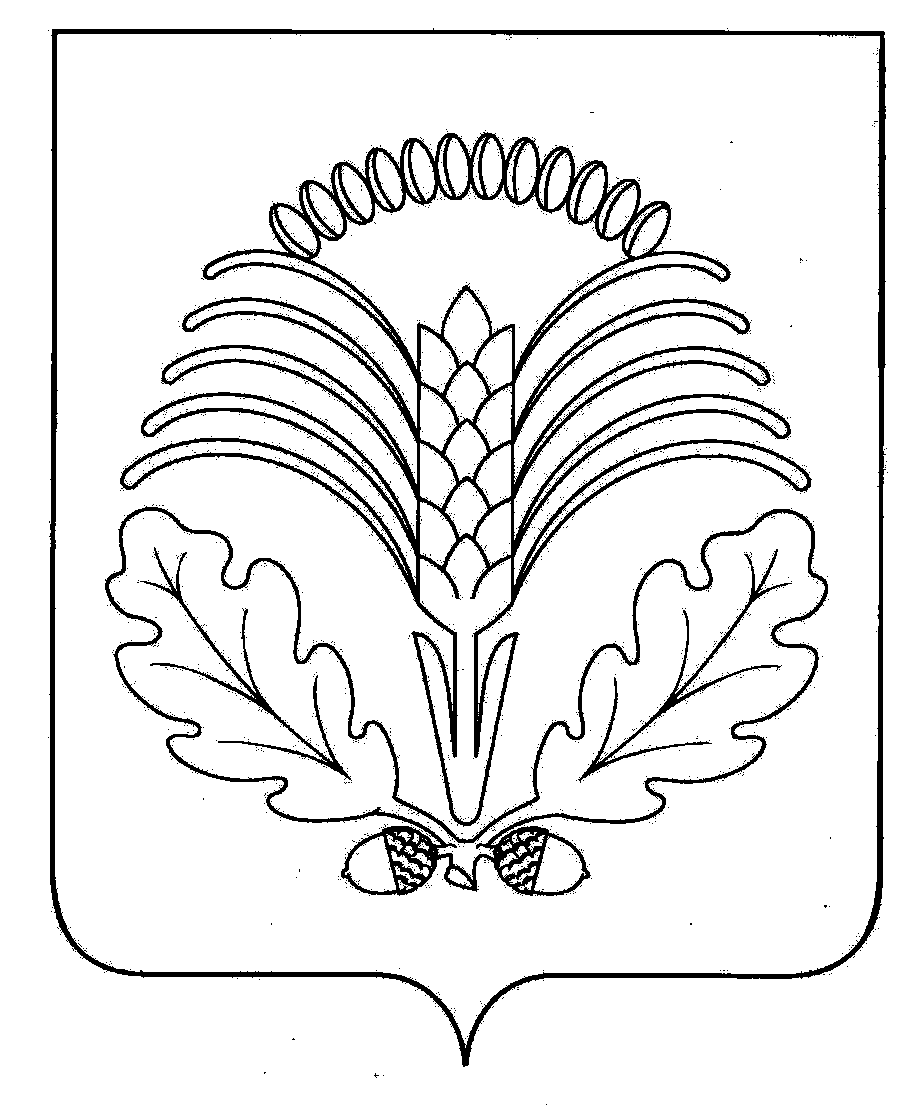 Официальная информация администрации Грибановского муниципального района____________________________________________________________________________________________________П О С Т А Н О В Л Е Н И Еот 18 04.2022г. № 236п.г.т. ГрибановскийВ целях приведения муниципального правового акта в соответствие с действующим законодательством, руководствуясь Федеральным законом от 27.07.2010 № 210-ФЗ «Об организации предоставления государственных и муниципальных услуг», постановлением администрации ГрибановскогомуниципальногорайонаВоронежскойобластиот15.06.2021г № 1304«Об утверждении порядка разработки и утверждения административных регламентов предоставления муниципальных услуг» администрация Грибановского муниципального района Воронежской области постановляет:1. Внести в административный регламент администрации Грибановского муниципального района Воронежской области по предоставлению муниципальной услуги «Предоставление в собственность, аренду, постоянное (бессрочное) пользование, безвозмездное пользование земельных участков, находящихся в собственности муниципального района, и земельных участков, государственная собственность на которые не разграничена, без проведения торгов», утвержденный постановлением администрации Грибановского муниципального района от 04.03.2020г. № 114(далее по тексту - Регламент) следующие изменения:1.1. В разделе 2 «Стандарт предоставления муниципальной услуги»:1.1.1. Подпункт 2.6.1. изложить в следующей редакции: «2.6.1. Исчерпывающий перечень документов, необходимых в соответствии с нормативными правовыми актами для предоставления муниципальной услуги и услуг, которые являются необходимыми и обязательными для предоставления муниципальной услуги, подлежащих представлению заявителем:1) заявление о предоставлении земельного участка. В письменном заявлении о предоставлении земельного участка указываются:а) фамилия, имя, отчество, место жительства заявителя и реквизиты документа, удостоверяющего личность заявителя (для гражданина);б) наименование и место нахождения заявителя (для юридического лица), а также государственный регистрационный номер записи о государственной регистрации юридического лица в Едином государственном реестре юридических лиц, идентификационный номер налогоплательщика, за исключением случаев, если заявителем является иностранное юридическое лицо;в) кадастровый номер испрашиваемого земельного участка;г) основание предоставления земельного участка без проведения торгов из числа предусмотренных пунктом 2 статьи 39.3, статьей 39.5, пунктом 2 статьи 39.6, пунктом 2 статьи 39.9,пунктом 2 статьи 39.10 Земельного кодекса Российской Федерации;д) вид права, на котором заявитель желает приобрести земельный участок, если предоставление земельного участка указанному заявителю допускается на нескольких видах прав;е) реквизиты решения об изъятии земельного участка для муниципальных нужд в случае, если земельный участок предоставляется взамен земельного участка, изымаемого для муниципальных нужд;ж) цель использования земельного участка;з) реквизиты решения об утверждении документа территориального планирования и (или) проекта планировки территории в случае, если земельный участок предоставляется для размещения объектов, предусмотренных этим документом и (или) этим проектом;и) реквизиты решения о предварительном согласовании предоставления земельного участка в случае, если испрашиваемый земельный участок образовывался или его границы уточнялись на основании данного решения;к) почтовый адрес и (или) адрес электронной почты для связи с заявителем;л) срок аренды земельного участка с учетом ограничений, установленных пунктом 8 статьи 39.8 ЗК РФ, при подаче заявления о предоставлении земельного участка в аренду;м) срок безвозмездного пользования земельным участком в соответствии с требованиями пунктов 2 и 3.1 статьи 39.10 ЗК РФ при подаче заявления о предоставлении земельного участка в безвозмездное пользование.Форма заявления приведена в приложении N 2 к настоящему Административному регламенту;2) документ, удостоверяющий личность заявителя (заявителей), являющегося физическим лицом, либо личность представителя физического или юридического лица;3) документ, подтверждающий полномочия представителя заявителя, в случае, если с заявлением обращается представитель заявителя (заявителей);4) заверенный перевод на русский язык документов о государственной регистрации юридического лица в соответствии с законодательством иностранного государства в случае, если заявителем является иностранное юридическое лицо;5) подготовленные некоммерческой организацией, созданной гражданами, списки ее членов в случае, если подано заявление о предварительном согласовании предоставления земельного участка или о предоставлении земельного участка в безвозмездное пользование указанной организации для ведения огородничества или садоводства;6) при подаче заявления о предоставлении земельного участка в собственность путем продажи (заключения договора купли-продажи):- в соответствии с подпунктом 1.1 пункта 2 статьи 39.3 ЗК РФ :договор о комплексном освоении, развитии территории;- в соответствии с подпунктом 3 пункта 2 статьи 39.3 ЗК РФ:документ о предоставлении исходного земельного участка СНТ или ОНТ, за исключением случаев, если право на исходный земельный участок зарегистрировано в ЕГРН;документ, подтверждающий членство заявителя в СНТ или ОНТ;решение общего собрания членов СНТ или ОНТ о распределении садового или огородного земельного участка заявителю;- в соответствии с подпунктом 6 пункта 2 статьи 39.3 ЗК РФ:документ, удостоверяющий (устанавливающий) права заявителя на здание, сооружение либо помещение, если право на такое здание, сооружение либо помещение не зарегистрировано в ЕГРН;документ, удостоверяющий (устанавливающий) права заявителя на испрашиваемый земельный участок, если право на такой земельный участок не зарегистрировано в ЕГРН (при наличии соответствующих прав на земельный участок);сообщение заявителя (заявителей), содержащее перечень всех зданий, сооружений, расположенных на испрашиваемом земельном участке, с указанием кадастровых (условных, инвентарных) номеров и адресных ориентиров зданий, сооружений, принадлежащих на соответствующем праве заявителю (приложение N 5 к настоящему Административному регламенту);- в соответствии с подпунктом 7 пункта 2 статьи 39.3 ЗК РФ:документы, удостоверяющие (устанавливающие) права заявителя на испрашиваемый земельный участок, если право на такой земельный участок не зарегистрировано в ЕГРН; - в соответствии с подпунктом 10 пункта 2 статьи 39.3 ЗК РФ:соглашение о создании крестьянского (фермерского) хозяйства, в случае если фермерское хозяйство создано несколькими гражданами (в случае осуществления крестьянским (фермерским) хозяйством его деятельности);7) при подаче заявления о предоставлении земельного участка в собственность бесплатно:- в соответствии с подпунктом 2статьи 39.5 ЗК РФ:документ, удостоверяющий (устанавливающий) права заявителя на здание, сооружение, если право на такое здание, сооружение не зарегистрировано в ЕГРН;документ, удостоверяющий (устанавливающий) права заявителя на испрашиваемый земельный участок, если право на такой земельный участок не зарегистрировано в ЕГРН (при наличии соответствующих прав на земельный участок);сообщение заявителя (заявителей), содержащее перечень всех зданий, сооружений, расположенных на испрашиваемом земельном участке, с указанием их кадастровых (условных, инвентарных) номеров и адресных ориентиров зданий, сооружений, принадлежащих на соответствующем праве заявителю (приложение № 5 к настоящему Административному регламенту);- в соответствии с подпунктом 3 статьи 39.5 ЗК РФ:документ о предоставлении исходного земельного участка СНТ или ОНТ, за исключением случаев, если право на исходный земельный участок зарегистрировано в ЕГРН;решение общего собрания членов СНТ или ОНТ о приобретении земельного участка общего назначения, расположенного в границах территории садоводства или огородничества, с указанием долей в праве общей долевой собственности каждого собственника земельного участка;- в соответствии с подпунктом 5 статьи 39.5 ЗК РФ: приказ о приеме на работу, выписка из трудовой книжки (либо сведения о трудовой деятельности) или трудовой договор (контракт);- в соответствии с подпунктом 6 статьи 39.5 ЗК РФ: документы, подтверждающие условия предоставления земельных участков в соответствии с законодательством Воронежской области;- в соответствии с подпунктом 7 статьи 39.5 ЗК РФ: документы, подтверждающие право на приобретение земельного участка, установленные законодательством Российской Федерации или законом Воронежской области;- в соответствии с подпунктом 8 статьи 39.5 ЗК РФ: документы, подтверждающие право на приобретение земельного участка, установленные законом Воронежской области;8) при подаче заявления о предоставлении земельного участка в аренду без торгов:- в соответствии с подпунктом 4 пункта 2 статьи 39.6 ЗК РФ:договор, соглашение или иной документ, предусматривающий выполнение международных обязательств;- в соответствии с подпунктом 5 пункта2 статьи 39.6 ЗК РФ:договор аренды исходного земельного участка в случае, если такой договор заключен до дня вступления в силу Федерального закона от 21.07.1997 N 122-ФЗ "О государственной регистрации прав на недвижимое имущество и сделок с ним";договор о комплексном освоении территории;- в соответствии с подпунктом 7 пункта 2 статьи 39.6 ЗК РФ:документ о предоставлении исходного земельного участка СНТ или ОНТ, за исключением случаев, если право на исходный земельный участок зарегистрировано в ЕГРН;документ, подтверждающий членство заявителя в СНТ или ОНТ;решение общего собрания членов СНТ или ОНТ о распределении садового или огородного земельного участка заявителю;- в соответствии с подпунктом 8 пункта 2 статьи 39.6 ЗК РФ:документ о предоставлении исходного земельного участка СНТ или ОНТ, за исключением случаев, если право на исходный земельный участок зарегистрировано в ЕГРН;решение общего собрания членов СНТ или ОНТ о приобретении права аренды земельного участка общего назначения, расположенного в границах территории садоводства или огородничества;- в соответствии с подпунктом 9 пункта 2 статьи 39.6 ЗК РФ:документы, удостоверяющие (устанавливающие) права заявителя на здание, сооружение, если право на такое здание, сооружение не зарегистрировано в ЕГРН;документы, удостоверяющие (устанавливающие) права заявителя на испрашиваемый земельный участок, если право на такой земельный участок не зарегистрировано в ЕГРН (при наличии соответствующих прав на земельный участок);сообщение заявителя (заявителей), содержащее перечень всех зданий, сооружений, расположенных на испрашиваемом земельном участке, с указанием их кадастровых (условных, инвентарных) номеров и адресных ориентиров зданий, сооружений, принадлежащих на соответствующем праве заявителю (приложение № 5 к настоящему Административному регламенту);- в соответствии с подпунктом 10 пункта 2 статьи 39.6 ЗК РФ:документы, удостоверяющие (устанавливающие) права заявителя на объект незавершенного строительства, если право на такой объект незавершенного строительства не зарегистрировано в ЕГРН;документы, удостоверяющие (устанавливающие) права заявителя на испрашиваемый земельный участок, если право на такой земельный участок не зарегистрировано в ЕГРН (при наличии соответствующих прав на земельный участок);сообщение заявителя (заявителей), содержащее перечень всех зданий, сооружений, объектов незавершенного строительства, расположенных на испрашиваемом земельном участке, с указанием кадастровых (условных, инвентарных) номеров и адресных ориентиров зданий, сооружений, объектов незавершенного строительства, принадлежащих на соответствующем праве заявителю (приложение N 5 к настоящему Административному регламенту);- в соответствии с подпунктом 11 пункта 2 статьи 39.6 ЗК РФ:документы, удостоверяющие (устанавливающие) права заявителя наиспрашиваемый земельный участок, если право на такой земельный участок не зарегистрировано в ЕГРН;- в соответствии с подпунктом 13 пункта 2 статьи 39.6 ЗК РФ: договор о развитии застроенной территории;- в соответствии с подпунктом 14 пункта 2 статьи 39.6 ЗК РФ: выданный уполномоченным органом документ, подтверждающий принадлежность гражданина к категории граждан, обладающих правом на первоочередное или внеочередное приобретение земельных участков;- в соответствии с подпунктом 15 пункта 2 статьи 39.6 ЗК РФ: решение о предварительном согласовании предоставления земельного участка;соглашение о создании крестьянского (фермерского) хозяйства, в случае если фермерское хозяйство создано несколькими гражданами (в случае осуществления крестьянским (фермерским) хозяйством его деятельности);- в соответствии с подпунктом 16 пункта 2 статьи 39.6 ЗК РФ:соглашение об изъятии земельного участка для муниципальных нужд или решение суда, на основании которого земельный участок изъят для муниципальных нужд;- в соответствии с подпунктом 17 пункта 2 статьи 39.6 ЗК РФ:свидетельство о внесении казачьего общества в государственный реестр казачьих обществ в Российской Федерации;- в соответствии с подпунктом 18 пункта 2 статьи 39.6 ЗК РФ: документ, предусмотренный перечнем документов, подтверждающих право заявителя на приобретение земельного участка без проведения торгов, утвержденным приказом Федеральной службы государственной регистрации, кадастра и картографии от 02.09.2020 №П/0321, подтверждающий право заявителя на предоставление земельного участка в собственность без проведения торгов;- в соответствии с подпунктом 20 пункта 2 статьи 39.6 ЗК РФ: проектная документация на выполнение работ, связанных с пользованием недрами, государственное задание, предусматривающее выполнение мероприятий по государственному геологическому изучению недр, или государственный контракт на выполнение работ по геологическому изучению недр (в том числе региональному) либо их части, предусматривающий осуществление соответствующей деятельности (за исключением сведений, содержащих государственную тайну);- в соответствии с подпунктом 21 пункта 2 статьи 39.6 ЗК РФ:свидетельство, удостоверяющее регистрацию лица в качестве резидента особой экономической зоны;соглашение об управлении особой экономической зоной;- в соответствии с подпунктом 22 пункта 2 статьи 39.6 ЗК РФ: соглашение о взаимодействии в сфере развития инфраструктуры особой экономической зоны;- в соответствии с подпунктом 23 пункта 2 статьи 39.6 ЗК РФ: концессионное соглашение;- в соответствии с подпунктом 23.1 пункта 2 статьи 39.6 ЗК РФ:договор об освоении территории в целях строительства и эксплуатации наемного дома коммерческого использования;договор об освоении территории в целях строительства и эксплуатации наемного дома социального использования;- в соответствии с подпунктом 23.2 пункта 2 статьи 39.6 ЗК РФ:специальный инвестиционный контракт; - в соответствии с подпунктом 24 пункта 2 статьи 39.6 ЗК РФ:охотхозяйственное соглашение;- в соответствии с подпунктом 28 пункта 2 статьи 39.6 ЗК РФ: инвестиционная декларация, в составе которой представлен инвестиционный проект;- в соответствии с подпунктом 32 пункта 2 статьи 39.6 ЗК РФ:документы, удостоверяющие (устанавливающие) права заявителя наиспрашиваемый земельный участок, если право на такой земельный участок не зарегистрировано в ЕГРН; документы, удостоверяющие (устанавливающие) права заявителя на испрашиваемый земельный участок, если право на такой земельный участок не зарегистрировано в ЕГРН;- в соответствии с подпунктом 41 пункта 2 статьи 39.6 ЗК РФ: определение арбитражного суда о передаче публично-правовой компании «Фонд развития территорий» прав застройщика на земельный участок с находящимися на нем объектом (объектами) незавершенного строительства, неотделимыми улучшениями;- в соответствии с подпунктом 42 пункта 2 статьи 39.6 ЗК РФ: определение арбитражного суда о передаче публично-правовой компании «Фонд развития территорий» прав застройщика на земельный участок;9) при подаче заявления о предоставлении земельного участка в постоянное (бессрочное) пользование в соответствии с пунктом 2статьи39.9 ЗК РФ:документы, предусмотренные перечнем документов, утвержденным приказом Федеральной службы государственной регистрации, кадастра и картографии от 02.09.2020 №П/0321, подтверждающие право заявителя на предоставление земельного участка в соответствии с целями использования земельного участка;10) при подаче заявления о предоставлении земельного участка в безвозмездное пользование:- в соответствии с подпунктом 1 пункта 2 статьи 39.10 ЗК РФ: документы, предусмотренные перечнем документов, утвержденным приказом Федеральной службы государственной регистрации, кадастра и картографии от 02.09.2020 №П/0321, подтверждающие право заявителя на предоставление земельного участка в соответствии с целями использования земельного участка;- в соответствии с подпунктом 2 пункта 2 статьи 39.10 ЗК РФ:приказ о приеме на работу, выписка из трудовой книжки (либо сведения о трудовой деятельности) или трудовой договор (контракт);- в соответствии с подпунктом 3 пункта 2 статьи 39.10 ЗК РФ: документы, удостоверяющие (устанавливающие) права заявителя на здание, сооружение, если право на такое здание, сооружение не зарегистрировано в ЕГРН (не требуется в случае строительства здания, сооружения);- в соответствии с подпунктом 4 пункта 2 статьи 39.10 ЗК РФ:договор безвозмездного пользования зданием, сооружением, если право на такое здание, сооружение не зарегистрировано в ЕГРН;документы, удостоверяющие (устанавливающие) права заявителя на испрашиваемый земельный участок, если право на такой земельный участок не зарегистрировано в ЕГРН (при наличии соответствующих прав на земельный участок);сообщение заявителя (заявителей), содержащее перечень всех зданий, сооружений, расположенных на испрашиваемом земельном участке, с указанием их кадастровых (условных, инвентарных) номеров и адресных ориентиров зданий, сооружений, принадлежащих на соответствующем праве заявителю (приложение № 5 к настоящему Административному регламенту);- в соответствии с подпунктом 5 пункта 2 статьи 39.10 ЗК РФ: гражданско-правовые договоры на строительство или реконструкциюобъектов недвижимости, осуществляемые полностью за счет средств федерального бюджета, бюджета Воронежской области или местного бюджета;- в соответствии с подпунктом 6 пункта 2 статьи 39.10 ЗК РФ:соглашение о создании крестьянского (фермерского) хозяйства, в случае если фермерское хозяйство создано несколькими гражданами (в случае осуществления крестьянским (фермерским) хозяйством его деятельности);- в соответствии с подпунктом 7 пункта 2 статьи 39.10 ЗК РФ: приказ о приеме на работу, выписка из трудовой книжки (либо сведения о трудовой деятельности) или трудовой договор (контракт);- в соответствии с подпунктом 8 пункта 2 статьи 39.10 ЗК РФ: договор найма служебного жилого помещения;- в соответствии с подпунктом 11 пункта 2 статьи 39.10 ЗК РФ:решение общего собрания членов товарищества о приобретении права безвозмездного пользования земельным участком, предназначенным для ведения гражданами садоводства или огородничества для собственных нужд;- в соответствии с подпунктом 12 пункта 2 статьи 39.10 ЗК РФ:решение о создании некоммерческой организации;- в соответствии с подпунктом 14 пункта 2 статьи 39.10 ЗК РФ:государственный контракт;- в соответствии с подпунктом 15 пункта 2 статьи 39.10 ЗК РФ: решение Воронежской области о создании некоммерческой организации; - в соответствии с подпунктом 16 пункта 2 статьи 39.10 ЗК РФ: соглашение об изъятии земельного участка для муниципальных нужд или решение суда, на основании которого земельный участок изъят для муниципальных нужд;- в соответствии с подпунктом 22 пункта 2 статьи 39.10 ЗК РФ:определение арбитражного суда о передаче публично-правовой компании «Фонд развития территорий» прав застройщика на земельный участок с находящимися на нем объектом (объектами) незавершенного строительства, неотделимыми улучшениями;- в соответствии с подпунктом 23 пункта 2 статьи 39.10 ЗК РФ:документ, удостоверяющий (устанавливающий) права заявителя на испрашиваемый земельный участок, если право на такой земельный участок не зарегистрировано в ЕГРН (при наличии соответствующих прав на земельный участок).Предоставление документов, предусмотренных абзацами «а» - «к» пункта 1настоящего пункта, не требуется в случае, если они направлялись в администрацию с заявлением о предварительном согласовании предоставления земельного участка.Заявление на бумажном носителе представляется:- посредством почтового отправления;- при личном обращении заявителя либо его законного представителя в МФЦ.В электронной форме заявление представляется по выбору заявителя:- посредством отправки через личный кабинет на Едином портале государственных и муниципальных услуг (функций) и (или) Портале Воронежской области в сети Интернет;- путем направления электронного документа в администрацию муниципального района на официальную электронную почту grib@govvrn.ru (далее - посредством электронной почты).В заявлении указывается один из следующих способов предоставления результатов рассмотрения заявления:в виде бумажного документа, который заявитель получает непосредственно при личном обращении в администрацию или МФЦ;в виде бумажного документа, который направляется заявителю посредством почтового отправления;в электронной форме посредством Единого портала государственных и муниципальных услуг (функций) и (или) Портала Воронежской области в сети Интернет;в виде электронного документа, который направляется заявителю посредством электронной почты.Заявление в форме электронного документа подписывается по выбору заявителя (если заявителем является физическое лицо):- электронной подписью заявителя (представителя заявителя);- усиленной квалифицированной электронной подписью заявителя (представителя заявителя).Заявление от имени юридического лица заверяется по выбору заявителя электронной подписью либо усиленной квалифицированной электронной подписью:- лица, действующего от имени юридического лица без доверенности;- представителя юридического лица, действующего на основании доверенности, выданной в соответствии с законодательством Российской Федерации.При подаче заявления в форме электронного документа к нему прилагаются документы, представление которых предусмотрено в соответствии с настоящим пунктом Административного регламента, в виде электронных образов таких документов.Представления копии документа, удостоверяющего личность заявителя (удостоверяющего личность представителя заявителя), не требуется в случае представления заявления посредством отправки через личный кабинет единого портала или местного портала, а также если заявление подписано усиленной квалифицированной электронной подписью.».2. Контроль за исполнением данного постановления возложить назаместителя главы администрации Грибановского муниципального района Тарасова М.И.И.о. главы администрациимуниципального района                                                                                                                В.В. МамаевПроектМЕСТНЫЕ НОРМАТИВЫ
градостроительного проектирования Грибановского муниципального района Воронежской областиI. ОСНОВНАЯ ЧАСТЬ.1. Общие положения.1.1. Местные нормативы градостроительного проектирования Грибановского муниципального района Воронежской области (далее - МНГП) разработаны в целях реализации полномочий органов местного самоуправления муниципального образования в сфере градостроительной деятельности для решения  комплекса задач качественного улучшения условий жизнедеятельности человека, обеспечения устойчивого развития территории.1.2. МНГП разработаны в соответствии с законодательством Российской Федерации и Воронежской области, нормативно-правовыми и нормативно-техническими документами и  направлены на конкретизацию и дополнение норм действующего  федерального и регионального законодательства в сфере градостроительной деятельности.1.3. МНГП разработаны с учетом социально-демографического состава и плотности населения муниципального образования, планов и программ социально-экономического развития муниципального образования, предложений органов местного самоуправления и других заинтересованных лиц.1.4. МНГП устанавливают совокупность расчетных показателей минимально допустимого уровня обеспеченности объектами местного значения поселения, объектами благоустройства территории, иными объектами местного значения поселения и расчетные      показатели максимально допустимого уровня территориальной доступности таких объектов для населения муниципального образования, относящихся к следующим областям:а) электро-, тепло-, газо- и водоснабжение населения, водоотведение;б) автомобильные дороги местного значения;в) физическая культура и массовый спорт, образование, здравоохранение, обработка, утилизация, обезвреживание, размещение твердых коммунальных отходов в случае      подготовки генерального плана городского округа;г) иные области в связи с решением вопросов местного значения поселения.1.5. МНГП содержат требования к планировке и застройке территории поселения в связи с решением вопросов местного значения.2. Термины и определения.Автомобильная дорога - комплекс конструктивных элементов, предназначенных для движения с установленными скоростями, нагрузками и габаритами автомобилей и иных наземных транспортных средств, осуществляющих перевозки пассажиров и (или) грузов, а также участки земель, предоставленные для их размещения.	Автостоянка  - здание, сооружение (часть здания, сооружения) или специальная открытая площадка, предназначенные для хранения  или парковки автомототранспортных средств.Вертикальная планировка – преобразование рельефа местности для инженерных целей.	Гараж -  здание, сооружение, помещение для стоянки (хранения), ремонта и технического обслуживания автомобилей, мотоциклов и других транспортных средств;  может быть как частью жилого дома (встроенно-пристроенные гаражи), так и отдельным строением. Гаражи-стоянки - здания или сооружения, предназначенные для хранения или парковки автомобилей, не имеющие оборудования для технического обслуживания  автомобилей, за исключением простейших устройств - моек, смотровых ям, эстакад;     гаражи-стоянки могут иметь полное или неполное наружное ограждение.Гостевые стоянки - открытые площадки, предназначенные для временной парковки легковых автомобилей посетителей жилых зон.Градостроительная деятельность - деятельность по развитию территорий, в том числе городов и иных поселений, осуществляемая в виде территориального планирования, градостроительного зонирования, планировки территории, архитектурно-строительного проектирования, строительства, капитального ремонта, реконструкции, сноса объектов капитального строительства, эксплуатации зданий, сооружений.Деятельность по комплексному и устойчивому развитию территории - осуществляемая в целях обеспечения наиболее эффективного использования территории деятельность по подготовке и утверждению документации по планировке территории для размещения объектов капитального строительства жилого, производственного, общественно-делового и иного назначения и необходимых для функционирования таких объектов и обеспечения жизнедеятельности граждан объектов коммунальной, транспортной, социальной инфраструктур, а также по архитектурно-строительному проектированию, строительству, реконструкции указанных в настоящем пункте объектов.Жилой район - архитектурно-планировочный структурный элемент жилой застройки, состоящий из нескольких микрорайонов, объединенных общественным центром, ограниченный магистральными улицами общегородского и районного значения.Застройщик - физическое или юридическое лицо, обеспечивающее на принадлежащем ему земельном участке или на земельном участке иного правообладателя (которому при осуществлении бюджетных инвестиций в объекты капитального         строительства государственной (муниципальной) собственности органы государственной власти (государственные органы), Государственная корпорация по атомной энергии «Росатом», органы управления государственными внебюджетными фондами или органы местного самоуправления передали в случаях, установленных бюджетным  законодательством Российской Федерации, на основании соглашений свои полномочия государственного (муниципального) заказчика) строительство, реконструкцию, капитальный ремонт, снос объектов капитального строительства, а также выполнение инженерных изысканий, подготовку проектной документации для их строительства, реконструкции, капитального ремонта.Земельный участок как объект права собственности и иных предусмотренных Земельным кодексом Российской Федерации прав на землю является недвижимой вещью, которая представляет собой часть земной поверхности и имеет характеристики, позволяющие определить ее в качестве индивидуально определенной вещи. В случаях и в порядке, которые установлены федеральным законом, могут создаваться искусственные земельные участки.Зоны с особыми условиями использования территорий (ЗОУИТ) - охранные, санитарно-защитные зоны, зоны охраны объектов культурного наследия (памятников  истории и культуры) народов Российской Федерации (далее - объекты культурного наследия), защитные зоны объектов культурного наследия, водоохранные зоны, зоны    затопления, подтопления, зоны санитарной охраны источников питьевого и хозяйственно-бытового водоснабжения, зоны охраняемых объектов, приаэродромная территория, иные зоны, устанавливаемые в соответствии с законодательством Российской Федерации.     Перечень ЗОУИТ приведен в Приложении 1.Инженерная защита - комплекс сооружений, направленных на защиту людей, здания или сооружения, территории, на которой будут осуществляться строительство,  реконструкция и эксплуатация здания или сооружения, от воздействия опасных  природных процессов и явлений и (или) техногенного воздействия, угроз террористического характера, а также на предупреждение и (или) уменьшение последствий воздействия опасных природных процессов и явлений и (или) техногенного воздействия, угроз террористического характера.Инженерная подготовка территории - комплекс инженерно-подготовительных работ, основу которых составляют приемы и методы изменения и улучшения физических свойств территории или ее защиты от неблагоприятных физико-геологических  воздействий.Инженерное благоустройство территории - комплекс работ по благоустройству, связанных с улучшением функциональных и эстетических качеств уже подготовленных в инженерном отношении территорий.Инженерные изыскания - изучение природных условий и фактор техногенного воздействия в целях рационального и безопасного использования  территорий и земельных участков в их пределах, подготовки данных по обоснованию  материалов, необходимых для территориального планирования, планировки территории и архитектурно-строительного проектирования (инженерно-геодезические, -геологические, -гидрометеорологические, -экологические и др. изыскания).Инженерно-геодезические изыскания выполняются для получения материалов и данных о ситуации и рельефе местности (в том числе дна водотоков, водоемов), существующих и строящихся зданиях и сооружениях (наземных, подземных и надземных), элементах планировки, проявлениях опасных природных процессов и факторов техногенного воздействия (в цифровой, графической, фотографической и иных формах). План инженерно-топографический: картографическое изображение на специализированном плане, созданном или обновленном в цифровой, графической и иных формах, элементов ситуации и рельефа местности (в том числе дна водотоков, водоемов), ее планировки, пунктов (точек) геодезической основы, существующих зданий и сооружений (подземных, наземных и надземных) с их техническими характеристиками. В зависимости от целей и задач инженерных изысканий, степени застройки участка работ, преобладающих углов наклона и других характеристик местности, инженерно-топографические планы создаются в масштабах 1:5000, 1:2000, 1:1000, 1:500 и 1:200.Инженерно-геологические изыскания выполняются для получения материалов и данных о геоморфологических условиях, геологическом строении, гидрогеологических условиях, составе, состоянии и свойствах грунтов, геологических и инженерно-геологических процессах, сейсмических и сейсмотектонических условий, техногенных воздействиях.Инженерно-гидрометеорологические изыскания выполняются для получения материалов и данных о гидрологическом режиме (рек, озер, водохранилищ, морей, болот, устьевых участков рек, ручьев, временных водотоков), климатических условиях и отдельных метеорологических характеристиках, опасных гидрометеорологических  процессах и явлениях, изменениях гидрологических и климатических условий или их  отдельных характеристик под влиянием техногенных факторов.Инженерно-экологические изыскания выполняются для получения материалов и данных о состоянии компонентов окружающей среды и возможных источниках ее загрязнения. 	Квартал (микрорайон) - основной планировочный элемент застройки в границах красных линий, размер территории которого, как правило, от 5 до 60 га.Коэффициент застройки - отношение площади, занятой под зданиями и сооружениями к площади участка.Коэффициент плотности застройки - отношение площади всех этажей зданий и сооружений к площади участка.Красные линии - линии, которые обозначают существующие, планируемые  (изменяемые, вновь образуемые) границы территорий общего пользования и (или) границы территорий, занятых линейными объектами и (или) предназначенных для размещения линейных объектов; границы, отделяющие территории кварталов,  микрорайонов и других элементов планировочной структуры от улиц, проездов и площадей в городских и сельских поселениях.Линейный объект - сооружение инженерно-технического обеспечения, транспорта, связи, электро-, газо-, водоснабжения и водоотведения, характеризующееся линейно протяженной конфигурацией, длина которого несоизмеримо превышает геометрические параметры своего поперечного сечения (ширину, высоту, диаметр). Трасса -  условная линия, которая определяет ось линейного сооружения, соответствующая проектному положению на местности; положение оси на местности  определяется двумя проекциями: горизонтальной (планом) и вертикальной (продольным профилем).Линия регулирования застройки - граница застройки, устанавливаемая при размещении зданий, строений и сооружений, с отступом от красной линии или от границ земельного участка.Маломобильные группы населения (МГН) - люди, испытывающие затруднения при самостоятельном передвижении, получении услуги, необходимой информации или при ориентировании в пространстве; к маломобильным группам населения здесь отнесены: инвалиды, люди с временным нарушением здоровья, беременные женщины, люди преклонного возраста, люди с детскими колясками и т.п.Доступные для МГН здания и сооружения - здания и сооружения, в которых реализован комплекс архитектурно-планировочных, инженерно-технических,  эргономических, конструкционных и организационных мероприятий, отвечающих      нормативным требованиям обеспечения доступности и безопасности МГН этих зданий и сооружений.Машино-место - предназначенная исключительно для размещения транспортного средства индивидуально-определенная часть здания или сооружения, которая не ограничена либо частично ограничена строительной или иной ограждающей конструкцией и границы которой описаны в установленном законодательством о  государственном кадастровом учете порядке.   Некапитальные строения, сооружения - строения, сооружения, которые не имеют прочной связи с землей и конструктивные характеристики которых позволяют осуществить их перемещение и (или) демонтаж и последующую сборку без несоразмерного ущерба назначению и без изменения основных характеристик строений, сооружений (в том числе киосков, навесов и других подобных строений, сооружений).Нормативы градостроительного проектирования - совокупность  установленных в целях обеспечения благоприятных условий жизнедеятельности человека расчетных показателей минимально допустимого уровня обеспеченности объектами,  предусмотренными частями 1, 3 и 4 статьи 29.2 ГрК РФ, населения субъектов Российской Федерации, муниципальных образований и расчетных показателей максимально  допустимого уровня территориальной доступности таких объектов для населения субъектов Российской Федерации, муниципальных образований.	Объект капитального строительства (ОКС) - здание, строение, сооружение, объекты, строительство которых не завершено (далее - объекты незавершенного строительства), за исключением некапитальных строений, сооружений и неотделимых улучшений земельного участка (замощение, покрытие и другие).	Объекты федерального значения - объекты капитального строительства, иные объекты, территории, которые необходимы для осуществления полномочий по вопросам, отнесенным к ведению Российской Федерации, органов государственной власти Российской Федерации Конституцией Российской Федерации, федеральными конституционными законами, федеральными законами, решениями Президента Российской Федерации, решениями Правительства Российской Федерации, и оказывают существенное влияние на социально-экономическое развитие Российской Федерации.   Виды объектов федерального значения, подлежащих отображению на схемах территориального планирования Российской Федерации в указанных в части 1 статьи 10 ГрК РФ   областях, определяются Правительством Российской Федерации, за исключением  объектов федерального значения в области обороны страны и безопасности государства. Виды объектов федерального значения в области обороны страны и безопасности государства, подлежащих отображению на схемах территориального планирования              Российской Федерации, определяются Президентом Российской Федерации.Объекты регионального значения - объекты капитального строительства, иные объекты, территории, которые необходимы для осуществления полномочий по вопросам, отнесенным к ведению субъекта Российской Федерации, органов государственной власти субъекта Российской Федерации Конституцией Российской Федерации, федеральными конституционными законами, федеральными законами, конституцией (уставом) субъекта Российской Федерации, законами субъекта Российской Федерации, решениями высшего исполнительного органа государственной власти субъекта Российской Федерации, и    оказывают существенное влияние на социально-экономическое развитие субъекта         Российской Федерации. Виды объектов регионального значения в указанных в части 3 статьи 14 ГрК РФ областях, подлежащих отображению на схеме территориального  планирования субъекта Российской Федерации, определяются законом субъекта  Российской Федерации.Объекты местного значения - объекты капитального строительства, иные объекты, территории, которые необходимы для осуществления органами местного  самоуправления полномочий по вопросам местного значения и в пределах переданных государственных полномочий в соответствии с федеральными законами, законом субъекта Российской Федерации, уставами муниципальных образований и оказывают  существенное влияние на социально-экономическое развитие муниципальных районов, поселений, городских округов. Виды объектов местного значения муниципального района, поселения, городского области в указанных в пункте 1 части 3 статьи 19 и пункте 1 части 5 статьи 23 ГрК РФ областях, подлежащих отображению на схеме территориального планирования муниципального района, генеральном плане поселения, генеральном плане городского области, определяются законом субъекта Российской Федерации.	Объект индивидуального жилищного строительства - отдельно стоящее здание с количеством надземных этажей не более чем три, высотой не более двадцати метров, которое состоит из комнат и помещений вспомогательного использования, предназначенных для удовлетворения гражданами бытовых и иных нужд, связанных с их проживанием в таком здании, и не предназначено для раздела на самостоятельные объекты недвижимости. Понятия «объект индивидуального жилищного строительства», «жилой дом» и «индивидуальный жилой дом» применяются в настоящем Кодексе, других федеральных законах и иных нормативных правовых актах Российской Федерации в одном значении, если иное не предусмотрено такими федеральными законами и нормативными правовыми актами Российской Федерации. При этом параметры, устанавливаемые к объектам индивидуального жилищного строительства Градостроительным кодексом Российской Федерации, в равной степени применяются к жилым домам, индивидуальным жилым домам, если иное не предусмотрено такими федеральными законами и нормативными правовыми актами Российской Федерации.	Обладатели сервитута - лица, имеющие право ограниченного пользования чужими земельными участками (сервитут);	Ограды (заборы), а также  иные ограждения – сооружения, не имеющие самостоятельного функционального назначения, не являющиеся объектами недвижимости и выполняющие, как правило, функцию по разграничению земельных участков: обозначение границ и ограничение доступа на земельный участок. Являются сооружениями вспомогательного использования и рассматриваются как улучшение того земельного участка, для обслуживания которого возведены;Озелененные территории - часть территории природного комплекса, на которой располагаются природные и искусственно созданные садово-парковые комплексы и объекты - парк, сад, сквер, бульвар; территории жилых, общественно-деловых и других территориальных зон, не менее 70 % поверхности которых занято зелеными насаждениями и другим растительным покровом.Парковочное место - специально обозначенное и при необходимости обустроенное и оборудованное место, являющееся в том числе частью автомобильной  дороги и (или) примыкающее к проезжей части и (или) тротуару, обочине, эстакаде или мосту либо являющееся частью подэстакадных или подмостовых пространств, площадей и иных объектов улично-дорожной сети и предназначенное для организованной стоянки транспортных средств на платной основе или без взимания платы по решению собственника или иного владельца автомобильной дороги, собственника земельного  участка.     Пешеходная зона - территория, предназначенная для передвижения пешеходов.Плотность застройки - суммарная поэтажная площадь застройки наземной части зданий и сооружений в габаритах наружных стен, приходящаяся на единицу территории участка, квартала (микрорайона) (тыс. кв. м/га).             Площадь общая квартиры определяется как сумма площадей ее помещений, встроенных шкафов, а также площадей лоджий, балконов, веранд, террас и холодных  кладовых, подсчитываемых со следующими понижающими коэффициентами: для лоджий - 0,5, для балконов и террас - 0,3, для веранд и холодных кладовых - 1,0            Площадь общая жилого помещения состоит из суммы площади всех частей   такого помещения, включая площадь помещений вспомогательного использования,  предназначенных для удовлетворения гражданами бытовых и иных нужд, связанных с их проживанием в жилом помещении, за исключением балконов, лоджий, веранд и террас           Площадь общая здания - сумма площадей всех этажей (включая технические, мансардный, цокольный и подвальные).           Площадь жилая здания определяется как сумма жилых площадей квартир.           Площадь полезная здания - сумма площадей всех размещаемых в здании помещений, а также балконов и антресолей в залах, фойе и т.п., за исключением лестничных клеток, лифтовых шахт, внутренних открытых лестниц и  пандусов.          Площадь расчетная здания - сумма площадей всех размещаемых в здании помещений, за исключением коридоров, тамбуров, переходов, лестничных клеток, лифтовых шахт, внутренних открытых лестниц, а также помещений, предназначенных для размещения инженерного оборудования и инженерных сетей.           Площадь общая жилых домов определяется как сумма площадей жилых и  подсобных помещений квартир, а также площадей лоджий, балконов, веранд, террас и  холодных кладовых, подсчитываемых с соответствующими понижающими коэффициентами, в домах квартирного и гостиничного типа, общежитиях постоянного типа и других строениях, предназначенных для проживания людей (домах для престарелых и инвалидов, спальных корпусах детских домов и школ-интернатов). К  подсобным помещениям относятся кухни, передние, внутриквартирные коридоры, ванные или душевые, туалеты, кладовые или хозяйственные встроенные шкафы. В общежитиях к подсобным помещениям также относятся помещения культурно-бытового назначения и медицинского обслуживания.Полоса отвода железных дорог - земельные участки, прилегающие к железнодорожным путям, земельные участки, занятые железнодорожными путями или предназначенные для размещения таких путей, а также земельные участки, занятые или предназначенные для размещения железнодорожных станций, водоотводных и укрепительных устройств, защитных полос лесов вдоль железнодорожных путей, линий связи, устройств электроснабжения, производственных и иных зданий, строений, сооружений, устройств и других объектов железнодорожного транспорта.Полоса отвода автомобильной дороги - земельные участки (независимо от категории земель), которые предназначены для размещения конструктивных элементов автомобильной дороги, дорожных сооружений и на которых располагаются или могут располагаться объекты дорожного сервиса.Правообладатели земельных участков - собственники земельных участков (лица, являющиеся собственниками земельных участков), землепользователи (лица, владеющие и пользующиеся земельными участками на праве постоянного (бессрочного) пользования или на праве безвозмездного пользования), землевладельцы (лица, владеющие и пользующиеся земельными участками на праве пожизненного наследуемого владения) и арендаторы земельных участков (лица, владеющие и пользующиеся земельными участками по договору аренды, договору субаренды).  Приаэродромная территория - прилегающий к аэродрому участок земной или водной поверхности, в пределах которого (в целях обеспечения безопасности полетов и исключения вредного воздействия на здоровье людей и деятельность организаций) устанавливается зона с особыми условиями использования территории.   Проезд - подъезд транспортных средств к жилым и общественным зданиям, учреждениям, предприятиям и другим объектам застройки внутри районов, микрорайонов, кварталов.Процент застройки - отношение суммарной площади земельного участка,  которая может быть застроена, ко всей площади земельного участка.Площадь застройки здания, сооружения - это площадь горизонтального  сечения по внешнему обводу здания, сооружения на уровне цоколя, включая выступающие части, в том числе крыльца и террасы. Площадь под зданием, сооружением, расположенным на опорах, а также проезды под ним включаются в площадь застройки.Суммарная поэтажная площадь - суммарная площадь всех надземных этажей здания, включая площади всех помещений этажа (в том числе лоджий, лестничных  клеток, лифтовых шахт и др.).Реконструкция линейных объектов - изменение параметров линейных объектов или их участков (частей), которое влечет за собой изменение класса, категории и (или) первоначально установленных показателей функционирования таких объектов  (мощности, грузоподъемности и других) или при котором требуется изменение границ полос отвода и (или) охранных зон таких объектов.Реконструкция объектов капитального строительства (за исключением  линейных объектов) - изменение параметров объекта капитального строительства, его частей (высоты, количества этажей, площади, объема), в том числе надстройка, перестройка, расширение объекта капитального строительства, а также замена и (или) восстановление несущих строительных конструкций объекта капитального строительства, за исключением замены отдельных элементов таких конструкций на аналогичные или иные улучшающие показатели таких конструкций элементы и (или) восстановления указанных элементов.Самовольная постройка - здание, сооружение или другое строение, возведенные или созданные на земельном участке, не предоставленном в установленном порядке, или на земельном участке, разрешенное использование которого не допускает строительства на нем данного объекта, либо возведенные или созданные без получения на это необходимых в силу закона согласований, разрешений или с нарушением градостроительных и строительных норм и правил, если разрешенное использование земельного участка, требование о получении соответствующих согласований, разрешений и (или) указанные градостроительные и строительные нормы и правила установлены на дату начала возведения или создания самовольной постройки и являются действующими на дату выявления самовольной постройки. Не является самовольной постройкой здание, сооружение или другое строение, возведенные или созданные с нарушением установленных в соответствии с законом ограничений использования земельного участка, если собственник данного объекта не знал и не мог знать о действии указанных ограничений в отношении принадлежащего ему земельного участка.   Сервитут – право ограниченного пользования чужим земельным участком.   Снос объекта капитального строительства - ликвидация объекта капитального строительства путем его разрушения (за исключением разрушения вследствие природных явлений либо противоправных действий третьих лиц), разборки и (или) демонтажа объекта капитального строительства, в том числе его частей.Строительство - создание зданий, строений, сооружений (в том числе на месте сносимых объектов капитального строительства).Территории общего пользования - территории, которыми беспрепятственно пользуется неограниченный круг лиц (в том числе площади, улицы, проезды, набережные, береговые полосы водных объектов общего пользования, скверы, бульвары).Улично-дорожная сеть (УДС) - система объектов капитального строительства, включая улицы и дороги различных категорий и входящие в их состав объекты дорожно-мостового строительства (путепроводы, мосты, туннели, эстакады и другие подобные сооружения), предназначенные для движения транспортных средств и пешеходов, проектируемые с учетом перспективного роста интенсивности движения и обеспечения возможности прокладки инженерных коммуникаций.Улица - территория общего пользования, ограниченная красными линиями улично-дорожной сети.Устойчивое развитие территорий - обеспечение при осуществлении градостроительной деятельности безопасности и благоприятных условий жизнедеятельности человека, ограничение негативного воздействия хозяйственной и иной деятельности на окружающую среду и обеспечение охраны и рационального использования природных ресурсов в интересах настоящего и будущего поколений.Элемент планировочной структуры - часть территории поселения, городского округа или межселенной территории муниципального района (район; микрорайон;  квартал; улично-дорожная сеть; территория общего пользования; территория  садоводческого, огороднического или дачного некоммерческого объединения граждан; территория транспортно-пересадочного узла; территория, занятая линейным объектом и (или) предназначенная для размещения линейного объекта).Этаж - часть здания между отметками верха перекрытия или пола по грунту и  отметкой верха расположенного над ним перекрытия (покрытия). Отнесение этажа к надземному, цокольному, подвальному и подземному осуществляется исходя из взаимного расположения отметки пола и планировочной отметки земли. Этаж - пространство между поверхностями двух последовательно расположенных перекрытий в здании, строении, сооружении;Этажность здания - число этажей здания, включая все надземные этажи, а также технический и цокольный этажи, если верх их перекрытия находится выше средней планировочной отметки земли не менее чем на 2 м.	Этажность здания - количество этажей, определяемое как сумма наземных этажей (в том числе мансардных) и цокольного этажа (в случае, если верх его перекрытия возвышается над уровнем тротуара или отмостки не менее чем на два метра).3. Расчетные показатели минимально допустимого уровня обеспеченности объектами местного значения и расчетные показатели максимально допустимого уровня территориальной доступности таких объектов.3.1. Транспортная инфраструктура.3.1.1. Строительство и реконструкцию улиц и дорог поселения следует  осуществлять с целью повышения единства и связности сети, достижения возможно большего разделения основных и местных транспортных потоков, их дифференциации по видам транспорта и скорости движения, изоляции транзитного и грузового  автомобильного движения от жилой застройки, а также при необходимости повышения уровня благоустройства территории и оздоровления окружающей среды.3.1.2. Разработка проектов на строительство и реконструкцию улиц и дорог осуществляется на основании технического задания местных органов управления и в соответствии с решениями генерального плана поселения, комплексной схемой развития всех видов транспорта, проектов застройки кварталов и микрорайонов.              При проектировании (реконструкции) внешних автомобильных дорог на территории муниципального образования следует руководствоваться СП 34.13330.2012,  учитывать требования РНГП Воронежской области.              3.1.3. Автомобильные дороги должны обеспечивать: безопасное и удобное движение автомобильных и других транспортных средств со скоростями, нагрузками и габаритами, установленными СП 34.13330.2012, а также сервисное обслуживание пользователей автомобильными дорогами и безопасное движение пешеходов, соблюдение принципа зрительного ориентирования водителей; удобное и безопасное расположение примыканий и пересечений; необходимое обустройство автомобильных дорог, в том  числе защитными дорожными сооружениями. Надежность конструкций и сооружений  автомобильных дорог должна соответствовать требованиям ГОСТ 27751-2014.Технические решения проектов новых и реконструируемых улиц и дорог должны приниматься на основе технико-экономических обоснований. Проектное решение должно обеспечивать:- нормативную скорость, пропускную способность и безопасность движения  расчетных потоков транспортных средств и пешеходов в соответствии с установленной категорией улицы и дороги;- экономичность эксплуатации транспорта (расходование топлива и  электроэнергии, снижение уровня отрицательного воздействия транспорта на  окружающую среду);- комплексность архитектурно-планировочной организации и технических решений транспортно-пешеходных путей сообщения;- надежность, прочность, долговечность и высокие эстетические качества                                                                                                                                                                                                                            транспортных устройств, сооружений и оборудования;- защиту прилегающей застройки от транспортного шума и загазованности;- комплексность решений вертикальной планировки, систем водоотвода и  природоохранных мероприятий;- предотвращение повышения уровня грунтовых вод в районах застройки;- эффективное использование физико-механических свойств грунтов и материалов, применяемых для устройства земляного полотна, дорожных одежд,  искусственных сооружений;- широкое использование местных строительных материалов, отходов и побочных экологически чистых продуктов промышленного производства;- высокий уровень индустриализации, механизации и технологичности строительных работ;- эффективное использование единовременных капитальных затрат на строительство транспортных устройств и сооружений, возможность их поэтапного возведения, а при необходимости расширения и усиления.3.1.4. Улично-дорожная сеть территории поселения представляет собой часть территории, ограниченной красными линиями и предназначенной для движения  транспортных средств и пешеходов, прокладки инженерных коммуникаций, размещения зеленых насаждений и шумозащитных устройств, установки технических средств           информации и организации движения; территория, занимаемая УДС, относится к землям общего пользования.Красные линии обязательны для соблюдения всеми субъектам  градостроительной деятельности, участвующими в процессе проектирования и  последующего освоения и застройки территории поселения. Установление (изменение или отмена) красных линий играет основополагающую роль при выполнении мероприятий по организации строительства (реконструкции) объектов дорожно-транспортной инфраструктуры и инженерно-технического обеспечения.             3.1.5. Подъезд пожарных автомобилей к зданиям и сооружениям различного функционального назначения должен быть обеспечен в соответствии с требованиями СП 4.13130.2013.Ширина проездов для пожарной техники, расстояние от внутреннего края проезда до стены здания или сооружения определяется в зависимости от высоты зданий или сооружений.Планировочное решение малоэтажной жилой застройки (до 3 этажей включительно) должно обеспечивать подъезд пожарной техники к зданиям и  сооружениям на расстояние не более 50 м.             При проектировании новых, реконструкции существующих, а также подлежащих капитальному ремонту и приспособлению зданий и сооружений следует выполнять  требования СП 59.13330.2016  по обеспечению  доступности зданий и сооружений для МГН, которые распространяются в т. ч. на подходы к зданиям и сооружениям, входные узлы, пути эвакуации, помещения проживания и для предоставления услуг (обслуживания) и места приложения труда.3.1.6. Расчетные показатели минимально допустимого уровня обеспеченности объектами местного значения, относящихся к транспортной инфраструктуре (автомобильные дороги общего пользования местного значения), и расчетные показатели максимально допустимого уровня территориальной доступности таких объектов приведены в табл. 1.Таблица 13.2. Инженерная инфраструктура.3.2.1. Проектирование новых, реконструкцию и расширение существующих инженерных сетей следует осуществлять на основе программ комплексного развития коммунальной инфраструктуры территорий в соответствии с Федеральным законом от 30 декабря 2004 г. № 210-ФЗ «Об основах регулирования тарифов организаций  коммунального комплекса» и схем водоснабжения, канализации, теплоснабжения,  газоснабжения и энергоснабжения, разработанных и утвержденных в установленном порядке.При отсутствии централизованной системы канализации следует предусматривать по согласованию с местными органами государственного санитарно-эпидемиологического надзора сливные станции, выгреба. Размещение сливных станций следует предусматривать в соответствии с СП 32.13330.2012, а их санитарно-защитные зоны принимать по СанПиН 2.2.1/2.1.1.1200.Воздушные линии электропередачи (ВЛ) напряжением 110 кВ и выше допускается размещать только за пределами жилых и общественно-деловых зон. Транзитные линии электропередачи напряжением до 220 кВ и выше не допускается  размещать в пределах границ поселений, за исключением резервных территорий. Ширина коридора высоковольтных линий и допускаемый режим его использования, в том числе для получения сельскохозяйственной продукции, определяются санитарными правилами и нормами. Прокладку электрических сетей напряжением 110 кВ и выше к  понизительным подстанциям глубокого ввода в пределах жилых и общественно-деловых, а также курортных зон следует предусматривать кабельными линиями.При размещении отдельно стоящих распределительных пунктов и трансформаторных подстанций напряжением 10 (6) - 20 кВ при числе трансформаторов не более двух мощностью каждого до 1000 кВА расстояние от них до окон жилых домов и общественных зданий следует принимать с учетом допустимых уровней шума и  вибрации, но не менее 10 метров, а до зданий лечебно-профилактических учреждений - не менее 15 м.3.2.2. Подземные инженерные сети следует размещать в пределах поперечных профилей улиц и дорог под тротуарами или разделительными полосами в траншеях или тоннелях (проходных коллекторах). В полосе между красной линией и линией застройки следует размещать газовые сети низкого и среднего давления и кабельные сети (силовые, связи, сигнализации, диспетчеризации и др.). При ширине проезжей части более 22 м   следует предусматривать размещение сетей водопровода по обеим сторонам улиц.В условиях реконструкции проезжих частей улиц и дорог, под которыми расположены подземные инженерные сети, следует предусматривать их вынос под  разделительные полосы и тротуары. Допускается сохранение существующих и прокладка новых сетей под проезжей частью при устройстве тоннелей.В зонах реконструкции, в охранных зонах исторической застройки или при  недостаточной ширине улиц устройство тоннелей (коллекторов) допускается при  диаметре тепловых сетей от 200 мм.Прокладка наземных тепловых сетей допускается в виде исключения при невозможности подземного их размещения или как временное решение в зонах особого регулирования градостроительной деятельности.На участках застройки в сложных грунтовых условиях (лессовые, просадочные) необходимо предусматривать прокладку инженерных сетей, как правило, в тоннелях в  соответствии с СП 131.13330.2012, СП 32.13330.2012 и СП 124.13330.2012.Прокладка трубопроводов с легковоспламеняющимися и горючими жидкостями, а также со сжиженными газами для снабжения промышленных предприятий и складов по территории жилой зоны не допускается. Магистральные трубопроводы следует  прокладывать за пределами территории поселения в соответствии с СП 36.13330.2012. Для нефтепродуктопроводов, прокладываемых на территории поселения, следует  руководствоваться СП 125.13330.2012.Охранные, санитарно-защитные зоны сетей инженерно-технического обеспечения приведены в Приложении 1.3.2.3. Расстояния по горизонтали (в свету) от ближайших подземных инженерных сетей до зданий и сооружений следует принимать согласно СП 42.13330.2016;  минимальные расстояния от подземных (наземных с обвалованием) газопроводов до зданий и сооружений следует принимать в соответствии с СП 62.13330.2011.Расстояния по горизонтали (в свету) между соседними инженерными подземными сетями при их параллельном размещении следует принимать согласно СП 42.13330.2016, а на вводах инженерных сетей в зданиях сельского поселения - не менее 0,5 м. При разнице в глубине заложения смежных трубопроводов свыше 0,4 м расстояния, указанные в СП 42.13330.2016, следует увеличивать с учетом крутизны откосов траншей, но не менее глубины траншеи до подошвы насыпи и бровки выемки. Минимальные расстояния от подземных (наземных с обвалованием) газопроводов до сетей инженерно-технического обеспечения следует принимать в соответствии с СП 62.13330.2011.При пересечении инженерных сетей между собой расстояния по вертикали (в  свету) следует принимать в соответствии с требованиями СП 18.13330.2011. Указанные в СП 42.13330.2016 расстояния допускается уменьшать при выполнении соответствующих технических мероприятий, обеспечивающих требования безопасности и надежности.3.2.4. Водоотводная сеть улиц и дорог является составной частью общей системы организации поверхностного стока и водоотвода с территории поселения; проектирование этой сети необходимо проводить в комплексной увязке с техническими решениями      инженерной подготовки, благоустройства, инфраструктуры.Водоотводные системы и сооружения улиц и предназначены для сбора и транспортировки поверхностного стока с прилегающих территорий и непосредственно с улично-дорожной сети, включая отвод дождевых и талых вод, прием и удаление вод от полива улиц, из сбросных систем водопропускных коммуникаций и сооружений,  городских дренажных систем мелкого заложения, производственных вод, допускаемых к спуску без специальной очистки или после пропуска через очистные сооружения, удаление вод от мойки транспортных средств с необходимой очисткой. Водоотводные  сооружения на участках улично-дорожной сети, имеющих характер автомобильных дорог местного значения, проектируется в соответствии с требованиями СП 34.13330.2012. Проектирование дождевой канализации следует осуществлять на основании Водного кодекса РФ, СП 32.13330.2012 и СанПиН 2.1.5.980.Применение открытых водоотводящих устройств - канав, кюветов, лотков допускается в районах одно-, двухэтажной застройки  в сельских поселениях, а также на территории парков с устройством мостиков или труб на пересечении с улицами, дорогами,    проездами и тротуарами.3.2.5. Санитарная очистка территории поселения должна обеспечивать во взаимосвязи с системой канализации сбор и утилизацию (удаление, обезвреживание) коммунальных и производственных отходов с учетом экологических и  ресурсосберегающих требований.Нормы накопления бытовых отходов принимаются в соответствии с территориальными нормативами накопления твердых бытовых отходов, действующими в населённых пунктах, а в случае отсутствия утвержденных нормативов – по СП 42.13330.2016.3.2.6. Расчетные показатели минимально допустимого уровня обеспеченности объектами местного значения, относящихся к инженерной инфраструктуре, и расчетные показатели максимально допустимого уровня территориальной доступности таких объектов приведены в табл. 2.Таблица 23.3. Социальная инфраструктура.3.3.1. Учреждения, организации и предприятия обслуживания (объекты здравоохранения, культуры, торговли, общественного питания, социального и коммунально-бытового назначения, предпринимательской деятельности, образования, административные, научно-исследовательские учреждения, культовые здания, стоянки автомобильного транспорта, объекты делового, финансового назначения, иные объекты, связанных с обеспечением жизнедеятельности граждан) следует размещать в общественно-деловых зонах на территории поселения в соответствии с требованиями СП 42.13330.2016, приближая их к местам жительства и работы, предусматривая формирование общественных центров в увязке с сетью общественного пассажирского транспорта.В перечень объектов недвижимости, разрешенных к размещению в общественно-деловых зонах, могут включаться: жилые дома, гостиницы, подземные или многоэтажные гаражи; памятники истории и культуры – при соблюдении требований к их охране и рациональному использованию.Культовые здания и сооружения (храмовые комплексы) следует размещать также в общественно-деловых зонах: многофункциональных и специализированных (при учебных заведениях, больницах, приютах, воинских частях, в местах заключения); при проектировании следует руководствоваться СП 31-103-99. Размещение и проектирование культовых зданий и сооружений в жилых зонах населенных пунктов следует  осуществлять с учетом обеспечения допустимых уровней звука в жилой застройке в      соответствии с требованиями СП 51.13330.2011.Допускается формирование смешанных зон с включением малых предприятий по переработке сельскохозяйственного сырья, а также других производственных объектов, размещение которых допустимо в жилых зонах. В составе смешанных зон допускается размещать малые предприятия, мини-фермы и другие сельскохозяйственные объекты, не требующие устройства санитарно-защитных зон шириной более 50 м.3.3.2. Объекты капитального строительства, относящиеся к обслуживанию жилой застройки: объекты коммунального, социального и бытового обслуживания; здравоохранения, амбулаторно-поликлинического обслуживания; дошкольного, начального и среднего общего образования; культурного развития; религиозного использования; амбулаторного ветеринарного обслуживания; делового управления; рынки, магазины; общественного питания; гостиничного обслуживания; развлечения допустимо размещать в жилых зонах, если их размещение связано с удовлетворением повседневных потребностей жителей, не причиняет вреда окружающей среде и санитарному благополучию, не причиняет существенного неудобства жителям, не требует установления санитарной зоны.3.3.3. Рыночные комплексы рекомендуется размещать в районах с преобладающей жилой застройкой, в составе торговых центров, вблизи транспортных   магистралей, остановок общественного транспорта с соблюдением требований СП 42.13330.2016. Рыночные комплексы должны быть обеспечены стоянками для временного хранения (парковки) автомобилей обслуживающего персонала и посетителей.На территории поселения рекомендуется предусматривать временные площадки для организации ярмарочной торговли сельскохозяйственной продукцией, в соответствии с требованиями Федерального закона от 28.12.2009 г. № 381-ФЗ «Об основах  государственного регулирования торговой деятельности в Российской Федерации». Размещение и обустройство указанных площадок следует осуществлять в порядке, установленном Постановлением Правительства Воронежской области от 21.06.2016 г.  № 432 «Об утверждении порядка организации ярмарок на территории Воронежской  области и продажи товаров (выполнения работ, оказания услуг) на них». При проектировании следует соблюдать требования пожарной безопасности, руководствоваться Постановлением Правительства РФ от 25.04.2012 г. № 390 «О противопожарном режиме» (вместе с «Правилами противопожарного режима в РФ»)», НПБ 103-95 «Торговые павильоны и киоски. Противопожарные требования».3.3.4. При комплексной реконструкции сложившейся застройки и в других сложных градостроительных условиях допускается при соответствующем обосновании уточнять требования СП 42.13330.2016 заданием на проектирование. При этом  необходимо обеспечивать улучшение санитарно-гигиенических и экологических условий проживания населения, а также снижение пожарной опасности застройки.3.3.5. При проектировании объектов капитального строительства социальной инфраструктуры следует соблюдать требования по обеспечению доступности таких объектов для инвалидов и МГН согласно требованиям Федерального закона от 24.11.1995 № 181-ФЗ, СП 59.13330.2016, СП 140.13330.2012, СП 35-101-2001, СП 35-102-2001, СП 35-103-2001, СП 35-105-2002, РДС 35-201-99.3.3.6. Расчетные показатели минимально допустимого уровня обеспеченности объектами местного значения, относящихся к социальной инфраструктуре, и расчетные показатели максимально допустимого уровня территориальной доступности таких  объектов приведены в табл. 3.Таблица 3	4. Требования к планировке и застройке территории поселения в связи с  решением вопросов местного значения.4.1. Инженерная подготовка и защита территории.При планировке и застройке территории поселения следует обеспечивать проведение мероприятий по инженерной подготовке территории, которые устанавливаются с учетом прогноза изменения инженерно-геологических условий,  характера использования и планировочной организации территории. Инженерная подготовка представляет собой комплекс мероприятий, обеспечивающих создание благоприятных условии для строительства и эксплуатации    населенных мест, размещения и возведения зданий, прокладки улиц, инженерных сетей и других объектов градостроительства с обязательным учетом экологических требований.К комплексу мероприятий инженерной подготовки территорий, направленных на обеспечение пригодности территорий для градостроительства и их защиты от неблагоприятных явлений, относятся:- общие мероприятия – мероприятия, связанные с вертикальной планировкой территорий населенных мест и организацией поверхностных вод (дождевых и талых). Данные мероприятия являются обязательными на территориях с различными природными условиями;- специальные мероприятия – защита от подтопления подземными водами, защита территории от затопления, инженерная подготовка заболоченных и овражных      территорий, инженерная подготовка территорий с вечномерзлым грунтом, подготовка территории с оползнями, рекультивация нарушенных территорий;- мероприятия особого назначения – мероприятия, связанные с инженерной подготовкой территорий с карстами, защита территорий населенных мест от селей, подготовка территорий в районах, подверженных сейсмическим явлениям.На склоновых территориях, подверженных оползневым процессам, необходимо предусматривать упорядочение поверхностного стока, перехват потоков грунтовых вод, предохранение естественного контрфорса оползневого массива от разрушения, повышение устойчивости откоса механическими и физико-химическими средствами, террасирование склонов, посадку зеленых насаждений. Противооползневые мероприятия следует осуществлять на основе комплексного изучения геологических и  гидрогеологических условий.Борьбу с ростом оврагов ведут упорядочением стоков, полной или частичной засыпкой, благоустройством и террасированием склонов. Укрепление откосов оврагов  посадками зеленых насаждений эффективно только при крутизне – 35%. Благоустроенные овраги используют для размещения садов, парков, зон отдыха, а в некоторых случаях для прокладки улиц.К числу нарушений территорий, возникающих под влиянием человеческой деятельности, относят отвалы шахтных пород (терриконы), отвалы шлака, золы, отработанные карьеры, выемки, прогибы поверхности земли. Отвалы всех видов после выравнивания, уплотнения и покрытия слоем плодородной земли используют для  устройства озеленения, спортивных площадок, зон отдыха, а при обеспечении необходимой несущей способности – для размещения некоторых зданий. Выемки,  карьеры, участки провалов засыпают, поверхность культивируют, а также используют для размещения садов и площадок.4.2. Вертикальная планировка.Вертикальная планировка является одним из основных элементов инженерной подготовки территорий населенных мест и представляет собой процесс искусственного изменения естественного рельефа для приспособления его к требованиям  градостроительства.Разработке проектных решений вертикальной планировки предшествует  тщательное изучение рельефа местности и других вышеперечисленных природных факторов. Работы по вертикальной планировке необходимо осуществлять до строительства зданий и сооружений.При выполнении проекта (или схемы) вертикальной планировки необходимо использовать актуальный инженерно-топографический план. Срок давности инженерно-топографических планов составляет, как правило, не более двух лет при подтверждении актуальности отображенной на них информации. В случае необходимости выполняется обновление инженерно-топографических планов с целью приведения отображаемой на них информации в соответствие с современным состоянием местности и застройки. На участках местности, где изменения ситуации и рельефа составляют более 35%, топографическая съемка должна производиться заново. Инженерно-топографические планы, составленные по материалам съемки при высоте снежного покрова более 20 см, подлежат обновлению в благоприятный период.Вертикальная планировка территории обеспечивает:- организацию рельефа при наличии неблагоприятных физико-геологических процессов на местности (затопление территории, подтопление ее грунтовыми водами, оврагообразование и т.д.);- подготовку осваиваемой территории для застройки (наиболее целесообразные и экономичные условия для вертикальной посадки зданий и сооружений на местности);- организованный отвод дождевых и талых вод к местам сброса;- создание необходимых продольных уклонов улицам и дорогам для транспортно-пешеходного движения, а также для прокладки подземных инженерных сетей (в т. ч. безнапорной канализации и дренажа);- создание необходимых условий для благоустройства территории и придание рельефу наибольшей архитектурно-композиционной выразительности.При проведении вертикальной планировки проектные отметки территории назначают исходя из условий максимального сохранения естественного рельефа,  почвенного покрова и существующих древесных насаждений, отвода поверхностных вод со скоростями, исключающими возможность эрозии почвы. Естественно сложившийся растительный слой земли сохраняется для дальнейшего его использования при благоустройстве и озеленении территории.Основным принципом вертикальной планировки является принцип  балансирования земляных масс – достижение наименьшего объема земляных работ и  возможного баланса перемещаемых масс грунта, т. е. равенство объемов насыпей и       выемок, так как увеличение разницы этих объемов ведет к удорожанию строительства (дополнительные транспортные расходы). В сложных условиях подготовки территории может возникнуть необходимость коренного изменения существующего рельефа путем сплошной подсыпки участков,  подверженных затоплению паводковыми водами, засыпки оврагов или срезки возвышенностей, препятствующих размещению застройки, улиц, проездов и т.д. При этом необходимо предусматривать такое размещение земляных масс, которое не могло бы вызвать оползневых и просадочных явлений, нарушение поверхностного стока, режима грунтовых вод и заболачивания территорий. Указанные обстоятельства приобретают особое значение при засыпке оврагов и избыточном увлажнении территорий.4.3. Пожарная безопасность.Требования пожарной безопасности следует принимать в соответствии с  Федеральный закон от 22 июля 2008 г. № 123-ФЗ «Технический регламент о требованиях пожарной безопасности».Противопожарные расстояния между жилыми и общественными зданиями, между жилыми, общественными зданиями и вспомогательными зданиями и сооружениями производственного, складского и технического назначения, между производственными, складскими, административно-бытовыми зданиями и сооружениями на территориях    производственных объектов, а также обеспечение проходов, проездов и подъездов к зданиям и сооружениям регламентируются в СП 4.13130.2013 "Системы противопожарной защиты. Ограничение распространения пожара на объектах защиты. Требования к объемно-планировочным и конструктивным решениям".К рекам, водоемам и пожарным резервуарам должна быть предусмотрена  возможность подъезда для забора воды пожарной техникой в любое время года в соответствии с требованиями нормативных документов по пожарной безопасности.Противопожарные расстояния от границ застройки в городских поселениях до лесных насаждений в лесничествах (лесопарках) должны быть не менее 50 м, а от границ застройки в городских и сельских поселениях с одно-, двухэтажной индивидуальной застройкой, а также от домов и хозяйственных построек на территории садовых, дачных и приусадебных земельных участков до лесных насаждений в лесничествах (лесопарках) - не менее 30 м.Согласование комплекса необходимых инженерно-технических и организационных мероприятий по обеспечению пожарной безопасности для объектов  защиты, в отношении которых отсутствуют требования пожарной безопасности, установленные нормативными правовыми актами Российской Федерации и нормативными документами по пожарной безопасности, производится в порядке, установленном приказом МЧС России от 28.11.2011 г. № 710 (ред. от 20.05.2016) «Об   утверждении Административного регламента Министерства Российской Федерации по делам гражданской обороны, чрезвычайным ситуациям и ликвидации последствий стихийных бедствий предоставления государственной услуги по согласованию  специальных технических условий для объектов, в отношении которых отсутствуют  требования пожарной безопасности, установленные нормативными правовыми актами Российской Федерации и нормативными документами по пожарной безопасности, отражающих специфику обеспечения их пожарной безопасности и содержащих комплекс необходимых инженерно-технических и организационных мероприятий по обеспечению их пожарной безопасности».4.4. Гражданская оборона.Требования к инженерно-техническим мероприятиям по гражданской обороне, которые должны соблюдаться при подготовке документов территориального планирования и документации по планировке территорий, при проектировании, строительстве и эксплуатации объектов использования атомной энергии (в том числе ядерных установок, пунктов хранения ядерных материалов и радиоактивных веществ, пунктов хранения радиоактивных отходов), опасных производственных объектов, особо опасных, технически сложных, уникальных объектов и объектов гражданской обороны, следует принимать по СП 165.1325800.2014.4.5. Доступность градостроительных объектов для МГН.Согласно Градостроительному Кодексу РФ мероприятия по обеспечению доступа инвалидов должны быть организованы к объектам здравоохранения, образования,  культуры, отдыха, спорта и иным объектам социально-культурного и коммунально-бытового назначения, объектам транспорта, торговли, общественного питания, объектам делового, административного, финансового, религиозного назначения, объектам  жилищного фонда в случае строительства, реконструкции указанных объектов.Планировочную структуру территории поселения следует формировать, предусматривая условия для беспрепятственного передвижения и доступа инвалидов и других МГН к жилищу, рекреации, местам приложения труда, объектам социальной, транспортной и инженерной инфраструктуры в соответствии с требованиями нормативных документов. При проектировании предприятий необходимо предусматривать размещение производств, на которых возможно применение труда  инвалидов и МГН, и обеспечение доступности этих производств.4.6. Охрана окружающей среды и санитарно-эпидемиологическая   безопасность.При планировке и застройке территории поселения следует выполнять требования по обеспечению экологической безопасности и охраны здоровья населения,  предусматривать мероприятия по охране природы, рациональному использованию и воспроизводству природных ресурсов, оздоровлению окружающей среды. На территории поселения необходимо обеспечивать достижение нормативных требований и стандартов, определяющих качество атмосферного воздуха, воды, почв, а также допустимых уровней шума, вибрации, электромагнитных излучений, радиации и других факторов природного и техногенного происхождения.Выбор территории для строительства новых и развития существующего   поселений следует предусматривать на основе утвержденной в установленном порядке документации о территориальном планировании в соответствии с градостроительным, земельным, горным, санитарным, природоохранным и другим законодательством Российской Федерации, правовыми актами субъектов РФ. Запрещается проектирование и строительство поселений, промышленных комплексов и других объектов до получения от соответствующей территориальной геологической организации данных об отсутствии  полезных ископаемых в недрах под земельным участком намечаемой застройки.При планировке и застройке территории поселения необходимо обеспечивать требования к качеству атмосферного воздуха в соответствии с действующими  санитарными правилами и нормами. При этом в жилых, общественно-деловых и смешанных зонах поселения не допускается превышение установленных санитарными правилами и нормами предельно допустимых концентраций (ПДК) загрязнений, а в зонах с особыми требованиями к качеству атмосферного воздуха (территории медицинских организаций, дошкольных образовательных и общеобразовательных организаций,  объектов рекреации) - 0,8 ПДК. В случае превышения допустимых уровней концентрации вредных веществ в атмосферном воздухе в застроенных жилых и общественно-деловых зонах следует предусматривать мероприятия технологического и планировочного характера, необходимые для снижения уровня загрязнения, включая устройство санитарно-защитных зон.Требования к установлению, размерам и режиму использования территории в санитарно-защитных зонах санитарно-технических сооружений, сооружении транспортной инфраструктуры, объектов коммунального назначения, спорта, торговли и оказания услуг и других объектов регламентируются СанПиН 2.2.1/2.1.1.1200.Гигиенические требования к качеству почв территорий населенных мест  устанавливаются в первую очередь для наиболее значимых территорий (зон повышенного риска): дошкольных образовательных и общеобразовательных организаций, спортивных, игровых, детских площадок жилой застройки, площадок отдыха, зон рекреации, зон санитарной охраны водоемов, прибрежных зон, санитарно-защитных зон. Для категории почв чрезвычайно опасного загрязнения необходимо предусматривать их вывоз и утилизацию на специализированных полигонах, эпидемиологически опасные почвы подлежат дезинфекции (дезинвазии).Радиационный контроль в полном объеме проводится на любых строительных и инженерных сооружениях на соответствие требованиям норм радиационной безопасности СанПиН 2.6.1.2523 (НРБ-99/2009).Требования к качеству почвы должны быть дифференцированы в зависимости от функционального назначения территории (жилые, общественные, производственные территории) и характера использования (городские почвы, почвы сельскохозяйственного назначения и пр.).Мероприятия по защите подземных вод следует предусматривать в соответствии с санитарными и экологическими требованиями по охране подземных вод.Допустимые условия шума для жилых и общественных зданий и прилегающих к ним территорий, шумовые характеристики основных источников внешнего шума, порядок определения ожидаемых уровней шума и требуемого их снижения в расчетных точках следует принимать в соответствии с СП 51.13330.2011.При планировке и застройке территории поселения следует учитывать климатические параметры в соответствии с СП 131.13330.2012 и предусматривать мероприятия по улучшению мезо- и микроклиматических условий (защита от ветра, обеспечение проветривания территорий, оптимизация температурно-влажного режима  путем озеленения и обводнения, рациональное использование солнечной радиации и др.).Размещение и ориентация жилых и общественных зданий должны обеспечивать продолжительность инсоляции помещений и территорий в соответствии с СанПиН 2.2.1/2.1.1.1076.4.7. Охрана объектов культурного наследия.При планировке и застройке территории поселения следует соблюдать требования законодательства по охране объектов культурного наследия (памятников истории и культуры), предусматривать решения, обеспечивающие их сохранение, использование их градостроительного потенциала. К объектам культурного наследия относятся: памятники архитектуры с их территориями, объекты археологического наследия, ансамбли, в том числе фрагменты исторических планировок и застроек поселения, произведения ландшафтной и садово-парковой архитектуры, достопримечательные места.Запрещается предусматривать снос, перемещения и другие изменения состояния объектов культурного наследия. Предложения по изменению состояния памятников следует представлять в соответствии с действующим законодательством.В комплексных проектах реконструкции необходимо предусматривать  мероприятия по сохранению ценной исторической и природной среды. Не допускаются изменения или искажения условий восприятия ландшафта поселения, ценных панорам, а также отдельных объектов культурного наследия и природных ландшафтов. В сложных условиях доступности памятников по возможности необходимо устраивать обзорные  точки для МГН.В соответствии с п. 4. ст. 36 Федерального закона от 25.06.2002 г. № 73-ФЗ «Об объектах культурного наследия (памятниках истории и культуры) народов Российской Федерации»: «В случае обнаружения в ходе проведения изыскательских, проектных,  земляных, строительных, мелиоративных, хозяйственных работ  и иных работ объекта, обладающего признаками объекта культурного наследия, в том числе объекта археологического наследия, лицо, проводящее указанные работы, обязаны незамедлительно приостановить указанные работы и в течение трех дней со дня обнаружения такого объекта направить в региональный орган охраны объектов культурного наследия письменное заявление об обнаруженном объекте культурного  наследия».Следует учесть, что в соответствии со ст. 52 Градостроительного кодекса РФ в случае обнаружения объекта, обладающего признаками объекта культурного наследия, в процессе строительства, реконструкции, капитального ремонта требуется приостановление строительных работ и также необходимо извещение об обнаружении  такого объекта органы, предусмотренные законодательством Российской Федерации об объектах культурного наследия.4.8. Размещение производственных зон.Производственные зоны предназначены: для размещения объектов капитального строительства в целях добычи недр, их переработки, изготовления вещей промышленным способом; размещения зданий и сооружений, используемых для хранения и переработки сельскохозяйственной продукции; размещения машинно-транспортных и ремонтных станций, ангаров и гаражей, водонапорных башен, трансформаторных станций и иного технического оборудования, используемого для ведения производственно-сельскохозяйственной деятельности.При формировании производственных зон поселения между промышленными и сельскохозяйственными предприятиями, зданиями и сооружениями следует предусматривать минимально допустимые расстояния исходя из санитарных,  ветеринарных, противопожарных требований и норм технологического проектирования.Планировочную организацию промышленных предприятий следует  разрабатывать с учетом требований СП 18.13330.2011, сельскохозяйственных – СП 19.13330.2011.При размещении предприятий и других объектов, при организации сельскохозяйственного производства необходимо предусматривать меры по защите  жилых и общественно-деловых зон от неблагоприятного влияния производственных     комплексов, а также самих этих комплексов, если они связаны с производством пищевых продуктов, от загрязнений и вредных воздействий иных производств, транспортных и коммунальных сооружений. Меры по исключению загрязнения почв, поверхностных и подземных вод, поверхностных водосборов, водоемов и атмосферного воздуха должны соответствовать санитарным нормам.Животноводческие, птицеводческие и звероводческие предприятия, склады по хранению ядохимикатов, биопрепаратов, удобрений, а также пожаровзрывоопасные склады и производства, ветеринарные учреждения, объекты и предприятия по утилизации отходов, котельные, очистные сооружения, навозохранилища открытого типа  целесообразно располагать с подветренной стороны (для ветров преобладающего  направления) по отношению к жилым, общественно-деловым и рекреационным зонам и другим предприятиям и объектам производственной зоны в соответствии с  действующими нормативными документами. Предприятия, требующие особой чистоты атмосферного воздуха, не следует размещать с подветренной стороны ветров  преобладающего направления по отношению к соседним предприятиям с источниками загрязнения атмосферного воздуха.В производственных зонах допускается размещать индустриальные  (промышленные) парки - совокупность объектов промышленной инфраструктуры, предназначенных для создания или модернизации промышленного производства, формировать промышленные кластеры.При размещении и реконструкции предприятий и других объектов на территории производственной зоны следует предусматривать меры по обеспечению их безопасности в процессе эксплуатации, а также предусматривать в случае аварии на одном из  предприятий защиту населения прилегающих районов от опасных воздействий и меры по обеспечению безопасности функционирования других предприятий. Степень опасности производственных и других объектов определяется в установленном законодательством порядке в соответствии с техническими регламентами.При реконструкции объектов сложившейся производственной застройки, являющихся памятниками истории и культуры, необходимо предусматривать меры по  сохранению их исторического облика.Размеры санитарно-защитных зон предприятий следует устанавливать с учетом требований СанПиН 2.2.1/2.1.1.1200. Достаточность ширины санитарно-защитной зоны следует подтверждать расчетами рассеивания в атмосферном воздухе вредных веществ, содержащихся в выбросах промышленных предприятий. Участки санитарно-защитных зон предприятий не включаются в состав территории предприятий и могут быть  предоставлены для размещения объектов, строительство которых допускается на  территории этих зон. Оздоровительные, санитарно-гигиенические, строительные и другие мероприятия, связанные с охраной окружающей среды на прилегающей к предприятию загрязненной территории, включая благоустройство санитарно-защитных зон,  осуществляются за счет предприятия, имеющего вредные выбросы.В пределах производственных и санитарно-защитных зон предприятий не допускается размещать: жилые дома, ландшафтно-рекреационные зоны, зоны отдыха, территории курортов, санаториев и домов отдыха, территории садоводческих товариществ и коттеджной застройки, коллективных или индивидуальных дачных и садово-огородных участков, а также другие территории с нормируемыми показателями качества среды обитания; спортивные сооружения, детские площадки, общеобразовательные и дошкольные образовательные организации, лечебно-профилактические и оздоровительные учреждения общего пользования согласно санитарным правилам и  нормам.4.9. Застройка жилых и общественно-деловых зон.Жилые, общественно-деловые и рекреационные зоны следует размещать с  наветренной стороны (или ветров преобладающего направления) по отношению к  производственным предприятиям, являющимся источниками загрязнения атмосферного воздуха, а также представляющим повышенную пожарную опасность.Строительство новых зданий и сооружений, изменение функционального  использования нижних этажей существующих жилых и общественных зданий, надстройка зданий, устройство мансардных этажей, использование надземного и подземного   пространства допускается при соблюдении санитарно-гигиенических, противопожарных и других требований  СП 42.13330.2016 с учетом безопасности зданий и сооружений.Размеры приусадебных (приквартирных) земельных участков не могут меньше (больше) предельных параметров,  установленных в правилах землепользования и застройки поселения.В районах усадебной застройки расстояния от окон жилых помещений (комнат, кухонь и веранд) до стен дома и хозяйственных построек (сарая, гаража, бани),  расположенных на соседних земельных участках, должны приниматься с учетом  противопожарных требований и быть не менее 6 м, расстояния до сарая для содержания скота и птицы - с учетом требований СанПиН 2.2.1/2.1.1.1200. Расстояние от границы участка должно быть не менее, м: до стены жилого дома - 3; до хозяйственных построек - 1; до стволов высокорослых деревьев - 4; до стволов среднерослых деревьев - 2. Допускается блокировка жилых домов, а также хозяйственных построек на смежных приусадебных земельных участках по взаимному согласию домовладельцев с учетом противопожарных требований. Указанные нормы распространяются и на  пристраиваемые к существующим жилым домам хозяйственные постройки.Расстояния от площадок для мусоросборников до физкультурных площадок, площадок для игр детей и отдыха взрослых - не менее 20 м.Расстояния от площадок для хозяйственных целей до наиболее удаленного входа в жилое здание - не более 100 м для домов с мусоропроводами; и не более - 50 м для домов без  мусоропроводов.Контейнеры для бытовых отходов размещают не ближе 20 м от окон и дверей жилых зданий, и не далее 100 м от входных подъездов.Площадки с контейнерами для отходов должны примыкать к сквозным проездам для  исключения маневрирования вывозящих мусор машин и иметь отдельные остановочные площадки для исключения создания помех движению транспорта и пешеходов.Хозяйственные площадки в сельской жилой зоне размещаются на приусадебных участках (кроме площадок для мусоросборников, размещаемых из расчета 1 контейнер на 10 домов), но не далее чем 100 м от входа в дом.В многоэтажной многоквартирной застройке жилые здания с квартирами на     первых этажах следует располагать, как правило, с отступом от красной линии  магистральных улиц не менее 6 м, жилых улиц и проездов - не менее 3 м. По красной линии допускается размещать жилые здания со встроенными или пристроенным помещениями общественного назначения (кроме детских дошкольных учреждений), а в условиях сложившейся застройки на жилых улицах – жилые здания с      квартирами на первых этажах.Для отдельного многоквартирного дома размер земельного участка допускается принимать в соответствии с СП 30-101-98.На территории участка многоквартирного жилого дома запрещается размещение отдельно стоящих нежилых объектов, а также - встроенных, встроенно-пристроенных   нежилых объектов, недопустимых к размещению в жилой застройке по требованиям СП 54.13330.2016, СанПиН 2.2.4/2.1.8.583-96, СанПиН 2.1.2.2645-10. Территория многоквартирного жилого дома должна быть обеспечена комплексом необходимых площадок общего пользования различного назначения (для игр детей, отдыха взрослого населения, занятий физкультурой, хозяйственных целей, выгула собак, стоянки автомобилей), размещаемых в соответствии с требованиями СП 42.13330.2016.Расстояние между жилыми, жилыми и общественными зданиями (а также размещаемыми в жилой застройке производственными зданиями) следует принимать на основе расчетов инсоляции и освещенности согласно СанПиН2.2.1/2.1.1.1076-01, в соответствии с нормами освещенности, приведенными с СП 52.133330.2016, и в соответствии с противопожарными требованиями.Расстояние (бытовые разрывы) между длинными сторонами секционных домов среднеэтажной застройки следует принимать – не менее 20м, а многоэтажной застройки – не менее 10м; между длинными сторонами и торцами без окон из жилых комнат – не  менее 10 м.Площадь озелененных территорий в кварталах многоквартирной застройки  следует принимать не менее 6кв.м/чел.( без учета озеленения на участках школ, детских дошкольных и других общественных учреждений).В площадь озелененных территорий включается вся территория квартала, кроме площади застройки жилых домов, участков общественных учреждений, а также проездов, стоянок и физкультурных площадок.Минимальная площадь озеленности для квартала (микрорайона) определяе5тся из расчета максимально возможной численности населения.Мероприятия по созданию полноценной жизнедеятельности инвалидов и   малоподвижных групп населения принимаются  в соответствии с требованиями СП 59.13330.2016,  СП 35-101-2001, СП 35-201-2001, СП 35-103-2001, СП 140.13330.2012.Требования к организации земельного участка многоквартирного жилого дома.Настоящие требования распространяются на земельные участки объектов нового жилищного строительства.1) На участке многоквартирного жилого дома должны быть размещены:- подъезды к входным группам, в том числе для специализированного автомобильного транспорта (пожарного, скорой помощи, иного специализированного транспорта);- озелененные придомовые территории, пешеходные коммуникации для обеспечения подходов к входным группам жилого здания, а также площадки - детские, спортивные, для отдыха жителей, хозяйственных целей, из расчета не менее 7,5 м2 на 30 м2 общей площади квартир жилого дома; нормативное расстояние площадок от окон жилых и общественных зданий следует принимать в соответствии с пунктом 1.3.10.7 настоящих РНГП;- площадки для сбора твердых коммунальных отходов из расчета 2 - 3 м2 на контейнер, максимальное количество контейнеров - 5 шт.;- гостевые стоянки из расчета 40 мест на 1000 жителей.2) Правила расчета количества и размещения автостоянок (парковочных мест) в зоне  застройки многоквартирными жилыми домами:- Общее расчетное количество парковочных мест в зоне застройки многоквартирными  жилыми домами определяется как сумма мест гостевых стоянок (из расчета 40 мест на 1000 жителей) и мест паркования, хранения легкового автотранспорта  принадлежащего жителям, из расчета 1 машино-место на 80 м2 общей площади квартир.- Расчетное количество мест паркования, хранения легкового автотранспорта, принадлежащего жителям, с учетом принятых технических решений по организации автостоянок (подземные, пристроенные или отдельно стоящие многоуровневые, в том числе  механизированные, открытые стоянки) рекомендуется размещать в границах  земельного участка многоквартирного жилого дома.- Автостоянки следует размещать на расстоянии от окон жилых и общественных зданий в соответствии с п. 1.3.10.5 настоящих РНГП.- Для зон застройки многоквартирными жилыми домами, помимо участка многоквартирного жилого дома, автостоянки с местами паркования, хранения легкового автотранспорта, принадлежащего жителям, могут располагаться:- на отдельном земельном участке, правообладателем которого является застройщик, осуществляющий строительство многоквартирного жилого дома, либо иной собственник, размещающий на таком участке объект паркования, хранения автотранспорта с целью предоставления машино-мест жителям на условиях аренды, иных правах;- внутри территорий жилых кварталов (микрорайонов) в виде специально организованных площадок, карманов, уширения проезжих частей внутриквартальных проездов.- В рамках разработки проекта планировки территории, свободной от застройки, с целью комплексного жилищного строительства следует предусматривать территории для размещения объектов паркования, хранения автомобилей, принадлежащих жителям, расчетной емкости и нормативной территориальной доступности в границах планируемой территории.- Для размещения автостоянок с местами паркования, хранения легкового автотранспорта, принадлежащего жителям, устанавливается максимальный радиус  пешеходной доступности - 800 м от каждого обслуживаемого жилого дома, а в районах реконструкции или с неблагоприятной гидрогеологической обстановкой - не более 1000 м.- Не допускается использовать с целью организации парковок тротуары, полосы озеленения, а для целей организации мест хранения автомобилей, принадлежащих жителям, - участки, выделяемые застройщику под благоустройство.- Подъезды к автостоянкам, расположенным на придомовой территории, должны быть  изолированы от площадок отдыха и игр детей, спортивных площадок.- Для размещения открытых автостоянок минимальную площадь одного машино-места для легковых автомобилей без учета подъездных путей и маневрирования следует принимать в соответствии с СП 113.13330.2012.- На территории земельного участка многоквартирного жилого дома следует  предусматривать не менее 10 процентов мест (но не менее одного места) для парковки   специальных автотранспортных средств инвалидов.Разрыв от сооружений для паркования и хранения легкового автотранспорта до  объектов застройкиВ жилых зонах допустимо размещение объектов капитального строительства, относящихся к обслуживанию жилой застройки, если их размещение связано с удовлетворением повседневных потребностей жителей, не причиняет вреда окружающей среде и санитарному благополучию, не причиняет существенного неудобства жителям, не требует установления санитарной зоны: объекты коммунального, социального и бытового обслуживания; здравоохранения, амбулаторно-поликлинического обслуживания;  дошкольного, начального и среднего общего образования; культурного развития; религиозного использования; амбулаторного ветеринарного обслуживания; делового управления; рынки, магазины; общественного питания; гостиничного обслуживания; развлечения.Рекомендуемые удельные размеры площадок различного функционального назначения, размещаемых на участке многоквартирного жилого дома:Размещение площадок необходимо предусматривать на расстоянии от окон жилых и общественных зданий не менее, м:- для игр детей дошкольного и младшего школьного возраста - 12- для отдыха взрослого населения - 10- для занятий физкультурой <*> - 10 - 40--------------------------------<*> Принимается в зависимости от шумовых характеристик; наибольшие значения - для хоккейных и футбольных площадок, наименьшие - для площадок для настольного тенниса.- для хозяйственных целей - 20.Общественно-деловые зоны предназначены для размещения объектов  капитального строительства в целях обеспечения удовлетворения бытовых, социальных и духовных   потребностей человека и извлечения прибыли на основании торговой, банковской и иной предпринимательской деятельности.При реконструкции жилой и общественной застройки с надстройкой этажей, включая мансардные этажи, их размеры и конфигурацию необходимо определять с      учетом нормативной продолжительности инсоляции и освещенности.В исторических зонах территории населенного пункта, в особенности в зданиях, выходящих на центральные улицы, реконструкцию встроенных помещений необходимо осуществлять при условии организации входных групп за счет внутреннего пространства с соблюдением принципа максимального сохранения архитектурного масштаба и облика зданий по улицам с сохранившейся исторической застройкой. Разрешается надстройка мансардных этажей при соблюдении общего стилевого единства исторической среды, сохранении исторически сложившегося визуально-ландшафтного восприятия памятников истории и культуры.При проектировании объектов капитального строительства, предусматривающем размещение рекламных и информационных конструкций на фасадах зданий, выходящих на основные улицы населенного пункта, необходимо предусматривать их размещение во внутреннем пространстве витрин без нарушения целостности восприятия фасада здания с проведением работ по комплексному восстановлению исторического архитектурного    облика здания.Не допускается установка указателей, рекламных конструкций  и  информационных  знаков без согласования с уполномоченными органами.Орган местного самоуправления в правилах землепользования и застройки  муниципального образования в градостроительном регламенте в отношении земельных участков и объектов капитального строительства, расположенных в пределах соответствующей территориальной зоны в разделе «Предельные размеры (минимальные и (или) максимальные) земельных участков и предельные параметры разрешенного  строительства, реконструкции объектов капитального строительства» может   устанавливать дополнительные показатели, характеризующие предельно допустимый строительный объем зданий и сооружений по отношению к площади участка, плотность застройки земельного участка, максимальный процент застройки земельного участка с учетом местных градостроительных особенностей (облик поселения, историческая среда, ландшафт).Реконструкцию встроенных нежилых (жилых) помещений, независимо от форм собственности, расположенных в цокольных, подвальных и первых этажах зданий, необходимо осуществлять при условии проведения до начала проектных работ обследования несущих конструкций здания с целью определения возможности проведения реконструкции, при наличии положительного заключения экспертизы проектной документации, проведенной юридическим лицом, аккредитованным на право проведения негосударственной экспертизы соответствующего вида.4.10. Зоны рекреационного назначения.В состав зон рекреационного назначения включаются зоны в границах  территорий, занятых городскими лесами, скверами, парками, городскими садами, прудами, озерами, водохранилищами, пляжами, а также в границах иных территорий,  используемых и предназначенных для отдыха, туризма, занятий физической культурой и спортом.На территории рекреационных зон и зон особо охраняемых территорий не  допускается строительство новых и расширение действующих промышленных,  коммунально-складских и других объектов, непосредственно не связанных с  эксплуатацией объектов рекреационного, оздоровительного и природоохранного  назначения.При застройке на территории сельского поселения необходимо предусматривать непрерывную систему озелененных территорий общего пользования и других открытых пространств в увязке с природным каркасом.II. МАТЕРИАЛЫ ПО ОБОСНОВАНИЮ РАСЧЕТНЫХ ПОКАЗАТЕЛЕЙ,СОДЕРЖАЩИХСЯ В ОСНОВНОЙ ЧАСТИ.1. Общие расчетные показатели планировочной организации территории муниципального образования.На территории Грибановского муниципального района Воронежской области расположено 1 городское поселение, пгт. Грибановский – административный центр и 16 сельских поселений. Данные о численности населения на территории поселения представлены в табл. 4.Таблица 4* Численность городского населения составляет 50 % , сельского – 50 %.2. Укрупненные нормативы потребности в функциональных зонах на территории муниципального образования.Укрупненные нормативы потребности в функциональных зонах на территории Грибановского муниципального района приведены в табл. 5.Таблица 5* В соответствии с характером и профилем производства.**  В зависимости от степени развитости транспортных узлов и коммуникаций.3. Расчетные показатели интенсивности использования участков территориальных зон населенных пунктов муниципального образования.Расчетные показатели интенсивности использования участков территориальных зон населенных пунктов приведены в табл. 6.Таблица 6Примечания.1)	Для жилых, общественно-деловых зон коэффициенты застройки и коэффициенты плотности застройки приведены для территории квартала (брутто) с учетом необходимых по расчету учреждений и предприятий обслуживания, гаражей; стоянок для автомобилей, зеленых насаждений, площадок и других объектов благоустройства.Для производственных зон указанные коэффициенты приведены для кварталов производственной застройки, включающей один или несколько объектов.2)	При подсчете коэффициентов плотности застройки площадь этажей определяется по внешним размерам здания. Учитываются только надземные этажи, включая мансардные. Подземные этажи зданий и сооружений не учитываются. Подземное сооружение не учитывается, если поверхность земли (надземная территория) над ним используется под озеленение, организацию площадок, автостоянок и другие виды благоустройства.3)  Границами кварталов являются красные линии.4)  При реконструкции сложившихся кварталов жилых, общественно-деловых зон (включая надстройку этажей, мансард) необходимо предусматривать требуемый по расчету объем учреждений и предприятий обслуживания для проживающего в этих кварталах населения. Допускается учитывать имеющиеся в соседних кварталах учреждения обслуживания при соблюдении нормативных радиусов их доступности (кроме дошкольных учреждений и начальных школ). В условиях реконструкции существующей застройки плотность застройки допускается повышать, но не более чем на 30% при соблюдении санитарно-гигиенических и противопожарных норм с учетом раздела 15 СП 42.13330.2016.4. Расчетные показатели жилищной обеспеченности на территории муниципального образования.Расчетные показатели жилищной обеспеченности на территории Грибановского муниципального района приведены в табл. 7.Таблица 75. Расчетные показатели минимально допустимого уровня обеспеченности объектами местного значения и расчетные показатели максимально допустимого уровня территориальной доступности таких объектов, содержащиеся в основной части, разработаны в соответствии с нормативно-правовыми, нормативно-техническими и иными документами, приведенными в Приложении 2.III. ПРАВИЛА И ОБЛАСТЬ ПРИМЕНЕНИЯ РАСЧЕТНЫХ ПОКАЗАТЕЛЕЙ,СОДЕРЖАЩИХСЯ В ОСНОВНОЙ ЧАСТИ.1. Настоящие МНГП обязательны для всех субъектов градостроительной деятельности на территории Грибановского муниципального района Воронежской области , независимо от их  организационно-правовой формы.2. Расчетные показатели, содержащиеся в основной части МНГП, применяются при подготовке, согласовании, экспертизе, и утверждении предусмотрены  Градостроительным кодексом Российской Федерации и Законом Воронежской области от 07.07.2006 № 61-ОЗ «О регулировании градостроительной деятельности в Воронежской области»:- документов территориального планирования (генерального плана территории муниципального образования);- документов градостроительного зонирования (правил землепользования и застройки территории муниципального образования);- документации по планировке территории (проектов планировки территории, проектов межевания территории);- градостроительных планов земельных участков;- документации по развитию застроенных территорий;- документации архитектурно-строительного проектирования, строительства, реконструкции объектов капитального строительства;- документации по благоустройству территории (проектов благоустройства  территории).3. МНГП могут применяться:- при подготовке комплексных программ развития муниципальных образований;- физическими и юридическими лицами, судебными органами, как основание для разрешения споров по вопросам градостроительной деятельности;- при соблюдении органами местного самоуправления в Воронежской области законодательства о градостроительной деятельности.4. Требования настоящих МНГП изложены с использованием следующих слов и выражений в указанном значении:- «должен», «следует», «необходимо» и производные от них - означает обязательность выполнения требований;- «как правило» - означает, что данное требование является преобладающим, а  отступление от него должно быть обосновано;- «допускается» - означает, что данное решение применяется в виде исключения как вынужденное;- «рекомендуется» - означает, что данное решение является одним из лучших, но не обязательным;- «может» - означает, что данное решение является правомерным;- значения величин с указанием «не менее» являются наименьшими, а с указанием «не более» - наибольшими;- значения величин, приведенные с предлогами «от» и «до», - означают «включительно».5. По вопросам, не рассматриваемым в МНГП, следует руководствоваться действующим законодательством Российской Федерации и Воронежской области. В случае отмены или изменения документов, перечень которых приведен в Приложении 2, следует руководствоваться документами, вводимыми взамен отмененных.Приложение 1. Планировочные ограничения градостроительной деятельности.Зоны с особыми условиями использования территорий.Приложение 2. Перечень нормативных правовых актов и иных документов.Федеральные законы:1) Градостроительный кодекс Российской Федерации от 29.12.2004 N 190-ФЗ;2) Земельный кодекс Российской Федерации от 25.10.2001 N 136-ФЗ;3) Жилищный кодекс Российской Федерации от 29.12.2004 N 188-ФЗ;4) Водный кодекс Российской Федерации от 03.06.2006 N 74-ФЗ;5) Лесной кодекс Российской Федерации от 04.12.2006 N 200-ФЗ;6) Воздушный кодекс Российской Федерации от 19.03.1997 N 60-ФЗ;7) Федеральный закон от 06.10.2003 N 131-ФЗ "Об общих принципах организации местного самоуправления в Российской Федерации";8) Федеральный закон от 21.12.1994 N 68-ФЗ "О защите населения и территорий от чрезвычайных ситуаций природного и техногенного характера";9) Федеральный закон от 12.02.1998 N 28-ФЗ "О гражданской обороне";10) Федеральный закон от 22.07.2008 N 123-ФЗ "Технический регламент о       требованиях пожарной безопасности";11) Федеральный закон от 24.11.1995 N 181-ФЗ "О социальной защите инвалидов в Российской Федерации";12) Федеральный закон от 14.03.1995 N 33-ФЗ "Об особо охраняемых природных территориях";13) Закон Российской Федерации от 21.02.1992 N 2395-1 "О недрах";14) Федеральный закон от 24.06.1998 N 89-ФЗ "Об отходах производства и             потребления";15) Федеральный закон от 10.01.2002 N 7-ФЗ "Об охране окружающей среды";16) Федеральный закон от 04.05.1999 N 96-ФЗ "Об охране атмосферного воздуха";17) Федеральный закон от 30.03.1999 N 52-ФЗ "О санитарно-эпидемиологическом благополучии населения";18) Федеральный закон от 25.06.2002 N 73-ФЗ "Об объектах культурного                  наследия (памятниках истории и культуры) народов Российской Федерации";19) Федеральный закон от 27.12.2002 N 184-ФЗ "О техническом регулировании";20) Федеральный закон от 30.12.2009 N 384-ФЗ "Технический регламент о                  безопасности зданий и сооружений";21) Федеральный закон от 26.03.2003 N 35-ФЗ "Об электроэнергетике";22) Федеральный закон от 31.03.1999 N 69-ФЗ "О газоснабжении в Российской Федерации";23) Федеральный закон от 27.07.2010 N 190-ФЗ "О теплоснабжении";24) Федеральный закон от 21 июля 2011 года N 256-ФЗ "О безопасности объектов топливно-энергетического комплекса";25) Федеральный закон от 07.12.2011 N 416-ФЗ "О водоснабжении и                      водоотведении";26) Федеральный закон от 08.11.2007 N 257-ФЗ "Об автомобильных дорогах и о дорожной деятельности в Российской Федерации и о внесении изменений в отдельные  законодательные акты Российской Федерации";27) Федеральный закон от 10.01.2003 N 17-ФЗ "О железнодорожном транспорте в Российской Федерации";28) Федеральный закон от 28.12.2013 N 442-ФЗ "Об основах социального               обслуживания граждан в Российской Федерации";29) Федеральный закон от 29 декабря 2012 года N 273-ФЗ "Об образовании в    Российской Федерации";30) Федеральный закон от 21.11.2011 N 323-ФЗ "Об основах охраны здоровья граждан в Российской Федерации";31) Федеральный закон от 27.05.1996 N 57-ФЗ "О государственной охране";32) Федеральный закон от 20.12.2004 N 166-ФЗ "О рыболовстве и сохранении водных биологических ресурсов";33) Федеральный закон от 21.11.1995 N 170-ФЗ "Об использовании атомной энергии";34) Федеральный закон от 30.12.2015 N 431-ФЗ "О геодезии, картографии и пространственных данных и о внесении изменений в отдельные законодательные акты Российской Федерации".Иные нормативные и правовые акты Российской Федерации:1) Постановление Правительства Российской Федерации от 12.09.2015 N 972 "Об утверждении Положения о зонах охраны объектов культурного наследия (памятников   истории и культуры) народов Российской Федерации и о признании утратившими силу отдельных положений нормативных правовых актов Правительства Российской  Федерации";2) Постановление Правительства Российской Федерации от 30.12.2003 N 794 "О единой государственной системе предупреждения и ликвидации чрезвычайных ситуаций";3) Постановление Правительства Российской Федерации от 25.04.2012 N 390 "О противопожарном режиме";4) Постановление Правительства Российской Федерации от 24.02.2009 N 160 "О порядке установления охранных зон объектов электросетевого хозяйства и особых условий использования земельных участков, расположенных в границах таких зон";5) Постановление Правительства Российской Федерации от 20.11.2000 N 878 "Об утверждении Правил охраны газораспределительных сетей";6) Постановление Правительства Российской Федерации от 16.02.2008 N 87 "О составе разделов проектной документации и требованиях к их содержанию";7) Постановление Правительства Российской Федерации от 19.01.2006 N 20 "Об инженерных изысканиях для подготовки проектной документации, строительства, реконструкции объектов капитального строительства";8) Постановление Правительства Российской Федерации от 20.06.2006 N 384 "Об утверждении Правил определения границ зон охраняемых объектов и согласования  градостроительных регламентов для таких зон";9) Постановление Правительства Российской Федерации от 26.12.2014 N 1521 "Об утверждении перечня национальных стандартов и сводов правил (частей таких стандартов и сводов правил), в результате применения которых на обязательной основе  обеспечивается соблюдение требований Федерального закона "Технический регламент о безопасности зданий и сооружений";10) Постановление Правительства Российской Федерации от 11.03.2010 N 138 "Об утверждении Федеральных правил использования воздушного пространства Российской Федерации";11) Постановление Правительства Российской Федерации от 28.09.2009 N 767 "О классификации автомобильных дорог в Российской Федерации";12) Постановление Правительства Российской Федерации от 29.10.2009 N 860 "О требованиях к обеспеченности автомобильных дорог общего пользования объектами дорожного сервиса, размещаемыми в границах полос отвода";13) Постановление Правительства Российской Федерации от 02.09.2009 N 717 "О нормах отвода земель для размещения автомобильных дорог и (или) объектов дорожного сервиса";14) Постановление Правительства Российской Федерации от 22.12.2011 N 1108 "Об утверждении методики расчета нормативов минимальной обеспеченности населения пунктами технического осмотра для субъектов Российской Федерации и входящих в их состав муниципальных образований";15) Указ Президента Российской Федерации от 24.03.2014 N 172 "О Всероссийском физкультурно-спортивном комплексе "Готов к труду и обороне" (ГТО)";16) Постановление Правительства Российской Федерации от 11.06.2014 N 540 "Об утверждении Положения о Всероссийском физкультурно-спортивном комплексе "Готов к труду и обороне" (ГТО)";17) Постановление Правительства Российской Федерации от 21.01.2015 N 30 "О Федеральной целевой программе "Развитие физической культуры и спорта в Российской Федерации на 2016 - 2020 годы";18) Постановление Правительства Российской Федерации от 18.04.2014 N 360 "Об определении границ зон затопления, подтопления";19) Постановление Правительства Российской Федерации от 05.05.2014 N 405 "Об установлении запретных и иных зон с особыми условиями использования земель для обеспечения функционирования военных объектов Вооруженных Сил Российской Федерации, других войск, воинских формирований и органов, выполняющих задачи в области обороны страны" (вместе с "Положением об установлении запретных и иных зон с особыми условиями использования земель для обеспечения функционирования военных объектов Вооруженных Сил Российской Федерации, других войск, воинских формирований и органов, выполняющих задачи в области обороны страны");20) Постановлением Правительства Российской Федерации от 12.10.2006 N 611 "О порядке установления и использования полос отвода и охранных зон железных дорог";21) Постановление Правительства Российской Федерации от 08.09.2017 N 1083 "Об утверждении Правил охраны магистральных газопроводов и о внесении изменений в Положение о представлении в федеральный орган исполнительной власти (его территориальные органы), уполномоченный Правительством Российской Федерации на осуществление государственного кадастрового учета, государственной регистрации прав, ведение Единого государственного реестра недвижимости и предоставление сведений, содержащихся в Едином государственном реестре недвижимости, федеральными органами исполнительной власти, органами государственной власти субъектов Российской Федерации и органами местного самоуправления дополнительных сведений, воспроизводимых на публичных кадастровых картах";22) Постановление Правительства Российской Федерации от 06.09.2012 N 884 "Об установлении охранных зон для гидроэнергетических объектов";23) Постановление Правительства Российской Федерации от 18.11.2013 N 1033 "О порядке установления охранных зон объектов по производству электрической энергии и особых условий использования земельных участков, расположенных в границах таких зон" (вместе с "Правилами установления охранных зон объектов по производству электрической энергии и особых условий использования земельных участков, расположенных в границах таких зон");24) Постановление Правительства Российской Федерации от 09.06.1995 N 578 "Об утверждении Правил охраны линий и сооружений связи Российской Федерации";25) Постановление Правительства Российской Федерации от 12.10.2016 N 1037 "Об утверждении Правил установления охранных зон пунктов государственной геодезической сети, государственной нивелирной сети и государственной гравиметрической сети и признании утратившим силу Постановления Правительства РФ от 7.10.1996 N 1170";26) Постановление Правительства Российской Федерации от 27.08.1999 N 972 "Об утверждении Положения о создании охранных зон стационарных пунктов наблюдений за состоянием окружающей природной среды, ее загрязнением";27) Постановление Правительства Российской Федерации от 03.03.2018 N 222 "Об утверждении Правил установления санитарно-защитных зон и использования земельных участков, расположенных в границах санитарно-защитных зон";28) Приказ Министерства Российской Федерации по делам гражданской обороны, чрезвычайным ситуациям и ликвидации последствий стихийных бедствий N 422,  Министерства информационных технологий и связи Российской Федерации N 90 и  Министерства культуры и массовых коммуникаций Российской Федерации N 376 от 25.07.2006 "Об утверждении Положения о системах оповещения населения";29) Приказ Министерства транспорта Российской Федерации от 06.08.2008 N 126 "Об утверждении Норм отвода земельных участков, необходимых для формирования  полосы отвода железных дорог, а также норм расчета охранных зон железных дорог";30) Распоряжение Правительства Российской Федерации от 03.07.1996 N 1063-р (О социальных нормативах и нормах);31) Постановление Правительства Российской Федерации от 13.08.2006 N 491 "Об утверждении Правил содержания общего имущества в многоквартирном доме и правил изменения размера платы за содержание жилого помещения в случае оказания услуг и выполнения работ по управлению, содержанию и ремонту общего имущества в  многоквартирном доме ненадлежащего качества и (или) с перерывами, превышающими установленную продолжительность";32) Приказ Минземстроя РФ от 04.08.1998 N 37 "Об утверждении Инструкции о проведении учета жилищного фонда в Российской Федерации";33) Приказ Министерства здравоохранения и социального развития Российской Федерации от 15.05.2012 N 543н "Об утверждении Положения об организации оказания первичной медико-санитарной помощи взрослому населению";34) Приказ Минздрава России от 08.06.2016 N 358 "Об утверждении методических рекомендаций по развитию сети медицинских организаций государственной системы здравоохранения и муниципальной системы здравоохранения";35) Приказ Минтруда России от 05.05.2016 N 219 "Об утверждении методических рекомендаций по развитию сети организаций социального обслуживания в субъектах Российской Федерации и обеспеченности социальным обслуживанием получателей  социальных услуг, в том числе в сельской местности";36) Приказ Минтруда России от 24.11.2014 N 934н "Об утверждении методических рекомендаций по расчету потребностей субъектов Российской Федерации в развитии сети организаций социального обслуживания";37) Распоряжение Минкультуры России от 02.08.2017 N Р-965 (О Методических рекомендациях субъектам РФ и органам местного самоуправления по развитию сети организаций культуры и обеспеченности населения услугами организаций культуры);38) Приказ Минспорта России от 25.05.2016 N 586 "Об утверждении Методических рекомендаций по развитию сети организаций сферы физической культуры и спорта и обеспеченности населения услугами таких организаций";39) Приказ Госстроя РФ от 15.12.1999 N 153 "Об утверждении Правил создания, охраны и содержания зеленых насаждений в городах Российской Федерации";40) "Ветеринарно-санитарные правила сбора, утилизации и уничтожения биологических отходов" (утв. Минсельхозпродом РФ 04.12.1995 N 13-7-2/469);41) Приказ Министерства транспорта Российской Федерации от 13.03.2017 N 91 "Об утверждении федеральных авиационных правил "Требования, предъявляемые к вертодромам, предназначенным для взлета, посадки, руления и стоянки гражданских воздушных судов";42) Приказ Министерства транспорта Российской Федерации от 13.01.2010 N 4 "Об установлении и использовании придорожных полос автомобильных дорог федерального значения";43) Приказ Минстроя Российской Федерации от 17.08.1992 г. N 197 "О типовых правилах охраны коммунальных тепловых сетей".Нормативные и правовые акты Воронежской области:1) Закон Воронежской области от 07.07.2006 N 61-ОЗ "О регулировании градостроительной деятельности в Воронежской области";2) Закон Воронежской области от 13.05.2008 N 25-ОЗ "О регулировании земельных отношений на территории Воронежской области";3) Закон Воронежской области от 27.05.2014 N 68-ОЗ "О регулировании отдельных отношений в сфере особо охраняемых природных территорий в Воронежской области и признании утратившими силу некоторых законодательных актов (положений некоторых законодательных актов) Воронежской области";4) Закон Воронежской области от 05.05.2015 N 46-ОЗ "Об особенностях правового регулирования отношений, связанных с сохранением, использованием, популяризацией и государственной охраной объектов культурного наследия на территории Воронежской области";5) Закон Воронежской области от 27.10.2006 N 87-ОЗ "Об административно-территориальном устройстве Воронежской области и порядке его изменения";6) Закон Воронежской области от 30.06.2010 N 65-ОЗ "О стратегии социально-экономического развития Воронежской области на период до 2020 года";7) Постановление правительства Воронежской области от 29.10.2015 N 834 "Об утверждении государственной программы Воронежской области "Обеспечение доступным и комфортным жильем населения Воронежской области";8) Постановление правительства Воронежской области от 17.12.2013 N 1102 "Об утверждении государственной программы Воронежской области "Развитие образования";9) Постановление правительства Воронежской области от 31.12.2013 N 1188 "Об утверждении государственной программы Воронежской области "Развитие транспортной системы";10) Постановление правительства Воронежской области от 18.12.2013 N 1119 "Об утверждении государственной программы Воронежской области "Развитие культуры и туризма";11) Постановление правительства Воронежской области от 31.12.2013 N 1202 "Об утверждении государственной программы Воронежской области "Развитие физической культуры и спорта";12) Постановление правительства Воронежской области от 31.12.2013 N 1194 "Об утверждении государственной программы Воронежской области "Доступная среда";13) Постановление правительства Воронежской области от 09.12.2013 N 1072 "Об утверждении государственной программы Воронежской области "Содействие развитию муниципальных образований и местного самоуправления";14) Постановление правительства Воронежской области от 31.12.2013 N 1189 "Об утверждении государственной программы Воронежской области "Развитие здравоохранения".Своды правил по проектированию и строительству (СП):1) СП 42.13330.2016 Градостроительство. Планировка и застройка городских и сельских поселений. Актуализированная редакция СНиП 2.07.01-89*;2) СП 42.13330.2011 Градостроительство. Планировка и застройка городских и сельских поселений. Актуализированная редакция СНиП 2.07.01-89*;3) СП 4.13130.2013 Системы противопожарной защиты. Ограничение распространения пожара на объектах защиты. Требования к объемно-планировочным и конструктивным решениям;4) СП 8.13130.2009 Системы противопожарной защиты. Источники наружного противопожарного водоснабжения. Требования пожарной безопасности;5) СП 88.13330.2014 Защитные сооружения гражданской обороны. Актуализированная редакция СНиП II-11-77*;6) СП 165.1325800.2014 Инженерно-технические мероприятия по гражданской обороне. Актуализированная редакция СНиП 2.01.51-90;7) СП 104.13330.2016 Инженерная защита территории от затопления и подтопления. Актуализированная редакция СНиП 2.06.15-85;8) СП 116.13330.2012 Инженерная защита территорий, зданий и сооружений от опасных геологических процессов. Основные положения. Актуализированная редакция СНиП 22-02-2003;9) СП 47.13330.2016 Инженерные изыскания для строительства. Основные положения. Актуализированная редакция СНиП 11-02-96;10) СП 47.13330.2012 Инженерные изыскания для строительства. Основные положения. Актуализированная редакция СНиП 11-02-96;11) СП 58.13330.2012 Гидротехнические сооружения. Основные положения. Актуализированная редакция СНиП 33-01-2003;12) СП 131.13330.2012 Строительная климатология. Актуализированная редакция СНиП 23-01-99*;13) СП 30.13330.2016 Внутренний водопровод и канализация зданий. Актуализированная редакция СНиП 2.04.01-85*;14) СП 30.13330.2012 Внутренний водопровод и канализация зданий. Актуализированная редакция СНиП 2.04.01-85*;15) СП 31.13330.2012 Водоснабжение. Наружные сети и сооружения. Актуализированная редакция СНиП 2.04.02-84*. С изменением N 1;16) СП 32.13330.2012 Канализация. Наружные сети и сооружения. Актуализированная редакция СНиП 2.04.03-85;17) СП 36.13330.2012 Магистральные трубопроводы. Актуализированная редакция СНиП 2.05.06-85*;18) СП 50.13330.2012 Тепловая защита зданий. Актуализированная редакция СНиП 23-02-2003;19) СП 124.13330.2012 Тепловые сети. Актуализированная редакция СНиП 41-02-2003;20) СП 62.13330.2011 Газораспределительные системы. Актуализированная редакция СНиП 42-01-2002. С изменением N 1;21) СП 36.13330.2012 Магистральные трубопроводы. Актуализированная редакция СНиП 2.05.06-85*;22) СП 125.13330.2012 Нефтепродуктопроводы, прокладываемые на территории городов и других населенных пунктов. Актуализированная редакция СНиП 2.05.13-90;23) СП 89.13330.2016 Котельные установки. Актуализированная редакция СНиП II-35-76;24) СП 89.13330.2012 Котельные установки. Актуализированная редакция СНиП II-35-76;25) СП 51.13330.2011 Защита от шума. Актуализированная редакция СНиП 23-03-2003;26) СП 34.13330.2012 Автомобильные дороги. Актуализированная редакция СНиП 2.05.02-85*;27) СП 113.13330.2016 Стоянки автомобилей. Актуализированная редакция СНиП 21-02-99*;28) СП 113.13330.2012 Стоянки автомобилей. Актуализированная редакция СНиП 21-02-99*;29) СП 243.1326000.2015 Проектирование и строительство автомобильных дорог с низкой интенсивностью движения, Приказ Минтранса России от 30.09.2015 N 291 "Об утверждении Свода правил "Проектирование и строительство автомобильных дорог с низкой интенсивностью движения";30) СП 259.1325800.2016 Мосты в условиях плотной городской застройки. Правила проектирования;31) СП 121.13330.2012 Аэродромы. Актуализированная редакция СНиП 32-03-96;32) СП 119.13330.2012 Железные дороги колеи 1520 мм. Актуализированная редакция СНиП 32-01-95;33) СП 30-101-98 Методические указания по расчету нормативных размеров земельных участков в кондоминиумах;34) СП 30-102-99 Планировка и застройка территорий малоэтажного жилищного строительства;35) СП 54.13330.2016 Здания жилые многоквартирные. Актуализированная редакция СНиП 31-01-2003;36) СП 54.13330.2011 Здания жилые многоквартирные. Актуализированная редакция СНиП 31-01-2003;37) СП 52.13330.2016 Естественное и искусственное освещение. Актуализированная редакция СНиП 23-05-95*;38) СП 52.13330.2011 Естественное и искусственное освещение. Актуализированная редакция СНиП 23-05-95*;39) СП 53.13330.2011 Планировка и застройка территорий садоводческих (дачных) объединений граждан, здания и сооружения. Актуализированная редакция СНиП 30-02-97*;40) СП 82.13330.2016 Благоустройство территорий. Актуализированная редакция СНиП III-10-75;41) СП 118.13330.2012* Общественные здания и сооружения. Актуализированная редакция СНиП 31-06-2009;42) СП 158.13330.2014 Здания и помещения медицинских организаций. Правила проектирования;43) СП 251.1325800.2016 Здания общеобразовательных организаций. Правила проектирования;44) СП 252.1325800.2016 Здания дошкольных образовательных организаций. Правила проектирования;45) СП 257.1325800.2016 Здания гостиниц. Правила проектирования;46) СП 31-113-2004 Бассейны для плавания;47) СП 31-112-2004 Физкультурно-спортивные залы. Части 1 и 2;48) СП 31-112-2007 Физкультурно-спортивные залы. Часть 3. Крытые ледовые арены;49) СП 31-115-2006 Открытые плоскостные физкультурно-спортивные сооружения;50) СП 59.13330.2016 Доступность зданий и сооружений для маломобильных групп населения. Актуализированная редакция СНиП 35-01-2001;51) СП 141.13330.2012 Учреждения социального обслуживания маломобильных групп населения. Правила расчета и размещения;52) СП 140.13330.2012 Городская среда. Правила проектирования для маломобильных групп населения;53) СП 144.13330.2012 Центры и отделения гериатрического обслуживания. Правила проектирования;54) СП 145.13330.2012 Дома-интернаты. Правила проектирования;55) СП 146.13330.2012 Геронтологические центры, дома сестринского ухода, хосписы. Правила проектирования;56) СП 149.13330.2012 Реабилитационные центры для детей и подростков с ограниченными возможностями. Правила проектирования;57) СП 150.13330.2012 Дома-интернаты для детей-инвалидов. Правила проектирования;58) СП 35-101-2001 Проектирование зданий и сооружений с учетом доступности для маломобильных групп населения. Общие положения;59) СП 35-102-2001 Жилая среда с планировочными элементами, доступными инвалидам;60) СП 35-103-2001 Общественные здания и сооружения, доступные маломобильным посетителям;61) СП 35-105-2002 Реконструкция городской застройки с учетом доступности для инвалидов и других маломобильных групп населения;62) СП 35-106-2003 Расчет и размещение учреждений социального обслуживания пожилых людей;63) СП 35-112-2005 Дома-интернаты;64) СП 35-116-2006 Реабилитационные центры для детей и подростков с ограниченными возможностями;65) СП 35-117-2006 Дома-интернаты для детей-инвалидов;66) СП 18.13330.2011 Генеральные планы промышленных предприятий. Актуализированная редакция СНиП II-89-80*;67) СП 19.13330.2011 Генеральные планы сельскохозяйственных предприятий. Актуализированная редакция СНиП II-97-76*.Государственные стандарты Российской Федерации (ГОСТ):1) ГОСТ 17.5.1.02-85 Охрана природы. Земли. Классификация нарушенных земель для рекультивации;2) ГОСТ 22283-2014 Шум авиационный. Допустимые уровни шума на территории жилой застройки и методы его измерения;3) ГОСТ Р 51232-98 Вода питьевая. Общие требования к организации и методам контроля качества;4) ГОСТ 2761-84 Источники централизованного хозяйственно-питьевого водоснабжения. Гигиенические, технические требования и правила выбора;5) ГОСТ Р 50597-93 Автомобильные дороги и улицы. Требования к эксплуатационному состоянию, допустимому по условиям обеспечения безопасности дорожного движения;6) ГОСТ Р 52766-2007 Дороги автомобильные общего пользования. Элементы обустройства. Общие требования;7) ГОСТ Р 52767-2007 Дороги автомобильные общего пользования. Элементы обустройства. Методы определения параметров;8) ГОСТ Р 52398-2005 Классификация автомобильных дорог. Основные параметры и требования;9) ГОСТ Р 52399-2005 Геометрические элементы автомобильных дорог;10) ГОСТ Р 51943-2002 Экраны акустические для защиты от шума транспорта. Методы экспериментальной оценки эффективности;11) ГОСТ 33150-2014 Дороги автомобильные общего пользования. Проектирование пешеходных и велосипедных дорожек. Общие требования;12) ГОСТ Р 52577-2006 Дороги автомобильные общего пользования. Методы определения параметров геометрических элементов автомобильных дорог;13) ГОСТ 32944-2014 Дороги автомобильные общего пользования. Пешеходные переходы. Классификация. Общие требования;14) ГОСТ Р 52289-2004. ТСОДД. Правила применения дорожных знаков, разметки, светофоров, дорожных ограждений и направляющих устройств;15) ГОСТ Р 52498-2005 Социальное обслуживание населения. Классификация учреждений социального обслуживания;16) ГОСТ Р 55528-2013 Состав и содержание научно-проектной документации по сохранению объектов культурного наследия. Памятники истории и культуры. Общие требования;17) ГОСТ Р 22.1.12-2005. Безопасность в чрезвычайных ситуациях. Структурированная система мониторинга и управления инженерными системами зданий и сооружений. Общие требования.Санитарные правила (СП), санитарные нормы (СН), санитарные нормы и правила (СанПиН):1) СанПиН 2.1.2882-11 Гигиенические требования к размещению, устройству и содержанию кладбищ, зданий и сооружений похоронного назначения;2) СанПиН 2.1.7.1322-03 Почва. Очистка населенных мест, отходы производства и потребления, санитарная охрана почвы. Гигиенические требования к размещению и обезвреживанию отходов производства и потребления;3) СП 2.1.7.1038-01 Почва. Очистка населенных мест, отходы производства и потребления, санитарная охрана почвы. Гигиенические требования к устройству и содержанию полигонов для твердых бытовых отходов;4) СанПиН 2.1.7.2790-10 Санитарно-эпидемиологические требования к обращению с медицинскими отходами;5) СанПиН 2.1.6.1032-01 Атмосферный воздух и воздух закрытых помещений, санитарная охрана воздуха. Гигиенические требования к обеспечению качества атмосферного воздуха населенных мест;6) СанПиН 2.1.4.1074-01 Питьевая вода и водоснабжение населенных мест. Питьевая вода. Гигиенические требования к качеству воды централизованных систем питьевого водоснабжения. Контроль качества. Гигиенические требования к обеспечению безопасности систем горячего водоснабжения;7) СанПиН 2.1.4.1110-02 Зоны санитарной охраны источников водоснабжения и водопроводов питьевого назначения;8) СанПиН 2.1.4.1175-02 Гигиенические требования к качеству воды нецентрализованного водоснабжения. Санитарная охрана источников;9) СанПиН 2.2.1/2.1.1.1200-03 Санитарно-защитные зоны и санитарная классификация предприятий, сооружений и иных объектов;10) СанПиН 2.1.8/2.2.4.1383-03 Гигиенические требования к размещению и эксплуатации передающих радиотехнических объектов;11) СН 2.2.4/2.1.8.562-96 Шум на рабочих местах, в помещениях жилых, общественных зданий и на территории жилой застройки;12) СН 2.2.4/2.1.8.566-96 Производственная вибрация, вибрация в помещениях жилых и общественных зданий;13) СН 2.2.4/2.1.8.583-96 2.2.4. Физические факторы производственной среды. 2.1.8. Физические факторы окружающей природной среды. Инфразвук на рабочих местах, в жилых и общественных помещениях и на территории жилой застройки;14) СанПиН 2.2.4.3359-16 Санитарно-эпидемиологические требования к физическим факторам на рабочих местах;15) СанПиН 42-128-4690-88 Санитарные правила содержания территорий населенных мест;16) СанПиН 2.1.2.2645-10 Санитарно-эпидемиологические требования к условиям проживания в жилых зданиях и помещениях;17) СанПиН 2.2.1/2.1.1.1076-01 Гигиенические требования к инсоляции и солнцезащите помещений жилых и общественных зданий и территорий;18) Санитарные нормы и правила защиты населения от воздействия электрического поля, создаваемого воздушными линиями электропередачи переменного тока промышленной частоты (утв. заместителем Главного государственного санитарного врача СССР 23.02.1984 N 2971-84);19) СанПиН 2.1.3.2630-10 Санитарно-эпидемиологические требования к организациям, осуществляющим медицинскую деятельность;20) СанПиН 2.4.1.3049-13 Санитарно-эпидемиологические требования к устройству, содержанию и организации режима работы дошкольных образовательных организаций;21) СанПиН 2.4.2.2821-10 Санитарно-эпидемиологические требования к условиям и организации обучения в общеобразовательных учреждениях;22) СанПиН 2.4.3.1186-03 Санитарно-эпидемиологические требования к организации учебно-производственного процесса в образовательных учреждениях начального профессионального образования;23) СанПиН 2.4.2.3286-15 Санитарно-эпидемиологические требования к условиям и организации обучения и воспитания в организациях, осуществляющих образовательную деятельность по адаптированным основным общеобразовательным программам для обучающихся с ограниченными возможностями здоровья;24) СанПиН 2.4.3259-15 Санитарно-эпидемиологические требования к устройству, содержанию и организации режима работы организаций для детей-сирот и детей, оставшихся без попечения родителей;25) СанПиН 2.4.4.3172-14 Санитарно-эпидемиологические требования к устройству, содержанию и организации режима работы образовательных организаций дополнительного образования детей;26) СП 2.1.2.3304-15 Санитарно-эпидемиологические требования к размещению, устройству и содержанию объектов спорта;27) СанПиН 2.1.5.980-00 Водоотведение населенных мест, санитарная охрана водных объектов. Гигиенические требования к охране поверхностных вод.Иные нормативные документы:1) ВСН 01-89 Предприятия по обслуживанию автомобилей;2) ВСН 103-74 Технические указания по проектированию пересечений и примыканий автомобильных дорог;3) ВСН-АВ-ПАС-94 (РД 3107938-0181-94) "Автовокзалы и пассажирские автостанции";4) ПУЭ Правила устройства электроустановок. Издание 7-е (утверждены Приказом Министерства топлива и энергетики Российской Федерации от 08.07.2002 N 204);5) НПБ 101-95 Нормы проектирования объектов пожарной охраны;6) НПБ 111-98* Автозаправочные станции. Требования пожарной безопасности;7) РД 34.20.185-94 Инструкция по проектированию городских электрических сетей;8) РДС 35-201-99 Порядок реализации требований доступности для инвалидов к объектам социальной инфраструктуры;9) РДС 30-201-98 Инструкция о порядке проектирования и установления красных линий в городах и других поселениях Российской Федерации;10) РСН 62-86 Методические указания по определению состава объектов автосервиса и их размещения на автомобильных дорогах общегосударственного и республиканского значения в РСФСР;11) МДС 30-3.2011 Методические рекомендации по систематизации хранения индивидуального автотранспорта в городах;12) МДС 35-1.2000 Рекомендации по проектированию окружающей среды, зданий и сооружений с учетом потребностей инвалидов и других маломобильных групп населения. Выпуск 1. Общие положения;13) МДС 35-2.2000 Рекомендации по проектированию окружающей среды, зданий и сооружений с учетом потребностей инвалидов и других маломобильных групп населения. Выпуск 2. Градостроительные требования;14) МДС 35-3.2000 Рекомендации по проектированию окружающей среды, зданий и сооружений с учетом потребностей инвалидов и других маломобильных групп населения. Выпуск 3. Жилые здания и комплексы;15) Методические рекомендации по развитию сети образовательных организаций и обеспеченности населения услугами таких организаций, включающими требования по размещению организаций сферы образования, в том числе в сельской местности, исходя из норм действующего законодательства Российской Федерации, с учетом возрастного состава и плотности населения, транспортной инфраструктуры и других факторов, влияющих на доступность и обеспеченность населения услугами сферы образования (утв. заместителем Министра образования и науки Российской Федерации 04.05.2016 N АК-15/02вн);16) Методические рекомендации для подготовки правил благоустройства территорий поселений, городских округов, внутригородских районов (утв. Приказом Министерства строительства и жилищно-коммунального хозяйства Российской Федерации от 13.04.2017 N 711пр);17) Методические рекомендации по созданию и оборудованию малобюджетных спортивных площадок по месту жительства и учебы в субъектах Российской Федерации за счет внебюджетных источников (утв. Министром спорта Российской Федерации 01.12.2014);18) Методические рекомендации для органов исполнительной власти субъектов РФ по организации подготовки к паводкоопасному периоду (утв. МЧС России 04.12.2014 N 2-4-87-40-14);19) Инструкция по проектированию, эксплуатации и рекультивации полигонов для твердых бытовых отходов (утв. Минстроем России 02.11.1996);20) Рекомендации по проектированию улиц и дорог городов и сельских поселений. ЦНИИП градостроительства. Москва, 1994 год;21) ОДМ 218.2.032-2013 Методические рекомендации по учету движения транспортных средств на автомобильных дорогах;22) ОДМ 218.2.020-2012 Методические рекомендации по оценке пропускной способности автомобильных дорог;23) ОДМ 218.2.013-2011 Методические рекомендации по защите от транспортного шума территорий, прилегающих к автомобильным дорогам;24) ОДМ 218.2.007-2011 Методические рекомендации по проектированию мероприятий по обеспечению доступа инвалидов к объектам дорожного хозяйства;25) ОСТ 218.1.002-2003 Автобусные остановки на автомобильных дорогах. Общие технические требования;26) СН 457-74. Нормы отвода земель для аэропортов (утв. Госстроем СССР 16.01.1974);27) ОСН 3.02.01-97 Нормы и правила проектирования отвода земель для железных дорог;28) Правила охраны магистральных трубопроводов (утв. Минтопэнерго Российской Федерации 29.04.1992 г., Постановлением Госгортехнадзора Российской Федерации от 22.04.1992 г. N 9)О внесении изменений в административный регламент администрации Грибановского муниципального района Воронежской области по предоставлению муниципальной услуги «Предоставление в собственность, аренду, постоянное (бессрочное) пользование, безвозмездное пользование земельных участков, находящихся в собственности муниципального района, и земельных участков, государственная собственность на которые не разграничена, без проведения торгов», утвержденный постановлением администрации Грибановского муниципального района от 04.03.2020г. № 114 № п/пНаименование объектаРасчетный показатель, ед. изм.Значение расчетного показателяЗначение расчетного показателяЗначение расчетного показателяЗначение расчетного показателяЗначение расчетного показателяЗначение расчетного показателяЗначение расчетного показателяЗначение расчетного показателяЗначение расчетного показателяЗначение расчетного показателяЗначение расчетного показателяЗначение расчетного показателяЗначение расчетного показателяЗначение расчетного показателяЗначение расчетного показателяЗначение расчетного показателяЗначение расчетного показателяЗначение расчетного показателяЗначение расчетного показателя1Автомобильные дороги общего пользованияАвтомобильные дороги общего пользованияАвтомобильные дороги общего пользованияАвтомобильные дороги общего пользованияАвтомобильные дороги общего пользованияАвтомобильные дороги общего пользованияАвтомобильные дороги общего пользованияАвтомобильные дороги общего пользованияАвтомобильные дороги общего пользованияАвтомобильные дороги общего пользованияАвтомобильные дороги общего пользованияАвтомобильные дороги общего пользованияАвтомобильные дороги общего пользованияАвтомобильные дороги общего пользованияАвтомобильные дороги общего пользованияАвтомобильные дороги общего пользованияАвтомобильные дороги общего пользованияАвтомобильные дороги общего пользованияАвтомобильные дороги общего пользованияАвтомобильные дороги общего пользованияАвтомобильные дороги общего пользования1.1Автомобильные дороги общего пользования вне границ населенных пунктов в границах муниципального районаКатегорияIIIIIIIIIIIIIIIIIIIVIVIVIVIVIVIVVVVVVV1.1Автомобильные дороги общего пользования вне границ населенных пунктов в границах муниципального районаРасчетная скорость движения, км/ч100100100100100100808080808080806060606060601.1Автомобильные дороги общего пользования вне границ населенных пунктов в границах муниципального районаЧисло полос движения22222222222221111111.1Автомобильные дороги общего пользования вне границ населенных пунктов в границах муниципального районаШирина полосы движения, м33333333333334,54,54,54,54,54,51.1Автомобильные дороги общего пользования вне границ населенных пунктов в границах муниципального районаШирина обочины, м2,52,52,52,52,52,522222221,751,751,751,751,751,751.1Автомобильные дороги общего пользования вне границ населенных пунктов в границах муниципального районаНаименьший радиус кривых в плане, м6006006006006006003003003003003003003001501501501501501501.1Автомобильные дороги общего пользования вне границ населенных пунктов в границах муниципального районаНаибольший продольный уклон, ‰5050505050506060606060606070*70*70*70*70*70*1.1Автомобильные дороги общего пользования вне границ населенных пунктов в границах муниципального районаНаибольший продольный уклон, ‰<*>На участках дорог категории V с уклонами более 60°/00 в местах с неблагоприятными гидрологическими условиями и с легкоразмываемыми грунтами, с уменьшенной шириной обочин предусматривают устройство разъездов. Расстояния между разъездами принимают равными расстояниям видимости встречного автомобиля, но не более 1 км. Ширину земляного полотна и проезжей части на разъездах принимают по нормам дорог категории IV, а наименьшую длину разъезда - 30 м. Переход от однополосной проезжей части к двухполосной осуществляют на протяжении 10 м<*>На участках дорог категории V с уклонами более 60°/00 в местах с неблагоприятными гидрологическими условиями и с легкоразмываемыми грунтами, с уменьшенной шириной обочин предусматривают устройство разъездов. Расстояния между разъездами принимают равными расстояниям видимости встречного автомобиля, но не более 1 км. Ширину земляного полотна и проезжей части на разъездах принимают по нормам дорог категории IV, а наименьшую длину разъезда - 30 м. Переход от однополосной проезжей части к двухполосной осуществляют на протяжении 10 м<*>На участках дорог категории V с уклонами более 60°/00 в местах с неблагоприятными гидрологическими условиями и с легкоразмываемыми грунтами, с уменьшенной шириной обочин предусматривают устройство разъездов. Расстояния между разъездами принимают равными расстояниям видимости встречного автомобиля, но не более 1 км. Ширину земляного полотна и проезжей части на разъездах принимают по нормам дорог категории IV, а наименьшую длину разъезда - 30 м. Переход от однополосной проезжей части к двухполосной осуществляют на протяжении 10 м<*>На участках дорог категории V с уклонами более 60°/00 в местах с неблагоприятными гидрологическими условиями и с легкоразмываемыми грунтами, с уменьшенной шириной обочин предусматривают устройство разъездов. Расстояния между разъездами принимают равными расстояниям видимости встречного автомобиля, но не более 1 км. Ширину земляного полотна и проезжей части на разъездах принимают по нормам дорог категории IV, а наименьшую длину разъезда - 30 м. Переход от однополосной проезжей части к двухполосной осуществляют на протяжении 10 м<*>На участках дорог категории V с уклонами более 60°/00 в местах с неблагоприятными гидрологическими условиями и с легкоразмываемыми грунтами, с уменьшенной шириной обочин предусматривают устройство разъездов. Расстояния между разъездами принимают равными расстояниям видимости встречного автомобиля, но не более 1 км. Ширину земляного полотна и проезжей части на разъездах принимают по нормам дорог категории IV, а наименьшую длину разъезда - 30 м. Переход от однополосной проезжей части к двухполосной осуществляют на протяжении 10 м<*>На участках дорог категории V с уклонами более 60°/00 в местах с неблагоприятными гидрологическими условиями и с легкоразмываемыми грунтами, с уменьшенной шириной обочин предусматривают устройство разъездов. Расстояния между разъездами принимают равными расстояниям видимости встречного автомобиля, но не более 1 км. Ширину земляного полотна и проезжей части на разъездах принимают по нормам дорог категории IV, а наименьшую длину разъезда - 30 м. Переход от однополосной проезжей части к двухполосной осуществляют на протяжении 10 м<*>На участках дорог категории V с уклонами более 60°/00 в местах с неблагоприятными гидрологическими условиями и с легкоразмываемыми грунтами, с уменьшенной шириной обочин предусматривают устройство разъездов. Расстояния между разъездами принимают равными расстояниям видимости встречного автомобиля, но не более 1 км. Ширину земляного полотна и проезжей части на разъездах принимают по нормам дорог категории IV, а наименьшую длину разъезда - 30 м. Переход от однополосной проезжей части к двухполосной осуществляют на протяжении 10 м<*>На участках дорог категории V с уклонами более 60°/00 в местах с неблагоприятными гидрологическими условиями и с легкоразмываемыми грунтами, с уменьшенной шириной обочин предусматривают устройство разъездов. Расстояния между разъездами принимают равными расстояниям видимости встречного автомобиля, но не более 1 км. Ширину земляного полотна и проезжей части на разъездах принимают по нормам дорог категории IV, а наименьшую длину разъезда - 30 м. Переход от однополосной проезжей части к двухполосной осуществляют на протяжении 10 м<*>На участках дорог категории V с уклонами более 60°/00 в местах с неблагоприятными гидрологическими условиями и с легкоразмываемыми грунтами, с уменьшенной шириной обочин предусматривают устройство разъездов. Расстояния между разъездами принимают равными расстояниям видимости встречного автомобиля, но не более 1 км. Ширину земляного полотна и проезжей части на разъездах принимают по нормам дорог категории IV, а наименьшую длину разъезда - 30 м. Переход от однополосной проезжей части к двухполосной осуществляют на протяжении 10 м<*>На участках дорог категории V с уклонами более 60°/00 в местах с неблагоприятными гидрологическими условиями и с легкоразмываемыми грунтами, с уменьшенной шириной обочин предусматривают устройство разъездов. Расстояния между разъездами принимают равными расстояниям видимости встречного автомобиля, но не более 1 км. Ширину земляного полотна и проезжей части на разъездах принимают по нормам дорог категории IV, а наименьшую длину разъезда - 30 м. Переход от однополосной проезжей части к двухполосной осуществляют на протяжении 10 м<*>На участках дорог категории V с уклонами более 60°/00 в местах с неблагоприятными гидрологическими условиями и с легкоразмываемыми грунтами, с уменьшенной шириной обочин предусматривают устройство разъездов. Расстояния между разъездами принимают равными расстояниям видимости встречного автомобиля, но не более 1 км. Ширину земляного полотна и проезжей части на разъездах принимают по нормам дорог категории IV, а наименьшую длину разъезда - 30 м. Переход от однополосной проезжей части к двухполосной осуществляют на протяжении 10 м<*>На участках дорог категории V с уклонами более 60°/00 в местах с неблагоприятными гидрологическими условиями и с легкоразмываемыми грунтами, с уменьшенной шириной обочин предусматривают устройство разъездов. Расстояния между разъездами принимают равными расстояниям видимости встречного автомобиля, но не более 1 км. Ширину земляного полотна и проезжей части на разъездах принимают по нормам дорог категории IV, а наименьшую длину разъезда - 30 м. Переход от однополосной проезжей части к двухполосной осуществляют на протяжении 10 м<*>На участках дорог категории V с уклонами более 60°/00 в местах с неблагоприятными гидрологическими условиями и с легкоразмываемыми грунтами, с уменьшенной шириной обочин предусматривают устройство разъездов. Расстояния между разъездами принимают равными расстояниям видимости встречного автомобиля, но не более 1 км. Ширину земляного полотна и проезжей части на разъездах принимают по нормам дорог категории IV, а наименьшую длину разъезда - 30 м. Переход от однополосной проезжей части к двухполосной осуществляют на протяжении 10 м<*>На участках дорог категории V с уклонами более 60°/00 в местах с неблагоприятными гидрологическими условиями и с легкоразмываемыми грунтами, с уменьшенной шириной обочин предусматривают устройство разъездов. Расстояния между разъездами принимают равными расстояниям видимости встречного автомобиля, но не более 1 км. Ширину земляного полотна и проезжей части на разъездах принимают по нормам дорог категории IV, а наименьшую длину разъезда - 30 м. Переход от однополосной проезжей части к двухполосной осуществляют на протяжении 10 м<*>На участках дорог категории V с уклонами более 60°/00 в местах с неблагоприятными гидрологическими условиями и с легкоразмываемыми грунтами, с уменьшенной шириной обочин предусматривают устройство разъездов. Расстояния между разъездами принимают равными расстояниям видимости встречного автомобиля, но не более 1 км. Ширину земляного полотна и проезжей части на разъездах принимают по нормам дорог категории IV, а наименьшую длину разъезда - 30 м. Переход от однополосной проезжей части к двухполосной осуществляют на протяжении 10 м<*>На участках дорог категории V с уклонами более 60°/00 в местах с неблагоприятными гидрологическими условиями и с легкоразмываемыми грунтами, с уменьшенной шириной обочин предусматривают устройство разъездов. Расстояния между разъездами принимают равными расстояниям видимости встречного автомобиля, но не более 1 км. Ширину земляного полотна и проезжей части на разъездах принимают по нормам дорог категории IV, а наименьшую длину разъезда - 30 м. Переход от однополосной проезжей части к двухполосной осуществляют на протяжении 10 м<*>На участках дорог категории V с уклонами более 60°/00 в местах с неблагоприятными гидрологическими условиями и с легкоразмываемыми грунтами, с уменьшенной шириной обочин предусматривают устройство разъездов. Расстояния между разъездами принимают равными расстояниям видимости встречного автомобиля, но не более 1 км. Ширину земляного полотна и проезжей части на разъездах принимают по нормам дорог категории IV, а наименьшую длину разъезда - 30 м. Переход от однополосной проезжей части к двухполосной осуществляют на протяжении 10 м<*>На участках дорог категории V с уклонами более 60°/00 в местах с неблагоприятными гидрологическими условиями и с легкоразмываемыми грунтами, с уменьшенной шириной обочин предусматривают устройство разъездов. Расстояния между разъездами принимают равными расстояниям видимости встречного автомобиля, но не более 1 км. Ширину земляного полотна и проезжей части на разъездах принимают по нормам дорог категории IV, а наименьшую длину разъезда - 30 м. Переход от однополосной проезжей части к двухполосной осуществляют на протяжении 10 м<*>На участках дорог категории V с уклонами более 60°/00 в местах с неблагоприятными гидрологическими условиями и с легкоразмываемыми грунтами, с уменьшенной шириной обочин предусматривают устройство разъездов. Расстояния между разъездами принимают равными расстояниям видимости встречного автомобиля, но не более 1 км. Ширину земляного полотна и проезжей части на разъездах принимают по нормам дорог категории IV, а наименьшую длину разъезда - 30 м. Переход от однополосной проезжей части к двухполосной осуществляют на протяжении 10 м1.1Автомобильные дороги общего пользования вне границ населенных пунктов в границах муниципального районаОбщая площадь полосы отвода при поперечном уклоне местности не более 1:20, га/км4,64,64,64,64,64,63,53,53,53,53,53,53,53,33,33,33,33,33,31.1Автомобильные дороги общего пользования вне границ населенных пунктов в границах муниципального районаМинимальное расстояние между пересечениями, въездами и выездами, км222222–––––––––––––1.1Автомобильные дороги общего пользования вне границ населенных пунктов в границах муниципального районаРасстояние от бровки земляного полотна до границы зоны жилой застройки, м100 / 50**100 / 50**100 / 50**100 / 50**100 / 50**100 / 50**50 / 25**50 / 25**50 / 25**50 / 25**50 / 25**50 / 25**50 / 25**––––––1.1Автомобильные дороги общего пользования вне границ населенных пунктов в границах муниципального районаРасстояние от бровки земляного полотна до границы зоны жилой застройки, м<**> До садоводческих и огороднических (дачных) объединений<**> До садоводческих и огороднических (дачных) объединений<**> До садоводческих и огороднических (дачных) объединений<**> До садоводческих и огороднических (дачных) объединений<**> До садоводческих и огороднических (дачных) объединений<**> До садоводческих и огороднических (дачных) объединений<**> До садоводческих и огороднических (дачных) объединений<**> До садоводческих и огороднических (дачных) объединений<**> До садоводческих и огороднических (дачных) объединений<**> До садоводческих и огороднических (дачных) объединений<**> До садоводческих и огороднических (дачных) объединений<**> До садоводческих и огороднических (дачных) объединений<**> До садоводческих и огороднических (дачных) объединений<**> До садоводческих и огороднических (дачных) объединений<**> До садоводческих и огороднических (дачных) объединений<**> До садоводческих и огороднических (дачных) объединений<**> До садоводческих и огороднических (дачных) объединений<**> До садоводческих и огороднических (дачных) объединений<**> До садоводческих и огороднических (дачных) объединений1.1Автомобильные дороги общего пользования вне границ населенных пунктов в границах муниципального районаРасстояния от края основной проезжей части магистральных дорог до объектов культурного наследия и их территорий, м50; в условиях сложного рельефа – не менее 10050; в условиях сложного рельефа – не менее 10050; в условиях сложного рельефа – не менее 10050; в условиях сложного рельефа – не менее 10050; в условиях сложного рельефа – не менее 10050; в условиях сложного рельефа – не менее 10050; в условиях сложного рельефа – не менее 10050; в условиях сложного рельефа – не менее 10050; в условиях сложного рельефа – не менее 10050; в условиях сложного рельефа – не менее 10050; в условиях сложного рельефа – не менее 10050; в условиях сложного рельефа – не менее 10050; в условиях сложного рельефа – не менее 10050; в условиях сложного рельефа – не менее 10050; в условиях сложного рельефа – не менее 10050; в условиях сложного рельефа – не менее 10050; в условиях сложного рельефа – не менее 10050; в условиях сложного рельефа – не менее 10050; в условиях сложного рельефа – не менее 1001.1Автомобильные дороги общего пользования вне границ населенных пунктов в границах муниципального районаМинимальная длина остановочной площадки, м101010101010101010101010101010101010101.1Автомобильные дороги общего пользования вне границ населенных пунктов в границах муниципального районаМинимально допустимые радиусы кривых в плане для размещения остановок, м6006006006006006004004004004004004004004004004004004004001.1Автомобильные дороги общего пользования вне границ населенных пунктов в границах муниципального районаМинимальное расстояние между остановочными пунктами, км3; в густонаселенной местности – 1,53; в густонаселенной местности – 1,53; в густонаселенной местности – 1,53; в густонаселенной местности – 1,53; в густонаселенной местности – 1,53; в густонаселенной местности – 1,5–––––––––––––1.1Автомобильные дороги общего пользования вне границ населенных пунктов в границах муниципального районаМинимальное расстояние между площадками отдыха на автомобильных дорогах, км25-3525-3525-3525-3525-3525-3545-5545-5545-5545-5545-5545-5545-55––––––1.1Автомобильные дороги общего пользования вне границ населенных пунктов в границах муниципального районаМинимальная вместимость площадок отдыха на автомобильных дорогах, автомобиль10101010101010101010101010––––––1.1Автомобильные дороги общего пользования вне границ населенных пунктов в границах муниципального районаМаксимально допустимый уровень территориальной доступностиНе нормируетсяНе нормируетсяНе нормируетсяНе нормируетсяНе нормируетсяНе нормируетсяНе нормируетсяНе нормируетсяНе нормируетсяНе нормируетсяНе нормируетсяНе нормируетсяНе нормируетсяНе нормируетсяНе нормируетсяНе нормируетсяНе нормируетсяНе нормируетсяНе нормируется1.2Общественный пассажирский транспортНорма наполнения подвижного состава общественного пассажирского транспорта на расчетный срок, чел./кв.м свободной площади пола пассажирского салона44444444444444444441.2Общественный пассажирский транспортРасчетная скорость движения, км/ч404040404040404040404040404040404040401.2Общественный пассажирский транспортМаксимальное расстояние между остановочными пунктами на линиях общественного пассажирского транспорта, мВ пределах населенных пунктов – 800В пределах населенных пунктов – 800В пределах населенных пунктов – 800В пределах населенных пунктов – 800В пределах населенных пунктов – 800В пределах населенных пунктов – 800В пределах населенных пунктов – 800В пределах населенных пунктов – 800В пределах населенных пунктов – 800В пределах населенных пунктов – 800В пределах населенных пунктов – 800В пределах населенных пунктов – 800В пределах населенных пунктов – 800В пределах населенных пунктов – 800В пределах населенных пунктов – 800В пределах населенных пунктов – 800В пределах населенных пунктов – 800В пределах населенных пунктов – 800В пределах населенных пунктов – 8001.2Общественный пассажирский транспортРазмещение остановочных площадок автобусовЗа перекрестками – не менее 25 м до стоп-линии; перед перекрестками – не менее 40 м до стоп-линии; за пешеходными переходами – не менее 5 мЗа перекрестками – не менее 25 м до стоп-линии; перед перекрестками – не менее 40 м до стоп-линии; за пешеходными переходами – не менее 5 мЗа перекрестками – не менее 25 м до стоп-линии; перед перекрестками – не менее 40 м до стоп-линии; за пешеходными переходами – не менее 5 мЗа перекрестками – не менее 25 м до стоп-линии; перед перекрестками – не менее 40 м до стоп-линии; за пешеходными переходами – не менее 5 мЗа перекрестками – не менее 25 м до стоп-линии; перед перекрестками – не менее 40 м до стоп-линии; за пешеходными переходами – не менее 5 мЗа перекрестками – не менее 25 м до стоп-линии; перед перекрестками – не менее 40 м до стоп-линии; за пешеходными переходами – не менее 5 мЗа перекрестками – не менее 25 м до стоп-линии; перед перекрестками – не менее 40 м до стоп-линии; за пешеходными переходами – не менее 5 мЗа перекрестками – не менее 25 м до стоп-линии; перед перекрестками – не менее 40 м до стоп-линии; за пешеходными переходами – не менее 5 мЗа перекрестками – не менее 25 м до стоп-линии; перед перекрестками – не менее 40 м до стоп-линии; за пешеходными переходами – не менее 5 мЗа перекрестками – не менее 25 м до стоп-линии; перед перекрестками – не менее 40 м до стоп-линии; за пешеходными переходами – не менее 5 мЗа перекрестками – не менее 25 м до стоп-линии; перед перекрестками – не менее 40 м до стоп-линии; за пешеходными переходами – не менее 5 мЗа перекрестками – не менее 25 м до стоп-линии; перед перекрестками – не менее 40 м до стоп-линии; за пешеходными переходами – не менее 5 мЗа перекрестками – не менее 25 м до стоп-линии; перед перекрестками – не менее 40 м до стоп-линии; за пешеходными переходами – не менее 5 мЗа перекрестками – не менее 25 м до стоп-линии; перед перекрестками – не менее 40 м до стоп-линии; за пешеходными переходами – не менее 5 мЗа перекрестками – не менее 25 м до стоп-линии; перед перекрестками – не менее 40 м до стоп-линии; за пешеходными переходами – не менее 5 мЗа перекрестками – не менее 25 м до стоп-линии; перед перекрестками – не менее 40 м до стоп-линии; за пешеходными переходами – не менее 5 мЗа перекрестками – не менее 25 м до стоп-линии; перед перекрестками – не менее 40 м до стоп-линии; за пешеходными переходами – не менее 5 мЗа перекрестками – не менее 25 м до стоп-линии; перед перекрестками – не менее 40 м до стоп-линии; за пешеходными переходами – не менее 5 мЗа перекрестками – не менее 25 м до стоп-линии; перед перекрестками – не менее 40 м до стоп-линии; за пешеходными переходами – не менее 5 м1.2Общественный пассажирский транспортДлина остановочной площадки, м20 м на один автобус, но не более 60 м20 м на один автобус, но не более 60 м20 м на один автобус, но не более 60 м20 м на один автобус, но не более 60 м20 м на один автобус, но не более 60 м20 м на один автобус, но не более 60 м20 м на один автобус, но не более 60 м20 м на один автобус, но не более 60 м20 м на один автобус, но не более 60 м20 м на один автобус, но не более 60 м20 м на один автобус, но не более 60 м20 м на один автобус, но не более 60 м20 м на один автобус, но не более 60 м20 м на один автобус, но не более 60 м20 м на один автобус, но не более 60 м20 м на один автобус, но не более 60 м20 м на один автобус, но не более 60 м20 м на один автобус, но не более 60 м20 м на один автобус, но не более 60 м1.2Общественный пассажирский транспортШирина остановочной площадки в заездном кармане, мРавно ширине основных полос проезжей частиРавно ширине основных полос проезжей частиРавно ширине основных полос проезжей частиРавно ширине основных полос проезжей частиРавно ширине основных полос проезжей частиРавно ширине основных полос проезжей частиРавно ширине основных полос проезжей частиРавно ширине основных полос проезжей частиРавно ширине основных полос проезжей частиРавно ширине основных полос проезжей частиРавно ширине основных полос проезжей частиРавно ширине основных полос проезжей частиРавно ширине основных полос проезжей частиРавно ширине основных полос проезжей частиРавно ширине основных полос проезжей частиРавно ширине основных полос проезжей частиРавно ширине основных полос проезжей частиРавно ширине основных полос проезжей частиРавно ширине основных полос проезжей части1.2Общественный пассажирский транспортМаксимально допустимый уровень территориальной доступности (дальность пешеходного подхода до ближайшей остановки общественного транспорта, м)В жилых районах – не более 500 (в районах индивидуальной усадебной застройки – 800); в общественно-деловой зоне от объектов массового посещения – не более 250; в производственных зонах от проходных предприятий – не более 400; в зонах массового отдыха и спорта от главного входа – не более 800В жилых районах – не более 500 (в районах индивидуальной усадебной застройки – 800); в общественно-деловой зоне от объектов массового посещения – не более 250; в производственных зонах от проходных предприятий – не более 400; в зонах массового отдыха и спорта от главного входа – не более 800В жилых районах – не более 500 (в районах индивидуальной усадебной застройки – 800); в общественно-деловой зоне от объектов массового посещения – не более 250; в производственных зонах от проходных предприятий – не более 400; в зонах массового отдыха и спорта от главного входа – не более 800В жилых районах – не более 500 (в районах индивидуальной усадебной застройки – 800); в общественно-деловой зоне от объектов массового посещения – не более 250; в производственных зонах от проходных предприятий – не более 400; в зонах массового отдыха и спорта от главного входа – не более 800В жилых районах – не более 500 (в районах индивидуальной усадебной застройки – 800); в общественно-деловой зоне от объектов массового посещения – не более 250; в производственных зонах от проходных предприятий – не более 400; в зонах массового отдыха и спорта от главного входа – не более 800В жилых районах – не более 500 (в районах индивидуальной усадебной застройки – 800); в общественно-деловой зоне от объектов массового посещения – не более 250; в производственных зонах от проходных предприятий – не более 400; в зонах массового отдыха и спорта от главного входа – не более 800В жилых районах – не более 500 (в районах индивидуальной усадебной застройки – 800); в общественно-деловой зоне от объектов массового посещения – не более 250; в производственных зонах от проходных предприятий – не более 400; в зонах массового отдыха и спорта от главного входа – не более 800В жилых районах – не более 500 (в районах индивидуальной усадебной застройки – 800); в общественно-деловой зоне от объектов массового посещения – не более 250; в производственных зонах от проходных предприятий – не более 400; в зонах массового отдыха и спорта от главного входа – не более 800В жилых районах – не более 500 (в районах индивидуальной усадебной застройки – 800); в общественно-деловой зоне от объектов массового посещения – не более 250; в производственных зонах от проходных предприятий – не более 400; в зонах массового отдыха и спорта от главного входа – не более 800В жилых районах – не более 500 (в районах индивидуальной усадебной застройки – 800); в общественно-деловой зоне от объектов массового посещения – не более 250; в производственных зонах от проходных предприятий – не более 400; в зонах массового отдыха и спорта от главного входа – не более 800В жилых районах – не более 500 (в районах индивидуальной усадебной застройки – 800); в общественно-деловой зоне от объектов массового посещения – не более 250; в производственных зонах от проходных предприятий – не более 400; в зонах массового отдыха и спорта от главного входа – не более 800В жилых районах – не более 500 (в районах индивидуальной усадебной застройки – 800); в общественно-деловой зоне от объектов массового посещения – не более 250; в производственных зонах от проходных предприятий – не более 400; в зонах массового отдыха и спорта от главного входа – не более 800В жилых районах – не более 500 (в районах индивидуальной усадебной застройки – 800); в общественно-деловой зоне от объектов массового посещения – не более 250; в производственных зонах от проходных предприятий – не более 400; в зонах массового отдыха и спорта от главного входа – не более 800В жилых районах – не более 500 (в районах индивидуальной усадебной застройки – 800); в общественно-деловой зоне от объектов массового посещения – не более 250; в производственных зонах от проходных предприятий – не более 400; в зонах массового отдыха и спорта от главного входа – не более 800В жилых районах – не более 500 (в районах индивидуальной усадебной застройки – 800); в общественно-деловой зоне от объектов массового посещения – не более 250; в производственных зонах от проходных предприятий – не более 400; в зонах массового отдыха и спорта от главного входа – не более 800В жилых районах – не более 500 (в районах индивидуальной усадебной застройки – 800); в общественно-деловой зоне от объектов массового посещения – не более 250; в производственных зонах от проходных предприятий – не более 400; в зонах массового отдыха и спорта от главного входа – не более 800В жилых районах – не более 500 (в районах индивидуальной усадебной застройки – 800); в общественно-деловой зоне от объектов массового посещения – не более 250; в производственных зонах от проходных предприятий – не более 400; в зонах массового отдыха и спорта от главного входа – не более 800В жилых районах – не более 500 (в районах индивидуальной усадебной застройки – 800); в общественно-деловой зоне от объектов массового посещения – не более 250; в производственных зонах от проходных предприятий – не более 400; в зонах массового отдыха и спорта от главного входа – не более 800В жилых районах – не более 500 (в районах индивидуальной усадебной застройки – 800); в общественно-деловой зоне от объектов массового посещения – не более 250; в производственных зонах от проходных предприятий – не более 400; в зонах массового отдыха и спорта от главного входа – не более 8001.3Улично-дорожная сеть городских населенных пунктовКатегории магистральных улиц и дорогМагистральные улицы общегородского значенияМагистральные улицы общегородского значенияМагистральные улицы общегородского значенияМагистральные улицы общегородского значенияМагистральные улицы общегородского значенияМагистральные улицы общегородского значенияМагистральные улицы общегородского значенияМагистральные улицы общегородского значенияМагистральные улицы общегородского значенияМагистральные улицы общегородского значенияМагистральные улицы общегородского значенияМагистральные улицы общегородского значенияМагистральные улицы общегородского значенияМагистральные улицы общегородского значенияМагистральные улицы общегородского значенияМагистральные улицы общегородского значенияМагистральные улицы районного значения4Магистральные улицы районного значения4Магистральные улицы районного значения41.3Улично-дорожная сеть городских населенных пунктовКатегории магистральных улиц и дорог1-го класса - непрерывного движения11-го класса - непрерывного движения11-го класса - непрерывного движения11-го класса - непрерывного движения12-го класса - регулируемого движения22-го класса - регулируемого движения22-го класса - регулируемого движения22-го класса - регулируемого движения22-го класса - регулируемого движения22-го класса - регулируемого движения23-го класса - регулируемого движения33-го класса - регулируемого движения33-го класса - регулируемого движения33-го класса - регулируемого движения33-го класса - регулируемого движения33-го класса - регулируемого движения3Магистральные улицы районного значения4Магистральные улицы районного значения4Магистральные улицы районного значения41.3Улично-дорожная сеть городских населенных пунктовНазначение1Транспортная связь между жилыми, промышленными районами и общественными центрами в крупнейшем городе, а также с другими магистральными улицами, городскими и внешними автомобильными дорогами. Обслуживание прилегающей застройки осуществляется с боковых или местных проездов. Пропуск всех видов транспорта. Пешеходные переходы - вне проезжей части1Транспортная связь между жилыми, промышленными районами и общественными центрами в крупнейшем городе, а также с другими магистральными улицами, городскими и внешними автомобильными дорогами. Обслуживание прилегающей застройки осуществляется с боковых или местных проездов. Пропуск всех видов транспорта. Пешеходные переходы - вне проезжей части1Транспортная связь между жилыми, промышленными районами и общественными центрами в крупнейшем городе, а также с другими магистральными улицами, городскими и внешними автомобильными дорогами. Обслуживание прилегающей застройки осуществляется с боковых или местных проездов. Пропуск всех видов транспорта. Пешеходные переходы - вне проезжей части1Транспортная связь между жилыми, промышленными районами и общественными центрами в крупнейшем городе, а также с другими магистральными улицами, городскими и внешними автомобильными дорогами. Обслуживание прилегающей застройки осуществляется с боковых или местных проездов. Пропуск всех видов транспорта. Пешеходные переходы - вне проезжей части1Транспортная связь между жилыми, промышленными районами и общественными центрами в крупнейшем городе, а также с другими магистральными улицами, городскими и внешними автомобильными дорогами. Обслуживание прилегающей застройки осуществляется с боковых или местных проездов. Пропуск всех видов транспорта. Пешеходные переходы - вне проезжей части1Транспортная связь между жилыми, промышленными районами и общественными центрами в крупнейшем городе, а также с другими магистральными улицами, городскими и внешними автомобильными дорогами. Обслуживание прилегающей застройки осуществляется с боковых или местных проездов. Пропуск всех видов транспорта. Пешеходные переходы - вне проезжей части1Транспортная связь между жилыми, промышленными районами и общественными центрами в крупнейшем городе, а также с другими магистральными улицами, городскими и внешними автомобильными дорогами. Обслуживание прилегающей застройки осуществляется с боковых или местных проездов. Пропуск всех видов транспорта. Пешеходные переходы - вне проезжей части1Транспортная связь между жилыми, промышленными районами и общественными центрами в крупнейшем городе, а также с другими магистральными улицами, городскими и внешними автомобильными дорогами. Обслуживание прилегающей застройки осуществляется с боковых или местных проездов. Пропуск всех видов транспорта. Пешеходные переходы - вне проезжей части1Транспортная связь между жилыми, промышленными районами и общественными центрами в крупнейшем городе, а также с другими магистральными улицами, городскими и внешними автомобильными дорогами. Обслуживание прилегающей застройки осуществляется с боковых или местных проездов. Пропуск всех видов транспорта. Пешеходные переходы - вне проезжей части1Транспортная связь между жилыми, промышленными районами и общественными центрами в крупнейшем городе, а также с другими магистральными улицами, городскими и внешними автомобильными дорогами. Обслуживание прилегающей застройки осуществляется с боковых или местных проездов. Пропуск всех видов транспорта. Пешеходные переходы - вне проезжей части1Транспортная связь между жилыми, промышленными районами и общественными центрами в крупнейшем городе, а также с другими магистральными улицами, городскими и внешними автомобильными дорогами. Обслуживание прилегающей застройки осуществляется с боковых или местных проездов. Пропуск всех видов транспорта. Пешеходные переходы - вне проезжей части1Транспортная связь между жилыми, промышленными районами и общественными центрами в крупнейшем городе, а также с другими магистральными улицами, городскими и внешними автомобильными дорогами. Обслуживание прилегающей застройки осуществляется с боковых или местных проездов. Пропуск всех видов транспорта. Пешеходные переходы - вне проезжей части1Транспортная связь между жилыми, промышленными районами и общественными центрами в крупнейшем городе, а также с другими магистральными улицами, городскими и внешними автомобильными дорогами. Обслуживание прилегающей застройки осуществляется с боковых или местных проездов. Пропуск всех видов транспорта. Пешеходные переходы - вне проезжей части1Транспортная связь между жилыми, промышленными районами и общественными центрами в крупнейшем городе, а также с другими магистральными улицами, городскими и внешними автомобильными дорогами. Обслуживание прилегающей застройки осуществляется с боковых или местных проездов. Пропуск всех видов транспорта. Пешеходные переходы - вне проезжей части1Транспортная связь между жилыми, промышленными районами и общественными центрами в крупнейшем городе, а также с другими магистральными улицами, городскими и внешними автомобильными дорогами. Обслуживание прилегающей застройки осуществляется с боковых или местных проездов. Пропуск всех видов транспорта. Пешеходные переходы - вне проезжей части1Транспортная связь между жилыми, промышленными районами и общественными центрами в крупнейшем городе, а также с другими магистральными улицами, городскими и внешними автомобильными дорогами. Обслуживание прилегающей застройки осуществляется с боковых или местных проездов. Пропуск всех видов транспорта. Пешеходные переходы - вне проезжей части1Транспортная связь между жилыми, промышленными районами и общественными центрами в крупнейшем городе, а также с другими магистральными улицами, городскими и внешними автомобильными дорогами. Обслуживание прилегающей застройки осуществляется с боковых или местных проездов. Пропуск всех видов транспорта. Пешеходные переходы - вне проезжей части1Транспортная связь между жилыми, промышленными районами и общественными центрами в крупнейшем городе, а также с другими магистральными улицами, городскими и внешними автомобильными дорогами. Обслуживание прилегающей застройки осуществляется с боковых или местных проездов. Пропуск всех видов транспорта. Пешеходные переходы - вне проезжей части1Транспортная связь между жилыми, промышленными районами и общественными центрами в крупнейшем городе, а также с другими магистральными улицами, городскими и внешними автомобильными дорогами. Обслуживание прилегающей застройки осуществляется с боковых или местных проездов. Пропуск всех видов транспорта. Пешеходные переходы - вне проезжей части1.3Улично-дорожная сеть городских населенных пунктовНазначение2Транспортная связь между жилыми, промышленными районами и центром города, центрами планировочных районов; выходы на внешние автомобильные дороги. Транспортно-планировочные оси города, поселения. Пропуск всех видов транспорта. Пересечения с дорогами и улицами других категорий - в одном или разных уровнях. Пешеходные переходы - вне проезжей части и в уровне проезжей части со светофорным регулированием2Транспортная связь между жилыми, промышленными районами и центром города, центрами планировочных районов; выходы на внешние автомобильные дороги. Транспортно-планировочные оси города, поселения. Пропуск всех видов транспорта. Пересечения с дорогами и улицами других категорий - в одном или разных уровнях. Пешеходные переходы - вне проезжей части и в уровне проезжей части со светофорным регулированием2Транспортная связь между жилыми, промышленными районами и центром города, центрами планировочных районов; выходы на внешние автомобильные дороги. Транспортно-планировочные оси города, поселения. Пропуск всех видов транспорта. Пересечения с дорогами и улицами других категорий - в одном или разных уровнях. Пешеходные переходы - вне проезжей части и в уровне проезжей части со светофорным регулированием2Транспортная связь между жилыми, промышленными районами и центром города, центрами планировочных районов; выходы на внешние автомобильные дороги. Транспортно-планировочные оси города, поселения. Пропуск всех видов транспорта. Пересечения с дорогами и улицами других категорий - в одном или разных уровнях. Пешеходные переходы - вне проезжей части и в уровне проезжей части со светофорным регулированием2Транспортная связь между жилыми, промышленными районами и центром города, центрами планировочных районов; выходы на внешние автомобильные дороги. Транспортно-планировочные оси города, поселения. Пропуск всех видов транспорта. Пересечения с дорогами и улицами других категорий - в одном или разных уровнях. Пешеходные переходы - вне проезжей части и в уровне проезжей части со светофорным регулированием2Транспортная связь между жилыми, промышленными районами и центром города, центрами планировочных районов; выходы на внешние автомобильные дороги. Транспортно-планировочные оси города, поселения. Пропуск всех видов транспорта. Пересечения с дорогами и улицами других категорий - в одном или разных уровнях. Пешеходные переходы - вне проезжей части и в уровне проезжей части со светофорным регулированием2Транспортная связь между жилыми, промышленными районами и центром города, центрами планировочных районов; выходы на внешние автомобильные дороги. Транспортно-планировочные оси города, поселения. Пропуск всех видов транспорта. Пересечения с дорогами и улицами других категорий - в одном или разных уровнях. Пешеходные переходы - вне проезжей части и в уровне проезжей части со светофорным регулированием2Транспортная связь между жилыми, промышленными районами и центром города, центрами планировочных районов; выходы на внешние автомобильные дороги. Транспортно-планировочные оси города, поселения. Пропуск всех видов транспорта. Пересечения с дорогами и улицами других категорий - в одном или разных уровнях. Пешеходные переходы - вне проезжей части и в уровне проезжей части со светофорным регулированием2Транспортная связь между жилыми, промышленными районами и центром города, центрами планировочных районов; выходы на внешние автомобильные дороги. Транспортно-планировочные оси города, поселения. Пропуск всех видов транспорта. Пересечения с дорогами и улицами других категорий - в одном или разных уровнях. Пешеходные переходы - вне проезжей части и в уровне проезжей части со светофорным регулированием2Транспортная связь между жилыми, промышленными районами и центром города, центрами планировочных районов; выходы на внешние автомобильные дороги. Транспортно-планировочные оси города, поселения. Пропуск всех видов транспорта. Пересечения с дорогами и улицами других категорий - в одном или разных уровнях. Пешеходные переходы - вне проезжей части и в уровне проезжей части со светофорным регулированием2Транспортная связь между жилыми, промышленными районами и центром города, центрами планировочных районов; выходы на внешние автомобильные дороги. Транспортно-планировочные оси города, поселения. Пропуск всех видов транспорта. Пересечения с дорогами и улицами других категорий - в одном или разных уровнях. Пешеходные переходы - вне проезжей части и в уровне проезжей части со светофорным регулированием2Транспортная связь между жилыми, промышленными районами и центром города, центрами планировочных районов; выходы на внешние автомобильные дороги. Транспортно-планировочные оси города, поселения. Пропуск всех видов транспорта. Пересечения с дорогами и улицами других категорий - в одном или разных уровнях. Пешеходные переходы - вне проезжей части и в уровне проезжей части со светофорным регулированием2Транспортная связь между жилыми, промышленными районами и центром города, центрами планировочных районов; выходы на внешние автомобильные дороги. Транспортно-планировочные оси города, поселения. Пропуск всех видов транспорта. Пересечения с дорогами и улицами других категорий - в одном или разных уровнях. Пешеходные переходы - вне проезжей части и в уровне проезжей части со светофорным регулированием2Транспортная связь между жилыми, промышленными районами и центром города, центрами планировочных районов; выходы на внешние автомобильные дороги. Транспортно-планировочные оси города, поселения. Пропуск всех видов транспорта. Пересечения с дорогами и улицами других категорий - в одном или разных уровнях. Пешеходные переходы - вне проезжей части и в уровне проезжей части со светофорным регулированием2Транспортная связь между жилыми, промышленными районами и центром города, центрами планировочных районов; выходы на внешние автомобильные дороги. Транспортно-планировочные оси города, поселения. Пропуск всех видов транспорта. Пересечения с дорогами и улицами других категорий - в одном или разных уровнях. Пешеходные переходы - вне проезжей части и в уровне проезжей части со светофорным регулированием2Транспортная связь между жилыми, промышленными районами и центром города, центрами планировочных районов; выходы на внешние автомобильные дороги. Транспортно-планировочные оси города, поселения. Пропуск всех видов транспорта. Пересечения с дорогами и улицами других категорий - в одном или разных уровнях. Пешеходные переходы - вне проезжей части и в уровне проезжей части со светофорным регулированием2Транспортная связь между жилыми, промышленными районами и центром города, центрами планировочных районов; выходы на внешние автомобильные дороги. Транспортно-планировочные оси города, поселения. Пропуск всех видов транспорта. Пересечения с дорогами и улицами других категорий - в одном или разных уровнях. Пешеходные переходы - вне проезжей части и в уровне проезжей части со светофорным регулированием2Транспортная связь между жилыми, промышленными районами и центром города, центрами планировочных районов; выходы на внешние автомобильные дороги. Транспортно-планировочные оси города, поселения. Пропуск всех видов транспорта. Пересечения с дорогами и улицами других категорий - в одном или разных уровнях. Пешеходные переходы - вне проезжей части и в уровне проезжей части со светофорным регулированием2Транспортная связь между жилыми, промышленными районами и центром города, центрами планировочных районов; выходы на внешние автомобильные дороги. Транспортно-планировочные оси города, поселения. Пропуск всех видов транспорта. Пересечения с дорогами и улицами других категорий - в одном или разных уровнях. Пешеходные переходы - вне проезжей части и в уровне проезжей части со светофорным регулированием1.3Улично-дорожная сеть городских населенных пунктовНазначение3Связывают районы города, городского округа между собой. Движение регулируемое и саморегулируемое. Пропуск всех видов транспорта. Пешеходные переходы - в уровне проезжей части и вне проезжей части3Связывают районы города, городского округа между собой. Движение регулируемое и саморегулируемое. Пропуск всех видов транспорта. Пешеходные переходы - в уровне проезжей части и вне проезжей части3Связывают районы города, городского округа между собой. Движение регулируемое и саморегулируемое. Пропуск всех видов транспорта. Пешеходные переходы - в уровне проезжей части и вне проезжей части3Связывают районы города, городского округа между собой. Движение регулируемое и саморегулируемое. Пропуск всех видов транспорта. Пешеходные переходы - в уровне проезжей части и вне проезжей части3Связывают районы города, городского округа между собой. Движение регулируемое и саморегулируемое. Пропуск всех видов транспорта. Пешеходные переходы - в уровне проезжей части и вне проезжей части3Связывают районы города, городского округа между собой. Движение регулируемое и саморегулируемое. Пропуск всех видов транспорта. Пешеходные переходы - в уровне проезжей части и вне проезжей части3Связывают районы города, городского округа между собой. Движение регулируемое и саморегулируемое. Пропуск всех видов транспорта. Пешеходные переходы - в уровне проезжей части и вне проезжей части3Связывают районы города, городского округа между собой. Движение регулируемое и саморегулируемое. Пропуск всех видов транспорта. Пешеходные переходы - в уровне проезжей части и вне проезжей части3Связывают районы города, городского округа между собой. Движение регулируемое и саморегулируемое. Пропуск всех видов транспорта. Пешеходные переходы - в уровне проезжей части и вне проезжей части3Связывают районы города, городского округа между собой. Движение регулируемое и саморегулируемое. Пропуск всех видов транспорта. Пешеходные переходы - в уровне проезжей части и вне проезжей части3Связывают районы города, городского округа между собой. Движение регулируемое и саморегулируемое. Пропуск всех видов транспорта. Пешеходные переходы - в уровне проезжей части и вне проезжей части3Связывают районы города, городского округа между собой. Движение регулируемое и саморегулируемое. Пропуск всех видов транспорта. Пешеходные переходы - в уровне проезжей части и вне проезжей части3Связывают районы города, городского округа между собой. Движение регулируемое и саморегулируемое. Пропуск всех видов транспорта. Пешеходные переходы - в уровне проезжей части и вне проезжей части3Связывают районы города, городского округа между собой. Движение регулируемое и саморегулируемое. Пропуск всех видов транспорта. Пешеходные переходы - в уровне проезжей части и вне проезжей части3Связывают районы города, городского округа между собой. Движение регулируемое и саморегулируемое. Пропуск всех видов транспорта. Пешеходные переходы - в уровне проезжей части и вне проезжей части3Связывают районы города, городского округа между собой. Движение регулируемое и саморегулируемое. Пропуск всех видов транспорта. Пешеходные переходы - в уровне проезжей части и вне проезжей части3Связывают районы города, городского округа между собой. Движение регулируемое и саморегулируемое. Пропуск всех видов транспорта. Пешеходные переходы - в уровне проезжей части и вне проезжей части3Связывают районы города, городского округа между собой. Движение регулируемое и саморегулируемое. Пропуск всех видов транспорта. Пешеходные переходы - в уровне проезжей части и вне проезжей части3Связывают районы города, городского округа между собой. Движение регулируемое и саморегулируемое. Пропуск всех видов транспорта. Пешеходные переходы - в уровне проезжей части и вне проезжей части1.3Улично-дорожная сеть городских населенных пунктовНазначение4Транспортные и пешеходные связи в пределах жилых районов, выходы на другие магистральные улицы, улицы и дороги местного значения. Движение регулируемое и саморегулируемое. Пропуск всех видов транспорта. Пересечения с дорогами и улицами - в одном уровне. Пешеходные переходы - вне проезжей части и в уровне проезжей части4Транспортные и пешеходные связи в пределах жилых районов, выходы на другие магистральные улицы, улицы и дороги местного значения. Движение регулируемое и саморегулируемое. Пропуск всех видов транспорта. Пересечения с дорогами и улицами - в одном уровне. Пешеходные переходы - вне проезжей части и в уровне проезжей части4Транспортные и пешеходные связи в пределах жилых районов, выходы на другие магистральные улицы, улицы и дороги местного значения. Движение регулируемое и саморегулируемое. Пропуск всех видов транспорта. Пересечения с дорогами и улицами - в одном уровне. Пешеходные переходы - вне проезжей части и в уровне проезжей части4Транспортные и пешеходные связи в пределах жилых районов, выходы на другие магистральные улицы, улицы и дороги местного значения. Движение регулируемое и саморегулируемое. Пропуск всех видов транспорта. Пересечения с дорогами и улицами - в одном уровне. Пешеходные переходы - вне проезжей части и в уровне проезжей части4Транспортные и пешеходные связи в пределах жилых районов, выходы на другие магистральные улицы, улицы и дороги местного значения. Движение регулируемое и саморегулируемое. Пропуск всех видов транспорта. Пересечения с дорогами и улицами - в одном уровне. Пешеходные переходы - вне проезжей части и в уровне проезжей части4Транспортные и пешеходные связи в пределах жилых районов, выходы на другие магистральные улицы, улицы и дороги местного значения. Движение регулируемое и саморегулируемое. Пропуск всех видов транспорта. Пересечения с дорогами и улицами - в одном уровне. Пешеходные переходы - вне проезжей части и в уровне проезжей части4Транспортные и пешеходные связи в пределах жилых районов, выходы на другие магистральные улицы, улицы и дороги местного значения. Движение регулируемое и саморегулируемое. Пропуск всех видов транспорта. Пересечения с дорогами и улицами - в одном уровне. Пешеходные переходы - вне проезжей части и в уровне проезжей части4Транспортные и пешеходные связи в пределах жилых районов, выходы на другие магистральные улицы, улицы и дороги местного значения. Движение регулируемое и саморегулируемое. Пропуск всех видов транспорта. Пересечения с дорогами и улицами - в одном уровне. Пешеходные переходы - вне проезжей части и в уровне проезжей части4Транспортные и пешеходные связи в пределах жилых районов, выходы на другие магистральные улицы, улицы и дороги местного значения. Движение регулируемое и саморегулируемое. Пропуск всех видов транспорта. Пересечения с дорогами и улицами - в одном уровне. Пешеходные переходы - вне проезжей части и в уровне проезжей части4Транспортные и пешеходные связи в пределах жилых районов, выходы на другие магистральные улицы, улицы и дороги местного значения. Движение регулируемое и саморегулируемое. Пропуск всех видов транспорта. Пересечения с дорогами и улицами - в одном уровне. Пешеходные переходы - вне проезжей части и в уровне проезжей части4Транспортные и пешеходные связи в пределах жилых районов, выходы на другие магистральные улицы, улицы и дороги местного значения. Движение регулируемое и саморегулируемое. Пропуск всех видов транспорта. Пересечения с дорогами и улицами - в одном уровне. Пешеходные переходы - вне проезжей части и в уровне проезжей части4Транспортные и пешеходные связи в пределах жилых районов, выходы на другие магистральные улицы, улицы и дороги местного значения. Движение регулируемое и саморегулируемое. Пропуск всех видов транспорта. Пересечения с дорогами и улицами - в одном уровне. Пешеходные переходы - вне проезжей части и в уровне проезжей части4Транспортные и пешеходные связи в пределах жилых районов, выходы на другие магистральные улицы, улицы и дороги местного значения. Движение регулируемое и саморегулируемое. Пропуск всех видов транспорта. Пересечения с дорогами и улицами - в одном уровне. Пешеходные переходы - вне проезжей части и в уровне проезжей части4Транспортные и пешеходные связи в пределах жилых районов, выходы на другие магистральные улицы, улицы и дороги местного значения. Движение регулируемое и саморегулируемое. Пропуск всех видов транспорта. Пересечения с дорогами и улицами - в одном уровне. Пешеходные переходы - вне проезжей части и в уровне проезжей части4Транспортные и пешеходные связи в пределах жилых районов, выходы на другие магистральные улицы, улицы и дороги местного значения. Движение регулируемое и саморегулируемое. Пропуск всех видов транспорта. Пересечения с дорогами и улицами - в одном уровне. Пешеходные переходы - вне проезжей части и в уровне проезжей части4Транспортные и пешеходные связи в пределах жилых районов, выходы на другие магистральные улицы, улицы и дороги местного значения. Движение регулируемое и саморегулируемое. Пропуск всех видов транспорта. Пересечения с дорогами и улицами - в одном уровне. Пешеходные переходы - вне проезжей части и в уровне проезжей части4Транспортные и пешеходные связи в пределах жилых районов, выходы на другие магистральные улицы, улицы и дороги местного значения. Движение регулируемое и саморегулируемое. Пропуск всех видов транспорта. Пересечения с дорогами и улицами - в одном уровне. Пешеходные переходы - вне проезжей части и в уровне проезжей части4Транспортные и пешеходные связи в пределах жилых районов, выходы на другие магистральные улицы, улицы и дороги местного значения. Движение регулируемое и саморегулируемое. Пропуск всех видов транспорта. Пересечения с дорогами и улицами - в одном уровне. Пешеходные переходы - вне проезжей части и в уровне проезжей части4Транспортные и пешеходные связи в пределах жилых районов, выходы на другие магистральные улицы, улицы и дороги местного значения. Движение регулируемое и саморегулируемое. Пропуск всех видов транспорта. Пересечения с дорогами и улицами - в одном уровне. Пешеходные переходы - вне проезжей части и в уровне проезжей части1.3Улично-дорожная сеть городских населенных пунктовРасчетная скорость движения, км/ч909090909080808080808080707070707070701.3Улично-дорожная сеть городских населенных пунктовРасчетная скорость движения, км/ч808080808070707070707070606060606060601.3Улично-дорожная сеть городских населенных пунктовРасчетная скорость движения, км/ч707070707060606060606060505050505050501.3Улично-дорожная сеть городских населенных пунктовШирина полосы движения, м3,50 - 3,753,50 - 3,753,50 - 3,753,50 - 3,753,50 - 3,753,25 - 3,753,25 - 3,753,25 - 3,753,25 - 3,753,25 - 3,753,25 - 3,753,25 - 3,753,25 - 3,753,25 - 3,753,25 - 3,753,25 - 3,753,25 - 3,753,25 - 3,753,25 - 3,751.3Улично-дорожная сеть городских населенных пунктовШирина полосы движения, м3,25 - 3,753,25 - 3,753,25 - 3,753,25 - 3,753,25 - 3,753,25 - 3,753,25 - 3,753,25 - 3,753,25 - 3,753,25 - 3,753,25 - 3,753,25 - 3,753,25 - 3,753,25 - 3,753,25 - 3,753,25 - 3,753,25 - 3,753,25 - 3,753,25 - 3,751.3Улично-дорожная сеть городских населенных пунктовШирина полосы движения, м3,25 - 3,753,25 - 3,753,25 - 3,753,25 - 3,753,25 - 3,753,25 - 3,753,25 - 3,753,25 - 3,753,25 - 3,753,25 - 3,753,25 - 3,753,25 - 3,753,25 - 3,753,25 - 3,753,25 - 3,753,25 - 3,753,25 - 3,753,25 - 3,753,25 - 3,751.3Улично-дорожная сеть городских населенных пунктовЧисло полос движения4-104-104-104-104-104-104-104-104-104-104-104-104-64-64-64-64-62-42-41.3Улично-дорожная сеть городских населенных пунктовШирина в красных линиях, м40-10040-10040-10040-10040-10040-10040-10040-10040-10040-10040-10040-10040-8040-8040-8040-8040-8040-8040-801.3Улично-дорожная сеть городских населенных пунктовНаименьший радиус кривых в плане, м430/580430/580430/580430/580430/580310/420310/420310/420310/420310/420310/420310/420230/310230/310230/310230/310230/310230/310230/3101.3Улично-дорожная сеть городских населенных пунктовНаименьший радиус кривых в плане, м310/420310/420310/420310/420310/420230/310230/310230/310230/310230/310230/310230/310170/220170/220170/220170/220170/220170/220170/2201.3Улично-дорожная сеть городских населенных пунктовНаименьший радиус кривых в плане, м230/310230/310230/310230/310230/310170/220170/220170/220170/220170/220170/220170/220110/140110/140110/140110/140110/140110/140110/1401.3Улично-дорожная сеть городских населенных пунктовНаибольший продольный уклон, ‰555555555560606060606060656565656560601.3Улично-дорожная сеть городских населенных пунктовНаибольший продольный уклон, ‰606060606065656565656565707070707070701.3Улично-дорожная сеть городских населенных пунктовНаибольший продольный уклон, ‰656565656570707070707070707070707070701.3Улично-дорожная сеть городских населенных пунктовШирина пешеходной части тротуара, м4,54,54,54,54,53,03,03,03,03,03,03,03,03,03,03,03,02,252,251.3Улично-дорожная сеть городских населенных пунктовМаксимально допустимый уровень территориальной доступностиНе нормируетсяНе нормируетсяНе нормируетсяНе нормируетсяНе нормируетсяНе нормируетсяНе нормируетсяНе нормируетсяНе нормируетсяНе нормируетсяНе нормируетсяНе нормируетсяНе нормируетсяНе нормируетсяНе нормируетсяНе нормируетсяНе нормируетсяНе нормируетсяНе нормируется1.3Улично-дорожная сеть городских населенных пунктовКатегории улиц и дорог местного значенияУлицы в зонах жилой застройки5Улицы в зонах жилой застройки5Улицы в общественно-деловых зонах6Улицы в общественно-деловых зонах6Улицы в общественно-деловых зонах6Улицы в общественно-деловых зонах6Улицы в общественно-деловых зонах6Улицы в общественно-деловых зонах6Улицы и дороги в производственных зонах7Улицы и дороги в производственных зонах7Улицы и дороги в производственных зонах7Улицы и дороги в производственных зонах7Проезды8Проезды8Проезды8Проезды8Проезды8Проезды8Пешеходные улицы и площади91.3Улично-дорожная сеть городских населенных пунктовКатегории улиц и дорог местного значенияУлицы в зонах жилой застройки5Улицы в зонах жилой застройки5Улицы в общественно-деловых зонах6Улицы в общественно-деловых зонах6Улицы в общественно-деловых зонах6Улицы в общественно-деловых зонах6Улицы в общественно-деловых зонах6Улицы в общественно-деловых зонах6Улицы и дороги в производственных зонах7Улицы и дороги в производственных зонах7Улицы и дороги в производственных зонах7Улицы и дороги в производственных зонах7ОсновныеОсновныеВторостепенныеВторостепенныеВторостепенныеВторостепенныеПешеходные улицы и площади91.3Улично-дорожная сеть городских населенных пунктовНазначение5Транспортные и пешеходные связи на территории жилых районов (микрорайонов), выходы на магистральные улицы районного значения, улицы и дороги регулируемого движения. Обеспечивают непосредственный доступ к зданиям и земельным участкам5Транспортные и пешеходные связи на территории жилых районов (микрорайонов), выходы на магистральные улицы районного значения, улицы и дороги регулируемого движения. Обеспечивают непосредственный доступ к зданиям и земельным участкам5Транспортные и пешеходные связи на территории жилых районов (микрорайонов), выходы на магистральные улицы районного значения, улицы и дороги регулируемого движения. Обеспечивают непосредственный доступ к зданиям и земельным участкам5Транспортные и пешеходные связи на территории жилых районов (микрорайонов), выходы на магистральные улицы районного значения, улицы и дороги регулируемого движения. Обеспечивают непосредственный доступ к зданиям и земельным участкам5Транспортные и пешеходные связи на территории жилых районов (микрорайонов), выходы на магистральные улицы районного значения, улицы и дороги регулируемого движения. Обеспечивают непосредственный доступ к зданиям и земельным участкам5Транспортные и пешеходные связи на территории жилых районов (микрорайонов), выходы на магистральные улицы районного значения, улицы и дороги регулируемого движения. Обеспечивают непосредственный доступ к зданиям и земельным участкам5Транспортные и пешеходные связи на территории жилых районов (микрорайонов), выходы на магистральные улицы районного значения, улицы и дороги регулируемого движения. Обеспечивают непосредственный доступ к зданиям и земельным участкам5Транспортные и пешеходные связи на территории жилых районов (микрорайонов), выходы на магистральные улицы районного значения, улицы и дороги регулируемого движения. Обеспечивают непосредственный доступ к зданиям и земельным участкам5Транспортные и пешеходные связи на территории жилых районов (микрорайонов), выходы на магистральные улицы районного значения, улицы и дороги регулируемого движения. Обеспечивают непосредственный доступ к зданиям и земельным участкам5Транспортные и пешеходные связи на территории жилых районов (микрорайонов), выходы на магистральные улицы районного значения, улицы и дороги регулируемого движения. Обеспечивают непосредственный доступ к зданиям и земельным участкам5Транспортные и пешеходные связи на территории жилых районов (микрорайонов), выходы на магистральные улицы районного значения, улицы и дороги регулируемого движения. Обеспечивают непосредственный доступ к зданиям и земельным участкам5Транспортные и пешеходные связи на территории жилых районов (микрорайонов), выходы на магистральные улицы районного значения, улицы и дороги регулируемого движения. Обеспечивают непосредственный доступ к зданиям и земельным участкам5Транспортные и пешеходные связи на территории жилых районов (микрорайонов), выходы на магистральные улицы районного значения, улицы и дороги регулируемого движения. Обеспечивают непосредственный доступ к зданиям и земельным участкам5Транспортные и пешеходные связи на территории жилых районов (микрорайонов), выходы на магистральные улицы районного значения, улицы и дороги регулируемого движения. Обеспечивают непосредственный доступ к зданиям и земельным участкам5Транспортные и пешеходные связи на территории жилых районов (микрорайонов), выходы на магистральные улицы районного значения, улицы и дороги регулируемого движения. Обеспечивают непосредственный доступ к зданиям и земельным участкам5Транспортные и пешеходные связи на территории жилых районов (микрорайонов), выходы на магистральные улицы районного значения, улицы и дороги регулируемого движения. Обеспечивают непосредственный доступ к зданиям и земельным участкам5Транспортные и пешеходные связи на территории жилых районов (микрорайонов), выходы на магистральные улицы районного значения, улицы и дороги регулируемого движения. Обеспечивают непосредственный доступ к зданиям и земельным участкам5Транспортные и пешеходные связи на территории жилых районов (микрорайонов), выходы на магистральные улицы районного значения, улицы и дороги регулируемого движения. Обеспечивают непосредственный доступ к зданиям и земельным участкам5Транспортные и пешеходные связи на территории жилых районов (микрорайонов), выходы на магистральные улицы районного значения, улицы и дороги регулируемого движения. Обеспечивают непосредственный доступ к зданиям и земельным участкам1.3Улично-дорожная сеть городских населенных пунктовНазначение6Транспортные и пешеходные связи внутри зон для обеспечения доступа к торговым, офисным и административным зданиям, объектам обслуживания населения, образовательным организациям и др. Пешеходные переходы - в уровне проезжей части6Транспортные и пешеходные связи внутри зон для обеспечения доступа к торговым, офисным и административным зданиям, объектам обслуживания населения, образовательным организациям и др. Пешеходные переходы - в уровне проезжей части6Транспортные и пешеходные связи внутри зон для обеспечения доступа к торговым, офисным и административным зданиям, объектам обслуживания населения, образовательным организациям и др. Пешеходные переходы - в уровне проезжей части6Транспортные и пешеходные связи внутри зон для обеспечения доступа к торговым, офисным и административным зданиям, объектам обслуживания населения, образовательным организациям и др. Пешеходные переходы - в уровне проезжей части6Транспортные и пешеходные связи внутри зон для обеспечения доступа к торговым, офисным и административным зданиям, объектам обслуживания населения, образовательным организациям и др. Пешеходные переходы - в уровне проезжей части6Транспортные и пешеходные связи внутри зон для обеспечения доступа к торговым, офисным и административным зданиям, объектам обслуживания населения, образовательным организациям и др. Пешеходные переходы - в уровне проезжей части6Транспортные и пешеходные связи внутри зон для обеспечения доступа к торговым, офисным и административным зданиям, объектам обслуживания населения, образовательным организациям и др. Пешеходные переходы - в уровне проезжей части6Транспортные и пешеходные связи внутри зон для обеспечения доступа к торговым, офисным и административным зданиям, объектам обслуживания населения, образовательным организациям и др. Пешеходные переходы - в уровне проезжей части6Транспортные и пешеходные связи внутри зон для обеспечения доступа к торговым, офисным и административным зданиям, объектам обслуживания населения, образовательным организациям и др. Пешеходные переходы - в уровне проезжей части6Транспортные и пешеходные связи внутри зон для обеспечения доступа к торговым, офисным и административным зданиям, объектам обслуживания населения, образовательным организациям и др. Пешеходные переходы - в уровне проезжей части6Транспортные и пешеходные связи внутри зон для обеспечения доступа к торговым, офисным и административным зданиям, объектам обслуживания населения, образовательным организациям и др. Пешеходные переходы - в уровне проезжей части6Транспортные и пешеходные связи внутри зон для обеспечения доступа к торговым, офисным и административным зданиям, объектам обслуживания населения, образовательным организациям и др. Пешеходные переходы - в уровне проезжей части6Транспортные и пешеходные связи внутри зон для обеспечения доступа к торговым, офисным и административным зданиям, объектам обслуживания населения, образовательным организациям и др. Пешеходные переходы - в уровне проезжей части6Транспортные и пешеходные связи внутри зон для обеспечения доступа к торговым, офисным и административным зданиям, объектам обслуживания населения, образовательным организациям и др. Пешеходные переходы - в уровне проезжей части6Транспортные и пешеходные связи внутри зон для обеспечения доступа к торговым, офисным и административным зданиям, объектам обслуживания населения, образовательным организациям и др. Пешеходные переходы - в уровне проезжей части6Транспортные и пешеходные связи внутри зон для обеспечения доступа к торговым, офисным и административным зданиям, объектам обслуживания населения, образовательным организациям и др. Пешеходные переходы - в уровне проезжей части6Транспортные и пешеходные связи внутри зон для обеспечения доступа к торговым, офисным и административным зданиям, объектам обслуживания населения, образовательным организациям и др. Пешеходные переходы - в уровне проезжей части6Транспортные и пешеходные связи внутри зон для обеспечения доступа к торговым, офисным и административным зданиям, объектам обслуживания населения, образовательным организациям и др. Пешеходные переходы - в уровне проезжей части6Транспортные и пешеходные связи внутри зон для обеспечения доступа к торговым, офисным и административным зданиям, объектам обслуживания населения, образовательным организациям и др. Пешеходные переходы - в уровне проезжей части1.3Улично-дорожная сеть городских населенных пунктовНазначение7Транспортные и пешеходные связи внутри промышленных и коммунально-складских зон, Пересечения с улицами и дорогами устраиваются в уровне проезжей части. Обеспечение доступа к зданиям и земельным участкам этих зон7Транспортные и пешеходные связи внутри промышленных и коммунально-складских зон, Пересечения с улицами и дорогами устраиваются в уровне проезжей части. Обеспечение доступа к зданиям и земельным участкам этих зон7Транспортные и пешеходные связи внутри промышленных и коммунально-складских зон, Пересечения с улицами и дорогами устраиваются в уровне проезжей части. Обеспечение доступа к зданиям и земельным участкам этих зон7Транспортные и пешеходные связи внутри промышленных и коммунально-складских зон, Пересечения с улицами и дорогами устраиваются в уровне проезжей части. Обеспечение доступа к зданиям и земельным участкам этих зон7Транспортные и пешеходные связи внутри промышленных и коммунально-складских зон, Пересечения с улицами и дорогами устраиваются в уровне проезжей части. Обеспечение доступа к зданиям и земельным участкам этих зон7Транспортные и пешеходные связи внутри промышленных и коммунально-складских зон, Пересечения с улицами и дорогами устраиваются в уровне проезжей части. Обеспечение доступа к зданиям и земельным участкам этих зон7Транспортные и пешеходные связи внутри промышленных и коммунально-складских зон, Пересечения с улицами и дорогами устраиваются в уровне проезжей части. Обеспечение доступа к зданиям и земельным участкам этих зон7Транспортные и пешеходные связи внутри промышленных и коммунально-складских зон, Пересечения с улицами и дорогами устраиваются в уровне проезжей части. Обеспечение доступа к зданиям и земельным участкам этих зон7Транспортные и пешеходные связи внутри промышленных и коммунально-складских зон, Пересечения с улицами и дорогами устраиваются в уровне проезжей части. Обеспечение доступа к зданиям и земельным участкам этих зон7Транспортные и пешеходные связи внутри промышленных и коммунально-складских зон, Пересечения с улицами и дорогами устраиваются в уровне проезжей части. Обеспечение доступа к зданиям и земельным участкам этих зон7Транспортные и пешеходные связи внутри промышленных и коммунально-складских зон, Пересечения с улицами и дорогами устраиваются в уровне проезжей части. Обеспечение доступа к зданиям и земельным участкам этих зон7Транспортные и пешеходные связи внутри промышленных и коммунально-складских зон, Пересечения с улицами и дорогами устраиваются в уровне проезжей части. Обеспечение доступа к зданиям и земельным участкам этих зон7Транспортные и пешеходные связи внутри промышленных и коммунально-складских зон, Пересечения с улицами и дорогами устраиваются в уровне проезжей части. Обеспечение доступа к зданиям и земельным участкам этих зон7Транспортные и пешеходные связи внутри промышленных и коммунально-складских зон, Пересечения с улицами и дорогами устраиваются в уровне проезжей части. Обеспечение доступа к зданиям и земельным участкам этих зон7Транспортные и пешеходные связи внутри промышленных и коммунально-складских зон, Пересечения с улицами и дорогами устраиваются в уровне проезжей части. Обеспечение доступа к зданиям и земельным участкам этих зон7Транспортные и пешеходные связи внутри промышленных и коммунально-складских зон, Пересечения с улицами и дорогами устраиваются в уровне проезжей части. Обеспечение доступа к зданиям и земельным участкам этих зон7Транспортные и пешеходные связи внутри промышленных и коммунально-складских зон, Пересечения с улицами и дорогами устраиваются в уровне проезжей части. Обеспечение доступа к зданиям и земельным участкам этих зон7Транспортные и пешеходные связи внутри промышленных и коммунально-складских зон, Пересечения с улицами и дорогами устраиваются в уровне проезжей части. Обеспечение доступа к зданиям и земельным участкам этих зон7Транспортные и пешеходные связи внутри промышленных и коммунально-складских зон, Пересечения с улицами и дорогами устраиваются в уровне проезжей части. Обеспечение доступа к зданиям и земельным участкам этих зон1.3Улично-дорожная сеть городских населенных пунктовНазначение8Подъезд транспортных средств к жилым и общественным зданиям, учреждениям, предприятиям и другим объектам городской застройки внутри районов, микрорайонов, кварталов8Подъезд транспортных средств к жилым и общественным зданиям, учреждениям, предприятиям и другим объектам городской застройки внутри районов, микрорайонов, кварталов8Подъезд транспортных средств к жилым и общественным зданиям, учреждениям, предприятиям и другим объектам городской застройки внутри районов, микрорайонов, кварталов8Подъезд транспортных средств к жилым и общественным зданиям, учреждениям, предприятиям и другим объектам городской застройки внутри районов, микрорайонов, кварталов8Подъезд транспортных средств к жилым и общественным зданиям, учреждениям, предприятиям и другим объектам городской застройки внутри районов, микрорайонов, кварталов8Подъезд транспортных средств к жилым и общественным зданиям, учреждениям, предприятиям и другим объектам городской застройки внутри районов, микрорайонов, кварталов8Подъезд транспортных средств к жилым и общественным зданиям, учреждениям, предприятиям и другим объектам городской застройки внутри районов, микрорайонов, кварталов8Подъезд транспортных средств к жилым и общественным зданиям, учреждениям, предприятиям и другим объектам городской застройки внутри районов, микрорайонов, кварталов8Подъезд транспортных средств к жилым и общественным зданиям, учреждениям, предприятиям и другим объектам городской застройки внутри районов, микрорайонов, кварталов8Подъезд транспортных средств к жилым и общественным зданиям, учреждениям, предприятиям и другим объектам городской застройки внутри районов, микрорайонов, кварталов8Подъезд транспортных средств к жилым и общественным зданиям, учреждениям, предприятиям и другим объектам городской застройки внутри районов, микрорайонов, кварталов8Подъезд транспортных средств к жилым и общественным зданиям, учреждениям, предприятиям и другим объектам городской застройки внутри районов, микрорайонов, кварталов8Подъезд транспортных средств к жилым и общественным зданиям, учреждениям, предприятиям и другим объектам городской застройки внутри районов, микрорайонов, кварталов8Подъезд транспортных средств к жилым и общественным зданиям, учреждениям, предприятиям и другим объектам городской застройки внутри районов, микрорайонов, кварталов8Подъезд транспортных средств к жилым и общественным зданиям, учреждениям, предприятиям и другим объектам городской застройки внутри районов, микрорайонов, кварталов8Подъезд транспортных средств к жилым и общественным зданиям, учреждениям, предприятиям и другим объектам городской застройки внутри районов, микрорайонов, кварталов8Подъезд транспортных средств к жилым и общественным зданиям, учреждениям, предприятиям и другим объектам городской застройки внутри районов, микрорайонов, кварталов8Подъезд транспортных средств к жилым и общественным зданиям, учреждениям, предприятиям и другим объектам городской застройки внутри районов, микрорайонов, кварталов8Подъезд транспортных средств к жилым и общественным зданиям, учреждениям, предприятиям и другим объектам городской застройки внутри районов, микрорайонов, кварталов1.3Улично-дорожная сеть городских населенных пунктовНазначение9Благоустроенные пространства в составе улично-дорожной сети (УДС), предназначенные для движения и отдыха пешеходов с обеспечением полной безопасности и высокого комфорта пребывания. Пешеходные связи объектов массового посещения и концентрации пешеходов. Движение транспорта исключено, кроме специального9Благоустроенные пространства в составе улично-дорожной сети (УДС), предназначенные для движения и отдыха пешеходов с обеспечением полной безопасности и высокого комфорта пребывания. Пешеходные связи объектов массового посещения и концентрации пешеходов. Движение транспорта исключено, кроме специального9Благоустроенные пространства в составе улично-дорожной сети (УДС), предназначенные для движения и отдыха пешеходов с обеспечением полной безопасности и высокого комфорта пребывания. Пешеходные связи объектов массового посещения и концентрации пешеходов. Движение транспорта исключено, кроме специального9Благоустроенные пространства в составе улично-дорожной сети (УДС), предназначенные для движения и отдыха пешеходов с обеспечением полной безопасности и высокого комфорта пребывания. Пешеходные связи объектов массового посещения и концентрации пешеходов. Движение транспорта исключено, кроме специального9Благоустроенные пространства в составе улично-дорожной сети (УДС), предназначенные для движения и отдыха пешеходов с обеспечением полной безопасности и высокого комфорта пребывания. Пешеходные связи объектов массового посещения и концентрации пешеходов. Движение транспорта исключено, кроме специального9Благоустроенные пространства в составе улично-дорожной сети (УДС), предназначенные для движения и отдыха пешеходов с обеспечением полной безопасности и высокого комфорта пребывания. Пешеходные связи объектов массового посещения и концентрации пешеходов. Движение транспорта исключено, кроме специального9Благоустроенные пространства в составе улично-дорожной сети (УДС), предназначенные для движения и отдыха пешеходов с обеспечением полной безопасности и высокого комфорта пребывания. Пешеходные связи объектов массового посещения и концентрации пешеходов. Движение транспорта исключено, кроме специального9Благоустроенные пространства в составе улично-дорожной сети (УДС), предназначенные для движения и отдыха пешеходов с обеспечением полной безопасности и высокого комфорта пребывания. Пешеходные связи объектов массового посещения и концентрации пешеходов. Движение транспорта исключено, кроме специального9Благоустроенные пространства в составе улично-дорожной сети (УДС), предназначенные для движения и отдыха пешеходов с обеспечением полной безопасности и высокого комфорта пребывания. Пешеходные связи объектов массового посещения и концентрации пешеходов. Движение транспорта исключено, кроме специального9Благоустроенные пространства в составе улично-дорожной сети (УДС), предназначенные для движения и отдыха пешеходов с обеспечением полной безопасности и высокого комфорта пребывания. Пешеходные связи объектов массового посещения и концентрации пешеходов. Движение транспорта исключено, кроме специального9Благоустроенные пространства в составе улично-дорожной сети (УДС), предназначенные для движения и отдыха пешеходов с обеспечением полной безопасности и высокого комфорта пребывания. Пешеходные связи объектов массового посещения и концентрации пешеходов. Движение транспорта исключено, кроме специального9Благоустроенные пространства в составе улично-дорожной сети (УДС), предназначенные для движения и отдыха пешеходов с обеспечением полной безопасности и высокого комфорта пребывания. Пешеходные связи объектов массового посещения и концентрации пешеходов. Движение транспорта исключено, кроме специального9Благоустроенные пространства в составе улично-дорожной сети (УДС), предназначенные для движения и отдыха пешеходов с обеспечением полной безопасности и высокого комфорта пребывания. Пешеходные связи объектов массового посещения и концентрации пешеходов. Движение транспорта исключено, кроме специального9Благоустроенные пространства в составе улично-дорожной сети (УДС), предназначенные для движения и отдыха пешеходов с обеспечением полной безопасности и высокого комфорта пребывания. Пешеходные связи объектов массового посещения и концентрации пешеходов. Движение транспорта исключено, кроме специального9Благоустроенные пространства в составе улично-дорожной сети (УДС), предназначенные для движения и отдыха пешеходов с обеспечением полной безопасности и высокого комфорта пребывания. Пешеходные связи объектов массового посещения и концентрации пешеходов. Движение транспорта исключено, кроме специального9Благоустроенные пространства в составе улично-дорожной сети (УДС), предназначенные для движения и отдыха пешеходов с обеспечением полной безопасности и высокого комфорта пребывания. Пешеходные связи объектов массового посещения и концентрации пешеходов. Движение транспорта исключено, кроме специального9Благоустроенные пространства в составе улично-дорожной сети (УДС), предназначенные для движения и отдыха пешеходов с обеспечением полной безопасности и высокого комфорта пребывания. Пешеходные связи объектов массового посещения и концентрации пешеходов. Движение транспорта исключено, кроме специального9Благоустроенные пространства в составе улично-дорожной сети (УДС), предназначенные для движения и отдыха пешеходов с обеспечением полной безопасности и высокого комфорта пребывания. Пешеходные связи объектов массового посещения и концентрации пешеходов. Движение транспорта исключено, кроме специального9Благоустроенные пространства в составе улично-дорожной сети (УДС), предназначенные для движения и отдыха пешеходов с обеспечением полной безопасности и высокого комфорта пребывания. Пешеходные связи объектов массового посещения и концентрации пешеходов. Движение транспорта исключено, кроме специального1.3Улично-дорожная сеть городских населенных пунктовРасчетная скорость движения, км/ч505050505050505050505040404030303030–1.3Улично-дорожная сеть городских населенных пунктовРасчетная скорость движения, км/ч404040404040405050505040404030303030–1.3Улично-дорожная сеть городских населенных пунктовРасчетная скорость движения, км/ч303030303030305050505040404030303030–1.3Улично-дорожная сеть городских населенных пунктовШирина полосы движения, м3,0-3,53,0-3,53,0-3,53,0-3,53,0-3,53,0-3,53,0-3,53,53,53,53,53,03,03,03,53,53,53,5По расчету1.3Улично-дорожная сеть городских населенных пунктовЧисло полос движения2-42-42-42-42-42-42-42-42-42-42-42221111По расчету1.3Улично-дорожная сеть городских населенных пунктовШирина в красных линиях, м15-3015-3015-3015-3015-3015-3015-3015-3015-3015-3015-30––––––––1.3Улично-дорожная сеть городских населенных пунктовНаименьший радиус кривых в плане, м110/140110/140110/140110/140110/140110/140110/140110/140110/140110/140110/14050505025252525–1.3Улично-дорожная сеть городских населенных пунктовНаименьший радиус кривых в плане, м70/8070/8070/8070/8070/8070/8070/80110/140110/140110/140110/14050505025252525–1.3Улично-дорожная сеть городских населенных пунктовНаименьший радиус кривых в плане, м40404040404040110/140110/140110/140110/14050505025252525–1.3Улично-дорожная сеть городских населенных пунктовНаибольший продольный уклон, ‰808080808080806060606070707080808080501.3Улично-дорожная сеть городских населенных пунктовШирина пешеходной части тротуара, м2,02,02,02,02,02,02,02,02,02,02,01,01,01,00,750,750,750,75По проекту1.3Улично-дорожная сеть городских населенных пунктовМаксимально допустимый уровень территориальной доступностиНе нормируетсяНе нормируетсяНе нормируетсяНе нормируетсяНе нормируетсяНе нормируетсяНе нормируетсяНе нормируетсяНе нормируетсяНе нормируетсяНе нормируетсяНе нормируетсяНе нормируетсяНе нормируетсяНе нормируетсяНе нормируетсяНе нормируетсяНе нормируетсяНе нормируетсяПримечания (объекты 1.3).1) При поэтапном достижении расчетных параметров магистральных улиц и дорог, транспортных пересечений с учетом конкретных размеров движения транспорта и пешеходов необходимо резервирование территории и подземного пространства для перспективного строительства.2) В условиях реконструкции, а также для улиц районного значения допускается предусматривать устройство магистралей или их участков, предназначенных только для пропуска средств общественного транспорта и пешеходов.Примечания (объекты 1.3).1) При поэтапном достижении расчетных параметров магистральных улиц и дорог, транспортных пересечений с учетом конкретных размеров движения транспорта и пешеходов необходимо резервирование территории и подземного пространства для перспективного строительства.2) В условиях реконструкции, а также для улиц районного значения допускается предусматривать устройство магистралей или их участков, предназначенных только для пропуска средств общественного транспорта и пешеходов.Примечания (объекты 1.3).1) При поэтапном достижении расчетных параметров магистральных улиц и дорог, транспортных пересечений с учетом конкретных размеров движения транспорта и пешеходов необходимо резервирование территории и подземного пространства для перспективного строительства.2) В условиях реконструкции, а также для улиц районного значения допускается предусматривать устройство магистралей или их участков, предназначенных только для пропуска средств общественного транспорта и пешеходов.Примечания (объекты 1.3).1) При поэтапном достижении расчетных параметров магистральных улиц и дорог, транспортных пересечений с учетом конкретных размеров движения транспорта и пешеходов необходимо резервирование территории и подземного пространства для перспективного строительства.2) В условиях реконструкции, а также для улиц районного значения допускается предусматривать устройство магистралей или их участков, предназначенных только для пропуска средств общественного транспорта и пешеходов.Примечания (объекты 1.3).1) При поэтапном достижении расчетных параметров магистральных улиц и дорог, транспортных пересечений с учетом конкретных размеров движения транспорта и пешеходов необходимо резервирование территории и подземного пространства для перспективного строительства.2) В условиях реконструкции, а также для улиц районного значения допускается предусматривать устройство магистралей или их участков, предназначенных только для пропуска средств общественного транспорта и пешеходов.Примечания (объекты 1.3).1) При поэтапном достижении расчетных параметров магистральных улиц и дорог, транспортных пересечений с учетом конкретных размеров движения транспорта и пешеходов необходимо резервирование территории и подземного пространства для перспективного строительства.2) В условиях реконструкции, а также для улиц районного значения допускается предусматривать устройство магистралей или их участков, предназначенных только для пропуска средств общественного транспорта и пешеходов.Примечания (объекты 1.3).1) При поэтапном достижении расчетных параметров магистральных улиц и дорог, транспортных пересечений с учетом конкретных размеров движения транспорта и пешеходов необходимо резервирование территории и подземного пространства для перспективного строительства.2) В условиях реконструкции, а также для улиц районного значения допускается предусматривать устройство магистралей или их участков, предназначенных только для пропуска средств общественного транспорта и пешеходов.Примечания (объекты 1.3).1) При поэтапном достижении расчетных параметров магистральных улиц и дорог, транспортных пересечений с учетом конкретных размеров движения транспорта и пешеходов необходимо резервирование территории и подземного пространства для перспективного строительства.2) В условиях реконструкции, а также для улиц районного значения допускается предусматривать устройство магистралей или их участков, предназначенных только для пропуска средств общественного транспорта и пешеходов.Примечания (объекты 1.3).1) При поэтапном достижении расчетных параметров магистральных улиц и дорог, транспортных пересечений с учетом конкретных размеров движения транспорта и пешеходов необходимо резервирование территории и подземного пространства для перспективного строительства.2) В условиях реконструкции, а также для улиц районного значения допускается предусматривать устройство магистралей или их участков, предназначенных только для пропуска средств общественного транспорта и пешеходов.Примечания (объекты 1.3).1) При поэтапном достижении расчетных параметров магистральных улиц и дорог, транспортных пересечений с учетом конкретных размеров движения транспорта и пешеходов необходимо резервирование территории и подземного пространства для перспективного строительства.2) В условиях реконструкции, а также для улиц районного значения допускается предусматривать устройство магистралей или их участков, предназначенных только для пропуска средств общественного транспорта и пешеходов.Примечания (объекты 1.3).1) При поэтапном достижении расчетных параметров магистральных улиц и дорог, транспортных пересечений с учетом конкретных размеров движения транспорта и пешеходов необходимо резервирование территории и подземного пространства для перспективного строительства.2) В условиях реконструкции, а также для улиц районного значения допускается предусматривать устройство магистралей или их участков, предназначенных только для пропуска средств общественного транспорта и пешеходов.Примечания (объекты 1.3).1) При поэтапном достижении расчетных параметров магистральных улиц и дорог, транспортных пересечений с учетом конкретных размеров движения транспорта и пешеходов необходимо резервирование территории и подземного пространства для перспективного строительства.2) В условиях реконструкции, а также для улиц районного значения допускается предусматривать устройство магистралей или их участков, предназначенных только для пропуска средств общественного транспорта и пешеходов.Примечания (объекты 1.3).1) При поэтапном достижении расчетных параметров магистральных улиц и дорог, транспортных пересечений с учетом конкретных размеров движения транспорта и пешеходов необходимо резервирование территории и подземного пространства для перспективного строительства.2) В условиях реконструкции, а также для улиц районного значения допускается предусматривать устройство магистралей или их участков, предназначенных только для пропуска средств общественного транспорта и пешеходов.Примечания (объекты 1.3).1) При поэтапном достижении расчетных параметров магистральных улиц и дорог, транспортных пересечений с учетом конкретных размеров движения транспорта и пешеходов необходимо резервирование территории и подземного пространства для перспективного строительства.2) В условиях реконструкции, а также для улиц районного значения допускается предусматривать устройство магистралей или их участков, предназначенных только для пропуска средств общественного транспорта и пешеходов.Примечания (объекты 1.3).1) При поэтапном достижении расчетных параметров магистральных улиц и дорог, транспортных пересечений с учетом конкретных размеров движения транспорта и пешеходов необходимо резервирование территории и подземного пространства для перспективного строительства.2) В условиях реконструкции, а также для улиц районного значения допускается предусматривать устройство магистралей или их участков, предназначенных только для пропуска средств общественного транспорта и пешеходов.Примечания (объекты 1.3).1) При поэтапном достижении расчетных параметров магистральных улиц и дорог, транспортных пересечений с учетом конкретных размеров движения транспорта и пешеходов необходимо резервирование территории и подземного пространства для перспективного строительства.2) В условиях реконструкции, а также для улиц районного значения допускается предусматривать устройство магистралей или их участков, предназначенных только для пропуска средств общественного транспорта и пешеходов.Примечания (объекты 1.3).1) При поэтапном достижении расчетных параметров магистральных улиц и дорог, транспортных пересечений с учетом конкретных размеров движения транспорта и пешеходов необходимо резервирование территории и подземного пространства для перспективного строительства.2) В условиях реконструкции, а также для улиц районного значения допускается предусматривать устройство магистралей или их участков, предназначенных только для пропуска средств общественного транспорта и пешеходов.Примечания (объекты 1.3).1) При поэтапном достижении расчетных параметров магистральных улиц и дорог, транспортных пересечений с учетом конкретных размеров движения транспорта и пешеходов необходимо резервирование территории и подземного пространства для перспективного строительства.2) В условиях реконструкции, а также для улиц районного значения допускается предусматривать устройство магистралей или их участков, предназначенных только для пропуска средств общественного транспорта и пешеходов.Примечания (объекты 1.3).1) При поэтапном достижении расчетных параметров магистральных улиц и дорог, транспортных пересечений с учетом конкретных размеров движения транспорта и пешеходов необходимо резервирование территории и подземного пространства для перспективного строительства.2) В условиях реконструкции, а также для улиц районного значения допускается предусматривать устройство магистралей или их участков, предназначенных только для пропуска средств общественного транспорта и пешеходов.Примечания (объекты 1.3).1) При поэтапном достижении расчетных параметров магистральных улиц и дорог, транспортных пересечений с учетом конкретных размеров движения транспорта и пешеходов необходимо резервирование территории и подземного пространства для перспективного строительства.2) В условиях реконструкции, а также для улиц районного значения допускается предусматривать устройство магистралей или их участков, предназначенных только для пропуска средств общественного транспорта и пешеходов.Примечания (объекты 1.3).1) При поэтапном достижении расчетных параметров магистральных улиц и дорог, транспортных пересечений с учетом конкретных размеров движения транспорта и пешеходов необходимо резервирование территории и подземного пространства для перспективного строительства.2) В условиях реконструкции, а также для улиц районного значения допускается предусматривать устройство магистралей или их участков, предназначенных только для пропуска средств общественного транспорта и пешеходов.1.4Улично-дорожная сеть сельских населенных пунктовКатегорияОсновные улицы10Основные улицы10Основные улицы10Местные улицы11Местные улицы11Местные улицы11Местные улицы11Местные улицы11Местные улицы11Местные дороги12Местные дороги12Местные дороги12Местные дороги12Местные дороги12Местные дороги12Проезды13Проезды13Проезды13Проезды131.4Улично-дорожная сеть сельских населенных пунктовНазначение10Осуществление связей с внешними дорогами, основных транспортных и пешеходных связей на всей территории населенного пункта10Осуществление связей с внешними дорогами, основных транспортных и пешеходных связей на всей территории населенного пункта10Осуществление связей с внешними дорогами, основных транспортных и пешеходных связей на всей территории населенного пункта10Осуществление связей с внешними дорогами, основных транспортных и пешеходных связей на всей территории населенного пункта10Осуществление связей с внешними дорогами, основных транспортных и пешеходных связей на всей территории населенного пункта10Осуществление связей с внешними дорогами, основных транспортных и пешеходных связей на всей территории населенного пункта10Осуществление связей с внешними дорогами, основных транспортных и пешеходных связей на всей территории населенного пункта10Осуществление связей с внешними дорогами, основных транспортных и пешеходных связей на всей территории населенного пункта10Осуществление связей с внешними дорогами, основных транспортных и пешеходных связей на всей территории населенного пункта10Осуществление связей с внешними дорогами, основных транспортных и пешеходных связей на всей территории населенного пункта10Осуществление связей с внешними дорогами, основных транспортных и пешеходных связей на всей территории населенного пункта10Осуществление связей с внешними дорогами, основных транспортных и пешеходных связей на всей территории населенного пункта10Осуществление связей с внешними дорогами, основных транспортных и пешеходных связей на всей территории населенного пункта10Осуществление связей с внешними дорогами, основных транспортных и пешеходных связей на всей территории населенного пункта10Осуществление связей с внешними дорогами, основных транспортных и пешеходных связей на всей территории населенного пункта10Осуществление связей с внешними дорогами, основных транспортных и пешеходных связей на всей территории населенного пункта10Осуществление связей с внешними дорогами, основных транспортных и пешеходных связей на всей территории населенного пункта10Осуществление связей с внешними дорогами, основных транспортных и пешеходных связей на всей территории населенного пункта10Осуществление связей с внешними дорогами, основных транспортных и пешеходных связей на всей территории населенного пункта1.4Улично-дорожная сеть сельских населенных пунктовНазначение11Обеспечение связи жилой застройки с основными улицами11Обеспечение связи жилой застройки с основными улицами11Обеспечение связи жилой застройки с основными улицами11Обеспечение связи жилой застройки с основными улицами11Обеспечение связи жилой застройки с основными улицами11Обеспечение связи жилой застройки с основными улицами11Обеспечение связи жилой застройки с основными улицами11Обеспечение связи жилой застройки с основными улицами11Обеспечение связи жилой застройки с основными улицами11Обеспечение связи жилой застройки с основными улицами11Обеспечение связи жилой застройки с основными улицами11Обеспечение связи жилой застройки с основными улицами11Обеспечение связи жилой застройки с основными улицами11Обеспечение связи жилой застройки с основными улицами11Обеспечение связи жилой застройки с основными улицами11Обеспечение связи жилой застройки с основными улицами11Обеспечение связи жилой застройки с основными улицами11Обеспечение связи жилой застройки с основными улицами11Обеспечение связи жилой застройки с основными улицами1.4Улично-дорожная сеть сельских населенных пунктовНазначение12Обеспечение связи жилых и производственных территорий, обслуживание производственных территорий12Обеспечение связи жилых и производственных территорий, обслуживание производственных территорий12Обеспечение связи жилых и производственных территорий, обслуживание производственных территорий12Обеспечение связи жилых и производственных территорий, обслуживание производственных территорий12Обеспечение связи жилых и производственных территорий, обслуживание производственных территорий12Обеспечение связи жилых и производственных территорий, обслуживание производственных территорий12Обеспечение связи жилых и производственных территорий, обслуживание производственных территорий12Обеспечение связи жилых и производственных территорий, обслуживание производственных территорий12Обеспечение связи жилых и производственных территорий, обслуживание производственных территорий12Обеспечение связи жилых и производственных территорий, обслуживание производственных территорий12Обеспечение связи жилых и производственных территорий, обслуживание производственных территорий12Обеспечение связи жилых и производственных территорий, обслуживание производственных территорий12Обеспечение связи жилых и производственных территорий, обслуживание производственных территорий12Обеспечение связи жилых и производственных территорий, обслуживание производственных территорий12Обеспечение связи жилых и производственных территорий, обслуживание производственных территорий12Обеспечение связи жилых и производственных территорий, обслуживание производственных территорий12Обеспечение связи жилых и производственных территорий, обслуживание производственных территорий12Обеспечение связи жилых и производственных территорий, обслуживание производственных территорий12Обеспечение связи жилых и производственных территорий, обслуживание производственных территорий1.4Улично-дорожная сеть сельских населенных пунктовНазначение13Обеспечение непосредственного подъезда к участкам жилой, производственной и общественной застройки13Обеспечение непосредственного подъезда к участкам жилой, производственной и общественной застройки13Обеспечение непосредственного подъезда к участкам жилой, производственной и общественной застройки13Обеспечение непосредственного подъезда к участкам жилой, производственной и общественной застройки13Обеспечение непосредственного подъезда к участкам жилой, производственной и общественной застройки13Обеспечение непосредственного подъезда к участкам жилой, производственной и общественной застройки13Обеспечение непосредственного подъезда к участкам жилой, производственной и общественной застройки13Обеспечение непосредственного подъезда к участкам жилой, производственной и общественной застройки13Обеспечение непосредственного подъезда к участкам жилой, производственной и общественной застройки13Обеспечение непосредственного подъезда к участкам жилой, производственной и общественной застройки13Обеспечение непосредственного подъезда к участкам жилой, производственной и общественной застройки13Обеспечение непосредственного подъезда к участкам жилой, производственной и общественной застройки13Обеспечение непосредственного подъезда к участкам жилой, производственной и общественной застройки13Обеспечение непосредственного подъезда к участкам жилой, производственной и общественной застройки13Обеспечение непосредственного подъезда к участкам жилой, производственной и общественной застройки13Обеспечение непосредственного подъезда к участкам жилой, производственной и общественной застройки13Обеспечение непосредственного подъезда к участкам жилой, производственной и общественной застройки13Обеспечение непосредственного подъезда к участкам жилой, производственной и общественной застройки13Обеспечение непосредственного подъезда к участкам жилой, производственной и общественной застройки1.4Улично-дорожная сеть сельских населенных пунктовРасчетная скорость движения, км/ч606060404040404040303030303030303030301.4Улично-дорожная сеть сельских населенных пунктовШирина полосы движения, м3,53,53,53,03,03,03,03,03,02,752,752,752,752,752,754,54,54,54,51.4Улично-дорожная сеть сельских населенных пунктовЧисло полос движения (суммарно в двух направлениях)2-42-42-422222222222211111.4Улично-дорожная сеть сельских населенных пунктовНаименьший радиус кривых в плане без виража, м220220220808080808080404040404040404040401.4Улично-дорожная сеть сельских населенных пунктовНаибольший продольный уклон, ‰707070808080808080808080808080808080801.4Улично-дорожная сеть сельских населенных пунктовШиринапешеходнойчаститротуара, м1,5-2,251,5-2,251,5-2,251,51,51,51,51,51,51,0 (допускается устраивать с одной стороны)1,0 (допускается устраивать с одной стороны)1,0 (допускается устраивать с одной стороны)1,0 (допускается устраивать с одной стороны)1,0 (допускается устраивать с одной стороны)1,0 (допускается устраивать с одной стороны)––––1.4Улично-дорожная сеть сельских населенных пунктовМаксимально допустимый уровень территориальной доступностиНе нормируетсяНе нормируетсяНе нормируетсяНе нормируетсяНе нормируетсяНе нормируетсяНе нормируетсяНе нормируетсяНе нормируетсяНе нормируетсяНе нормируетсяНе нормируетсяНе нормируетсяНе нормируетсяНе нормируетсяНе нормируетсяНе нормируетсяНе нормируетсяНе нормируетсяПримечания (объекты 1.3-1.4).1) В составе УДС выделяются главные улицы, являющиеся основой архитектурно-планировочной структуры территории населенного пункта.2) В исторических населенных пунктах следует предусматривать исключение или сокращение объемов движения наземного транспорта через территорию исторического центра:- устройство обходных магистральных улиц, улиц с ограниченным движением транспорта, пешеходных улиц и зон;- размещение стоянок автомобилей по периметру.3) Ширина улиц и дорог определяется расчетом в зависимости от интенсивности транспортного движения в соответствии с требованиями СП 34.13330.2012, состава размещаемых в пределах поперечного профиля элементов (проезжих частей, технических полос для прокладки инженерных коммуникаций, тротуаров, зеленых насаждений и др.), с учетом санитарно-гигиенических требований и требований особых обстоятельств. Для сельских поселений, как правило, ширина улиц и дорог местного значения в красных линиях принимается 15-30 м.Значение расчетной скорости следует принимать в зависимости от выполняемой функции улицы и дороги, вида дорожной деятельности (строительство, реконструкция) и условий прохождения улицы или дороги. При проектировании объектов нового строительства на незастроенной территории рекомендуется принимать максимальные значения расчетной скорости. При проектировании объектов реконструкции или в условиях сложного рельефа с большими перепадами высот в сложившейся застройке на основании технико-экономического обоснования могут приниматься меньшие из указанных значений расчетных скоростей в зависимости от ограничений, налагаемых соответственно прилегающей застройкой и рельефом. Разрешенную скорость движения следует устанавливать на 10 км/ч ниже расчетной.4) Поперечные уклоны элементов поперечного профиля следует принимать: для проезжей части – мин. 10 ‰, макс. 30 ‰; для тротуара – мин. 5 ‰, макс. 20 ‰.5) Расстояние от края основной проезжей части улиц, местных или боковых проездов до линии застройки следует принимать не более 25 м. В случаях превышения указанного расстояния следует предусматривать на расстоянии не ближе 5 м от линии застройки полосу шириной 6 м, пригодную для проезда пожарных машин. В конце проезжих частей тупиковых улиц и дорог следует устраивать площадки для разворота автомобилей и, при необходимости, средств общественного пассажирского транспорта. Тупиковые проезды должны заканчиваться площадками для разворота пожарной техники размером не менее чем 15 x 15 м. Максимальная протяженность тупикового проезда не должна превышать 150 м.6) Радиусы закругления бортового камня или кромки проезжей части улиц, дорог следует принимать по расчету, но не менее 6 м, при отсутствии движения допускается принимать 1,0 м. Для общественного транспорта (трамвай, троллейбус, автобус) радиусы закругления устанавливаются в соответствии с техническими требованиями эксплуатации этих видов транспорта.7) На нерегулируемых перекрестках и примыканиях улиц и дорог, а также на пешеходных переходах необходимо предусматривать треугольники видимости. Размеры сторон треугольника для условий «транспорт-транспорт» и для условий «пешеход-транспорт» должны быть определены по расчету. В пределах треугольников видимости не допускается размещение зданий, сооружений, передвижных предметов (киосков, фургонов, реклам, малых архитектурных форм и др.), деревьев и кустарников высотой более 0,5 м.8) Улицы и дороги, а также искусственные сооружения на них должны быть оборудованы стационарными наружными осветительными установками. Наружное освещение улиц и дорог следует выполнять в соответствии с Правилами устройства электроустановок и другими утвержденными нормативными документами.9) На магистральных улицах регулируемого движения допускается предусматривать велосипедные дорожки, выделенные разделительными полосами. 10) В условиях реконструкции на улицах местного значения, а также при расчетном пешеходном движении менее 50 чел./ч в обоих направлениях допускается устройство тротуаров и дорожек шириной 1 м.Продольные уклоны тротуаров и пешеходных дорожек следует принимать не более 60 ‰, а в горных условиях и в районах с сильно пересеченной местностью - не более 100 ‰ при протяженности этого уклона не более 300 м. При больших уклонах или большей протяженности участков следует предусматривать устройство лестниц (не менее трех и не более 12 ступеней в одном марше). Высоту ступеней следует принимать не более 12 см, ширину - не менее 38 см; после каждого марша необходимо устраивать площадки длиной не менее 1,5 м. В районах с частыми гололедами продольный уклон тротуаров и пешеходных дорожек не должен превышать 40 ‰; при продольных уклонах тротуаров более  и устройстве лестниц их следует оборудовать поручнями. Поперечный уклон тротуаров следует принимать 10-15 ‰, в стесненных условиях и при реконструкции до 25 ‰.При непосредственном примыкании тротуаров к стенам зданий, подпорным стенкам или оградам следует увеличивать их ширину не менее чем на 0,5 м. В ширину пешеходной части тротуаров и дорожек не включаются площади, необходимые для размещения киосков, скамеек и т. п.11) На путях движения пешеходов следует предусматривать условия безопасного и комфортного передвижения МГН в соответствии с СП 59.13330.2016. Должен быть обеспечен  беспрепятственный доступ  МГН к специализированным парковочным местам и остановочным пунктам общественного транспорта.12) Нормы расчета сооружений и устройств для хранения и обслуживания транспортных средств и соответствующих земельных участков следует принимать в соответствии с требованиями СП 42.13330.2016. Расстояния от наземных и наземно-подземных гаражей, открытых стоянок, предназначенных для постоянного и временного хранения легковых автомобилей, и станций технического обслуживания до жилых домов и общественных зданий, а также до участков общеобразовательных и дошкольных образовательных организаций, следует принимать с учетом СанПиН 2.2.1/2.1.1.1200, нормативных документов по пожарной безопасности и СП 113.13330.2016.Примечания (объекты 1.3-1.4).1) В составе УДС выделяются главные улицы, являющиеся основой архитектурно-планировочной структуры территории населенного пункта.2) В исторических населенных пунктах следует предусматривать исключение или сокращение объемов движения наземного транспорта через территорию исторического центра:- устройство обходных магистральных улиц, улиц с ограниченным движением транспорта, пешеходных улиц и зон;- размещение стоянок автомобилей по периметру.3) Ширина улиц и дорог определяется расчетом в зависимости от интенсивности транспортного движения в соответствии с требованиями СП 34.13330.2012, состава размещаемых в пределах поперечного профиля элементов (проезжих частей, технических полос для прокладки инженерных коммуникаций, тротуаров, зеленых насаждений и др.), с учетом санитарно-гигиенических требований и требований особых обстоятельств. Для сельских поселений, как правило, ширина улиц и дорог местного значения в красных линиях принимается 15-30 м.Значение расчетной скорости следует принимать в зависимости от выполняемой функции улицы и дороги, вида дорожной деятельности (строительство, реконструкция) и условий прохождения улицы или дороги. При проектировании объектов нового строительства на незастроенной территории рекомендуется принимать максимальные значения расчетной скорости. При проектировании объектов реконструкции или в условиях сложного рельефа с большими перепадами высот в сложившейся застройке на основании технико-экономического обоснования могут приниматься меньшие из указанных значений расчетных скоростей в зависимости от ограничений, налагаемых соответственно прилегающей застройкой и рельефом. Разрешенную скорость движения следует устанавливать на 10 км/ч ниже расчетной.4) Поперечные уклоны элементов поперечного профиля следует принимать: для проезжей части – мин. 10 ‰, макс. 30 ‰; для тротуара – мин. 5 ‰, макс. 20 ‰.5) Расстояние от края основной проезжей части улиц, местных или боковых проездов до линии застройки следует принимать не более 25 м. В случаях превышения указанного расстояния следует предусматривать на расстоянии не ближе 5 м от линии застройки полосу шириной 6 м, пригодную для проезда пожарных машин. В конце проезжих частей тупиковых улиц и дорог следует устраивать площадки для разворота автомобилей и, при необходимости, средств общественного пассажирского транспорта. Тупиковые проезды должны заканчиваться площадками для разворота пожарной техники размером не менее чем 15 x 15 м. Максимальная протяженность тупикового проезда не должна превышать 150 м.6) Радиусы закругления бортового камня или кромки проезжей части улиц, дорог следует принимать по расчету, но не менее 6 м, при отсутствии движения допускается принимать 1,0 м. Для общественного транспорта (трамвай, троллейбус, автобус) радиусы закругления устанавливаются в соответствии с техническими требованиями эксплуатации этих видов транспорта.7) На нерегулируемых перекрестках и примыканиях улиц и дорог, а также на пешеходных переходах необходимо предусматривать треугольники видимости. Размеры сторон треугольника для условий «транспорт-транспорт» и для условий «пешеход-транспорт» должны быть определены по расчету. В пределах треугольников видимости не допускается размещение зданий, сооружений, передвижных предметов (киосков, фургонов, реклам, малых архитектурных форм и др.), деревьев и кустарников высотой более 0,5 м.8) Улицы и дороги, а также искусственные сооружения на них должны быть оборудованы стационарными наружными осветительными установками. Наружное освещение улиц и дорог следует выполнять в соответствии с Правилами устройства электроустановок и другими утвержденными нормативными документами.9) На магистральных улицах регулируемого движения допускается предусматривать велосипедные дорожки, выделенные разделительными полосами. 10) В условиях реконструкции на улицах местного значения, а также при расчетном пешеходном движении менее 50 чел./ч в обоих направлениях допускается устройство тротуаров и дорожек шириной 1 м.Продольные уклоны тротуаров и пешеходных дорожек следует принимать не более 60 ‰, а в горных условиях и в районах с сильно пересеченной местностью - не более 100 ‰ при протяженности этого уклона не более 300 м. При больших уклонах или большей протяженности участков следует предусматривать устройство лестниц (не менее трех и не более 12 ступеней в одном марше). Высоту ступеней следует принимать не более 12 см, ширину - не менее 38 см; после каждого марша необходимо устраивать площадки длиной не менее 1,5 м. В районах с частыми гололедами продольный уклон тротуаров и пешеходных дорожек не должен превышать 40 ‰; при продольных уклонах тротуаров более  и устройстве лестниц их следует оборудовать поручнями. Поперечный уклон тротуаров следует принимать 10-15 ‰, в стесненных условиях и при реконструкции до 25 ‰.При непосредственном примыкании тротуаров к стенам зданий, подпорным стенкам или оградам следует увеличивать их ширину не менее чем на 0,5 м. В ширину пешеходной части тротуаров и дорожек не включаются площади, необходимые для размещения киосков, скамеек и т. п.11) На путях движения пешеходов следует предусматривать условия безопасного и комфортного передвижения МГН в соответствии с СП 59.13330.2016. Должен быть обеспечен  беспрепятственный доступ  МГН к специализированным парковочным местам и остановочным пунктам общественного транспорта.12) Нормы расчета сооружений и устройств для хранения и обслуживания транспортных средств и соответствующих земельных участков следует принимать в соответствии с требованиями СП 42.13330.2016. Расстояния от наземных и наземно-подземных гаражей, открытых стоянок, предназначенных для постоянного и временного хранения легковых автомобилей, и станций технического обслуживания до жилых домов и общественных зданий, а также до участков общеобразовательных и дошкольных образовательных организаций, следует принимать с учетом СанПиН 2.2.1/2.1.1.1200, нормативных документов по пожарной безопасности и СП 113.13330.2016.Примечания (объекты 1.3-1.4).1) В составе УДС выделяются главные улицы, являющиеся основой архитектурно-планировочной структуры территории населенного пункта.2) В исторических населенных пунктах следует предусматривать исключение или сокращение объемов движения наземного транспорта через территорию исторического центра:- устройство обходных магистральных улиц, улиц с ограниченным движением транспорта, пешеходных улиц и зон;- размещение стоянок автомобилей по периметру.3) Ширина улиц и дорог определяется расчетом в зависимости от интенсивности транспортного движения в соответствии с требованиями СП 34.13330.2012, состава размещаемых в пределах поперечного профиля элементов (проезжих частей, технических полос для прокладки инженерных коммуникаций, тротуаров, зеленых насаждений и др.), с учетом санитарно-гигиенических требований и требований особых обстоятельств. Для сельских поселений, как правило, ширина улиц и дорог местного значения в красных линиях принимается 15-30 м.Значение расчетной скорости следует принимать в зависимости от выполняемой функции улицы и дороги, вида дорожной деятельности (строительство, реконструкция) и условий прохождения улицы или дороги. При проектировании объектов нового строительства на незастроенной территории рекомендуется принимать максимальные значения расчетной скорости. При проектировании объектов реконструкции или в условиях сложного рельефа с большими перепадами высот в сложившейся застройке на основании технико-экономического обоснования могут приниматься меньшие из указанных значений расчетных скоростей в зависимости от ограничений, налагаемых соответственно прилегающей застройкой и рельефом. Разрешенную скорость движения следует устанавливать на 10 км/ч ниже расчетной.4) Поперечные уклоны элементов поперечного профиля следует принимать: для проезжей части – мин. 10 ‰, макс. 30 ‰; для тротуара – мин. 5 ‰, макс. 20 ‰.5) Расстояние от края основной проезжей части улиц, местных или боковых проездов до линии застройки следует принимать не более 25 м. В случаях превышения указанного расстояния следует предусматривать на расстоянии не ближе 5 м от линии застройки полосу шириной 6 м, пригодную для проезда пожарных машин. В конце проезжих частей тупиковых улиц и дорог следует устраивать площадки для разворота автомобилей и, при необходимости, средств общественного пассажирского транспорта. Тупиковые проезды должны заканчиваться площадками для разворота пожарной техники размером не менее чем 15 x 15 м. Максимальная протяженность тупикового проезда не должна превышать 150 м.6) Радиусы закругления бортового камня или кромки проезжей части улиц, дорог следует принимать по расчету, но не менее 6 м, при отсутствии движения допускается принимать 1,0 м. Для общественного транспорта (трамвай, троллейбус, автобус) радиусы закругления устанавливаются в соответствии с техническими требованиями эксплуатации этих видов транспорта.7) На нерегулируемых перекрестках и примыканиях улиц и дорог, а также на пешеходных переходах необходимо предусматривать треугольники видимости. Размеры сторон треугольника для условий «транспорт-транспорт» и для условий «пешеход-транспорт» должны быть определены по расчету. В пределах треугольников видимости не допускается размещение зданий, сооружений, передвижных предметов (киосков, фургонов, реклам, малых архитектурных форм и др.), деревьев и кустарников высотой более 0,5 м.8) Улицы и дороги, а также искусственные сооружения на них должны быть оборудованы стационарными наружными осветительными установками. Наружное освещение улиц и дорог следует выполнять в соответствии с Правилами устройства электроустановок и другими утвержденными нормативными документами.9) На магистральных улицах регулируемого движения допускается предусматривать велосипедные дорожки, выделенные разделительными полосами. 10) В условиях реконструкции на улицах местного значения, а также при расчетном пешеходном движении менее 50 чел./ч в обоих направлениях допускается устройство тротуаров и дорожек шириной 1 м.Продольные уклоны тротуаров и пешеходных дорожек следует принимать не более 60 ‰, а в горных условиях и в районах с сильно пересеченной местностью - не более 100 ‰ при протяженности этого уклона не более 300 м. При больших уклонах или большей протяженности участков следует предусматривать устройство лестниц (не менее трех и не более 12 ступеней в одном марше). Высоту ступеней следует принимать не более 12 см, ширину - не менее 38 см; после каждого марша необходимо устраивать площадки длиной не менее 1,5 м. В районах с частыми гололедами продольный уклон тротуаров и пешеходных дорожек не должен превышать 40 ‰; при продольных уклонах тротуаров более  и устройстве лестниц их следует оборудовать поручнями. Поперечный уклон тротуаров следует принимать 10-15 ‰, в стесненных условиях и при реконструкции до 25 ‰.При непосредственном примыкании тротуаров к стенам зданий, подпорным стенкам или оградам следует увеличивать их ширину не менее чем на 0,5 м. В ширину пешеходной части тротуаров и дорожек не включаются площади, необходимые для размещения киосков, скамеек и т. п.11) На путях движения пешеходов следует предусматривать условия безопасного и комфортного передвижения МГН в соответствии с СП 59.13330.2016. Должен быть обеспечен  беспрепятственный доступ  МГН к специализированным парковочным местам и остановочным пунктам общественного транспорта.12) Нормы расчета сооружений и устройств для хранения и обслуживания транспортных средств и соответствующих земельных участков следует принимать в соответствии с требованиями СП 42.13330.2016. Расстояния от наземных и наземно-подземных гаражей, открытых стоянок, предназначенных для постоянного и временного хранения легковых автомобилей, и станций технического обслуживания до жилых домов и общественных зданий, а также до участков общеобразовательных и дошкольных образовательных организаций, следует принимать с учетом СанПиН 2.2.1/2.1.1.1200, нормативных документов по пожарной безопасности и СП 113.13330.2016.Примечания (объекты 1.3-1.4).1) В составе УДС выделяются главные улицы, являющиеся основой архитектурно-планировочной структуры территории населенного пункта.2) В исторических населенных пунктах следует предусматривать исключение или сокращение объемов движения наземного транспорта через территорию исторического центра:- устройство обходных магистральных улиц, улиц с ограниченным движением транспорта, пешеходных улиц и зон;- размещение стоянок автомобилей по периметру.3) Ширина улиц и дорог определяется расчетом в зависимости от интенсивности транспортного движения в соответствии с требованиями СП 34.13330.2012, состава размещаемых в пределах поперечного профиля элементов (проезжих частей, технических полос для прокладки инженерных коммуникаций, тротуаров, зеленых насаждений и др.), с учетом санитарно-гигиенических требований и требований особых обстоятельств. Для сельских поселений, как правило, ширина улиц и дорог местного значения в красных линиях принимается 15-30 м.Значение расчетной скорости следует принимать в зависимости от выполняемой функции улицы и дороги, вида дорожной деятельности (строительство, реконструкция) и условий прохождения улицы или дороги. При проектировании объектов нового строительства на незастроенной территории рекомендуется принимать максимальные значения расчетной скорости. При проектировании объектов реконструкции или в условиях сложного рельефа с большими перепадами высот в сложившейся застройке на основании технико-экономического обоснования могут приниматься меньшие из указанных значений расчетных скоростей в зависимости от ограничений, налагаемых соответственно прилегающей застройкой и рельефом. Разрешенную скорость движения следует устанавливать на 10 км/ч ниже расчетной.4) Поперечные уклоны элементов поперечного профиля следует принимать: для проезжей части – мин. 10 ‰, макс. 30 ‰; для тротуара – мин. 5 ‰, макс. 20 ‰.5) Расстояние от края основной проезжей части улиц, местных или боковых проездов до линии застройки следует принимать не более 25 м. В случаях превышения указанного расстояния следует предусматривать на расстоянии не ближе 5 м от линии застройки полосу шириной 6 м, пригодную для проезда пожарных машин. В конце проезжих частей тупиковых улиц и дорог следует устраивать площадки для разворота автомобилей и, при необходимости, средств общественного пассажирского транспорта. Тупиковые проезды должны заканчиваться площадками для разворота пожарной техники размером не менее чем 15 x 15 м. Максимальная протяженность тупикового проезда не должна превышать 150 м.6) Радиусы закругления бортового камня или кромки проезжей части улиц, дорог следует принимать по расчету, но не менее 6 м, при отсутствии движения допускается принимать 1,0 м. Для общественного транспорта (трамвай, троллейбус, автобус) радиусы закругления устанавливаются в соответствии с техническими требованиями эксплуатации этих видов транспорта.7) На нерегулируемых перекрестках и примыканиях улиц и дорог, а также на пешеходных переходах необходимо предусматривать треугольники видимости. Размеры сторон треугольника для условий «транспорт-транспорт» и для условий «пешеход-транспорт» должны быть определены по расчету. В пределах треугольников видимости не допускается размещение зданий, сооружений, передвижных предметов (киосков, фургонов, реклам, малых архитектурных форм и др.), деревьев и кустарников высотой более 0,5 м.8) Улицы и дороги, а также искусственные сооружения на них должны быть оборудованы стационарными наружными осветительными установками. Наружное освещение улиц и дорог следует выполнять в соответствии с Правилами устройства электроустановок и другими утвержденными нормативными документами.9) На магистральных улицах регулируемого движения допускается предусматривать велосипедные дорожки, выделенные разделительными полосами. 10) В условиях реконструкции на улицах местного значения, а также при расчетном пешеходном движении менее 50 чел./ч в обоих направлениях допускается устройство тротуаров и дорожек шириной 1 м.Продольные уклоны тротуаров и пешеходных дорожек следует принимать не более 60 ‰, а в горных условиях и в районах с сильно пересеченной местностью - не более 100 ‰ при протяженности этого уклона не более 300 м. При больших уклонах или большей протяженности участков следует предусматривать устройство лестниц (не менее трех и не более 12 ступеней в одном марше). Высоту ступеней следует принимать не более 12 см, ширину - не менее 38 см; после каждого марша необходимо устраивать площадки длиной не менее 1,5 м. В районах с частыми гололедами продольный уклон тротуаров и пешеходных дорожек не должен превышать 40 ‰; при продольных уклонах тротуаров более  и устройстве лестниц их следует оборудовать поручнями. Поперечный уклон тротуаров следует принимать 10-15 ‰, в стесненных условиях и при реконструкции до 25 ‰.При непосредственном примыкании тротуаров к стенам зданий, подпорным стенкам или оградам следует увеличивать их ширину не менее чем на 0,5 м. В ширину пешеходной части тротуаров и дорожек не включаются площади, необходимые для размещения киосков, скамеек и т. п.11) На путях движения пешеходов следует предусматривать условия безопасного и комфортного передвижения МГН в соответствии с СП 59.13330.2016. Должен быть обеспечен  беспрепятственный доступ  МГН к специализированным парковочным местам и остановочным пунктам общественного транспорта.12) Нормы расчета сооружений и устройств для хранения и обслуживания транспортных средств и соответствующих земельных участков следует принимать в соответствии с требованиями СП 42.13330.2016. Расстояния от наземных и наземно-подземных гаражей, открытых стоянок, предназначенных для постоянного и временного хранения легковых автомобилей, и станций технического обслуживания до жилых домов и общественных зданий, а также до участков общеобразовательных и дошкольных образовательных организаций, следует принимать с учетом СанПиН 2.2.1/2.1.1.1200, нормативных документов по пожарной безопасности и СП 113.13330.2016.Примечания (объекты 1.3-1.4).1) В составе УДС выделяются главные улицы, являющиеся основой архитектурно-планировочной структуры территории населенного пункта.2) В исторических населенных пунктах следует предусматривать исключение или сокращение объемов движения наземного транспорта через территорию исторического центра:- устройство обходных магистральных улиц, улиц с ограниченным движением транспорта, пешеходных улиц и зон;- размещение стоянок автомобилей по периметру.3) Ширина улиц и дорог определяется расчетом в зависимости от интенсивности транспортного движения в соответствии с требованиями СП 34.13330.2012, состава размещаемых в пределах поперечного профиля элементов (проезжих частей, технических полос для прокладки инженерных коммуникаций, тротуаров, зеленых насаждений и др.), с учетом санитарно-гигиенических требований и требований особых обстоятельств. Для сельских поселений, как правило, ширина улиц и дорог местного значения в красных линиях принимается 15-30 м.Значение расчетной скорости следует принимать в зависимости от выполняемой функции улицы и дороги, вида дорожной деятельности (строительство, реконструкция) и условий прохождения улицы или дороги. При проектировании объектов нового строительства на незастроенной территории рекомендуется принимать максимальные значения расчетной скорости. При проектировании объектов реконструкции или в условиях сложного рельефа с большими перепадами высот в сложившейся застройке на основании технико-экономического обоснования могут приниматься меньшие из указанных значений расчетных скоростей в зависимости от ограничений, налагаемых соответственно прилегающей застройкой и рельефом. Разрешенную скорость движения следует устанавливать на 10 км/ч ниже расчетной.4) Поперечные уклоны элементов поперечного профиля следует принимать: для проезжей части – мин. 10 ‰, макс. 30 ‰; для тротуара – мин. 5 ‰, макс. 20 ‰.5) Расстояние от края основной проезжей части улиц, местных или боковых проездов до линии застройки следует принимать не более 25 м. В случаях превышения указанного расстояния следует предусматривать на расстоянии не ближе 5 м от линии застройки полосу шириной 6 м, пригодную для проезда пожарных машин. В конце проезжих частей тупиковых улиц и дорог следует устраивать площадки для разворота автомобилей и, при необходимости, средств общественного пассажирского транспорта. Тупиковые проезды должны заканчиваться площадками для разворота пожарной техники размером не менее чем 15 x 15 м. Максимальная протяженность тупикового проезда не должна превышать 150 м.6) Радиусы закругления бортового камня или кромки проезжей части улиц, дорог следует принимать по расчету, но не менее 6 м, при отсутствии движения допускается принимать 1,0 м. Для общественного транспорта (трамвай, троллейбус, автобус) радиусы закругления устанавливаются в соответствии с техническими требованиями эксплуатации этих видов транспорта.7) На нерегулируемых перекрестках и примыканиях улиц и дорог, а также на пешеходных переходах необходимо предусматривать треугольники видимости. Размеры сторон треугольника для условий «транспорт-транспорт» и для условий «пешеход-транспорт» должны быть определены по расчету. В пределах треугольников видимости не допускается размещение зданий, сооружений, передвижных предметов (киосков, фургонов, реклам, малых архитектурных форм и др.), деревьев и кустарников высотой более 0,5 м.8) Улицы и дороги, а также искусственные сооружения на них должны быть оборудованы стационарными наружными осветительными установками. Наружное освещение улиц и дорог следует выполнять в соответствии с Правилами устройства электроустановок и другими утвержденными нормативными документами.9) На магистральных улицах регулируемого движения допускается предусматривать велосипедные дорожки, выделенные разделительными полосами. 10) В условиях реконструкции на улицах местного значения, а также при расчетном пешеходном движении менее 50 чел./ч в обоих направлениях допускается устройство тротуаров и дорожек шириной 1 м.Продольные уклоны тротуаров и пешеходных дорожек следует принимать не более 60 ‰, а в горных условиях и в районах с сильно пересеченной местностью - не более 100 ‰ при протяженности этого уклона не более 300 м. При больших уклонах или большей протяженности участков следует предусматривать устройство лестниц (не менее трех и не более 12 ступеней в одном марше). Высоту ступеней следует принимать не более 12 см, ширину - не менее 38 см; после каждого марша необходимо устраивать площадки длиной не менее 1,5 м. В районах с частыми гололедами продольный уклон тротуаров и пешеходных дорожек не должен превышать 40 ‰; при продольных уклонах тротуаров более  и устройстве лестниц их следует оборудовать поручнями. Поперечный уклон тротуаров следует принимать 10-15 ‰, в стесненных условиях и при реконструкции до 25 ‰.При непосредственном примыкании тротуаров к стенам зданий, подпорным стенкам или оградам следует увеличивать их ширину не менее чем на 0,5 м. В ширину пешеходной части тротуаров и дорожек не включаются площади, необходимые для размещения киосков, скамеек и т. п.11) На путях движения пешеходов следует предусматривать условия безопасного и комфортного передвижения МГН в соответствии с СП 59.13330.2016. Должен быть обеспечен  беспрепятственный доступ  МГН к специализированным парковочным местам и остановочным пунктам общественного транспорта.12) Нормы расчета сооружений и устройств для хранения и обслуживания транспортных средств и соответствующих земельных участков следует принимать в соответствии с требованиями СП 42.13330.2016. Расстояния от наземных и наземно-подземных гаражей, открытых стоянок, предназначенных для постоянного и временного хранения легковых автомобилей, и станций технического обслуживания до жилых домов и общественных зданий, а также до участков общеобразовательных и дошкольных образовательных организаций, следует принимать с учетом СанПиН 2.2.1/2.1.1.1200, нормативных документов по пожарной безопасности и СП 113.13330.2016.Примечания (объекты 1.3-1.4).1) В составе УДС выделяются главные улицы, являющиеся основой архитектурно-планировочной структуры территории населенного пункта.2) В исторических населенных пунктах следует предусматривать исключение или сокращение объемов движения наземного транспорта через территорию исторического центра:- устройство обходных магистральных улиц, улиц с ограниченным движением транспорта, пешеходных улиц и зон;- размещение стоянок автомобилей по периметру.3) Ширина улиц и дорог определяется расчетом в зависимости от интенсивности транспортного движения в соответствии с требованиями СП 34.13330.2012, состава размещаемых в пределах поперечного профиля элементов (проезжих частей, технических полос для прокладки инженерных коммуникаций, тротуаров, зеленых насаждений и др.), с учетом санитарно-гигиенических требований и требований особых обстоятельств. Для сельских поселений, как правило, ширина улиц и дорог местного значения в красных линиях принимается 15-30 м.Значение расчетной скорости следует принимать в зависимости от выполняемой функции улицы и дороги, вида дорожной деятельности (строительство, реконструкция) и условий прохождения улицы или дороги. При проектировании объектов нового строительства на незастроенной территории рекомендуется принимать максимальные значения расчетной скорости. При проектировании объектов реконструкции или в условиях сложного рельефа с большими перепадами высот в сложившейся застройке на основании технико-экономического обоснования могут приниматься меньшие из указанных значений расчетных скоростей в зависимости от ограничений, налагаемых соответственно прилегающей застройкой и рельефом. Разрешенную скорость движения следует устанавливать на 10 км/ч ниже расчетной.4) Поперечные уклоны элементов поперечного профиля следует принимать: для проезжей части – мин. 10 ‰, макс. 30 ‰; для тротуара – мин. 5 ‰, макс. 20 ‰.5) Расстояние от края основной проезжей части улиц, местных или боковых проездов до линии застройки следует принимать не более 25 м. В случаях превышения указанного расстояния следует предусматривать на расстоянии не ближе 5 м от линии застройки полосу шириной 6 м, пригодную для проезда пожарных машин. В конце проезжих частей тупиковых улиц и дорог следует устраивать площадки для разворота автомобилей и, при необходимости, средств общественного пассажирского транспорта. Тупиковые проезды должны заканчиваться площадками для разворота пожарной техники размером не менее чем 15 x 15 м. Максимальная протяженность тупикового проезда не должна превышать 150 м.6) Радиусы закругления бортового камня или кромки проезжей части улиц, дорог следует принимать по расчету, но не менее 6 м, при отсутствии движения допускается принимать 1,0 м. Для общественного транспорта (трамвай, троллейбус, автобус) радиусы закругления устанавливаются в соответствии с техническими требованиями эксплуатации этих видов транспорта.7) На нерегулируемых перекрестках и примыканиях улиц и дорог, а также на пешеходных переходах необходимо предусматривать треугольники видимости. Размеры сторон треугольника для условий «транспорт-транспорт» и для условий «пешеход-транспорт» должны быть определены по расчету. В пределах треугольников видимости не допускается размещение зданий, сооружений, передвижных предметов (киосков, фургонов, реклам, малых архитектурных форм и др.), деревьев и кустарников высотой более 0,5 м.8) Улицы и дороги, а также искусственные сооружения на них должны быть оборудованы стационарными наружными осветительными установками. Наружное освещение улиц и дорог следует выполнять в соответствии с Правилами устройства электроустановок и другими утвержденными нормативными документами.9) На магистральных улицах регулируемого движения допускается предусматривать велосипедные дорожки, выделенные разделительными полосами. 10) В условиях реконструкции на улицах местного значения, а также при расчетном пешеходном движении менее 50 чел./ч в обоих направлениях допускается устройство тротуаров и дорожек шириной 1 м.Продольные уклоны тротуаров и пешеходных дорожек следует принимать не более 60 ‰, а в горных условиях и в районах с сильно пересеченной местностью - не более 100 ‰ при протяженности этого уклона не более 300 м. При больших уклонах или большей протяженности участков следует предусматривать устройство лестниц (не менее трех и не более 12 ступеней в одном марше). Высоту ступеней следует принимать не более 12 см, ширину - не менее 38 см; после каждого марша необходимо устраивать площадки длиной не менее 1,5 м. В районах с частыми гололедами продольный уклон тротуаров и пешеходных дорожек не должен превышать 40 ‰; при продольных уклонах тротуаров более  и устройстве лестниц их следует оборудовать поручнями. Поперечный уклон тротуаров следует принимать 10-15 ‰, в стесненных условиях и при реконструкции до 25 ‰.При непосредственном примыкании тротуаров к стенам зданий, подпорным стенкам или оградам следует увеличивать их ширину не менее чем на 0,5 м. В ширину пешеходной части тротуаров и дорожек не включаются площади, необходимые для размещения киосков, скамеек и т. п.11) На путях движения пешеходов следует предусматривать условия безопасного и комфортного передвижения МГН в соответствии с СП 59.13330.2016. Должен быть обеспечен  беспрепятственный доступ  МГН к специализированным парковочным местам и остановочным пунктам общественного транспорта.12) Нормы расчета сооружений и устройств для хранения и обслуживания транспортных средств и соответствующих земельных участков следует принимать в соответствии с требованиями СП 42.13330.2016. Расстояния от наземных и наземно-подземных гаражей, открытых стоянок, предназначенных для постоянного и временного хранения легковых автомобилей, и станций технического обслуживания до жилых домов и общественных зданий, а также до участков общеобразовательных и дошкольных образовательных организаций, следует принимать с учетом СанПиН 2.2.1/2.1.1.1200, нормативных документов по пожарной безопасности и СП 113.13330.2016.Примечания (объекты 1.3-1.4).1) В составе УДС выделяются главные улицы, являющиеся основой архитектурно-планировочной структуры территории населенного пункта.2) В исторических населенных пунктах следует предусматривать исключение или сокращение объемов движения наземного транспорта через территорию исторического центра:- устройство обходных магистральных улиц, улиц с ограниченным движением транспорта, пешеходных улиц и зон;- размещение стоянок автомобилей по периметру.3) Ширина улиц и дорог определяется расчетом в зависимости от интенсивности транспортного движения в соответствии с требованиями СП 34.13330.2012, состава размещаемых в пределах поперечного профиля элементов (проезжих частей, технических полос для прокладки инженерных коммуникаций, тротуаров, зеленых насаждений и др.), с учетом санитарно-гигиенических требований и требований особых обстоятельств. Для сельских поселений, как правило, ширина улиц и дорог местного значения в красных линиях принимается 15-30 м.Значение расчетной скорости следует принимать в зависимости от выполняемой функции улицы и дороги, вида дорожной деятельности (строительство, реконструкция) и условий прохождения улицы или дороги. При проектировании объектов нового строительства на незастроенной территории рекомендуется принимать максимальные значения расчетной скорости. При проектировании объектов реконструкции или в условиях сложного рельефа с большими перепадами высот в сложившейся застройке на основании технико-экономического обоснования могут приниматься меньшие из указанных значений расчетных скоростей в зависимости от ограничений, налагаемых соответственно прилегающей застройкой и рельефом. Разрешенную скорость движения следует устанавливать на 10 км/ч ниже расчетной.4) Поперечные уклоны элементов поперечного профиля следует принимать: для проезжей части – мин. 10 ‰, макс. 30 ‰; для тротуара – мин. 5 ‰, макс. 20 ‰.5) Расстояние от края основной проезжей части улиц, местных или боковых проездов до линии застройки следует принимать не более 25 м. В случаях превышения указанного расстояния следует предусматривать на расстоянии не ближе 5 м от линии застройки полосу шириной 6 м, пригодную для проезда пожарных машин. В конце проезжих частей тупиковых улиц и дорог следует устраивать площадки для разворота автомобилей и, при необходимости, средств общественного пассажирского транспорта. Тупиковые проезды должны заканчиваться площадками для разворота пожарной техники размером не менее чем 15 x 15 м. Максимальная протяженность тупикового проезда не должна превышать 150 м.6) Радиусы закругления бортового камня или кромки проезжей части улиц, дорог следует принимать по расчету, но не менее 6 м, при отсутствии движения допускается принимать 1,0 м. Для общественного транспорта (трамвай, троллейбус, автобус) радиусы закругления устанавливаются в соответствии с техническими требованиями эксплуатации этих видов транспорта.7) На нерегулируемых перекрестках и примыканиях улиц и дорог, а также на пешеходных переходах необходимо предусматривать треугольники видимости. Размеры сторон треугольника для условий «транспорт-транспорт» и для условий «пешеход-транспорт» должны быть определены по расчету. В пределах треугольников видимости не допускается размещение зданий, сооружений, передвижных предметов (киосков, фургонов, реклам, малых архитектурных форм и др.), деревьев и кустарников высотой более 0,5 м.8) Улицы и дороги, а также искусственные сооружения на них должны быть оборудованы стационарными наружными осветительными установками. Наружное освещение улиц и дорог следует выполнять в соответствии с Правилами устройства электроустановок и другими утвержденными нормативными документами.9) На магистральных улицах регулируемого движения допускается предусматривать велосипедные дорожки, выделенные разделительными полосами. 10) В условиях реконструкции на улицах местного значения, а также при расчетном пешеходном движении менее 50 чел./ч в обоих направлениях допускается устройство тротуаров и дорожек шириной 1 м.Продольные уклоны тротуаров и пешеходных дорожек следует принимать не более 60 ‰, а в горных условиях и в районах с сильно пересеченной местностью - не более 100 ‰ при протяженности этого уклона не более 300 м. При больших уклонах или большей протяженности участков следует предусматривать устройство лестниц (не менее трех и не более 12 ступеней в одном марше). Высоту ступеней следует принимать не более 12 см, ширину - не менее 38 см; после каждого марша необходимо устраивать площадки длиной не менее 1,5 м. В районах с частыми гололедами продольный уклон тротуаров и пешеходных дорожек не должен превышать 40 ‰; при продольных уклонах тротуаров более  и устройстве лестниц их следует оборудовать поручнями. Поперечный уклон тротуаров следует принимать 10-15 ‰, в стесненных условиях и при реконструкции до 25 ‰.При непосредственном примыкании тротуаров к стенам зданий, подпорным стенкам или оградам следует увеличивать их ширину не менее чем на 0,5 м. В ширину пешеходной части тротуаров и дорожек не включаются площади, необходимые для размещения киосков, скамеек и т. п.11) На путях движения пешеходов следует предусматривать условия безопасного и комфортного передвижения МГН в соответствии с СП 59.13330.2016. Должен быть обеспечен  беспрепятственный доступ  МГН к специализированным парковочным местам и остановочным пунктам общественного транспорта.12) Нормы расчета сооружений и устройств для хранения и обслуживания транспортных средств и соответствующих земельных участков следует принимать в соответствии с требованиями СП 42.13330.2016. Расстояния от наземных и наземно-подземных гаражей, открытых стоянок, предназначенных для постоянного и временного хранения легковых автомобилей, и станций технического обслуживания до жилых домов и общественных зданий, а также до участков общеобразовательных и дошкольных образовательных организаций, следует принимать с учетом СанПиН 2.2.1/2.1.1.1200, нормативных документов по пожарной безопасности и СП 113.13330.2016.Примечания (объекты 1.3-1.4).1) В составе УДС выделяются главные улицы, являющиеся основой архитектурно-планировочной структуры территории населенного пункта.2) В исторических населенных пунктах следует предусматривать исключение или сокращение объемов движения наземного транспорта через территорию исторического центра:- устройство обходных магистральных улиц, улиц с ограниченным движением транспорта, пешеходных улиц и зон;- размещение стоянок автомобилей по периметру.3) Ширина улиц и дорог определяется расчетом в зависимости от интенсивности транспортного движения в соответствии с требованиями СП 34.13330.2012, состава размещаемых в пределах поперечного профиля элементов (проезжих частей, технических полос для прокладки инженерных коммуникаций, тротуаров, зеленых насаждений и др.), с учетом санитарно-гигиенических требований и требований особых обстоятельств. Для сельских поселений, как правило, ширина улиц и дорог местного значения в красных линиях принимается 15-30 м.Значение расчетной скорости следует принимать в зависимости от выполняемой функции улицы и дороги, вида дорожной деятельности (строительство, реконструкция) и условий прохождения улицы или дороги. При проектировании объектов нового строительства на незастроенной территории рекомендуется принимать максимальные значения расчетной скорости. При проектировании объектов реконструкции или в условиях сложного рельефа с большими перепадами высот в сложившейся застройке на основании технико-экономического обоснования могут приниматься меньшие из указанных значений расчетных скоростей в зависимости от ограничений, налагаемых соответственно прилегающей застройкой и рельефом. Разрешенную скорость движения следует устанавливать на 10 км/ч ниже расчетной.4) Поперечные уклоны элементов поперечного профиля следует принимать: для проезжей части – мин. 10 ‰, макс. 30 ‰; для тротуара – мин. 5 ‰, макс. 20 ‰.5) Расстояние от края основной проезжей части улиц, местных или боковых проездов до линии застройки следует принимать не более 25 м. В случаях превышения указанного расстояния следует предусматривать на расстоянии не ближе 5 м от линии застройки полосу шириной 6 м, пригодную для проезда пожарных машин. В конце проезжих частей тупиковых улиц и дорог следует устраивать площадки для разворота автомобилей и, при необходимости, средств общественного пассажирского транспорта. Тупиковые проезды должны заканчиваться площадками для разворота пожарной техники размером не менее чем 15 x 15 м. Максимальная протяженность тупикового проезда не должна превышать 150 м.6) Радиусы закругления бортового камня или кромки проезжей части улиц, дорог следует принимать по расчету, но не менее 6 м, при отсутствии движения допускается принимать 1,0 м. Для общественного транспорта (трамвай, троллейбус, автобус) радиусы закругления устанавливаются в соответствии с техническими требованиями эксплуатации этих видов транспорта.7) На нерегулируемых перекрестках и примыканиях улиц и дорог, а также на пешеходных переходах необходимо предусматривать треугольники видимости. Размеры сторон треугольника для условий «транспорт-транспорт» и для условий «пешеход-транспорт» должны быть определены по расчету. В пределах треугольников видимости не допускается размещение зданий, сооружений, передвижных предметов (киосков, фургонов, реклам, малых архитектурных форм и др.), деревьев и кустарников высотой более 0,5 м.8) Улицы и дороги, а также искусственные сооружения на них должны быть оборудованы стационарными наружными осветительными установками. Наружное освещение улиц и дорог следует выполнять в соответствии с Правилами устройства электроустановок и другими утвержденными нормативными документами.9) На магистральных улицах регулируемого движения допускается предусматривать велосипедные дорожки, выделенные разделительными полосами. 10) В условиях реконструкции на улицах местного значения, а также при расчетном пешеходном движении менее 50 чел./ч в обоих направлениях допускается устройство тротуаров и дорожек шириной 1 м.Продольные уклоны тротуаров и пешеходных дорожек следует принимать не более 60 ‰, а в горных условиях и в районах с сильно пересеченной местностью - не более 100 ‰ при протяженности этого уклона не более 300 м. При больших уклонах или большей протяженности участков следует предусматривать устройство лестниц (не менее трех и не более 12 ступеней в одном марше). Высоту ступеней следует принимать не более 12 см, ширину - не менее 38 см; после каждого марша необходимо устраивать площадки длиной не менее 1,5 м. В районах с частыми гололедами продольный уклон тротуаров и пешеходных дорожек не должен превышать 40 ‰; при продольных уклонах тротуаров более  и устройстве лестниц их следует оборудовать поручнями. Поперечный уклон тротуаров следует принимать 10-15 ‰, в стесненных условиях и при реконструкции до 25 ‰.При непосредственном примыкании тротуаров к стенам зданий, подпорным стенкам или оградам следует увеличивать их ширину не менее чем на 0,5 м. В ширину пешеходной части тротуаров и дорожек не включаются площади, необходимые для размещения киосков, скамеек и т. п.11) На путях движения пешеходов следует предусматривать условия безопасного и комфортного передвижения МГН в соответствии с СП 59.13330.2016. Должен быть обеспечен  беспрепятственный доступ  МГН к специализированным парковочным местам и остановочным пунктам общественного транспорта.12) Нормы расчета сооружений и устройств для хранения и обслуживания транспортных средств и соответствующих земельных участков следует принимать в соответствии с требованиями СП 42.13330.2016. Расстояния от наземных и наземно-подземных гаражей, открытых стоянок, предназначенных для постоянного и временного хранения легковых автомобилей, и станций технического обслуживания до жилых домов и общественных зданий, а также до участков общеобразовательных и дошкольных образовательных организаций, следует принимать с учетом СанПиН 2.2.1/2.1.1.1200, нормативных документов по пожарной безопасности и СП 113.13330.2016.Примечания (объекты 1.3-1.4).1) В составе УДС выделяются главные улицы, являющиеся основой архитектурно-планировочной структуры территории населенного пункта.2) В исторических населенных пунктах следует предусматривать исключение или сокращение объемов движения наземного транспорта через территорию исторического центра:- устройство обходных магистральных улиц, улиц с ограниченным движением транспорта, пешеходных улиц и зон;- размещение стоянок автомобилей по периметру.3) Ширина улиц и дорог определяется расчетом в зависимости от интенсивности транспортного движения в соответствии с требованиями СП 34.13330.2012, состава размещаемых в пределах поперечного профиля элементов (проезжих частей, технических полос для прокладки инженерных коммуникаций, тротуаров, зеленых насаждений и др.), с учетом санитарно-гигиенических требований и требований особых обстоятельств. Для сельских поселений, как правило, ширина улиц и дорог местного значения в красных линиях принимается 15-30 м.Значение расчетной скорости следует принимать в зависимости от выполняемой функции улицы и дороги, вида дорожной деятельности (строительство, реконструкция) и условий прохождения улицы или дороги. При проектировании объектов нового строительства на незастроенной территории рекомендуется принимать максимальные значения расчетной скорости. При проектировании объектов реконструкции или в условиях сложного рельефа с большими перепадами высот в сложившейся застройке на основании технико-экономического обоснования могут приниматься меньшие из указанных значений расчетных скоростей в зависимости от ограничений, налагаемых соответственно прилегающей застройкой и рельефом. Разрешенную скорость движения следует устанавливать на 10 км/ч ниже расчетной.4) Поперечные уклоны элементов поперечного профиля следует принимать: для проезжей части – мин. 10 ‰, макс. 30 ‰; для тротуара – мин. 5 ‰, макс. 20 ‰.5) Расстояние от края основной проезжей части улиц, местных или боковых проездов до линии застройки следует принимать не более 25 м. В случаях превышения указанного расстояния следует предусматривать на расстоянии не ближе 5 м от линии застройки полосу шириной 6 м, пригодную для проезда пожарных машин. В конце проезжих частей тупиковых улиц и дорог следует устраивать площадки для разворота автомобилей и, при необходимости, средств общественного пассажирского транспорта. Тупиковые проезды должны заканчиваться площадками для разворота пожарной техники размером не менее чем 15 x 15 м. Максимальная протяженность тупикового проезда не должна превышать 150 м.6) Радиусы закругления бортового камня или кромки проезжей части улиц, дорог следует принимать по расчету, но не менее 6 м, при отсутствии движения допускается принимать 1,0 м. Для общественного транспорта (трамвай, троллейбус, автобус) радиусы закругления устанавливаются в соответствии с техническими требованиями эксплуатации этих видов транспорта.7) На нерегулируемых перекрестках и примыканиях улиц и дорог, а также на пешеходных переходах необходимо предусматривать треугольники видимости. Размеры сторон треугольника для условий «транспорт-транспорт» и для условий «пешеход-транспорт» должны быть определены по расчету. В пределах треугольников видимости не допускается размещение зданий, сооружений, передвижных предметов (киосков, фургонов, реклам, малых архитектурных форм и др.), деревьев и кустарников высотой более 0,5 м.8) Улицы и дороги, а также искусственные сооружения на них должны быть оборудованы стационарными наружными осветительными установками. Наружное освещение улиц и дорог следует выполнять в соответствии с Правилами устройства электроустановок и другими утвержденными нормативными документами.9) На магистральных улицах регулируемого движения допускается предусматривать велосипедные дорожки, выделенные разделительными полосами. 10) В условиях реконструкции на улицах местного значения, а также при расчетном пешеходном движении менее 50 чел./ч в обоих направлениях допускается устройство тротуаров и дорожек шириной 1 м.Продольные уклоны тротуаров и пешеходных дорожек следует принимать не более 60 ‰, а в горных условиях и в районах с сильно пересеченной местностью - не более 100 ‰ при протяженности этого уклона не более 300 м. При больших уклонах или большей протяженности участков следует предусматривать устройство лестниц (не менее трех и не более 12 ступеней в одном марше). Высоту ступеней следует принимать не более 12 см, ширину - не менее 38 см; после каждого марша необходимо устраивать площадки длиной не менее 1,5 м. В районах с частыми гололедами продольный уклон тротуаров и пешеходных дорожек не должен превышать 40 ‰; при продольных уклонах тротуаров более  и устройстве лестниц их следует оборудовать поручнями. Поперечный уклон тротуаров следует принимать 10-15 ‰, в стесненных условиях и при реконструкции до 25 ‰.При непосредственном примыкании тротуаров к стенам зданий, подпорным стенкам или оградам следует увеличивать их ширину не менее чем на 0,5 м. В ширину пешеходной части тротуаров и дорожек не включаются площади, необходимые для размещения киосков, скамеек и т. п.11) На путях движения пешеходов следует предусматривать условия безопасного и комфортного передвижения МГН в соответствии с СП 59.13330.2016. Должен быть обеспечен  беспрепятственный доступ  МГН к специализированным парковочным местам и остановочным пунктам общественного транспорта.12) Нормы расчета сооружений и устройств для хранения и обслуживания транспортных средств и соответствующих земельных участков следует принимать в соответствии с требованиями СП 42.13330.2016. Расстояния от наземных и наземно-подземных гаражей, открытых стоянок, предназначенных для постоянного и временного хранения легковых автомобилей, и станций технического обслуживания до жилых домов и общественных зданий, а также до участков общеобразовательных и дошкольных образовательных организаций, следует принимать с учетом СанПиН 2.2.1/2.1.1.1200, нормативных документов по пожарной безопасности и СП 113.13330.2016.Примечания (объекты 1.3-1.4).1) В составе УДС выделяются главные улицы, являющиеся основой архитектурно-планировочной структуры территории населенного пункта.2) В исторических населенных пунктах следует предусматривать исключение или сокращение объемов движения наземного транспорта через территорию исторического центра:- устройство обходных магистральных улиц, улиц с ограниченным движением транспорта, пешеходных улиц и зон;- размещение стоянок автомобилей по периметру.3) Ширина улиц и дорог определяется расчетом в зависимости от интенсивности транспортного движения в соответствии с требованиями СП 34.13330.2012, состава размещаемых в пределах поперечного профиля элементов (проезжих частей, технических полос для прокладки инженерных коммуникаций, тротуаров, зеленых насаждений и др.), с учетом санитарно-гигиенических требований и требований особых обстоятельств. Для сельских поселений, как правило, ширина улиц и дорог местного значения в красных линиях принимается 15-30 м.Значение расчетной скорости следует принимать в зависимости от выполняемой функции улицы и дороги, вида дорожной деятельности (строительство, реконструкция) и условий прохождения улицы или дороги. При проектировании объектов нового строительства на незастроенной территории рекомендуется принимать максимальные значения расчетной скорости. При проектировании объектов реконструкции или в условиях сложного рельефа с большими перепадами высот в сложившейся застройке на основании технико-экономического обоснования могут приниматься меньшие из указанных значений расчетных скоростей в зависимости от ограничений, налагаемых соответственно прилегающей застройкой и рельефом. Разрешенную скорость движения следует устанавливать на 10 км/ч ниже расчетной.4) Поперечные уклоны элементов поперечного профиля следует принимать: для проезжей части – мин. 10 ‰, макс. 30 ‰; для тротуара – мин. 5 ‰, макс. 20 ‰.5) Расстояние от края основной проезжей части улиц, местных или боковых проездов до линии застройки следует принимать не более 25 м. В случаях превышения указанного расстояния следует предусматривать на расстоянии не ближе 5 м от линии застройки полосу шириной 6 м, пригодную для проезда пожарных машин. В конце проезжих частей тупиковых улиц и дорог следует устраивать площадки для разворота автомобилей и, при необходимости, средств общественного пассажирского транспорта. Тупиковые проезды должны заканчиваться площадками для разворота пожарной техники размером не менее чем 15 x 15 м. Максимальная протяженность тупикового проезда не должна превышать 150 м.6) Радиусы закругления бортового камня или кромки проезжей части улиц, дорог следует принимать по расчету, но не менее 6 м, при отсутствии движения допускается принимать 1,0 м. Для общественного транспорта (трамвай, троллейбус, автобус) радиусы закругления устанавливаются в соответствии с техническими требованиями эксплуатации этих видов транспорта.7) На нерегулируемых перекрестках и примыканиях улиц и дорог, а также на пешеходных переходах необходимо предусматривать треугольники видимости. Размеры сторон треугольника для условий «транспорт-транспорт» и для условий «пешеход-транспорт» должны быть определены по расчету. В пределах треугольников видимости не допускается размещение зданий, сооружений, передвижных предметов (киосков, фургонов, реклам, малых архитектурных форм и др.), деревьев и кустарников высотой более 0,5 м.8) Улицы и дороги, а также искусственные сооружения на них должны быть оборудованы стационарными наружными осветительными установками. Наружное освещение улиц и дорог следует выполнять в соответствии с Правилами устройства электроустановок и другими утвержденными нормативными документами.9) На магистральных улицах регулируемого движения допускается предусматривать велосипедные дорожки, выделенные разделительными полосами. 10) В условиях реконструкции на улицах местного значения, а также при расчетном пешеходном движении менее 50 чел./ч в обоих направлениях допускается устройство тротуаров и дорожек шириной 1 м.Продольные уклоны тротуаров и пешеходных дорожек следует принимать не более 60 ‰, а в горных условиях и в районах с сильно пересеченной местностью - не более 100 ‰ при протяженности этого уклона не более 300 м. При больших уклонах или большей протяженности участков следует предусматривать устройство лестниц (не менее трех и не более 12 ступеней в одном марше). Высоту ступеней следует принимать не более 12 см, ширину - не менее 38 см; после каждого марша необходимо устраивать площадки длиной не менее 1,5 м. В районах с частыми гололедами продольный уклон тротуаров и пешеходных дорожек не должен превышать 40 ‰; при продольных уклонах тротуаров более  и устройстве лестниц их следует оборудовать поручнями. Поперечный уклон тротуаров следует принимать 10-15 ‰, в стесненных условиях и при реконструкции до 25 ‰.При непосредственном примыкании тротуаров к стенам зданий, подпорным стенкам или оградам следует увеличивать их ширину не менее чем на 0,5 м. В ширину пешеходной части тротуаров и дорожек не включаются площади, необходимые для размещения киосков, скамеек и т. п.11) На путях движения пешеходов следует предусматривать условия безопасного и комфортного передвижения МГН в соответствии с СП 59.13330.2016. Должен быть обеспечен  беспрепятственный доступ  МГН к специализированным парковочным местам и остановочным пунктам общественного транспорта.12) Нормы расчета сооружений и устройств для хранения и обслуживания транспортных средств и соответствующих земельных участков следует принимать в соответствии с требованиями СП 42.13330.2016. Расстояния от наземных и наземно-подземных гаражей, открытых стоянок, предназначенных для постоянного и временного хранения легковых автомобилей, и станций технического обслуживания до жилых домов и общественных зданий, а также до участков общеобразовательных и дошкольных образовательных организаций, следует принимать с учетом СанПиН 2.2.1/2.1.1.1200, нормативных документов по пожарной безопасности и СП 113.13330.2016.Примечания (объекты 1.3-1.4).1) В составе УДС выделяются главные улицы, являющиеся основой архитектурно-планировочной структуры территории населенного пункта.2) В исторических населенных пунктах следует предусматривать исключение или сокращение объемов движения наземного транспорта через территорию исторического центра:- устройство обходных магистральных улиц, улиц с ограниченным движением транспорта, пешеходных улиц и зон;- размещение стоянок автомобилей по периметру.3) Ширина улиц и дорог определяется расчетом в зависимости от интенсивности транспортного движения в соответствии с требованиями СП 34.13330.2012, состава размещаемых в пределах поперечного профиля элементов (проезжих частей, технических полос для прокладки инженерных коммуникаций, тротуаров, зеленых насаждений и др.), с учетом санитарно-гигиенических требований и требований особых обстоятельств. Для сельских поселений, как правило, ширина улиц и дорог местного значения в красных линиях принимается 15-30 м.Значение расчетной скорости следует принимать в зависимости от выполняемой функции улицы и дороги, вида дорожной деятельности (строительство, реконструкция) и условий прохождения улицы или дороги. При проектировании объектов нового строительства на незастроенной территории рекомендуется принимать максимальные значения расчетной скорости. При проектировании объектов реконструкции или в условиях сложного рельефа с большими перепадами высот в сложившейся застройке на основании технико-экономического обоснования могут приниматься меньшие из указанных значений расчетных скоростей в зависимости от ограничений, налагаемых соответственно прилегающей застройкой и рельефом. Разрешенную скорость движения следует устанавливать на 10 км/ч ниже расчетной.4) Поперечные уклоны элементов поперечного профиля следует принимать: для проезжей части – мин. 10 ‰, макс. 30 ‰; для тротуара – мин. 5 ‰, макс. 20 ‰.5) Расстояние от края основной проезжей части улиц, местных или боковых проездов до линии застройки следует принимать не более 25 м. В случаях превышения указанного расстояния следует предусматривать на расстоянии не ближе 5 м от линии застройки полосу шириной 6 м, пригодную для проезда пожарных машин. В конце проезжих частей тупиковых улиц и дорог следует устраивать площадки для разворота автомобилей и, при необходимости, средств общественного пассажирского транспорта. Тупиковые проезды должны заканчиваться площадками для разворота пожарной техники размером не менее чем 15 x 15 м. Максимальная протяженность тупикового проезда не должна превышать 150 м.6) Радиусы закругления бортового камня или кромки проезжей части улиц, дорог следует принимать по расчету, но не менее 6 м, при отсутствии движения допускается принимать 1,0 м. Для общественного транспорта (трамвай, троллейбус, автобус) радиусы закругления устанавливаются в соответствии с техническими требованиями эксплуатации этих видов транспорта.7) На нерегулируемых перекрестках и примыканиях улиц и дорог, а также на пешеходных переходах необходимо предусматривать треугольники видимости. Размеры сторон треугольника для условий «транспорт-транспорт» и для условий «пешеход-транспорт» должны быть определены по расчету. В пределах треугольников видимости не допускается размещение зданий, сооружений, передвижных предметов (киосков, фургонов, реклам, малых архитектурных форм и др.), деревьев и кустарников высотой более 0,5 м.8) Улицы и дороги, а также искусственные сооружения на них должны быть оборудованы стационарными наружными осветительными установками. Наружное освещение улиц и дорог следует выполнять в соответствии с Правилами устройства электроустановок и другими утвержденными нормативными документами.9) На магистральных улицах регулируемого движения допускается предусматривать велосипедные дорожки, выделенные разделительными полосами. 10) В условиях реконструкции на улицах местного значения, а также при расчетном пешеходном движении менее 50 чел./ч в обоих направлениях допускается устройство тротуаров и дорожек шириной 1 м.Продольные уклоны тротуаров и пешеходных дорожек следует принимать не более 60 ‰, а в горных условиях и в районах с сильно пересеченной местностью - не более 100 ‰ при протяженности этого уклона не более 300 м. При больших уклонах или большей протяженности участков следует предусматривать устройство лестниц (не менее трех и не более 12 ступеней в одном марше). Высоту ступеней следует принимать не более 12 см, ширину - не менее 38 см; после каждого марша необходимо устраивать площадки длиной не менее 1,5 м. В районах с частыми гололедами продольный уклон тротуаров и пешеходных дорожек не должен превышать 40 ‰; при продольных уклонах тротуаров более  и устройстве лестниц их следует оборудовать поручнями. Поперечный уклон тротуаров следует принимать 10-15 ‰, в стесненных условиях и при реконструкции до 25 ‰.При непосредственном примыкании тротуаров к стенам зданий, подпорным стенкам или оградам следует увеличивать их ширину не менее чем на 0,5 м. В ширину пешеходной части тротуаров и дорожек не включаются площади, необходимые для размещения киосков, скамеек и т. п.11) На путях движения пешеходов следует предусматривать условия безопасного и комфортного передвижения МГН в соответствии с СП 59.13330.2016. Должен быть обеспечен  беспрепятственный доступ  МГН к специализированным парковочным местам и остановочным пунктам общественного транспорта.12) Нормы расчета сооружений и устройств для хранения и обслуживания транспортных средств и соответствующих земельных участков следует принимать в соответствии с требованиями СП 42.13330.2016. Расстояния от наземных и наземно-подземных гаражей, открытых стоянок, предназначенных для постоянного и временного хранения легковых автомобилей, и станций технического обслуживания до жилых домов и общественных зданий, а также до участков общеобразовательных и дошкольных образовательных организаций, следует принимать с учетом СанПиН 2.2.1/2.1.1.1200, нормативных документов по пожарной безопасности и СП 113.13330.2016.Примечания (объекты 1.3-1.4).1) В составе УДС выделяются главные улицы, являющиеся основой архитектурно-планировочной структуры территории населенного пункта.2) В исторических населенных пунктах следует предусматривать исключение или сокращение объемов движения наземного транспорта через территорию исторического центра:- устройство обходных магистральных улиц, улиц с ограниченным движением транспорта, пешеходных улиц и зон;- размещение стоянок автомобилей по периметру.3) Ширина улиц и дорог определяется расчетом в зависимости от интенсивности транспортного движения в соответствии с требованиями СП 34.13330.2012, состава размещаемых в пределах поперечного профиля элементов (проезжих частей, технических полос для прокладки инженерных коммуникаций, тротуаров, зеленых насаждений и др.), с учетом санитарно-гигиенических требований и требований особых обстоятельств. Для сельских поселений, как правило, ширина улиц и дорог местного значения в красных линиях принимается 15-30 м.Значение расчетной скорости следует принимать в зависимости от выполняемой функции улицы и дороги, вида дорожной деятельности (строительство, реконструкция) и условий прохождения улицы или дороги. При проектировании объектов нового строительства на незастроенной территории рекомендуется принимать максимальные значения расчетной скорости. При проектировании объектов реконструкции или в условиях сложного рельефа с большими перепадами высот в сложившейся застройке на основании технико-экономического обоснования могут приниматься меньшие из указанных значений расчетных скоростей в зависимости от ограничений, налагаемых соответственно прилегающей застройкой и рельефом. Разрешенную скорость движения следует устанавливать на 10 км/ч ниже расчетной.4) Поперечные уклоны элементов поперечного профиля следует принимать: для проезжей части – мин. 10 ‰, макс. 30 ‰; для тротуара – мин. 5 ‰, макс. 20 ‰.5) Расстояние от края основной проезжей части улиц, местных или боковых проездов до линии застройки следует принимать не более 25 м. В случаях превышения указанного расстояния следует предусматривать на расстоянии не ближе 5 м от линии застройки полосу шириной 6 м, пригодную для проезда пожарных машин. В конце проезжих частей тупиковых улиц и дорог следует устраивать площадки для разворота автомобилей и, при необходимости, средств общественного пассажирского транспорта. Тупиковые проезды должны заканчиваться площадками для разворота пожарной техники размером не менее чем 15 x 15 м. Максимальная протяженность тупикового проезда не должна превышать 150 м.6) Радиусы закругления бортового камня или кромки проезжей части улиц, дорог следует принимать по расчету, но не менее 6 м, при отсутствии движения допускается принимать 1,0 м. Для общественного транспорта (трамвай, троллейбус, автобус) радиусы закругления устанавливаются в соответствии с техническими требованиями эксплуатации этих видов транспорта.7) На нерегулируемых перекрестках и примыканиях улиц и дорог, а также на пешеходных переходах необходимо предусматривать треугольники видимости. Размеры сторон треугольника для условий «транспорт-транспорт» и для условий «пешеход-транспорт» должны быть определены по расчету. В пределах треугольников видимости не допускается размещение зданий, сооружений, передвижных предметов (киосков, фургонов, реклам, малых архитектурных форм и др.), деревьев и кустарников высотой более 0,5 м.8) Улицы и дороги, а также искусственные сооружения на них должны быть оборудованы стационарными наружными осветительными установками. Наружное освещение улиц и дорог следует выполнять в соответствии с Правилами устройства электроустановок и другими утвержденными нормативными документами.9) На магистральных улицах регулируемого движения допускается предусматривать велосипедные дорожки, выделенные разделительными полосами. 10) В условиях реконструкции на улицах местного значения, а также при расчетном пешеходном движении менее 50 чел./ч в обоих направлениях допускается устройство тротуаров и дорожек шириной 1 м.Продольные уклоны тротуаров и пешеходных дорожек следует принимать не более 60 ‰, а в горных условиях и в районах с сильно пересеченной местностью - не более 100 ‰ при протяженности этого уклона не более 300 м. При больших уклонах или большей протяженности участков следует предусматривать устройство лестниц (не менее трех и не более 12 ступеней в одном марше). Высоту ступеней следует принимать не более 12 см, ширину - не менее 38 см; после каждого марша необходимо устраивать площадки длиной не менее 1,5 м. В районах с частыми гололедами продольный уклон тротуаров и пешеходных дорожек не должен превышать 40 ‰; при продольных уклонах тротуаров более  и устройстве лестниц их следует оборудовать поручнями. Поперечный уклон тротуаров следует принимать 10-15 ‰, в стесненных условиях и при реконструкции до 25 ‰.При непосредственном примыкании тротуаров к стенам зданий, подпорным стенкам или оградам следует увеличивать их ширину не менее чем на 0,5 м. В ширину пешеходной части тротуаров и дорожек не включаются площади, необходимые для размещения киосков, скамеек и т. п.11) На путях движения пешеходов следует предусматривать условия безопасного и комфортного передвижения МГН в соответствии с СП 59.13330.2016. Должен быть обеспечен  беспрепятственный доступ  МГН к специализированным парковочным местам и остановочным пунктам общественного транспорта.12) Нормы расчета сооружений и устройств для хранения и обслуживания транспортных средств и соответствующих земельных участков следует принимать в соответствии с требованиями СП 42.13330.2016. Расстояния от наземных и наземно-подземных гаражей, открытых стоянок, предназначенных для постоянного и временного хранения легковых автомобилей, и станций технического обслуживания до жилых домов и общественных зданий, а также до участков общеобразовательных и дошкольных образовательных организаций, следует принимать с учетом СанПиН 2.2.1/2.1.1.1200, нормативных документов по пожарной безопасности и СП 113.13330.2016.Примечания (объекты 1.3-1.4).1) В составе УДС выделяются главные улицы, являющиеся основой архитектурно-планировочной структуры территории населенного пункта.2) В исторических населенных пунктах следует предусматривать исключение или сокращение объемов движения наземного транспорта через территорию исторического центра:- устройство обходных магистральных улиц, улиц с ограниченным движением транспорта, пешеходных улиц и зон;- размещение стоянок автомобилей по периметру.3) Ширина улиц и дорог определяется расчетом в зависимости от интенсивности транспортного движения в соответствии с требованиями СП 34.13330.2012, состава размещаемых в пределах поперечного профиля элементов (проезжих частей, технических полос для прокладки инженерных коммуникаций, тротуаров, зеленых насаждений и др.), с учетом санитарно-гигиенических требований и требований особых обстоятельств. Для сельских поселений, как правило, ширина улиц и дорог местного значения в красных линиях принимается 15-30 м.Значение расчетной скорости следует принимать в зависимости от выполняемой функции улицы и дороги, вида дорожной деятельности (строительство, реконструкция) и условий прохождения улицы или дороги. При проектировании объектов нового строительства на незастроенной территории рекомендуется принимать максимальные значения расчетной скорости. При проектировании объектов реконструкции или в условиях сложного рельефа с большими перепадами высот в сложившейся застройке на основании технико-экономического обоснования могут приниматься меньшие из указанных значений расчетных скоростей в зависимости от ограничений, налагаемых соответственно прилегающей застройкой и рельефом. Разрешенную скорость движения следует устанавливать на 10 км/ч ниже расчетной.4) Поперечные уклоны элементов поперечного профиля следует принимать: для проезжей части – мин. 10 ‰, макс. 30 ‰; для тротуара – мин. 5 ‰, макс. 20 ‰.5) Расстояние от края основной проезжей части улиц, местных или боковых проездов до линии застройки следует принимать не более 25 м. В случаях превышения указанного расстояния следует предусматривать на расстоянии не ближе 5 м от линии застройки полосу шириной 6 м, пригодную для проезда пожарных машин. В конце проезжих частей тупиковых улиц и дорог следует устраивать площадки для разворота автомобилей и, при необходимости, средств общественного пассажирского транспорта. Тупиковые проезды должны заканчиваться площадками для разворота пожарной техники размером не менее чем 15 x 15 м. Максимальная протяженность тупикового проезда не должна превышать 150 м.6) Радиусы закругления бортового камня или кромки проезжей части улиц, дорог следует принимать по расчету, но не менее 6 м, при отсутствии движения допускается принимать 1,0 м. Для общественного транспорта (трамвай, троллейбус, автобус) радиусы закругления устанавливаются в соответствии с техническими требованиями эксплуатации этих видов транспорта.7) На нерегулируемых перекрестках и примыканиях улиц и дорог, а также на пешеходных переходах необходимо предусматривать треугольники видимости. Размеры сторон треугольника для условий «транспорт-транспорт» и для условий «пешеход-транспорт» должны быть определены по расчету. В пределах треугольников видимости не допускается размещение зданий, сооружений, передвижных предметов (киосков, фургонов, реклам, малых архитектурных форм и др.), деревьев и кустарников высотой более 0,5 м.8) Улицы и дороги, а также искусственные сооружения на них должны быть оборудованы стационарными наружными осветительными установками. Наружное освещение улиц и дорог следует выполнять в соответствии с Правилами устройства электроустановок и другими утвержденными нормативными документами.9) На магистральных улицах регулируемого движения допускается предусматривать велосипедные дорожки, выделенные разделительными полосами. 10) В условиях реконструкции на улицах местного значения, а также при расчетном пешеходном движении менее 50 чел./ч в обоих направлениях допускается устройство тротуаров и дорожек шириной 1 м.Продольные уклоны тротуаров и пешеходных дорожек следует принимать не более 60 ‰, а в горных условиях и в районах с сильно пересеченной местностью - не более 100 ‰ при протяженности этого уклона не более 300 м. При больших уклонах или большей протяженности участков следует предусматривать устройство лестниц (не менее трех и не более 12 ступеней в одном марше). Высоту ступеней следует принимать не более 12 см, ширину - не менее 38 см; после каждого марша необходимо устраивать площадки длиной не менее 1,5 м. В районах с частыми гололедами продольный уклон тротуаров и пешеходных дорожек не должен превышать 40 ‰; при продольных уклонах тротуаров более  и устройстве лестниц их следует оборудовать поручнями. Поперечный уклон тротуаров следует принимать 10-15 ‰, в стесненных условиях и при реконструкции до 25 ‰.При непосредственном примыкании тротуаров к стенам зданий, подпорным стенкам или оградам следует увеличивать их ширину не менее чем на 0,5 м. В ширину пешеходной части тротуаров и дорожек не включаются площади, необходимые для размещения киосков, скамеек и т. п.11) На путях движения пешеходов следует предусматривать условия безопасного и комфортного передвижения МГН в соответствии с СП 59.13330.2016. Должен быть обеспечен  беспрепятственный доступ  МГН к специализированным парковочным местам и остановочным пунктам общественного транспорта.12) Нормы расчета сооружений и устройств для хранения и обслуживания транспортных средств и соответствующих земельных участков следует принимать в соответствии с требованиями СП 42.13330.2016. Расстояния от наземных и наземно-подземных гаражей, открытых стоянок, предназначенных для постоянного и временного хранения легковых автомобилей, и станций технического обслуживания до жилых домов и общественных зданий, а также до участков общеобразовательных и дошкольных образовательных организаций, следует принимать с учетом СанПиН 2.2.1/2.1.1.1200, нормативных документов по пожарной безопасности и СП 113.13330.2016.Примечания (объекты 1.3-1.4).1) В составе УДС выделяются главные улицы, являющиеся основой архитектурно-планировочной структуры территории населенного пункта.2) В исторических населенных пунктах следует предусматривать исключение или сокращение объемов движения наземного транспорта через территорию исторического центра:- устройство обходных магистральных улиц, улиц с ограниченным движением транспорта, пешеходных улиц и зон;- размещение стоянок автомобилей по периметру.3) Ширина улиц и дорог определяется расчетом в зависимости от интенсивности транспортного движения в соответствии с требованиями СП 34.13330.2012, состава размещаемых в пределах поперечного профиля элементов (проезжих частей, технических полос для прокладки инженерных коммуникаций, тротуаров, зеленых насаждений и др.), с учетом санитарно-гигиенических требований и требований особых обстоятельств. Для сельских поселений, как правило, ширина улиц и дорог местного значения в красных линиях принимается 15-30 м.Значение расчетной скорости следует принимать в зависимости от выполняемой функции улицы и дороги, вида дорожной деятельности (строительство, реконструкция) и условий прохождения улицы или дороги. При проектировании объектов нового строительства на незастроенной территории рекомендуется принимать максимальные значения расчетной скорости. При проектировании объектов реконструкции или в условиях сложного рельефа с большими перепадами высот в сложившейся застройке на основании технико-экономического обоснования могут приниматься меньшие из указанных значений расчетных скоростей в зависимости от ограничений, налагаемых соответственно прилегающей застройкой и рельефом. Разрешенную скорость движения следует устанавливать на 10 км/ч ниже расчетной.4) Поперечные уклоны элементов поперечного профиля следует принимать: для проезжей части – мин. 10 ‰, макс. 30 ‰; для тротуара – мин. 5 ‰, макс. 20 ‰.5) Расстояние от края основной проезжей части улиц, местных или боковых проездов до линии застройки следует принимать не более 25 м. В случаях превышения указанного расстояния следует предусматривать на расстоянии не ближе 5 м от линии застройки полосу шириной 6 м, пригодную для проезда пожарных машин. В конце проезжих частей тупиковых улиц и дорог следует устраивать площадки для разворота автомобилей и, при необходимости, средств общественного пассажирского транспорта. Тупиковые проезды должны заканчиваться площадками для разворота пожарной техники размером не менее чем 15 x 15 м. Максимальная протяженность тупикового проезда не должна превышать 150 м.6) Радиусы закругления бортового камня или кромки проезжей части улиц, дорог следует принимать по расчету, но не менее 6 м, при отсутствии движения допускается принимать 1,0 м. Для общественного транспорта (трамвай, троллейбус, автобус) радиусы закругления устанавливаются в соответствии с техническими требованиями эксплуатации этих видов транспорта.7) На нерегулируемых перекрестках и примыканиях улиц и дорог, а также на пешеходных переходах необходимо предусматривать треугольники видимости. Размеры сторон треугольника для условий «транспорт-транспорт» и для условий «пешеход-транспорт» должны быть определены по расчету. В пределах треугольников видимости не допускается размещение зданий, сооружений, передвижных предметов (киосков, фургонов, реклам, малых архитектурных форм и др.), деревьев и кустарников высотой более 0,5 м.8) Улицы и дороги, а также искусственные сооружения на них должны быть оборудованы стационарными наружными осветительными установками. Наружное освещение улиц и дорог следует выполнять в соответствии с Правилами устройства электроустановок и другими утвержденными нормативными документами.9) На магистральных улицах регулируемого движения допускается предусматривать велосипедные дорожки, выделенные разделительными полосами. 10) В условиях реконструкции на улицах местного значения, а также при расчетном пешеходном движении менее 50 чел./ч в обоих направлениях допускается устройство тротуаров и дорожек шириной 1 м.Продольные уклоны тротуаров и пешеходных дорожек следует принимать не более 60 ‰, а в горных условиях и в районах с сильно пересеченной местностью - не более 100 ‰ при протяженности этого уклона не более 300 м. При больших уклонах или большей протяженности участков следует предусматривать устройство лестниц (не менее трех и не более 12 ступеней в одном марше). Высоту ступеней следует принимать не более 12 см, ширину - не менее 38 см; после каждого марша необходимо устраивать площадки длиной не менее 1,5 м. В районах с частыми гололедами продольный уклон тротуаров и пешеходных дорожек не должен превышать 40 ‰; при продольных уклонах тротуаров более  и устройстве лестниц их следует оборудовать поручнями. Поперечный уклон тротуаров следует принимать 10-15 ‰, в стесненных условиях и при реконструкции до 25 ‰.При непосредственном примыкании тротуаров к стенам зданий, подпорным стенкам или оградам следует увеличивать их ширину не менее чем на 0,5 м. В ширину пешеходной части тротуаров и дорожек не включаются площади, необходимые для размещения киосков, скамеек и т. п.11) На путях движения пешеходов следует предусматривать условия безопасного и комфортного передвижения МГН в соответствии с СП 59.13330.2016. Должен быть обеспечен  беспрепятственный доступ  МГН к специализированным парковочным местам и остановочным пунктам общественного транспорта.12) Нормы расчета сооружений и устройств для хранения и обслуживания транспортных средств и соответствующих земельных участков следует принимать в соответствии с требованиями СП 42.13330.2016. Расстояния от наземных и наземно-подземных гаражей, открытых стоянок, предназначенных для постоянного и временного хранения легковых автомобилей, и станций технического обслуживания до жилых домов и общественных зданий, а также до участков общеобразовательных и дошкольных образовательных организаций, следует принимать с учетом СанПиН 2.2.1/2.1.1.1200, нормативных документов по пожарной безопасности и СП 113.13330.2016.Примечания (объекты 1.3-1.4).1) В составе УДС выделяются главные улицы, являющиеся основой архитектурно-планировочной структуры территории населенного пункта.2) В исторических населенных пунктах следует предусматривать исключение или сокращение объемов движения наземного транспорта через территорию исторического центра:- устройство обходных магистральных улиц, улиц с ограниченным движением транспорта, пешеходных улиц и зон;- размещение стоянок автомобилей по периметру.3) Ширина улиц и дорог определяется расчетом в зависимости от интенсивности транспортного движения в соответствии с требованиями СП 34.13330.2012, состава размещаемых в пределах поперечного профиля элементов (проезжих частей, технических полос для прокладки инженерных коммуникаций, тротуаров, зеленых насаждений и др.), с учетом санитарно-гигиенических требований и требований особых обстоятельств. Для сельских поселений, как правило, ширина улиц и дорог местного значения в красных линиях принимается 15-30 м.Значение расчетной скорости следует принимать в зависимости от выполняемой функции улицы и дороги, вида дорожной деятельности (строительство, реконструкция) и условий прохождения улицы или дороги. При проектировании объектов нового строительства на незастроенной территории рекомендуется принимать максимальные значения расчетной скорости. При проектировании объектов реконструкции или в условиях сложного рельефа с большими перепадами высот в сложившейся застройке на основании технико-экономического обоснования могут приниматься меньшие из указанных значений расчетных скоростей в зависимости от ограничений, налагаемых соответственно прилегающей застройкой и рельефом. Разрешенную скорость движения следует устанавливать на 10 км/ч ниже расчетной.4) Поперечные уклоны элементов поперечного профиля следует принимать: для проезжей части – мин. 10 ‰, макс. 30 ‰; для тротуара – мин. 5 ‰, макс. 20 ‰.5) Расстояние от края основной проезжей части улиц, местных или боковых проездов до линии застройки следует принимать не более 25 м. В случаях превышения указанного расстояния следует предусматривать на расстоянии не ближе 5 м от линии застройки полосу шириной 6 м, пригодную для проезда пожарных машин. В конце проезжих частей тупиковых улиц и дорог следует устраивать площадки для разворота автомобилей и, при необходимости, средств общественного пассажирского транспорта. Тупиковые проезды должны заканчиваться площадками для разворота пожарной техники размером не менее чем 15 x 15 м. Максимальная протяженность тупикового проезда не должна превышать 150 м.6) Радиусы закругления бортового камня или кромки проезжей части улиц, дорог следует принимать по расчету, но не менее 6 м, при отсутствии движения допускается принимать 1,0 м. Для общественного транспорта (трамвай, троллейбус, автобус) радиусы закругления устанавливаются в соответствии с техническими требованиями эксплуатации этих видов транспорта.7) На нерегулируемых перекрестках и примыканиях улиц и дорог, а также на пешеходных переходах необходимо предусматривать треугольники видимости. Размеры сторон треугольника для условий «транспорт-транспорт» и для условий «пешеход-транспорт» должны быть определены по расчету. В пределах треугольников видимости не допускается размещение зданий, сооружений, передвижных предметов (киосков, фургонов, реклам, малых архитектурных форм и др.), деревьев и кустарников высотой более 0,5 м.8) Улицы и дороги, а также искусственные сооружения на них должны быть оборудованы стационарными наружными осветительными установками. Наружное освещение улиц и дорог следует выполнять в соответствии с Правилами устройства электроустановок и другими утвержденными нормативными документами.9) На магистральных улицах регулируемого движения допускается предусматривать велосипедные дорожки, выделенные разделительными полосами. 10) В условиях реконструкции на улицах местного значения, а также при расчетном пешеходном движении менее 50 чел./ч в обоих направлениях допускается устройство тротуаров и дорожек шириной 1 м.Продольные уклоны тротуаров и пешеходных дорожек следует принимать не более 60 ‰, а в горных условиях и в районах с сильно пересеченной местностью - не более 100 ‰ при протяженности этого уклона не более 300 м. При больших уклонах или большей протяженности участков следует предусматривать устройство лестниц (не менее трех и не более 12 ступеней в одном марше). Высоту ступеней следует принимать не более 12 см, ширину - не менее 38 см; после каждого марша необходимо устраивать площадки длиной не менее 1,5 м. В районах с частыми гололедами продольный уклон тротуаров и пешеходных дорожек не должен превышать 40 ‰; при продольных уклонах тротуаров более  и устройстве лестниц их следует оборудовать поручнями. Поперечный уклон тротуаров следует принимать 10-15 ‰, в стесненных условиях и при реконструкции до 25 ‰.При непосредственном примыкании тротуаров к стенам зданий, подпорным стенкам или оградам следует увеличивать их ширину не менее чем на 0,5 м. В ширину пешеходной части тротуаров и дорожек не включаются площади, необходимые для размещения киосков, скамеек и т. п.11) На путях движения пешеходов следует предусматривать условия безопасного и комфортного передвижения МГН в соответствии с СП 59.13330.2016. Должен быть обеспечен  беспрепятственный доступ  МГН к специализированным парковочным местам и остановочным пунктам общественного транспорта.12) Нормы расчета сооружений и устройств для хранения и обслуживания транспортных средств и соответствующих земельных участков следует принимать в соответствии с требованиями СП 42.13330.2016. Расстояния от наземных и наземно-подземных гаражей, открытых стоянок, предназначенных для постоянного и временного хранения легковых автомобилей, и станций технического обслуживания до жилых домов и общественных зданий, а также до участков общеобразовательных и дошкольных образовательных организаций, следует принимать с учетом СанПиН 2.2.1/2.1.1.1200, нормативных документов по пожарной безопасности и СП 113.13330.2016.Примечания (объекты 1.3-1.4).1) В составе УДС выделяются главные улицы, являющиеся основой архитектурно-планировочной структуры территории населенного пункта.2) В исторических населенных пунктах следует предусматривать исключение или сокращение объемов движения наземного транспорта через территорию исторического центра:- устройство обходных магистральных улиц, улиц с ограниченным движением транспорта, пешеходных улиц и зон;- размещение стоянок автомобилей по периметру.3) Ширина улиц и дорог определяется расчетом в зависимости от интенсивности транспортного движения в соответствии с требованиями СП 34.13330.2012, состава размещаемых в пределах поперечного профиля элементов (проезжих частей, технических полос для прокладки инженерных коммуникаций, тротуаров, зеленых насаждений и др.), с учетом санитарно-гигиенических требований и требований особых обстоятельств. Для сельских поселений, как правило, ширина улиц и дорог местного значения в красных линиях принимается 15-30 м.Значение расчетной скорости следует принимать в зависимости от выполняемой функции улицы и дороги, вида дорожной деятельности (строительство, реконструкция) и условий прохождения улицы или дороги. При проектировании объектов нового строительства на незастроенной территории рекомендуется принимать максимальные значения расчетной скорости. При проектировании объектов реконструкции или в условиях сложного рельефа с большими перепадами высот в сложившейся застройке на основании технико-экономического обоснования могут приниматься меньшие из указанных значений расчетных скоростей в зависимости от ограничений, налагаемых соответственно прилегающей застройкой и рельефом. Разрешенную скорость движения следует устанавливать на 10 км/ч ниже расчетной.4) Поперечные уклоны элементов поперечного профиля следует принимать: для проезжей части – мин. 10 ‰, макс. 30 ‰; для тротуара – мин. 5 ‰, макс. 20 ‰.5) Расстояние от края основной проезжей части улиц, местных или боковых проездов до линии застройки следует принимать не более 25 м. В случаях превышения указанного расстояния следует предусматривать на расстоянии не ближе 5 м от линии застройки полосу шириной 6 м, пригодную для проезда пожарных машин. В конце проезжих частей тупиковых улиц и дорог следует устраивать площадки для разворота автомобилей и, при необходимости, средств общественного пассажирского транспорта. Тупиковые проезды должны заканчиваться площадками для разворота пожарной техники размером не менее чем 15 x 15 м. Максимальная протяженность тупикового проезда не должна превышать 150 м.6) Радиусы закругления бортового камня или кромки проезжей части улиц, дорог следует принимать по расчету, но не менее 6 м, при отсутствии движения допускается принимать 1,0 м. Для общественного транспорта (трамвай, троллейбус, автобус) радиусы закругления устанавливаются в соответствии с техническими требованиями эксплуатации этих видов транспорта.7) На нерегулируемых перекрестках и примыканиях улиц и дорог, а также на пешеходных переходах необходимо предусматривать треугольники видимости. Размеры сторон треугольника для условий «транспорт-транспорт» и для условий «пешеход-транспорт» должны быть определены по расчету. В пределах треугольников видимости не допускается размещение зданий, сооружений, передвижных предметов (киосков, фургонов, реклам, малых архитектурных форм и др.), деревьев и кустарников высотой более 0,5 м.8) Улицы и дороги, а также искусственные сооружения на них должны быть оборудованы стационарными наружными осветительными установками. Наружное освещение улиц и дорог следует выполнять в соответствии с Правилами устройства электроустановок и другими утвержденными нормативными документами.9) На магистральных улицах регулируемого движения допускается предусматривать велосипедные дорожки, выделенные разделительными полосами. 10) В условиях реконструкции на улицах местного значения, а также при расчетном пешеходном движении менее 50 чел./ч в обоих направлениях допускается устройство тротуаров и дорожек шириной 1 м.Продольные уклоны тротуаров и пешеходных дорожек следует принимать не более 60 ‰, а в горных условиях и в районах с сильно пересеченной местностью - не более 100 ‰ при протяженности этого уклона не более 300 м. При больших уклонах или большей протяженности участков следует предусматривать устройство лестниц (не менее трех и не более 12 ступеней в одном марше). Высоту ступеней следует принимать не более 12 см, ширину - не менее 38 см; после каждого марша необходимо устраивать площадки длиной не менее 1,5 м. В районах с частыми гололедами продольный уклон тротуаров и пешеходных дорожек не должен превышать 40 ‰; при продольных уклонах тротуаров более  и устройстве лестниц их следует оборудовать поручнями. Поперечный уклон тротуаров следует принимать 10-15 ‰, в стесненных условиях и при реконструкции до 25 ‰.При непосредственном примыкании тротуаров к стенам зданий, подпорным стенкам или оградам следует увеличивать их ширину не менее чем на 0,5 м. В ширину пешеходной части тротуаров и дорожек не включаются площади, необходимые для размещения киосков, скамеек и т. п.11) На путях движения пешеходов следует предусматривать условия безопасного и комфортного передвижения МГН в соответствии с СП 59.13330.2016. Должен быть обеспечен  беспрепятственный доступ  МГН к специализированным парковочным местам и остановочным пунктам общественного транспорта.12) Нормы расчета сооружений и устройств для хранения и обслуживания транспортных средств и соответствующих земельных участков следует принимать в соответствии с требованиями СП 42.13330.2016. Расстояния от наземных и наземно-подземных гаражей, открытых стоянок, предназначенных для постоянного и временного хранения легковых автомобилей, и станций технического обслуживания до жилых домов и общественных зданий, а также до участков общеобразовательных и дошкольных образовательных организаций, следует принимать с учетом СанПиН 2.2.1/2.1.1.1200, нормативных документов по пожарной безопасности и СП 113.13330.2016.Примечания (объекты 1.3-1.4).1) В составе УДС выделяются главные улицы, являющиеся основой архитектурно-планировочной структуры территории населенного пункта.2) В исторических населенных пунктах следует предусматривать исключение или сокращение объемов движения наземного транспорта через территорию исторического центра:- устройство обходных магистральных улиц, улиц с ограниченным движением транспорта, пешеходных улиц и зон;- размещение стоянок автомобилей по периметру.3) Ширина улиц и дорог определяется расчетом в зависимости от интенсивности транспортного движения в соответствии с требованиями СП 34.13330.2012, состава размещаемых в пределах поперечного профиля элементов (проезжих частей, технических полос для прокладки инженерных коммуникаций, тротуаров, зеленых насаждений и др.), с учетом санитарно-гигиенических требований и требований особых обстоятельств. Для сельских поселений, как правило, ширина улиц и дорог местного значения в красных линиях принимается 15-30 м.Значение расчетной скорости следует принимать в зависимости от выполняемой функции улицы и дороги, вида дорожной деятельности (строительство, реконструкция) и условий прохождения улицы или дороги. При проектировании объектов нового строительства на незастроенной территории рекомендуется принимать максимальные значения расчетной скорости. При проектировании объектов реконструкции или в условиях сложного рельефа с большими перепадами высот в сложившейся застройке на основании технико-экономического обоснования могут приниматься меньшие из указанных значений расчетных скоростей в зависимости от ограничений, налагаемых соответственно прилегающей застройкой и рельефом. Разрешенную скорость движения следует устанавливать на 10 км/ч ниже расчетной.4) Поперечные уклоны элементов поперечного профиля следует принимать: для проезжей части – мин. 10 ‰, макс. 30 ‰; для тротуара – мин. 5 ‰, макс. 20 ‰.5) Расстояние от края основной проезжей части улиц, местных или боковых проездов до линии застройки следует принимать не более 25 м. В случаях превышения указанного расстояния следует предусматривать на расстоянии не ближе 5 м от линии застройки полосу шириной 6 м, пригодную для проезда пожарных машин. В конце проезжих частей тупиковых улиц и дорог следует устраивать площадки для разворота автомобилей и, при необходимости, средств общественного пассажирского транспорта. Тупиковые проезды должны заканчиваться площадками для разворота пожарной техники размером не менее чем 15 x 15 м. Максимальная протяженность тупикового проезда не должна превышать 150 м.6) Радиусы закругления бортового камня или кромки проезжей части улиц, дорог следует принимать по расчету, но не менее 6 м, при отсутствии движения допускается принимать 1,0 м. Для общественного транспорта (трамвай, троллейбус, автобус) радиусы закругления устанавливаются в соответствии с техническими требованиями эксплуатации этих видов транспорта.7) На нерегулируемых перекрестках и примыканиях улиц и дорог, а также на пешеходных переходах необходимо предусматривать треугольники видимости. Размеры сторон треугольника для условий «транспорт-транспорт» и для условий «пешеход-транспорт» должны быть определены по расчету. В пределах треугольников видимости не допускается размещение зданий, сооружений, передвижных предметов (киосков, фургонов, реклам, малых архитектурных форм и др.), деревьев и кустарников высотой более 0,5 м.8) Улицы и дороги, а также искусственные сооружения на них должны быть оборудованы стационарными наружными осветительными установками. Наружное освещение улиц и дорог следует выполнять в соответствии с Правилами устройства электроустановок и другими утвержденными нормативными документами.9) На магистральных улицах регулируемого движения допускается предусматривать велосипедные дорожки, выделенные разделительными полосами. 10) В условиях реконструкции на улицах местного значения, а также при расчетном пешеходном движении менее 50 чел./ч в обоих направлениях допускается устройство тротуаров и дорожек шириной 1 м.Продольные уклоны тротуаров и пешеходных дорожек следует принимать не более 60 ‰, а в горных условиях и в районах с сильно пересеченной местностью - не более 100 ‰ при протяженности этого уклона не более 300 м. При больших уклонах или большей протяженности участков следует предусматривать устройство лестниц (не менее трех и не более 12 ступеней в одном марше). Высоту ступеней следует принимать не более 12 см, ширину - не менее 38 см; после каждого марша необходимо устраивать площадки длиной не менее 1,5 м. В районах с частыми гололедами продольный уклон тротуаров и пешеходных дорожек не должен превышать 40 ‰; при продольных уклонах тротуаров более  и устройстве лестниц их следует оборудовать поручнями. Поперечный уклон тротуаров следует принимать 10-15 ‰, в стесненных условиях и при реконструкции до 25 ‰.При непосредственном примыкании тротуаров к стенам зданий, подпорным стенкам или оградам следует увеличивать их ширину не менее чем на 0,5 м. В ширину пешеходной части тротуаров и дорожек не включаются площади, необходимые для размещения киосков, скамеек и т. п.11) На путях движения пешеходов следует предусматривать условия безопасного и комфортного передвижения МГН в соответствии с СП 59.13330.2016. Должен быть обеспечен  беспрепятственный доступ  МГН к специализированным парковочным местам и остановочным пунктам общественного транспорта.12) Нормы расчета сооружений и устройств для хранения и обслуживания транспортных средств и соответствующих земельных участков следует принимать в соответствии с требованиями СП 42.13330.2016. Расстояния от наземных и наземно-подземных гаражей, открытых стоянок, предназначенных для постоянного и временного хранения легковых автомобилей, и станций технического обслуживания до жилых домов и общественных зданий, а также до участков общеобразовательных и дошкольных образовательных организаций, следует принимать с учетом СанПиН 2.2.1/2.1.1.1200, нормативных документов по пожарной безопасности и СП 113.13330.2016.Примечания (объекты 1.3-1.4).1) В составе УДС выделяются главные улицы, являющиеся основой архитектурно-планировочной структуры территории населенного пункта.2) В исторических населенных пунктах следует предусматривать исключение или сокращение объемов движения наземного транспорта через территорию исторического центра:- устройство обходных магистральных улиц, улиц с ограниченным движением транспорта, пешеходных улиц и зон;- размещение стоянок автомобилей по периметру.3) Ширина улиц и дорог определяется расчетом в зависимости от интенсивности транспортного движения в соответствии с требованиями СП 34.13330.2012, состава размещаемых в пределах поперечного профиля элементов (проезжих частей, технических полос для прокладки инженерных коммуникаций, тротуаров, зеленых насаждений и др.), с учетом санитарно-гигиенических требований и требований особых обстоятельств. Для сельских поселений, как правило, ширина улиц и дорог местного значения в красных линиях принимается 15-30 м.Значение расчетной скорости следует принимать в зависимости от выполняемой функции улицы и дороги, вида дорожной деятельности (строительство, реконструкция) и условий прохождения улицы или дороги. При проектировании объектов нового строительства на незастроенной территории рекомендуется принимать максимальные значения расчетной скорости. При проектировании объектов реконструкции или в условиях сложного рельефа с большими перепадами высот в сложившейся застройке на основании технико-экономического обоснования могут приниматься меньшие из указанных значений расчетных скоростей в зависимости от ограничений, налагаемых соответственно прилегающей застройкой и рельефом. Разрешенную скорость движения следует устанавливать на 10 км/ч ниже расчетной.4) Поперечные уклоны элементов поперечного профиля следует принимать: для проезжей части – мин. 10 ‰, макс. 30 ‰; для тротуара – мин. 5 ‰, макс. 20 ‰.5) Расстояние от края основной проезжей части улиц, местных или боковых проездов до линии застройки следует принимать не более 25 м. В случаях превышения указанного расстояния следует предусматривать на расстоянии не ближе 5 м от линии застройки полосу шириной 6 м, пригодную для проезда пожарных машин. В конце проезжих частей тупиковых улиц и дорог следует устраивать площадки для разворота автомобилей и, при необходимости, средств общественного пассажирского транспорта. Тупиковые проезды должны заканчиваться площадками для разворота пожарной техники размером не менее чем 15 x 15 м. Максимальная протяженность тупикового проезда не должна превышать 150 м.6) Радиусы закругления бортового камня или кромки проезжей части улиц, дорог следует принимать по расчету, но не менее 6 м, при отсутствии движения допускается принимать 1,0 м. Для общественного транспорта (трамвай, троллейбус, автобус) радиусы закругления устанавливаются в соответствии с техническими требованиями эксплуатации этих видов транспорта.7) На нерегулируемых перекрестках и примыканиях улиц и дорог, а также на пешеходных переходах необходимо предусматривать треугольники видимости. Размеры сторон треугольника для условий «транспорт-транспорт» и для условий «пешеход-транспорт» должны быть определены по расчету. В пределах треугольников видимости не допускается размещение зданий, сооружений, передвижных предметов (киосков, фургонов, реклам, малых архитектурных форм и др.), деревьев и кустарников высотой более 0,5 м.8) Улицы и дороги, а также искусственные сооружения на них должны быть оборудованы стационарными наружными осветительными установками. Наружное освещение улиц и дорог следует выполнять в соответствии с Правилами устройства электроустановок и другими утвержденными нормативными документами.9) На магистральных улицах регулируемого движения допускается предусматривать велосипедные дорожки, выделенные разделительными полосами. 10) В условиях реконструкции на улицах местного значения, а также при расчетном пешеходном движении менее 50 чел./ч в обоих направлениях допускается устройство тротуаров и дорожек шириной 1 м.Продольные уклоны тротуаров и пешеходных дорожек следует принимать не более 60 ‰, а в горных условиях и в районах с сильно пересеченной местностью - не более 100 ‰ при протяженности этого уклона не более 300 м. При больших уклонах или большей протяженности участков следует предусматривать устройство лестниц (не менее трех и не более 12 ступеней в одном марше). Высоту ступеней следует принимать не более 12 см, ширину - не менее 38 см; после каждого марша необходимо устраивать площадки длиной не менее 1,5 м. В районах с частыми гололедами продольный уклон тротуаров и пешеходных дорожек не должен превышать 40 ‰; при продольных уклонах тротуаров более  и устройстве лестниц их следует оборудовать поручнями. Поперечный уклон тротуаров следует принимать 10-15 ‰, в стесненных условиях и при реконструкции до 25 ‰.При непосредственном примыкании тротуаров к стенам зданий, подпорным стенкам или оградам следует увеличивать их ширину не менее чем на 0,5 м. В ширину пешеходной части тротуаров и дорожек не включаются площади, необходимые для размещения киосков, скамеек и т. п.11) На путях движения пешеходов следует предусматривать условия безопасного и комфортного передвижения МГН в соответствии с СП 59.13330.2016. Должен быть обеспечен  беспрепятственный доступ  МГН к специализированным парковочным местам и остановочным пунктам общественного транспорта.12) Нормы расчета сооружений и устройств для хранения и обслуживания транспортных средств и соответствующих земельных участков следует принимать в соответствии с требованиями СП 42.13330.2016. Расстояния от наземных и наземно-подземных гаражей, открытых стоянок, предназначенных для постоянного и временного хранения легковых автомобилей, и станций технического обслуживания до жилых домов и общественных зданий, а также до участков общеобразовательных и дошкольных образовательных организаций, следует принимать с учетом СанПиН 2.2.1/2.1.1.1200, нормативных документов по пожарной безопасности и СП 113.13330.2016.Примечания (объекты 1.3-1.4).1) В составе УДС выделяются главные улицы, являющиеся основой архитектурно-планировочной структуры территории населенного пункта.2) В исторических населенных пунктах следует предусматривать исключение или сокращение объемов движения наземного транспорта через территорию исторического центра:- устройство обходных магистральных улиц, улиц с ограниченным движением транспорта, пешеходных улиц и зон;- размещение стоянок автомобилей по периметру.3) Ширина улиц и дорог определяется расчетом в зависимости от интенсивности транспортного движения в соответствии с требованиями СП 34.13330.2012, состава размещаемых в пределах поперечного профиля элементов (проезжих частей, технических полос для прокладки инженерных коммуникаций, тротуаров, зеленых насаждений и др.), с учетом санитарно-гигиенических требований и требований особых обстоятельств. Для сельских поселений, как правило, ширина улиц и дорог местного значения в красных линиях принимается 15-30 м.Значение расчетной скорости следует принимать в зависимости от выполняемой функции улицы и дороги, вида дорожной деятельности (строительство, реконструкция) и условий прохождения улицы или дороги. При проектировании объектов нового строительства на незастроенной территории рекомендуется принимать максимальные значения расчетной скорости. При проектировании объектов реконструкции или в условиях сложного рельефа с большими перепадами высот в сложившейся застройке на основании технико-экономического обоснования могут приниматься меньшие из указанных значений расчетных скоростей в зависимости от ограничений, налагаемых соответственно прилегающей застройкой и рельефом. Разрешенную скорость движения следует устанавливать на 10 км/ч ниже расчетной.4) Поперечные уклоны элементов поперечного профиля следует принимать: для проезжей части – мин. 10 ‰, макс. 30 ‰; для тротуара – мин. 5 ‰, макс. 20 ‰.5) Расстояние от края основной проезжей части улиц, местных или боковых проездов до линии застройки следует принимать не более 25 м. В случаях превышения указанного расстояния следует предусматривать на расстоянии не ближе 5 м от линии застройки полосу шириной 6 м, пригодную для проезда пожарных машин. В конце проезжих частей тупиковых улиц и дорог следует устраивать площадки для разворота автомобилей и, при необходимости, средств общественного пассажирского транспорта. Тупиковые проезды должны заканчиваться площадками для разворота пожарной техники размером не менее чем 15 x 15 м. Максимальная протяженность тупикового проезда не должна превышать 150 м.6) Радиусы закругления бортового камня или кромки проезжей части улиц, дорог следует принимать по расчету, но не менее 6 м, при отсутствии движения допускается принимать 1,0 м. Для общественного транспорта (трамвай, троллейбус, автобус) радиусы закругления устанавливаются в соответствии с техническими требованиями эксплуатации этих видов транспорта.7) На нерегулируемых перекрестках и примыканиях улиц и дорог, а также на пешеходных переходах необходимо предусматривать треугольники видимости. Размеры сторон треугольника для условий «транспорт-транспорт» и для условий «пешеход-транспорт» должны быть определены по расчету. В пределах треугольников видимости не допускается размещение зданий, сооружений, передвижных предметов (киосков, фургонов, реклам, малых архитектурных форм и др.), деревьев и кустарников высотой более 0,5 м.8) Улицы и дороги, а также искусственные сооружения на них должны быть оборудованы стационарными наружными осветительными установками. Наружное освещение улиц и дорог следует выполнять в соответствии с Правилами устройства электроустановок и другими утвержденными нормативными документами.9) На магистральных улицах регулируемого движения допускается предусматривать велосипедные дорожки, выделенные разделительными полосами. 10) В условиях реконструкции на улицах местного значения, а также при расчетном пешеходном движении менее 50 чел./ч в обоих направлениях допускается устройство тротуаров и дорожек шириной 1 м.Продольные уклоны тротуаров и пешеходных дорожек следует принимать не более 60 ‰, а в горных условиях и в районах с сильно пересеченной местностью - не более 100 ‰ при протяженности этого уклона не более 300 м. При больших уклонах или большей протяженности участков следует предусматривать устройство лестниц (не менее трех и не более 12 ступеней в одном марше). Высоту ступеней следует принимать не более 12 см, ширину - не менее 38 см; после каждого марша необходимо устраивать площадки длиной не менее 1,5 м. В районах с частыми гололедами продольный уклон тротуаров и пешеходных дорожек не должен превышать 40 ‰; при продольных уклонах тротуаров более  и устройстве лестниц их следует оборудовать поручнями. Поперечный уклон тротуаров следует принимать 10-15 ‰, в стесненных условиях и при реконструкции до 25 ‰.При непосредственном примыкании тротуаров к стенам зданий, подпорным стенкам или оградам следует увеличивать их ширину не менее чем на 0,5 м. В ширину пешеходной части тротуаров и дорожек не включаются площади, необходимые для размещения киосков, скамеек и т. п.11) На путях движения пешеходов следует предусматривать условия безопасного и комфортного передвижения МГН в соответствии с СП 59.13330.2016. Должен быть обеспечен  беспрепятственный доступ  МГН к специализированным парковочным местам и остановочным пунктам общественного транспорта.12) Нормы расчета сооружений и устройств для хранения и обслуживания транспортных средств и соответствующих земельных участков следует принимать в соответствии с требованиями СП 42.13330.2016. Расстояния от наземных и наземно-подземных гаражей, открытых стоянок, предназначенных для постоянного и временного хранения легковых автомобилей, и станций технического обслуживания до жилых домов и общественных зданий, а также до участков общеобразовательных и дошкольных образовательных организаций, следует принимать с учетом СанПиН 2.2.1/2.1.1.1200, нормативных документов по пожарной безопасности и СП 113.13330.2016.Примечания (объекты 1.3-1.4).1) В составе УДС выделяются главные улицы, являющиеся основой архитектурно-планировочной структуры территории населенного пункта.2) В исторических населенных пунктах следует предусматривать исключение или сокращение объемов движения наземного транспорта через территорию исторического центра:- устройство обходных магистральных улиц, улиц с ограниченным движением транспорта, пешеходных улиц и зон;- размещение стоянок автомобилей по периметру.3) Ширина улиц и дорог определяется расчетом в зависимости от интенсивности транспортного движения в соответствии с требованиями СП 34.13330.2012, состава размещаемых в пределах поперечного профиля элементов (проезжих частей, технических полос для прокладки инженерных коммуникаций, тротуаров, зеленых насаждений и др.), с учетом санитарно-гигиенических требований и требований особых обстоятельств. Для сельских поселений, как правило, ширина улиц и дорог местного значения в красных линиях принимается 15-30 м.Значение расчетной скорости следует принимать в зависимости от выполняемой функции улицы и дороги, вида дорожной деятельности (строительство, реконструкция) и условий прохождения улицы или дороги. При проектировании объектов нового строительства на незастроенной территории рекомендуется принимать максимальные значения расчетной скорости. При проектировании объектов реконструкции или в условиях сложного рельефа с большими перепадами высот в сложившейся застройке на основании технико-экономического обоснования могут приниматься меньшие из указанных значений расчетных скоростей в зависимости от ограничений, налагаемых соответственно прилегающей застройкой и рельефом. Разрешенную скорость движения следует устанавливать на 10 км/ч ниже расчетной.4) Поперечные уклоны элементов поперечного профиля следует принимать: для проезжей части – мин. 10 ‰, макс. 30 ‰; для тротуара – мин. 5 ‰, макс. 20 ‰.5) Расстояние от края основной проезжей части улиц, местных или боковых проездов до линии застройки следует принимать не более 25 м. В случаях превышения указанного расстояния следует предусматривать на расстоянии не ближе 5 м от линии застройки полосу шириной 6 м, пригодную для проезда пожарных машин. В конце проезжих частей тупиковых улиц и дорог следует устраивать площадки для разворота автомобилей и, при необходимости, средств общественного пассажирского транспорта. Тупиковые проезды должны заканчиваться площадками для разворота пожарной техники размером не менее чем 15 x 15 м. Максимальная протяженность тупикового проезда не должна превышать 150 м.6) Радиусы закругления бортового камня или кромки проезжей части улиц, дорог следует принимать по расчету, но не менее 6 м, при отсутствии движения допускается принимать 1,0 м. Для общественного транспорта (трамвай, троллейбус, автобус) радиусы закругления устанавливаются в соответствии с техническими требованиями эксплуатации этих видов транспорта.7) На нерегулируемых перекрестках и примыканиях улиц и дорог, а также на пешеходных переходах необходимо предусматривать треугольники видимости. Размеры сторон треугольника для условий «транспорт-транспорт» и для условий «пешеход-транспорт» должны быть определены по расчету. В пределах треугольников видимости не допускается размещение зданий, сооружений, передвижных предметов (киосков, фургонов, реклам, малых архитектурных форм и др.), деревьев и кустарников высотой более 0,5 м.8) Улицы и дороги, а также искусственные сооружения на них должны быть оборудованы стационарными наружными осветительными установками. Наружное освещение улиц и дорог следует выполнять в соответствии с Правилами устройства электроустановок и другими утвержденными нормативными документами.9) На магистральных улицах регулируемого движения допускается предусматривать велосипедные дорожки, выделенные разделительными полосами. 10) В условиях реконструкции на улицах местного значения, а также при расчетном пешеходном движении менее 50 чел./ч в обоих направлениях допускается устройство тротуаров и дорожек шириной 1 м.Продольные уклоны тротуаров и пешеходных дорожек следует принимать не более 60 ‰, а в горных условиях и в районах с сильно пересеченной местностью - не более 100 ‰ при протяженности этого уклона не более 300 м. При больших уклонах или большей протяженности участков следует предусматривать устройство лестниц (не менее трех и не более 12 ступеней в одном марше). Высоту ступеней следует принимать не более 12 см, ширину - не менее 38 см; после каждого марша необходимо устраивать площадки длиной не менее 1,5 м. В районах с частыми гололедами продольный уклон тротуаров и пешеходных дорожек не должен превышать 40 ‰; при продольных уклонах тротуаров более  и устройстве лестниц их следует оборудовать поручнями. Поперечный уклон тротуаров следует принимать 10-15 ‰, в стесненных условиях и при реконструкции до 25 ‰.При непосредственном примыкании тротуаров к стенам зданий, подпорным стенкам или оградам следует увеличивать их ширину не менее чем на 0,5 м. В ширину пешеходной части тротуаров и дорожек не включаются площади, необходимые для размещения киосков, скамеек и т. п.11) На путях движения пешеходов следует предусматривать условия безопасного и комфортного передвижения МГН в соответствии с СП 59.13330.2016. Должен быть обеспечен  беспрепятственный доступ  МГН к специализированным парковочным местам и остановочным пунктам общественного транспорта.12) Нормы расчета сооружений и устройств для хранения и обслуживания транспортных средств и соответствующих земельных участков следует принимать в соответствии с требованиями СП 42.13330.2016. Расстояния от наземных и наземно-подземных гаражей, открытых стоянок, предназначенных для постоянного и временного хранения легковых автомобилей, и станций технического обслуживания до жилых домов и общественных зданий, а также до участков общеобразовательных и дошкольных образовательных организаций, следует принимать с учетом СанПиН 2.2.1/2.1.1.1200, нормативных документов по пожарной безопасности и СП 113.13330.2016.Примечания (объекты 1.3-1.4).1) В составе УДС выделяются главные улицы, являющиеся основой архитектурно-планировочной структуры территории населенного пункта.2) В исторических населенных пунктах следует предусматривать исключение или сокращение объемов движения наземного транспорта через территорию исторического центра:- устройство обходных магистральных улиц, улиц с ограниченным движением транспорта, пешеходных улиц и зон;- размещение стоянок автомобилей по периметру.3) Ширина улиц и дорог определяется расчетом в зависимости от интенсивности транспортного движения в соответствии с требованиями СП 34.13330.2012, состава размещаемых в пределах поперечного профиля элементов (проезжих частей, технических полос для прокладки инженерных коммуникаций, тротуаров, зеленых насаждений и др.), с учетом санитарно-гигиенических требований и требований особых обстоятельств. Для сельских поселений, как правило, ширина улиц и дорог местного значения в красных линиях принимается 15-30 м.Значение расчетной скорости следует принимать в зависимости от выполняемой функции улицы и дороги, вида дорожной деятельности (строительство, реконструкция) и условий прохождения улицы или дороги. При проектировании объектов нового строительства на незастроенной территории рекомендуется принимать максимальные значения расчетной скорости. При проектировании объектов реконструкции или в условиях сложного рельефа с большими перепадами высот в сложившейся застройке на основании технико-экономического обоснования могут приниматься меньшие из указанных значений расчетных скоростей в зависимости от ограничений, налагаемых соответственно прилегающей застройкой и рельефом. Разрешенную скорость движения следует устанавливать на 10 км/ч ниже расчетной.4) Поперечные уклоны элементов поперечного профиля следует принимать: для проезжей части – мин. 10 ‰, макс. 30 ‰; для тротуара – мин. 5 ‰, макс. 20 ‰.5) Расстояние от края основной проезжей части улиц, местных или боковых проездов до линии застройки следует принимать не более 25 м. В случаях превышения указанного расстояния следует предусматривать на расстоянии не ближе 5 м от линии застройки полосу шириной 6 м, пригодную для проезда пожарных машин. В конце проезжих частей тупиковых улиц и дорог следует устраивать площадки для разворота автомобилей и, при необходимости, средств общественного пассажирского транспорта. Тупиковые проезды должны заканчиваться площадками для разворота пожарной техники размером не менее чем 15 x 15 м. Максимальная протяженность тупикового проезда не должна превышать 150 м.6) Радиусы закругления бортового камня или кромки проезжей части улиц, дорог следует принимать по расчету, но не менее 6 м, при отсутствии движения допускается принимать 1,0 м. Для общественного транспорта (трамвай, троллейбус, автобус) радиусы закругления устанавливаются в соответствии с техническими требованиями эксплуатации этих видов транспорта.7) На нерегулируемых перекрестках и примыканиях улиц и дорог, а также на пешеходных переходах необходимо предусматривать треугольники видимости. Размеры сторон треугольника для условий «транспорт-транспорт» и для условий «пешеход-транспорт» должны быть определены по расчету. В пределах треугольников видимости не допускается размещение зданий, сооружений, передвижных предметов (киосков, фургонов, реклам, малых архитектурных форм и др.), деревьев и кустарников высотой более 0,5 м.8) Улицы и дороги, а также искусственные сооружения на них должны быть оборудованы стационарными наружными осветительными установками. Наружное освещение улиц и дорог следует выполнять в соответствии с Правилами устройства электроустановок и другими утвержденными нормативными документами.9) На магистральных улицах регулируемого движения допускается предусматривать велосипедные дорожки, выделенные разделительными полосами. 10) В условиях реконструкции на улицах местного значения, а также при расчетном пешеходном движении менее 50 чел./ч в обоих направлениях допускается устройство тротуаров и дорожек шириной 1 м.Продольные уклоны тротуаров и пешеходных дорожек следует принимать не более 60 ‰, а в горных условиях и в районах с сильно пересеченной местностью - не более 100 ‰ при протяженности этого уклона не более 300 м. При больших уклонах или большей протяженности участков следует предусматривать устройство лестниц (не менее трех и не более 12 ступеней в одном марше). Высоту ступеней следует принимать не более 12 см, ширину - не менее 38 см; после каждого марша необходимо устраивать площадки длиной не менее 1,5 м. В районах с частыми гололедами продольный уклон тротуаров и пешеходных дорожек не должен превышать 40 ‰; при продольных уклонах тротуаров более  и устройстве лестниц их следует оборудовать поручнями. Поперечный уклон тротуаров следует принимать 10-15 ‰, в стесненных условиях и при реконструкции до 25 ‰.При непосредственном примыкании тротуаров к стенам зданий, подпорным стенкам или оградам следует увеличивать их ширину не менее чем на 0,5 м. В ширину пешеходной части тротуаров и дорожек не включаются площади, необходимые для размещения киосков, скамеек и т. п.11) На путях движения пешеходов следует предусматривать условия безопасного и комфортного передвижения МГН в соответствии с СП 59.13330.2016. Должен быть обеспечен  беспрепятственный доступ  МГН к специализированным парковочным местам и остановочным пунктам общественного транспорта.12) Нормы расчета сооружений и устройств для хранения и обслуживания транспортных средств и соответствующих земельных участков следует принимать в соответствии с требованиями СП 42.13330.2016. Расстояния от наземных и наземно-подземных гаражей, открытых стоянок, предназначенных для постоянного и временного хранения легковых автомобилей, и станций технического обслуживания до жилых домов и общественных зданий, а также до участков общеобразовательных и дошкольных образовательных организаций, следует принимать с учетом СанПиН 2.2.1/2.1.1.1200, нормативных документов по пожарной безопасности и СП 113.13330.2016.1.5Парковые дороги, велосипедные дорожкиКатегорияПарковые дороги14Парковые дороги14Парковые дороги14Парковые дороги14Парковые дороги14Парковые дороги14Велосипедные дорожки15Велосипедные дорожки15Велосипедные дорожки15Велосипедные дорожки15Велосипедные дорожки15Велосипедные дорожки15Велосипедные дорожки15Велосипедные дорожки15Велосипедные дорожки15Велосипедные дорожки15Велосипедные дорожки15Велосипедные дорожки15Велосипедные дорожки151.5Парковые дороги, велосипедные дорожкиКатегорияПарковые дороги14Парковые дороги14Парковые дороги14Парковые дороги14Парковые дороги14Парковые дороги14В составе поперечного профиля УДСВ составе поперечного профиля УДСВ составе поперечного профиля УДСВ составе поперечного профиля УДСВ составе поперечного профиля УДСВ составе поперечного профиля УДСВ составе поперечного профиля УДСНа рекреационных территориях, в жилых зонах и т. д.На рекреационных территориях, в жилых зонах и т. д.На рекреационных территориях, в жилых зонах и т. д.На рекреационных территориях, в жилых зонах и т. д.На рекреационных территориях, в жилых зонах и т. д.На рекреационных территориях, в жилых зонах и т. д.1.5Парковые дороги, велосипедные дорожкиНазначение14Обслуживание посетителей и территории парка. Движение экологически чистого транспорта, велосипедов, специального транспорта14Обслуживание посетителей и территории парка. Движение экологически чистого транспорта, велосипедов, специального транспорта14Обслуживание посетителей и территории парка. Движение экологически чистого транспорта, велосипедов, специального транспорта14Обслуживание посетителей и территории парка. Движение экологически чистого транспорта, велосипедов, специального транспорта14Обслуживание посетителей и территории парка. Движение экологически чистого транспорта, велосипедов, специального транспорта14Обслуживание посетителей и территории парка. Движение экологически чистого транспорта, велосипедов, специального транспорта14Обслуживание посетителей и территории парка. Движение экологически чистого транспорта, велосипедов, специального транспорта14Обслуживание посетителей и территории парка. Движение экологически чистого транспорта, велосипедов, специального транспорта14Обслуживание посетителей и территории парка. Движение экологически чистого транспорта, велосипедов, специального транспорта14Обслуживание посетителей и территории парка. Движение экологически чистого транспорта, велосипедов, специального транспорта14Обслуживание посетителей и территории парка. Движение экологически чистого транспорта, велосипедов, специального транспорта14Обслуживание посетителей и территории парка. Движение экологически чистого транспорта, велосипедов, специального транспорта14Обслуживание посетителей и территории парка. Движение экологически чистого транспорта, велосипедов, специального транспорта14Обслуживание посетителей и территории парка. Движение экологически чистого транспорта, велосипедов, специального транспорта14Обслуживание посетителей и территории парка. Движение экологически чистого транспорта, велосипедов, специального транспорта14Обслуживание посетителей и территории парка. Движение экологически чистого транспорта, велосипедов, специального транспорта14Обслуживание посетителей и территории парка. Движение экологически чистого транспорта, велосипедов, специального транспорта14Обслуживание посетителей и территории парка. Движение экологически чистого транспорта, велосипедов, специального транспорта14Обслуживание посетителей и территории парка. Движение экологически чистого транспорта, велосипедов, специального транспорта1.5Парковые дороги, велосипедные дорожкиНазначение15Движение велосипедного транспорта15Движение велосипедного транспорта15Движение велосипедного транспорта15Движение велосипедного транспорта15Движение велосипедного транспорта15Движение велосипедного транспорта15Движение велосипедного транспорта15Движение велосипедного транспорта15Движение велосипедного транспорта15Движение велосипедного транспорта15Движение велосипедного транспорта15Движение велосипедного транспорта15Движение велосипедного транспорта15Движение велосипедного транспорта15Движение велосипедного транспорта15Движение велосипедного транспорта15Движение велосипедного транспорта15Движение велосипедного транспорта15Движение велосипедного транспорта1.5Парковые дороги, велосипедные дорожкиРасчетная скорость движения, км/ч404040404040–––––––2020202020201.5Парковые дороги, велосипедные дорожкиШирина полосы движения, м3,03,03,03,03,03,01,5* / 1,0**1,5* / 1,0**1,5* / 1,0**1,5* / 1,0**1,5* / 1,0**1,5* / 1,0**1,5* / 1,0**1,5* / 1,0**1,5* / 1,0**1,5* / 1,0**1,5* / 1,0**1,5* / 1,0**1,5* / 1,0**1.5Парковые дороги, велосипедные дорожкиШирина полосы движения, м3,03,03,03,03,03,0*При движении в одном направлении.** При движении в двух направлениях.*При движении в одном направлении.** При движении в двух направлениях.*При движении в одном направлении.** При движении в двух направлениях.*При движении в одном направлении.** При движении в двух направлениях.*При движении в одном направлении.** При движении в двух направлениях.*При движении в одном направлении.** При движении в двух направлениях.*При движении в одном направлении.** При движении в двух направлениях.*При движении в одном направлении.** При движении в двух направлениях.*При движении в одном направлении.** При движении в двух направлениях.*При движении в одном направлении.** При движении в двух направлениях.*При движении в одном направлении.** При движении в двух направлениях.*При движении в одном направлении.** При движении в двух направлениях.*При движении в одном направлении.** При движении в двух направлениях.1.5Парковые дороги, велосипедные дорожкиЧисло полос движения (суммарно в двух направлениях)2222221-2 / 21-2 / 21-2 / 21-2 / 21-2 / 21-2 / 21-2 / 21-2 / 21-2 / 21-2 / 21-2 / 21-2 / 21-2 / 21.5Парковые дороги, велосипедные дорожкиНаименьший радиус кривых в плане, м757575757575252525252525252525252525251.5Парковые дороги, велосипедные дорожкиНаибольший продольный уклон, ‰808080808080707070707070707070707070701.5Парковые дороги, велосипедные дорожкиМаксимально допустимый уровень территориальной доступностиНе нормируетсяНе нормируетсяНе нормируетсяНе нормируетсяНе нормируетсяНе нормируетсяНе нормируетсяНе нормируетсяНе нормируетсяНе нормируетсяНе нормируетсяНе нормируетсяНе нормируетсяНе нормируетсяНе нормируетсяНе нормируетсяНе нормируетсяНе нормируетсяНе нормируетсяПримечание (объекты 1.5).1) Велодорожки как отдельный вид транспортного проезда необходимо проектировать в виде системы, включающей в себя обособленное прохождение, или по УДС.В зонах массового отдыха населения и на других озелененных территориях следует предусматривать велосипедные дорожки, изолированные от улиц, дорог и пешеходного движения. Велосипедные дорожки могут устраиваться одностороннего и двустороннего движения при наименьшем расстоянии безопасности от края велодорожки, м: до проезжей части, опор, деревьев - 0,75; до тротуаров - 0,5; до стоянок автомобилей и остановок общественного транспорта – 1,5. Допускается устраивать велосипедные полосы по краю проезжей части улиц и дорог местного значения. Ширина полосы должна быть не менее 1,2 м при движении в направлении транспортного потока и не менее 1,5 м при встречном движении. Ширина велосипедной полосы, устраиваемой вдоль тротуара, должна быть не менее 1 м. Однополосные велосипедные дорожки располагают с наветренной стороны от дороги (в расчете на господствующие ветры в летний период), двухполосные – при возможности по обеим сторонам дороги. Велосипедные дорожки должны иметь твердое покрытие из асфальтобетона, бетона или каменных материалов, обработанных вящущим. Поперечный уклон велодорожек следует принимать мин. 5 ‰, макс. 30 ‰.Примечание (объекты 1.5).1) Велодорожки как отдельный вид транспортного проезда необходимо проектировать в виде системы, включающей в себя обособленное прохождение, или по УДС.В зонах массового отдыха населения и на других озелененных территориях следует предусматривать велосипедные дорожки, изолированные от улиц, дорог и пешеходного движения. Велосипедные дорожки могут устраиваться одностороннего и двустороннего движения при наименьшем расстоянии безопасности от края велодорожки, м: до проезжей части, опор, деревьев - 0,75; до тротуаров - 0,5; до стоянок автомобилей и остановок общественного транспорта – 1,5. Допускается устраивать велосипедные полосы по краю проезжей части улиц и дорог местного значения. Ширина полосы должна быть не менее 1,2 м при движении в направлении транспортного потока и не менее 1,5 м при встречном движении. Ширина велосипедной полосы, устраиваемой вдоль тротуара, должна быть не менее 1 м. Однополосные велосипедные дорожки располагают с наветренной стороны от дороги (в расчете на господствующие ветры в летний период), двухполосные – при возможности по обеим сторонам дороги. Велосипедные дорожки должны иметь твердое покрытие из асфальтобетона, бетона или каменных материалов, обработанных вящущим. Поперечный уклон велодорожек следует принимать мин. 5 ‰, макс. 30 ‰.Примечание (объекты 1.5).1) Велодорожки как отдельный вид транспортного проезда необходимо проектировать в виде системы, включающей в себя обособленное прохождение, или по УДС.В зонах массового отдыха населения и на других озелененных территориях следует предусматривать велосипедные дорожки, изолированные от улиц, дорог и пешеходного движения. Велосипедные дорожки могут устраиваться одностороннего и двустороннего движения при наименьшем расстоянии безопасности от края велодорожки, м: до проезжей части, опор, деревьев - 0,75; до тротуаров - 0,5; до стоянок автомобилей и остановок общественного транспорта – 1,5. Допускается устраивать велосипедные полосы по краю проезжей части улиц и дорог местного значения. Ширина полосы должна быть не менее 1,2 м при движении в направлении транспортного потока и не менее 1,5 м при встречном движении. Ширина велосипедной полосы, устраиваемой вдоль тротуара, должна быть не менее 1 м. Однополосные велосипедные дорожки располагают с наветренной стороны от дороги (в расчете на господствующие ветры в летний период), двухполосные – при возможности по обеим сторонам дороги. Велосипедные дорожки должны иметь твердое покрытие из асфальтобетона, бетона или каменных материалов, обработанных вящущим. Поперечный уклон велодорожек следует принимать мин. 5 ‰, макс. 30 ‰.Примечание (объекты 1.5).1) Велодорожки как отдельный вид транспортного проезда необходимо проектировать в виде системы, включающей в себя обособленное прохождение, или по УДС.В зонах массового отдыха населения и на других озелененных территориях следует предусматривать велосипедные дорожки, изолированные от улиц, дорог и пешеходного движения. Велосипедные дорожки могут устраиваться одностороннего и двустороннего движения при наименьшем расстоянии безопасности от края велодорожки, м: до проезжей части, опор, деревьев - 0,75; до тротуаров - 0,5; до стоянок автомобилей и остановок общественного транспорта – 1,5. Допускается устраивать велосипедные полосы по краю проезжей части улиц и дорог местного значения. Ширина полосы должна быть не менее 1,2 м при движении в направлении транспортного потока и не менее 1,5 м при встречном движении. Ширина велосипедной полосы, устраиваемой вдоль тротуара, должна быть не менее 1 м. Однополосные велосипедные дорожки располагают с наветренной стороны от дороги (в расчете на господствующие ветры в летний период), двухполосные – при возможности по обеим сторонам дороги. Велосипедные дорожки должны иметь твердое покрытие из асфальтобетона, бетона или каменных материалов, обработанных вящущим. Поперечный уклон велодорожек следует принимать мин. 5 ‰, макс. 30 ‰.Примечание (объекты 1.5).1) Велодорожки как отдельный вид транспортного проезда необходимо проектировать в виде системы, включающей в себя обособленное прохождение, или по УДС.В зонах массового отдыха населения и на других озелененных территориях следует предусматривать велосипедные дорожки, изолированные от улиц, дорог и пешеходного движения. Велосипедные дорожки могут устраиваться одностороннего и двустороннего движения при наименьшем расстоянии безопасности от края велодорожки, м: до проезжей части, опор, деревьев - 0,75; до тротуаров - 0,5; до стоянок автомобилей и остановок общественного транспорта – 1,5. Допускается устраивать велосипедные полосы по краю проезжей части улиц и дорог местного значения. Ширина полосы должна быть не менее 1,2 м при движении в направлении транспортного потока и не менее 1,5 м при встречном движении. Ширина велосипедной полосы, устраиваемой вдоль тротуара, должна быть не менее 1 м. Однополосные велосипедные дорожки располагают с наветренной стороны от дороги (в расчете на господствующие ветры в летний период), двухполосные – при возможности по обеим сторонам дороги. Велосипедные дорожки должны иметь твердое покрытие из асфальтобетона, бетона или каменных материалов, обработанных вящущим. Поперечный уклон велодорожек следует принимать мин. 5 ‰, макс. 30 ‰.Примечание (объекты 1.5).1) Велодорожки как отдельный вид транспортного проезда необходимо проектировать в виде системы, включающей в себя обособленное прохождение, или по УДС.В зонах массового отдыха населения и на других озелененных территориях следует предусматривать велосипедные дорожки, изолированные от улиц, дорог и пешеходного движения. Велосипедные дорожки могут устраиваться одностороннего и двустороннего движения при наименьшем расстоянии безопасности от края велодорожки, м: до проезжей части, опор, деревьев - 0,75; до тротуаров - 0,5; до стоянок автомобилей и остановок общественного транспорта – 1,5. Допускается устраивать велосипедные полосы по краю проезжей части улиц и дорог местного значения. Ширина полосы должна быть не менее 1,2 м при движении в направлении транспортного потока и не менее 1,5 м при встречном движении. Ширина велосипедной полосы, устраиваемой вдоль тротуара, должна быть не менее 1 м. Однополосные велосипедные дорожки располагают с наветренной стороны от дороги (в расчете на господствующие ветры в летний период), двухполосные – при возможности по обеим сторонам дороги. Велосипедные дорожки должны иметь твердое покрытие из асфальтобетона, бетона или каменных материалов, обработанных вящущим. Поперечный уклон велодорожек следует принимать мин. 5 ‰, макс. 30 ‰.Примечание (объекты 1.5).1) Велодорожки как отдельный вид транспортного проезда необходимо проектировать в виде системы, включающей в себя обособленное прохождение, или по УДС.В зонах массового отдыха населения и на других озелененных территориях следует предусматривать велосипедные дорожки, изолированные от улиц, дорог и пешеходного движения. Велосипедные дорожки могут устраиваться одностороннего и двустороннего движения при наименьшем расстоянии безопасности от края велодорожки, м: до проезжей части, опор, деревьев - 0,75; до тротуаров - 0,5; до стоянок автомобилей и остановок общественного транспорта – 1,5. Допускается устраивать велосипедные полосы по краю проезжей части улиц и дорог местного значения. Ширина полосы должна быть не менее 1,2 м при движении в направлении транспортного потока и не менее 1,5 м при встречном движении. Ширина велосипедной полосы, устраиваемой вдоль тротуара, должна быть не менее 1 м. Однополосные велосипедные дорожки располагают с наветренной стороны от дороги (в расчете на господствующие ветры в летний период), двухполосные – при возможности по обеим сторонам дороги. Велосипедные дорожки должны иметь твердое покрытие из асфальтобетона, бетона или каменных материалов, обработанных вящущим. Поперечный уклон велодорожек следует принимать мин. 5 ‰, макс. 30 ‰.Примечание (объекты 1.5).1) Велодорожки как отдельный вид транспортного проезда необходимо проектировать в виде системы, включающей в себя обособленное прохождение, или по УДС.В зонах массового отдыха населения и на других озелененных территориях следует предусматривать велосипедные дорожки, изолированные от улиц, дорог и пешеходного движения. Велосипедные дорожки могут устраиваться одностороннего и двустороннего движения при наименьшем расстоянии безопасности от края велодорожки, м: до проезжей части, опор, деревьев - 0,75; до тротуаров - 0,5; до стоянок автомобилей и остановок общественного транспорта – 1,5. Допускается устраивать велосипедные полосы по краю проезжей части улиц и дорог местного значения. Ширина полосы должна быть не менее 1,2 м при движении в направлении транспортного потока и не менее 1,5 м при встречном движении. Ширина велосипедной полосы, устраиваемой вдоль тротуара, должна быть не менее 1 м. Однополосные велосипедные дорожки располагают с наветренной стороны от дороги (в расчете на господствующие ветры в летний период), двухполосные – при возможности по обеим сторонам дороги. Велосипедные дорожки должны иметь твердое покрытие из асфальтобетона, бетона или каменных материалов, обработанных вящущим. Поперечный уклон велодорожек следует принимать мин. 5 ‰, макс. 30 ‰.Примечание (объекты 1.5).1) Велодорожки как отдельный вид транспортного проезда необходимо проектировать в виде системы, включающей в себя обособленное прохождение, или по УДС.В зонах массового отдыха населения и на других озелененных территориях следует предусматривать велосипедные дорожки, изолированные от улиц, дорог и пешеходного движения. Велосипедные дорожки могут устраиваться одностороннего и двустороннего движения при наименьшем расстоянии безопасности от края велодорожки, м: до проезжей части, опор, деревьев - 0,75; до тротуаров - 0,5; до стоянок автомобилей и остановок общественного транспорта – 1,5. Допускается устраивать велосипедные полосы по краю проезжей части улиц и дорог местного значения. Ширина полосы должна быть не менее 1,2 м при движении в направлении транспортного потока и не менее 1,5 м при встречном движении. Ширина велосипедной полосы, устраиваемой вдоль тротуара, должна быть не менее 1 м. Однополосные велосипедные дорожки располагают с наветренной стороны от дороги (в расчете на господствующие ветры в летний период), двухполосные – при возможности по обеим сторонам дороги. Велосипедные дорожки должны иметь твердое покрытие из асфальтобетона, бетона или каменных материалов, обработанных вящущим. Поперечный уклон велодорожек следует принимать мин. 5 ‰, макс. 30 ‰.Примечание (объекты 1.5).1) Велодорожки как отдельный вид транспортного проезда необходимо проектировать в виде системы, включающей в себя обособленное прохождение, или по УДС.В зонах массового отдыха населения и на других озелененных территориях следует предусматривать велосипедные дорожки, изолированные от улиц, дорог и пешеходного движения. Велосипедные дорожки могут устраиваться одностороннего и двустороннего движения при наименьшем расстоянии безопасности от края велодорожки, м: до проезжей части, опор, деревьев - 0,75; до тротуаров - 0,5; до стоянок автомобилей и остановок общественного транспорта – 1,5. Допускается устраивать велосипедные полосы по краю проезжей части улиц и дорог местного значения. Ширина полосы должна быть не менее 1,2 м при движении в направлении транспортного потока и не менее 1,5 м при встречном движении. Ширина велосипедной полосы, устраиваемой вдоль тротуара, должна быть не менее 1 м. Однополосные велосипедные дорожки располагают с наветренной стороны от дороги (в расчете на господствующие ветры в летний период), двухполосные – при возможности по обеим сторонам дороги. Велосипедные дорожки должны иметь твердое покрытие из асфальтобетона, бетона или каменных материалов, обработанных вящущим. Поперечный уклон велодорожек следует принимать мин. 5 ‰, макс. 30 ‰.Примечание (объекты 1.5).1) Велодорожки как отдельный вид транспортного проезда необходимо проектировать в виде системы, включающей в себя обособленное прохождение, или по УДС.В зонах массового отдыха населения и на других озелененных территориях следует предусматривать велосипедные дорожки, изолированные от улиц, дорог и пешеходного движения. Велосипедные дорожки могут устраиваться одностороннего и двустороннего движения при наименьшем расстоянии безопасности от края велодорожки, м: до проезжей части, опор, деревьев - 0,75; до тротуаров - 0,5; до стоянок автомобилей и остановок общественного транспорта – 1,5. Допускается устраивать велосипедные полосы по краю проезжей части улиц и дорог местного значения. Ширина полосы должна быть не менее 1,2 м при движении в направлении транспортного потока и не менее 1,5 м при встречном движении. Ширина велосипедной полосы, устраиваемой вдоль тротуара, должна быть не менее 1 м. Однополосные велосипедные дорожки располагают с наветренной стороны от дороги (в расчете на господствующие ветры в летний период), двухполосные – при возможности по обеим сторонам дороги. Велосипедные дорожки должны иметь твердое покрытие из асфальтобетона, бетона или каменных материалов, обработанных вящущим. Поперечный уклон велодорожек следует принимать мин. 5 ‰, макс. 30 ‰.Примечание (объекты 1.5).1) Велодорожки как отдельный вид транспортного проезда необходимо проектировать в виде системы, включающей в себя обособленное прохождение, или по УДС.В зонах массового отдыха населения и на других озелененных территориях следует предусматривать велосипедные дорожки, изолированные от улиц, дорог и пешеходного движения. Велосипедные дорожки могут устраиваться одностороннего и двустороннего движения при наименьшем расстоянии безопасности от края велодорожки, м: до проезжей части, опор, деревьев - 0,75; до тротуаров - 0,5; до стоянок автомобилей и остановок общественного транспорта – 1,5. Допускается устраивать велосипедные полосы по краю проезжей части улиц и дорог местного значения. Ширина полосы должна быть не менее 1,2 м при движении в направлении транспортного потока и не менее 1,5 м при встречном движении. Ширина велосипедной полосы, устраиваемой вдоль тротуара, должна быть не менее 1 м. Однополосные велосипедные дорожки располагают с наветренной стороны от дороги (в расчете на господствующие ветры в летний период), двухполосные – при возможности по обеим сторонам дороги. Велосипедные дорожки должны иметь твердое покрытие из асфальтобетона, бетона или каменных материалов, обработанных вящущим. Поперечный уклон велодорожек следует принимать мин. 5 ‰, макс. 30 ‰.Примечание (объекты 1.5).1) Велодорожки как отдельный вид транспортного проезда необходимо проектировать в виде системы, включающей в себя обособленное прохождение, или по УДС.В зонах массового отдыха населения и на других озелененных территориях следует предусматривать велосипедные дорожки, изолированные от улиц, дорог и пешеходного движения. Велосипедные дорожки могут устраиваться одностороннего и двустороннего движения при наименьшем расстоянии безопасности от края велодорожки, м: до проезжей части, опор, деревьев - 0,75; до тротуаров - 0,5; до стоянок автомобилей и остановок общественного транспорта – 1,5. Допускается устраивать велосипедные полосы по краю проезжей части улиц и дорог местного значения. Ширина полосы должна быть не менее 1,2 м при движении в направлении транспортного потока и не менее 1,5 м при встречном движении. Ширина велосипедной полосы, устраиваемой вдоль тротуара, должна быть не менее 1 м. Однополосные велосипедные дорожки располагают с наветренной стороны от дороги (в расчете на господствующие ветры в летний период), двухполосные – при возможности по обеим сторонам дороги. Велосипедные дорожки должны иметь твердое покрытие из асфальтобетона, бетона или каменных материалов, обработанных вящущим. Поперечный уклон велодорожек следует принимать мин. 5 ‰, макс. 30 ‰.Примечание (объекты 1.5).1) Велодорожки как отдельный вид транспортного проезда необходимо проектировать в виде системы, включающей в себя обособленное прохождение, или по УДС.В зонах массового отдыха населения и на других озелененных территориях следует предусматривать велосипедные дорожки, изолированные от улиц, дорог и пешеходного движения. Велосипедные дорожки могут устраиваться одностороннего и двустороннего движения при наименьшем расстоянии безопасности от края велодорожки, м: до проезжей части, опор, деревьев - 0,75; до тротуаров - 0,5; до стоянок автомобилей и остановок общественного транспорта – 1,5. Допускается устраивать велосипедные полосы по краю проезжей части улиц и дорог местного значения. Ширина полосы должна быть не менее 1,2 м при движении в направлении транспортного потока и не менее 1,5 м при встречном движении. Ширина велосипедной полосы, устраиваемой вдоль тротуара, должна быть не менее 1 м. Однополосные велосипедные дорожки располагают с наветренной стороны от дороги (в расчете на господствующие ветры в летний период), двухполосные – при возможности по обеим сторонам дороги. Велосипедные дорожки должны иметь твердое покрытие из асфальтобетона, бетона или каменных материалов, обработанных вящущим. Поперечный уклон велодорожек следует принимать мин. 5 ‰, макс. 30 ‰.Примечание (объекты 1.5).1) Велодорожки как отдельный вид транспортного проезда необходимо проектировать в виде системы, включающей в себя обособленное прохождение, или по УДС.В зонах массового отдыха населения и на других озелененных территориях следует предусматривать велосипедные дорожки, изолированные от улиц, дорог и пешеходного движения. Велосипедные дорожки могут устраиваться одностороннего и двустороннего движения при наименьшем расстоянии безопасности от края велодорожки, м: до проезжей части, опор, деревьев - 0,75; до тротуаров - 0,5; до стоянок автомобилей и остановок общественного транспорта – 1,5. Допускается устраивать велосипедные полосы по краю проезжей части улиц и дорог местного значения. Ширина полосы должна быть не менее 1,2 м при движении в направлении транспортного потока и не менее 1,5 м при встречном движении. Ширина велосипедной полосы, устраиваемой вдоль тротуара, должна быть не менее 1 м. Однополосные велосипедные дорожки располагают с наветренной стороны от дороги (в расчете на господствующие ветры в летний период), двухполосные – при возможности по обеим сторонам дороги. Велосипедные дорожки должны иметь твердое покрытие из асфальтобетона, бетона или каменных материалов, обработанных вящущим. Поперечный уклон велодорожек следует принимать мин. 5 ‰, макс. 30 ‰.Примечание (объекты 1.5).1) Велодорожки как отдельный вид транспортного проезда необходимо проектировать в виде системы, включающей в себя обособленное прохождение, или по УДС.В зонах массового отдыха населения и на других озелененных территориях следует предусматривать велосипедные дорожки, изолированные от улиц, дорог и пешеходного движения. Велосипедные дорожки могут устраиваться одностороннего и двустороннего движения при наименьшем расстоянии безопасности от края велодорожки, м: до проезжей части, опор, деревьев - 0,75; до тротуаров - 0,5; до стоянок автомобилей и остановок общественного транспорта – 1,5. Допускается устраивать велосипедные полосы по краю проезжей части улиц и дорог местного значения. Ширина полосы должна быть не менее 1,2 м при движении в направлении транспортного потока и не менее 1,5 м при встречном движении. Ширина велосипедной полосы, устраиваемой вдоль тротуара, должна быть не менее 1 м. Однополосные велосипедные дорожки располагают с наветренной стороны от дороги (в расчете на господствующие ветры в летний период), двухполосные – при возможности по обеим сторонам дороги. Велосипедные дорожки должны иметь твердое покрытие из асфальтобетона, бетона или каменных материалов, обработанных вящущим. Поперечный уклон велодорожек следует принимать мин. 5 ‰, макс. 30 ‰.Примечание (объекты 1.5).1) Велодорожки как отдельный вид транспортного проезда необходимо проектировать в виде системы, включающей в себя обособленное прохождение, или по УДС.В зонах массового отдыха населения и на других озелененных территориях следует предусматривать велосипедные дорожки, изолированные от улиц, дорог и пешеходного движения. Велосипедные дорожки могут устраиваться одностороннего и двустороннего движения при наименьшем расстоянии безопасности от края велодорожки, м: до проезжей части, опор, деревьев - 0,75; до тротуаров - 0,5; до стоянок автомобилей и остановок общественного транспорта – 1,5. Допускается устраивать велосипедные полосы по краю проезжей части улиц и дорог местного значения. Ширина полосы должна быть не менее 1,2 м при движении в направлении транспортного потока и не менее 1,5 м при встречном движении. Ширина велосипедной полосы, устраиваемой вдоль тротуара, должна быть не менее 1 м. Однополосные велосипедные дорожки располагают с наветренной стороны от дороги (в расчете на господствующие ветры в летний период), двухполосные – при возможности по обеим сторонам дороги. Велосипедные дорожки должны иметь твердое покрытие из асфальтобетона, бетона или каменных материалов, обработанных вящущим. Поперечный уклон велодорожек следует принимать мин. 5 ‰, макс. 30 ‰.Примечание (объекты 1.5).1) Велодорожки как отдельный вид транспортного проезда необходимо проектировать в виде системы, включающей в себя обособленное прохождение, или по УДС.В зонах массового отдыха населения и на других озелененных территориях следует предусматривать велосипедные дорожки, изолированные от улиц, дорог и пешеходного движения. Велосипедные дорожки могут устраиваться одностороннего и двустороннего движения при наименьшем расстоянии безопасности от края велодорожки, м: до проезжей части, опор, деревьев - 0,75; до тротуаров - 0,5; до стоянок автомобилей и остановок общественного транспорта – 1,5. Допускается устраивать велосипедные полосы по краю проезжей части улиц и дорог местного значения. Ширина полосы должна быть не менее 1,2 м при движении в направлении транспортного потока и не менее 1,5 м при встречном движении. Ширина велосипедной полосы, устраиваемой вдоль тротуара, должна быть не менее 1 м. Однополосные велосипедные дорожки располагают с наветренной стороны от дороги (в расчете на господствующие ветры в летний период), двухполосные – при возможности по обеим сторонам дороги. Велосипедные дорожки должны иметь твердое покрытие из асфальтобетона, бетона или каменных материалов, обработанных вящущим. Поперечный уклон велодорожек следует принимать мин. 5 ‰, макс. 30 ‰.Примечание (объекты 1.5).1) Велодорожки как отдельный вид транспортного проезда необходимо проектировать в виде системы, включающей в себя обособленное прохождение, или по УДС.В зонах массового отдыха населения и на других озелененных территориях следует предусматривать велосипедные дорожки, изолированные от улиц, дорог и пешеходного движения. Велосипедные дорожки могут устраиваться одностороннего и двустороннего движения при наименьшем расстоянии безопасности от края велодорожки, м: до проезжей части, опор, деревьев - 0,75; до тротуаров - 0,5; до стоянок автомобилей и остановок общественного транспорта – 1,5. Допускается устраивать велосипедные полосы по краю проезжей части улиц и дорог местного значения. Ширина полосы должна быть не менее 1,2 м при движении в направлении транспортного потока и не менее 1,5 м при встречном движении. Ширина велосипедной полосы, устраиваемой вдоль тротуара, должна быть не менее 1 м. Однополосные велосипедные дорожки располагают с наветренной стороны от дороги (в расчете на господствующие ветры в летний период), двухполосные – при возможности по обеим сторонам дороги. Велосипедные дорожки должны иметь твердое покрытие из асфальтобетона, бетона или каменных материалов, обработанных вящущим. Поперечный уклон велодорожек следует принимать мин. 5 ‰, макс. 30 ‰.Примечание (объекты 1.5).1) Велодорожки как отдельный вид транспортного проезда необходимо проектировать в виде системы, включающей в себя обособленное прохождение, или по УДС.В зонах массового отдыха населения и на других озелененных территориях следует предусматривать велосипедные дорожки, изолированные от улиц, дорог и пешеходного движения. Велосипедные дорожки могут устраиваться одностороннего и двустороннего движения при наименьшем расстоянии безопасности от края велодорожки, м: до проезжей части, опор, деревьев - 0,75; до тротуаров - 0,5; до стоянок автомобилей и остановок общественного транспорта – 1,5. Допускается устраивать велосипедные полосы по краю проезжей части улиц и дорог местного значения. Ширина полосы должна быть не менее 1,2 м при движении в направлении транспортного потока и не менее 1,5 м при встречном движении. Ширина велосипедной полосы, устраиваемой вдоль тротуара, должна быть не менее 1 м. Однополосные велосипедные дорожки располагают с наветренной стороны от дороги (в расчете на господствующие ветры в летний период), двухполосные – при возможности по обеим сторонам дороги. Велосипедные дорожки должны иметь твердое покрытие из асфальтобетона, бетона или каменных материалов, обработанных вящущим. Поперечный уклон велодорожек следует принимать мин. 5 ‰, макс. 30 ‰.Примечание (объекты 1.5).1) Велодорожки как отдельный вид транспортного проезда необходимо проектировать в виде системы, включающей в себя обособленное прохождение, или по УДС.В зонах массового отдыха населения и на других озелененных территориях следует предусматривать велосипедные дорожки, изолированные от улиц, дорог и пешеходного движения. Велосипедные дорожки могут устраиваться одностороннего и двустороннего движения при наименьшем расстоянии безопасности от края велодорожки, м: до проезжей части, опор, деревьев - 0,75; до тротуаров - 0,5; до стоянок автомобилей и остановок общественного транспорта – 1,5. Допускается устраивать велосипедные полосы по краю проезжей части улиц и дорог местного значения. Ширина полосы должна быть не менее 1,2 м при движении в направлении транспортного потока и не менее 1,5 м при встречном движении. Ширина велосипедной полосы, устраиваемой вдоль тротуара, должна быть не менее 1 м. Однополосные велосипедные дорожки располагают с наветренной стороны от дороги (в расчете на господствующие ветры в летний период), двухполосные – при возможности по обеим сторонам дороги. Велосипедные дорожки должны иметь твердое покрытие из асфальтобетона, бетона или каменных материалов, обработанных вящущим. Поперечный уклон велодорожек следует принимать мин. 5 ‰, макс. 30 ‰.№ п/пНаименование объектаРасчетный показатель, ед. изм.Значение расчетного показателяЗначение расчетного показателяЗначение расчетного показателяЗначение расчетного показателяЗначение расчетного показателяЗначение расчетного показателяЗначение расчетного показателяЗначение расчетного показателяЗначение расчетного показателя1Водоснабжение и водоотведениеВодоснабжение и водоотведениеВодоснабжение и водоотведениеВодоснабжение и водоотведениеВодоснабжение и водоотведениеВодоснабжение и водоотведениеВодоснабжение и водоотведениеВодоснабжение и водоотведениеВодоснабжение и водоотведениеВодоснабжение и водоотведениеВодоснабжение и водоотведение1.1Районы жилой застройкиМинимально допустимый уровень обеспеченности (минимальная норма удельного хозяйственно-питьевого водопотребления (водоотведения) на одного жителя среднесуточная (за год) л/сут. на чел.)Застройка зданиями, оборудованными внутренним водопроводом и канализацией, без ваннЗастройка зданиями, оборудованными внутренним водопроводом и канализацией, без ваннЗастройка зданиями, оборудованными внутренним водопроводом и канализацией, без ваннЗастройка зданиями, оборудованными внутренним водопроводом и канализацией, без ваннЗастройка зданиями, оборудованными внутренним водопроводом и канализацией, без ваннЗастройка зданиями, оборудованными внутренним водопроводом и канализацией, без ваннЗастройка зданиями, оборудованными внутренним водопроводом и канализацией, без ваннЗастройка зданиями, оборудованными внутренним водопроводом и канализацией, без ванн1251.1Районы жилой застройкиМинимально допустимый уровень обеспеченности (минимальная норма удельного хозяйственно-питьевого водопотребления (водоотведения) на одного жителя среднесуточная (за год) л/сут. на чел.)Застройка зданиями, оборудованными внутренним водопроводом и канализацией, с ванными и местными водонагревателямиЗастройка зданиями, оборудованными внутренним водопроводом и канализацией, с ванными и местными водонагревателямиЗастройка зданиями, оборудованными внутренним водопроводом и канализацией, с ванными и местными водонагревателямиЗастройка зданиями, оборудованными внутренним водопроводом и канализацией, с ванными и местными водонагревателямиЗастройка зданиями, оборудованными внутренним водопроводом и канализацией, с ванными и местными водонагревателямиЗастройка зданиями, оборудованными внутренним водопроводом и канализацией, с ванными и местными водонагревателямиЗастройка зданиями, оборудованными внутренним водопроводом и канализацией, с ванными и местными водонагревателямиЗастройка зданиями, оборудованными внутренним водопроводом и канализацией, с ванными и местными водонагревателями1601.1Районы жилой застройкиМинимально допустимый уровень обеспеченности (минимальная норма удельного хозяйственно-питьевого водопотребления (водоотведения) на одного жителя среднесуточная (за год) л/сут. на чел.)Застройка зданиями, оборудованными внутренним водопроводом и канализацией, с ванными и централизованным горячим водоснабжениемЗастройка зданиями, оборудованными внутренним водопроводом и канализацией, с ванными и централизованным горячим водоснабжениемЗастройка зданиями, оборудованными внутренним водопроводом и канализацией, с ванными и централизованным горячим водоснабжениемЗастройка зданиями, оборудованными внутренним водопроводом и канализацией, с ванными и централизованным горячим водоснабжениемЗастройка зданиями, оборудованными внутренним водопроводом и канализацией, с ванными и централизованным горячим водоснабжениемЗастройка зданиями, оборудованными внутренним водопроводом и канализацией, с ванными и централизованным горячим водоснабжениемЗастройка зданиями, оборудованными внутренним водопроводом и канализацией, с ванными и централизованным горячим водоснабжениемЗастройка зданиями, оборудованными внутренним водопроводом и канализацией, с ванными и централизованным горячим водоснабжением2201.1Районы жилой застройкиМинимально допустимый уровень обеспеченности (минимальная норма удельного хозяйственно-питьевого водопотребления (водоотведения) на одного жителя среднесуточная (за год) л/сут. на чел.)Для районов застройки зданиями с водопользованием из водоразборных колонок*Для районов застройки зданиями с водопользованием из водоразборных колонок*Для районов застройки зданиями с водопользованием из водоразборных колонок*Для районов застройки зданиями с водопользованием из водоразборных колонок*Для районов застройки зданиями с водопользованием из водоразборных колонок*Для районов застройки зданиями с водопользованием из водоразборных колонок*Для районов застройки зданиями с водопользованием из водоразборных колонок*Для районов застройки зданиями с водопользованием из водоразборных колонок*30-501.1Районы жилой застройкиПримечания.1)* Значение показателя удельного водопотребления.2) Расчетные расходы воды на противопожарные нужды принимать в соответствии:– с СП 8.13130.2009 для наружных систем;– с СП 10.13130.2009 для внутренних систем;– с СП 5.13130.2009 для автоматических систем.Примечания.1)* Значение показателя удельного водопотребления.2) Расчетные расходы воды на противопожарные нужды принимать в соответствии:– с СП 8.13130.2009 для наружных систем;– с СП 10.13130.2009 для внутренних систем;– с СП 5.13130.2009 для автоматических систем.Примечания.1)* Значение показателя удельного водопотребления.2) Расчетные расходы воды на противопожарные нужды принимать в соответствии:– с СП 8.13130.2009 для наружных систем;– с СП 10.13130.2009 для внутренних систем;– с СП 5.13130.2009 для автоматических систем.Примечания.1)* Значение показателя удельного водопотребления.2) Расчетные расходы воды на противопожарные нужды принимать в соответствии:– с СП 8.13130.2009 для наружных систем;– с СП 10.13130.2009 для внутренних систем;– с СП 5.13130.2009 для автоматических систем.Примечания.1)* Значение показателя удельного водопотребления.2) Расчетные расходы воды на противопожарные нужды принимать в соответствии:– с СП 8.13130.2009 для наружных систем;– с СП 10.13130.2009 для внутренних систем;– с СП 5.13130.2009 для автоматических систем.Примечания.1)* Значение показателя удельного водопотребления.2) Расчетные расходы воды на противопожарные нужды принимать в соответствии:– с СП 8.13130.2009 для наружных систем;– с СП 10.13130.2009 для внутренних систем;– с СП 5.13130.2009 для автоматических систем.Примечания.1)* Значение показателя удельного водопотребления.2) Расчетные расходы воды на противопожарные нужды принимать в соответствии:– с СП 8.13130.2009 для наружных систем;– с СП 10.13130.2009 для внутренних систем;– с СП 5.13130.2009 для автоматических систем.Примечания.1)* Значение показателя удельного водопотребления.2) Расчетные расходы воды на противопожарные нужды принимать в соответствии:– с СП 8.13130.2009 для наружных систем;– с СП 10.13130.2009 для внутренних систем;– с СП 5.13130.2009 для автоматических систем.Примечания.1)* Значение показателя удельного водопотребления.2) Расчетные расходы воды на противопожарные нужды принимать в соответствии:– с СП 8.13130.2009 для наружных систем;– с СП 10.13130.2009 для внутренних систем;– с СП 5.13130.2009 для автоматических систем.Примечания.1)* Значение показателя удельного водопотребления.2) Расчетные расходы воды на противопожарные нужды принимать в соответствии:– с СП 8.13130.2009 для наружных систем;– с СП 10.13130.2009 для внутренних систем;– с СП 5.13130.2009 для автоматических систем.1.2ПоливкаСредние за год расчетные суточные расходы воды на 1 кв. м. территории, л/сут.Травяное покрытиеТравяное покрытиеТравяное покрытиеТравяное покрытиеТравяное покрытиеТравяное покрытиеТравяное покрытиеТравяное покрытие31.2ПоливкаСредние за год расчетные суточные расходы воды на 1 кв. м. территории, л/сут.Футбольное полеФутбольное полеФутбольное полеФутбольное полеФутбольное полеФутбольное полеФутбольное полеФутбольное поле0,51.2ПоливкаСредние за год расчетные суточные расходы воды на 1 кв. м. территории, л/сут.Спортивные площадкиСпортивные площадкиСпортивные площадкиСпортивные площадкиСпортивные площадкиСпортивные площадкиСпортивные площадкиСпортивные площадки1,51.2ПоливкаСредние за год расчетные суточные расходы воды на 1 кв. м. территории, л/сут.Тротуары, площадиТротуары, площадиТротуары, площадиТротуары, площадиТротуары, площадиТротуары, площадиТротуары, площадиТротуары, площади0,51.2ПоливкаСредние за год расчетные суточные расходы воды на 1 кв. м. территории, л/сут.ГазоныГазоныГазоныГазоныГазоныГазоныГазоныГазоны31.2ПоливкаСредние за год расчетные суточные расходы воды на 1 кв. м. территории, л/сут.Цветники, клумбыЦветники, клумбыЦветники, клумбыЦветники, клумбыЦветники, клумбыЦветники, клумбыЦветники, клумбыЦветники, клумбы61.2ПоливкаСредние за год расчетные суточные расходы воды на 1 кв. м. территории, л/сут.При отсутствии данных по площадям, требующим поливки, расчетные расходы воды на поливку следует приниматьПри отсутствии данных по площадям, требующим поливки, расчетные расходы воды на поливку следует приниматьПри отсутствии данных по площадям, требующим поливки, расчетные расходы воды на поливку следует приниматьПри отсутствии данных по площадям, требующим поливки, расчетные расходы воды на поливку следует приниматьПри отсутствии данных по площадям, требующим поливки, расчетные расходы воды на поливку следует приниматьПри отсутствии данных по площадям, требующим поливки, расчетные расходы воды на поливку следует приниматьПри отсутствии данных по площадям, требующим поливки, расчетные расходы воды на поливку следует приниматьПри отсутствии данных по площадям, требующим поливки, расчетные расходы воды на поливку следует принимать50-901.3Станции водоподготовкиРазмер земельного участкаПроизводительность, тыс. куб. м/сут.Производительность, тыс. куб. м/сут.Производительность, тыс. куб. м/сут.Производительность, тыс. куб. м/сут.Производительность, тыс. куб. м/сут.Размер, гаРазмер, гаРазмер, гаРазмер, га1.3Станции водоподготовкиРазмер земельного участкаДо 0,1До 0,1До 0,1До 0,1До 0,10,10,10,10,11.3Станции водоподготовкиРазмер земельного участкасв. 0,1 до 0,2св. 0,1 до 0,2св. 0,1 до 0,2св. 0,1 до 0,2св. 0,1 до 0,20,250,250,250,251.3Станции водоподготовкиРазмер земельного участкасв. 0,2 до 0,4св. 0,2 до 0,4св. 0,2 до 0,4св. 0,2 до 0,4св. 0,2 до 0,40,40,40,40,41.3Станции водоподготовкиРазмер земельного участкасв. 0,4 до 0,8св. 0,4 до 0,8св. 0,4 до 0,8св. 0,4 до 0,8св. 0,4 до 0,811111.3Станции водоподготовкиРазмер земельного участкасв. 0,8 до 12св. 0,8 до 12св. 0,8 до 12св. 0,8 до 12св. 0,8 до 1222221.3Станции водоподготовкиРазмер земельного участкасв. 12 до 32св. 12 до 32св. 12 до 32св. 12 до 32св. 12 до 3233331.3Станции водоподготовкиРазмер земельного участкасв. 32 до 80св. 32 до 80св. 32 до 80св. 32 до 80св. 32 до 8044441.3Станции водоподготовкиРазмер земельного участкасв. 80 до 125св. 80 до 125св. 80 до 125св. 80 до 125св. 80 до 12566661.3Станции водоподготовкиРазмер земельного участкасв. 125 до 250св. 125 до 250св. 125 до 250св. 125 до 250св. 125 до 250121212121.3Станции водоподготовкиРазмер земельного участкасв. 250 до 400св. 250 до 400св. 250 до 400св. 250 до 400св. 250 до 400181818181.3Станции водоподготовкиРазмер земельного участкасв. 400 до 800св. 400 до 800св. 400 до 800св. 400 до 800св. 400 до 800242424241.4Канализационные очистные сооружения (КОС)Размер земельного участкаПроизводительность, тыс. куб. м/сут.Производительность, тыс. куб. м/сут.Размер, гаРазмер, гаРазмер, гаРазмер, гаРазмер, гаРазмер, гаРазмер, га1.4Канализационные очистные сооружения (КОС)Размер земельного участкаПроизводительность, тыс. куб. м/сут.Производительность, тыс. куб. м/сут.Очистные сооруженияОчистные сооруженияОчистные сооруженияИловые площадкиИловые площадкиИловые площадкиБиологические пруды глубокой очистки1.4Канализационные очистные сооружения (КОС)Размер земельного участкадо 0,7до 0,70,50,50,50,20,20,2-1.4Канализационные очистные сооружения (КОС)Размер земельного участкасв. 0,7 до 17св. 0,7 до 1744433331.4Канализационные очистные сооружения (КОС)Размер земельного участкасв. 17 до 40св. 17 до 4066699961.4Канализационные очистные сооружения (КОС)Размер земельного участкасв. 40 до 130св. 40 до 130121212252525201.4Канализационные очистные сооружения (КОС)Размер земельного участкасв. 130 до 175св. 130 до 175141414303030301.4Канализационные очистные сооружения (КОС)Размер земельного участкасв. 175 до 280св. 175 до 280181818555555-1.4Канализационные очистные сооружения (КОС)Размер земельного участкасв. 280св. 280Следует принимать по проектам, разработанным при согласовании с органами санэпиднадзораСледует принимать по проектам, разработанным при согласовании с органами санэпиднадзораСледует принимать по проектам, разработанным при согласовании с органами санэпиднадзораСледует принимать по проектам, разработанным при согласовании с органами санэпиднадзораСледует принимать по проектам, разработанным при согласовании с органами санэпиднадзораСледует принимать по проектам, разработанным при согласовании с органами санэпиднадзораСледует принимать по проектам, разработанным при согласовании с органами санэпиднадзора1.5Очистные сооружения поверхностных сточных водРазмер земельного участка (ориентировочный)В зависимости от производительности и типа сооруженияВ зависимости от производительности и типа сооруженияВ зависимости от производительности и типа сооруженияВ зависимости от производительности и типа сооруженияВ зависимости от производительности и типа сооруженияВ зависимости от производительности и типа сооруженияВ зависимости от производительности и типа сооруженияВ зависимости от производительности и типа сооруженияВ зависимости от производительности и типа сооружения1.6Внутриквартальная канализационная насосная станция (КНС)Размер земельного участка (ориентировочный)10х10 м10х10 м10х10 м10х10 м10х10 м10х10 м10х10 м10х10 м10х10 м1.7Эксплуатационные площадки вокруг шахт тоннельныхколлекторовРазмер земельного участка (ориентировочный)20х20 м20х20 м20х20 м20х20 м20х20 м20х20 м20х20 м20х20 м20х20 м1.8Очистные сооружения локальных систем канализации (ЛОС)Размер земельного участка (ориентировочный)Следует принимать в зависимости от грунтовых условий и количества сточных вод, но не более 0,25 гаСледует принимать в зависимости от грунтовых условий и количества сточных вод, но не более 0,25 гаСледует принимать в зависимости от грунтовых условий и количества сточных вод, но не более 0,25 гаСледует принимать в зависимости от грунтовых условий и количества сточных вод, но не более 0,25 гаСледует принимать в зависимости от грунтовых условий и количества сточных вод, но не более 0,25 гаСледует принимать в зависимости от грунтовых условий и количества сточных вод, но не более 0,25 гаСледует принимать в зависимости от грунтовых условий и количества сточных вод, но не более 0,25 гаСледует принимать в зависимости от грунтовых условий и количества сточных вод, но не более 0,25 гаСледует принимать в зависимости от грунтовых условий и количества сточных вод, но не более 0,25 гаМаксимально допустимый уровень территориальной доступности (объекты 1.3-1.8)Максимально допустимый уровень территориальной доступности (объекты 1.3-1.8)Не нормируетсяНе нормируетсяНе нормируетсяНе нормируетсяНе нормируетсяНе нормируетсяНе нормируетсяНе нормируетсяНе нормируетсяПримечание (объекты 1.4-1.8).1) Расстояние до жилых и общественных зданий следует принимать в соответствии с табл. 7.1.2 СанПиН 2.2.1/2.1.1.1200-03.Примечание (объекты 1.4-1.8).1) Расстояние до жилых и общественных зданий следует принимать в соответствии с табл. 7.1.2 СанПиН 2.2.1/2.1.1.1200-03.Примечание (объекты 1.4-1.8).1) Расстояние до жилых и общественных зданий следует принимать в соответствии с табл. 7.1.2 СанПиН 2.2.1/2.1.1.1200-03.Примечание (объекты 1.4-1.8).1) Расстояние до жилых и общественных зданий следует принимать в соответствии с табл. 7.1.2 СанПиН 2.2.1/2.1.1.1200-03.Примечание (объекты 1.4-1.8).1) Расстояние до жилых и общественных зданий следует принимать в соответствии с табл. 7.1.2 СанПиН 2.2.1/2.1.1.1200-03.Примечание (объекты 1.4-1.8).1) Расстояние до жилых и общественных зданий следует принимать в соответствии с табл. 7.1.2 СанПиН 2.2.1/2.1.1.1200-03.Примечание (объекты 1.4-1.8).1) Расстояние до жилых и общественных зданий следует принимать в соответствии с табл. 7.1.2 СанПиН 2.2.1/2.1.1.1200-03.Примечание (объекты 1.4-1.8).1) Расстояние до жилых и общественных зданий следует принимать в соответствии с табл. 7.1.2 СанПиН 2.2.1/2.1.1.1200-03.Примечание (объекты 1.4-1.8).1) Расстояние до жилых и общественных зданий следует принимать в соответствии с табл. 7.1.2 СанПиН 2.2.1/2.1.1.1200-03.Примечание (объекты 1.4-1.8).1) Расстояние до жилых и общественных зданий следует принимать в соответствии с табл. 7.1.2 СанПиН 2.2.1/2.1.1.1200-03.Примечание (объекты 1.4-1.8).1) Расстояние до жилых и общественных зданий следует принимать в соответствии с табл. 7.1.2 СанПиН 2.2.1/2.1.1.1200-03.2ГазоснабжениеГазоснабжениеГазоснабжениеГазоснабжениеГазоснабжениеГазоснабжениеГазоснабжениеГазоснабжениеГазоснабжениеГазоснабжениеГазоснабжение2.1Коммунальные услуги / уровень обеспеченности (по виду потребления)Коммунальные услуги / уровень обеспеченности (по виду потребления)Норматив потребленияНорматив потребленияНорматив потребленияНорматив потребленияНорматив потребленияНорматив потребленияНорматив потребленияНорматив потребленияНорматив потребления2.1Коммунальные услуги / уровень обеспеченности (по виду потребления)Коммунальные услуги / уровень обеспеченности (по виду потребления)Природный газ, куб. м в месяц (куб. м в год) на 1 чел.Природный газ, куб. м в месяц (куб. м в год) на 1 чел.Природный газ, куб. м в месяц (куб. м в год) на 1 чел.Природный газ, куб. м в месяц (куб. м в год) на 1 чел.Природный газ, куб. м в месяц (куб. м в год) на 1 чел.Сжиженный газ, кг в месяц (куб. м в год) на 1 чел.Сжиженный газ, кг в месяц (куб. м в год) на 1 чел.Сжиженный газ, кг в месяц (куб. м в год) на 1 чел.Сжиженный газ, кг в месяц (куб. м в год) на 1 чел.2.1Приготовление пищи с использованием газовой плиты при наличии централизованного отопления и централизованного горячего водоснабженияПриготовление пищи с использованием газовой плиты при наличии централизованного отопления и централизованного горячего водоснабжения12 (144)12 (144)12 (144)12 (144)12 (144)6,96 (123)6,96 (123)6,96 (123)6,96 (123)2.1Приготовление пищи и горячей воды в условиях отсутствия централизованного горячего водоснабжения с использованием газового водонагревателяПриготовление пищи и горячей воды в условиях отсутствия централизованного горячего водоснабжения с использованием газового водонагревателя24,7 (296)24,7 (296)24,7 (296)24,7 (296)24,7 (296)16,99 (300)16,99 (300)16,99 (300)16,99 (300)2.1Приготовление пищи и горячей воды в условиях отсутствия централизованного горячего водоснабжения и при отсутствии газового водонагревателяПриготовление пищи и горячей воды в условиях отсутствия централизованного горячего водоснабжения и при отсутствии газового водонагревателя15,4 (210)15,4 (210)15,4 (210)15,4 (210)15,4 (210)10,48 (185)10,48 (185)10,48 (185)10,48 (185)2.1Индивидуальное (поквартирное) отопление жилых помещенийИндивидуальное (поквартирное) отопление жилых помещений7,9 (95)7,9 (95)7,9 (95)7,9 (95)7,9 (95)----2.2ПРГ, ГНС, ГНП, ПСБРазмер земельного участкаПункты редуцирования газа – от 4 кв. мПункты редуцирования газа – от 4 кв. мПункты редуцирования газа – от 4 кв. мПункты редуцирования газа – от 4 кв. мПункты редуцирования газа – от 4 кв. мПункты редуцирования газа – от 4 кв. мПункты редуцирования газа – от 4 кв. мПункты редуцирования газа – от 4 кв. мПункты редуцирования газа – от 4 кв. м2.2ПРГ, ГНС, ГНП, ПСБРазмер земельного участкаГазонаполнительные станцииГазонаполнительные станцииГазонаполнительные станцииПроизводительность, тыс. т/годПроизводительность, тыс. т/годПроизводительность, тыс. т/годРазмер, гаРазмер, гаРазмер, га2.2ПРГ, ГНС, ГНП, ПСБРазмер земельного участкаГазонаполнительные станцииГазонаполнительные станцииГазонаполнительные станции1010106662.2ПРГ, ГНС, ГНП, ПСБРазмер земельного участкаГазонаполнительные станцииГазонаполнительные станцииГазонаполнительные станции2020207772.2ПРГ, ГНС, ГНП, ПСБРазмер земельного участкаГазонаполнительные станцииГазонаполнительные станцииГазонаполнительные станции4040408882.2ПРГ, ГНС, ГНП, ПСБРазмер земельного участкаГазонаполнительных пункты и промежуточные склады баллонов – не более 0,6 гаГазонаполнительных пункты и промежуточные склады баллонов – не более 0,6 гаГазонаполнительных пункты и промежуточные склады баллонов – не более 0,6 гаГазонаполнительных пункты и промежуточные склады баллонов – не более 0,6 гаГазонаполнительных пункты и промежуточные склады баллонов – не более 0,6 гаГазонаполнительных пункты и промежуточные склады баллонов – не более 0,6 гаГазонаполнительных пункты и промежуточные склады баллонов – не более 0,6 гаГазонаполнительных пункты и промежуточные склады баллонов – не более 0,6 гаГазонаполнительных пункты и промежуточные склады баллонов – не более 0,6 га2.2ПРГ, ГНС, ГНП, ПСБМаксимально допустимый уровень территориальной доступностиНе нормируетсяНе нормируетсяНе нормируетсяНе нормируетсяНе нормируетсяНе нормируетсяНе нормируетсяНе нормируетсяНе нормируется3ЭлектроснабжениеЭлектроснабжениеЭлектроснабжениеЭлектроснабжениеЭлектроснабжениеЭлектроснабжениеЭлектроснабжениеЭлектроснабжениеЭлектроснабжениеЭлектроснабжениеЭлектроснабжение3.1Укрупненные показатели электропотребленияМинимально допустимый уровень обеспеченности, кВт ч/год на 1 чел.Не оборудованные стационарными электроплитами – 950; оборудованные стационарными электроплитами (100% охвата) – 1350Не оборудованные стационарными электроплитами – 950; оборудованные стационарными электроплитами (100% охвата) – 1350Не оборудованные стационарными электроплитами – 950; оборудованные стационарными электроплитами (100% охвата) – 1350Не оборудованные стационарными электроплитами – 950; оборудованные стационарными электроплитами (100% охвата) – 1350Не оборудованные стационарными электроплитами – 950; оборудованные стационарными электроплитами (100% охвата) – 1350Не оборудованные стационарными электроплитами – 950; оборудованные стационарными электроплитами (100% охвата) – 1350Не оборудованные стационарными электроплитами – 950; оборудованные стационарными электроплитами (100% охвата) – 1350Не оборудованные стационарными электроплитами – 950; оборудованные стационарными электроплитами (100% охвата) – 1350Не оборудованные стационарными электроплитами – 950; оборудованные стационарными электроплитами (100% охвата) – 13503.1Укрупненные показатели электропотребленияПримечание.1) Приведенные укрупненные показатели предусматривают электропотребление жилыми и общественными зданиями, предприятиями коммунально-бытового обслуживания, наружным освещением, системами водоснабжения, водоотведения и теплоснабжения.Примечание.1) Приведенные укрупненные показатели предусматривают электропотребление жилыми и общественными зданиями, предприятиями коммунально-бытового обслуживания, наружным освещением, системами водоснабжения, водоотведения и теплоснабжения.Примечание.1) Приведенные укрупненные показатели предусматривают электропотребление жилыми и общественными зданиями, предприятиями коммунально-бытового обслуживания, наружным освещением, системами водоснабжения, водоотведения и теплоснабжения.Примечание.1) Приведенные укрупненные показатели предусматривают электропотребление жилыми и общественными зданиями, предприятиями коммунально-бытового обслуживания, наружным освещением, системами водоснабжения, водоотведения и теплоснабжения.Примечание.1) Приведенные укрупненные показатели предусматривают электропотребление жилыми и общественными зданиями, предприятиями коммунально-бытового обслуживания, наружным освещением, системами водоснабжения, водоотведения и теплоснабжения.Примечание.1) Приведенные укрупненные показатели предусматривают электропотребление жилыми и общественными зданиями, предприятиями коммунально-бытового обслуживания, наружным освещением, системами водоснабжения, водоотведения и теплоснабжения.Примечание.1) Приведенные укрупненные показатели предусматривают электропотребление жилыми и общественными зданиями, предприятиями коммунально-бытового обслуживания, наружным освещением, системами водоснабжения, водоотведения и теплоснабжения.Примечание.1) Приведенные укрупненные показатели предусматривают электропотребление жилыми и общественными зданиями, предприятиями коммунально-бытового обслуживания, наружным освещением, системами водоснабжения, водоотведения и теплоснабжения.Примечание.1) Приведенные укрупненные показатели предусматривают электропотребление жилыми и общественными зданиями, предприятиями коммунально-бытового обслуживания, наружным освещением, системами водоснабжения, водоотведения и теплоснабжения.Примечание.1) Приведенные укрупненные показатели предусматривают электропотребление жилыми и общественными зданиями, предприятиями коммунально-бытового обслуживания, наружным освещением, системами водоснабжения, водоотведения и теплоснабжения.3.2Коммунальные услуги (жилые дома)Минимально допустимый уровень обеспеченности (при количестве проживающих, чел.)Норматив потребления, кВт ч/чел./мес. (при наличии плиты: электрической / газовой)Норматив потребления, кВт ч/чел./мес. (при наличии плиты: электрической / газовой)Норматив потребления, кВт ч/чел./мес. (при наличии плиты: электрической / газовой)Норматив потребления, кВт ч/чел./мес. (при наличии плиты: электрической / газовой)Норматив потребления, кВт ч/чел./мес. (при наличии плиты: электрической / газовой)Норматив потребления, кВт ч/чел./мес. (при наличии плиты: электрической / газовой)Норматив потребления, кВт ч/чел./мес. (при наличии плиты: электрической / газовой)Норматив потребления, кВт ч/чел./мес. (при наличии плиты: электрической / газовой)Норматив потребления, кВт ч/чел./мес. (при наличии плиты: электрической / газовой)3.2Коммунальные услуги (жилые дома)Минимально допустимый уровень обеспеченности (при количестве проживающих, чел.)Количество комнатКоличество комнатКоличество комнатКоличество комнатКоличество комнатКоличество комнатКоличество комнатКоличество комнатКоличество комнат3.2Коммунальные услуги (жилые дома)Минимально допустимый уровень обеспеченности (при количестве проживающих, чел.)112223334 и более3.2Коммунальные услуги (жилые дома)1125 / 71125 / 71148 / 92148 / 92148 / 92162 / 104162 / 104162 / 104172 / 1133.2Коммунальные услуги (жилые дома)278 / 4478 / 4492 / 5792 / 5792 / 57100 / 65100 / 65100 / 65107 / 703.2Коммунальные услуги (жилые дома)360 / 3460 / 3471 / 4471 / 4471 / 4478 / 5078 / 5078 / 5082 / 543.2Коммунальные услуги (жилые дома)4 49 / 2849 / 2858 / 3658 / 3658 / 3663 / 4163 / 4163 / 4167 / 443.2Коммунальные услуги (жилые дома)5 и более43 / 2443 / 2450 / 3150 / 3150 / 3155 / 3555 / 3555 / 3558 / 383.3Электростанции, подстанция 35 кВ, переключательные пункты, ТП, линииэлектропередачи 35 кВ, линии электропередачи 10 кВРазмер земельного участка, кв. мПонизительные подстанции 35 кВ и переключательные пунктыПонизительные подстанции 35 кВ и переключательные пунктыПонизительные подстанции 35 кВ и переключательные пунктыПонизительные подстанции 35 кВ и переключательные пунктыПонизительные подстанции 35 кВ и переключательные пунктыПонизительные подстанции 35 кВ и переключательные пункты5000500050003.3Электростанции, подстанция 35 кВ, переключательные пункты, ТП, линииэлектропередачи 35 кВ, линии электропередачи 10 кВРазмер земельного участка, кв. мМачтовые подстанции мощностью от 25 до 250 кВАМачтовые подстанции мощностью от 25 до 250 кВАМачтовые подстанции мощностью от 25 до 250 кВАМачтовые подстанции мощностью от 25 до 250 кВАМачтовые подстанции мощностью от 25 до 250 кВАМачтовые подстанции мощностью от 25 до 250 кВАНе более 50Не более 50Не более 503.3Электростанции, подстанция 35 кВ, переключательные пункты, ТП, линииэлектропередачи 35 кВ, линии электропередачи 10 кВРазмер земельного участка, кв. мКомплектные подстанции с одним трансформатором мощностью от 25 до 630 кВАКомплектные подстанции с одним трансформатором мощностью от 25 до 630 кВАКомплектные подстанции с одним трансформатором мощностью от 25 до 630 кВАКомплектные подстанции с одним трансформатором мощностью от 25 до 630 кВАКомплектные подстанции с одним трансформатором мощностью от 25 до 630 кВАКомплектные подстанции с одним трансформатором мощностью от 25 до 630 кВАНе более 50Не более 50Не более 503.3Электростанции, подстанция 35 кВ, переключательные пункты, ТП, линииэлектропередачи 35 кВ, линии электропередачи 10 кВРазмер земельного участка, кв. мКомплектные подстанции с двумя трансформаторами мощностью от 160 до 630 кВАКомплектные подстанции с двумя трансформаторами мощностью от 160 до 630 кВАКомплектные подстанции с двумя трансформаторами мощностью от 160 до 630 кВАКомплектные подстанции с двумя трансформаторами мощностью от 160 до 630 кВАКомплектные подстанции с двумя трансформаторами мощностью от 160 до 630 кВАКомплектные подстанции с двумя трансформаторами мощностью от 160 до 630 кВАНе более 80Не более 80Не более 803.3Электростанции, подстанция 35 кВ, переключательные пункты, ТП, линииэлектропередачи 35 кВ, линии электропередачи 10 кВРазмер земельного участка, кв. мПодстанции с двумя трансформаторами закрытого типа мощностью от 160 до 630 кВАПодстанции с двумя трансформаторами закрытого типа мощностью от 160 до 630 кВАПодстанции с двумя трансформаторами закрытого типа мощностью от 160 до 630 кВАПодстанции с двумя трансформаторами закрытого типа мощностью от 160 до 630 кВАПодстанции с двумя трансформаторами закрытого типа мощностью от 160 до 630 кВАПодстанции с двумя трансформаторами закрытого типа мощностью от 160 до 630 кВАНе более 150Не более 150Не более 1503.3Электростанции, подстанция 35 кВ, переключательные пункты, ТП, линииэлектропередачи 35 кВ, линии электропередачи 10 кВРазмер земельного участка, кв. мРаспределительные пункты наружной установкиРаспределительные пункты наружной установкиРаспределительные пункты наружной установкиРаспределительные пункты наружной установкиРаспределительные пункты наружной установкиРаспределительные пункты наружной установкиНе более 250Не более 250Не более 2503.3Электростанции, подстанция 35 кВ, переключательные пункты, ТП, линииэлектропередачи 35 кВ, линии электропередачи 10 кВРазмер земельного участка, кв. мРаспределительные пункты закрытого типаРаспределительные пункты закрытого типаРаспределительные пункты закрытого типаРаспределительные пункты закрытого типаРаспределительные пункты закрытого типаРаспределительные пункты закрытого типаНе более 200Не более 200Не более 2003.3Электростанции, подстанция 35 кВ, переключательные пункты, ТП, линииэлектропередачи 35 кВ, линии электропередачи 10 кВРазмер земельного участка, кв. мСекционирующие пунктыСекционирующие пунктыСекционирующие пунктыСекционирующие пунктыСекционирующие пунктыСекционирующие пунктыНе более 80Не более 80Не более 803.3Электростанции, подстанция 35 кВ, переключательные пункты, ТП, линииэлектропередачи 35 кВ, линии электропередачи 10 кВМаксимально допустимый уровень территориальной доступностиНе нормируетсяНе нормируетсяНе нормируетсяНе нормируетсяНе нормируетсяНе нормируетсяНе нормируетсяНе нормируетсяНе нормируется4ТеплоснабжениеТеплоснабжениеТеплоснабжениеТеплоснабжениеТеплоснабжениеТеплоснабжениеТеплоснабжениеТеплоснабжениеТеплоснабжениеТеплоснабжениеТеплоснабжение4.1Коммунальные услуги (жилые здания одноквартирные отдельно стоящие и блокированные)Минимально допустимый уровень обеспеченности (по отапливаемой площади здания, кв. м)Удельные расходы тепла, кДж/(кв. м °Ссут)Удельные расходы тепла, кДж/(кв. м °Ссут)Удельные расходы тепла, кДж/(кв. м °Ссут)Удельные расходы тепла, кДж/(кв. м °Ссут)Удельные расходы тепла, кДж/(кв. м °Ссут)Удельные расходы тепла, кДж/(кв. м °Ссут)Удельные расходы тепла, кДж/(кв. м °Ссут)Удельные расходы тепла, кДж/(кв. м °Ссут)Удельные расходы тепла, кДж/(кв. м °Ссут)4.1Коммунальные услуги (жилые здания одноквартирные отдельно стоящие и блокированные)Минимально допустимый уровень обеспеченности (по отапливаемой площади здания, кв. м)Этажность зданияЭтажность зданияЭтажность зданияЭтажность зданияЭтажность зданияЭтажность зданияЭтажность зданияЭтажность зданияЭтажность здания4.1Коммунальные услуги (жилые здания одноквартирные отдельно стоящие и блокированные)Минимально допустимый уровень обеспеченности (по отапливаемой площади здания, кв. м)122233334, 54.1Коммунальные услуги (жилые здания одноквартирные отдельно стоящие и блокированные)60 и менее140--------4.1Коммунальные услуги (жилые здания одноквартирные отдельно стоящие и блокированные)100125135135135-----4.1Коммунальные услуги (жилые здания одноквартирные отдельно стоящие и блокированные)150110120120120130130130130-4.1Коммунальные услуги (жилые здания одноквартирные отдельно стоящие и блокированные)2501001051051051101101101101154.1Коммунальные услуги (жилые здания одноквартирные отдельно стоящие и блокированные)400-909090959595951004.1Коммунальные услуги (жилые здания одноквартирные отдельно стоящие и блокированные)600-80808085858585904.1Коммунальные услуги (жилые здания одноквартирные отдельно стоящие и блокированные)1000 и более-70707075757575804.2Отдельно стоящие котельные, гаРазмер земельного участка, гаТеплопроизводительность котельной, Гкал/ч (МВт)Теплопроизводительность котельной, Гкал/ч (МВт)Теплопроизводительность котельной, Гкал/ч (МВт)Теплопроизводительность котельной, Гкал/ч (МВт)На твердом топливеНа твердом топливеНа твердом топливеНа твердом топливеНа газо-мазутном топливе4.2Отдельно стоящие котельные, гаРазмер земельного участка, гадо 5до 5до 5до 50,70,70,70,70,74.2Отдельно стоящие котельные, гаРазмер земельного участка, гасв. 5 до 10 (св. 6 до 12)св. 5 до 10 (св. 6 до 12)св. 5 до 10 (св. 6 до 12)св. 5 до 10 (св. 6 до 12)111114.2Отдельно стоящие котельные, гаРазмер земельного участка, гасв. 10 до 50 (св. 12 до 58)св. 10 до 50 (св. 12 до 58)св. 10 до 50 (св. 12 до 58)св. 10 до 50 (св. 12 до 58)22221,54.2Отдельно стоящие котельные, гаРазмер земельного участка, гасв. 50 до 100 (св. 58 до 116)св. 50 до 100 (св. 58 до 116)св. 50 до 100 (св. 58 до 116)св. 50 до 100 (св. 58 до 116)33332,54.2Отдельно стоящие котельные, гаРазмер земельного участка, гасв. 100 до 200 (св. 16 до 233)св. 100 до 200 (св. 16 до 233)св. 100 до 200 (св. 16 до 233)св. 100 до 200 (св. 16 до 233)3,73,73,73,734.2Отдельно стоящие котельные, гаРазмер земельного участка, гасв. 200 до 400 (св. 233 до 466)св. 200 до 400 (св. 233 до 466)св. 200 до 400 (св. 233 до 466)св. 200 до 400 (св. 233 до 466)4,34,34,34,33,54.2Отдельно стоящие котельные, гаМаксимально допустимый уровень территориальной доступностиНе нормируетсяНе нормируетсяНе нормируетсяНе нормируетсяНе нормируетсяНе нормируетсяНе нормируетсяНе нормируетсяНе нормируется5Обработка, утилизация, обезвреживание, размещение твердых коммунальных отходовОбработка, утилизация, обезвреживание, размещение твердых коммунальных отходовОбработка, утилизация, обезвреживание, размещение твердых коммунальных отходовОбработка, утилизация, обезвреживание, размещение твердых коммунальных отходовОбработка, утилизация, обезвреживание, размещение твердых коммунальных отходовОбработка, утилизация, обезвреживание, размещение твердых коммунальных отходовОбработка, утилизация, обезвреживание, размещение твердых коммунальных отходовОбработка, утилизация, обезвреживание, размещение твердых коммунальных отходовОбработка, утилизация, обезвреживание, размещение твердых коммунальных отходовОбработка, утилизация, обезвреживание, размещение твердых коммунальных отходовОбработка, утилизация, обезвреживание, размещение твердых коммунальных отходов5.1Полигоны бытовых и промышленных отходов, объекты по транспортировке, обезвреживанию и переработке бытовых отходовРазмер земельного участка, га/1 тыс. тонн отходов в годОбъектОбъектОбъектОбъектРазмер з/уРазмер з/уРазмер з/уСЗЗ, мСЗЗ, м5.1Полигоны бытовых и промышленных отходов, объекты по транспортировке, обезвреживанию и переработке бытовых отходовРазмер земельного участка, га/1 тыс. тонн отходов в годСклады компостаСклады компостаСклады компостаСклады компоста0,040,040,043003005.1Полигоны бытовых и промышленных отходов, объекты по транспортировке, обезвреживанию и переработке бытовых отходовРазмер земельного участка, га/1 тыс. тонн отходов в годПолигоныПолигоныПолигоныПолигоны0,02-0,050,02-0,050,02-0,055005005.1Полигоны бытовых и промышленных отходов, объекты по транспортировке, обезвреживанию и переработке бытовых отходовРазмер земельного участка, га/1 тыс. тонн отходов в годПоля компостированияПоля компостированияПоля компостированияПоля компостирования0,5-10,5-10,5-13003005.1Полигоны бытовых и промышленных отходов, объекты по транспортировке, обезвреживанию и переработке бытовых отходовРазмер земельного участка, га/1 тыс. тонн отходов в годМусороперегрузочные станцииМусороперегрузочные станцииМусороперегрузочные станцииМусороперегрузочные станции0,040,040,041001005.1Полигоны бытовых и промышленных отходов, объекты по транспортировке, обезвреживанию и переработке бытовых отходовРазмер земельного участка, га/1 тыс. тонн отходов в годСливные станцииСливные станцииСливные станцииСливные станции0,020,020,023003005.1Полигоны бытовых и промышленных отходов, объекты по транспортировке, обезвреживанию и переработке бытовых отходовРазмер земельного участка, га/1 тыс. тонн отходов в годПоля складирования и захоронения обезвреженных осадков (по сухому веществу)Поля складирования и захоронения обезвреженных осадков (по сухому веществу)Поля складирования и захоронения обезвреженных осадков (по сухому веществу)Поля складирования и захоронения обезвреженных осадков (по сухому веществу)0,30,30,3100010005.1Полигоны бытовых и промышленных отходов, объекты по транспортировке, обезвреживанию и переработке бытовых отходовРазмер земельного участка, га/1 тыс. тонн отходов в годМусороперерабатывающие и мусоросжигательные предприятияМусороперерабатывающие и мусоросжигательные предприятияМусороперерабатывающие и мусоросжигательные предприятияМусороперерабатывающие и мусоросжигательные предприятия0,050,050,05500 / 1000*500 / 1000*5.1Полигоны бытовых и промышленных отходов, объекты по транспортировке, обезвреживанию и переработке бытовых отходовРазмер земельного участка, га/1 тыс. тонн отходов в годМусороперерабатывающие и мусоросжигательные предприятияМусороперерабатывающие и мусоросжигательные предприятияМусороперерабатывающие и мусоросжигательные предприятияМусороперерабатывающие и мусоросжигательные предприятия* Мощность, тыс. т в год: до 40 / св. 40* Мощность, тыс. т в год: до 40 / св. 40* Мощность, тыс. т в год: до 40 / св. 40* Мощность, тыс. т в год: до 40 / св. 40* Мощность, тыс. т в год: до 40 / св. 40Примечания (объекты 5.1).1)	Наименьшие размеры площадей полигонов относятся к сооружениям, размещаемым на песчаных грунтах.2)	Для мусороперерабатывающих и мусоросжигательных предприятий в случае выбросов в атмосферный воздух вредных веществ размер санитарно-защитной зоны должен быть уточнен расчетами рассеивания загрязнений.3) Размеры санитарно-защитных зон (СЗЗ) – минимальные расстояния до жилой застройки, ландшафтно-рекреационных зон, зон отдыха, территорий санаториев, домов отдыха, садоводческих товариществ, дачных и садово-огородных участков, спортивных сооружений, детских площадок, образовательных и детских организаций, лечебно- профилактических и оздоровительных организаций.Примечания (объекты 5.1).1)	Наименьшие размеры площадей полигонов относятся к сооружениям, размещаемым на песчаных грунтах.2)	Для мусороперерабатывающих и мусоросжигательных предприятий в случае выбросов в атмосферный воздух вредных веществ размер санитарно-защитной зоны должен быть уточнен расчетами рассеивания загрязнений.3) Размеры санитарно-защитных зон (СЗЗ) – минимальные расстояния до жилой застройки, ландшафтно-рекреационных зон, зон отдыха, территорий санаториев, домов отдыха, садоводческих товариществ, дачных и садово-огородных участков, спортивных сооружений, детских площадок, образовательных и детских организаций, лечебно- профилактических и оздоровительных организаций.Примечания (объекты 5.1).1)	Наименьшие размеры площадей полигонов относятся к сооружениям, размещаемым на песчаных грунтах.2)	Для мусороперерабатывающих и мусоросжигательных предприятий в случае выбросов в атмосферный воздух вредных веществ размер санитарно-защитной зоны должен быть уточнен расчетами рассеивания загрязнений.3) Размеры санитарно-защитных зон (СЗЗ) – минимальные расстояния до жилой застройки, ландшафтно-рекреационных зон, зон отдыха, территорий санаториев, домов отдыха, садоводческих товариществ, дачных и садово-огородных участков, спортивных сооружений, детских площадок, образовательных и детских организаций, лечебно- профилактических и оздоровительных организаций.Примечания (объекты 5.1).1)	Наименьшие размеры площадей полигонов относятся к сооружениям, размещаемым на песчаных грунтах.2)	Для мусороперерабатывающих и мусоросжигательных предприятий в случае выбросов в атмосферный воздух вредных веществ размер санитарно-защитной зоны должен быть уточнен расчетами рассеивания загрязнений.3) Размеры санитарно-защитных зон (СЗЗ) – минимальные расстояния до жилой застройки, ландшафтно-рекреационных зон, зон отдыха, территорий санаториев, домов отдыха, садоводческих товариществ, дачных и садово-огородных участков, спортивных сооружений, детских площадок, образовательных и детских организаций, лечебно- профилактических и оздоровительных организаций.Примечания (объекты 5.1).1)	Наименьшие размеры площадей полигонов относятся к сооружениям, размещаемым на песчаных грунтах.2)	Для мусороперерабатывающих и мусоросжигательных предприятий в случае выбросов в атмосферный воздух вредных веществ размер санитарно-защитной зоны должен быть уточнен расчетами рассеивания загрязнений.3) Размеры санитарно-защитных зон (СЗЗ) – минимальные расстояния до жилой застройки, ландшафтно-рекреационных зон, зон отдыха, территорий санаториев, домов отдыха, садоводческих товариществ, дачных и садово-огородных участков, спортивных сооружений, детских площадок, образовательных и детских организаций, лечебно- профилактических и оздоровительных организаций.Примечания (объекты 5.1).1)	Наименьшие размеры площадей полигонов относятся к сооружениям, размещаемым на песчаных грунтах.2)	Для мусороперерабатывающих и мусоросжигательных предприятий в случае выбросов в атмосферный воздух вредных веществ размер санитарно-защитной зоны должен быть уточнен расчетами рассеивания загрязнений.3) Размеры санитарно-защитных зон (СЗЗ) – минимальные расстояния до жилой застройки, ландшафтно-рекреационных зон, зон отдыха, территорий санаториев, домов отдыха, садоводческих товариществ, дачных и садово-огородных участков, спортивных сооружений, детских площадок, образовательных и детских организаций, лечебно- профилактических и оздоровительных организаций.Примечания (объекты 5.1).1)	Наименьшие размеры площадей полигонов относятся к сооружениям, размещаемым на песчаных грунтах.2)	Для мусороперерабатывающих и мусоросжигательных предприятий в случае выбросов в атмосферный воздух вредных веществ размер санитарно-защитной зоны должен быть уточнен расчетами рассеивания загрязнений.3) Размеры санитарно-защитных зон (СЗЗ) – минимальные расстояния до жилой застройки, ландшафтно-рекреационных зон, зон отдыха, территорий санаториев, домов отдыха, садоводческих товариществ, дачных и садово-огородных участков, спортивных сооружений, детских площадок, образовательных и детских организаций, лечебно- профилактических и оздоровительных организаций.Примечания (объекты 5.1).1)	Наименьшие размеры площадей полигонов относятся к сооружениям, размещаемым на песчаных грунтах.2)	Для мусороперерабатывающих и мусоросжигательных предприятий в случае выбросов в атмосферный воздух вредных веществ размер санитарно-защитной зоны должен быть уточнен расчетами рассеивания загрязнений.3) Размеры санитарно-защитных зон (СЗЗ) – минимальные расстояния до жилой застройки, ландшафтно-рекреационных зон, зон отдыха, территорий санаториев, домов отдыха, садоводческих товариществ, дачных и садово-огородных участков, спортивных сооружений, детских площадок, образовательных и детских организаций, лечебно- профилактических и оздоровительных организаций.Примечания (объекты 5.1).1)	Наименьшие размеры площадей полигонов относятся к сооружениям, размещаемым на песчаных грунтах.2)	Для мусороперерабатывающих и мусоросжигательных предприятий в случае выбросов в атмосферный воздух вредных веществ размер санитарно-защитной зоны должен быть уточнен расчетами рассеивания загрязнений.3) Размеры санитарно-защитных зон (СЗЗ) – минимальные расстояния до жилой застройки, ландшафтно-рекреационных зон, зон отдыха, территорий санаториев, домов отдыха, садоводческих товариществ, дачных и садово-огородных участков, спортивных сооружений, детских площадок, образовательных и детских организаций, лечебно- профилактических и оздоровительных организаций.Примечания (объекты 5.1).1)	Наименьшие размеры площадей полигонов относятся к сооружениям, размещаемым на песчаных грунтах.2)	Для мусороперерабатывающих и мусоросжигательных предприятий в случае выбросов в атмосферный воздух вредных веществ размер санитарно-защитной зоны должен быть уточнен расчетами рассеивания загрязнений.3) Размеры санитарно-защитных зон (СЗЗ) – минимальные расстояния до жилой застройки, ландшафтно-рекреационных зон, зон отдыха, территорий санаториев, домов отдыха, садоводческих товариществ, дачных и садово-огородных участков, спортивных сооружений, детских площадок, образовательных и детских организаций, лечебно- профилактических и оздоровительных организаций.Примечания (объекты 5.1).1)	Наименьшие размеры площадей полигонов относятся к сооружениям, размещаемым на песчаных грунтах.2)	Для мусороперерабатывающих и мусоросжигательных предприятий в случае выбросов в атмосферный воздух вредных веществ размер санитарно-защитной зоны должен быть уточнен расчетами рассеивания загрязнений.3) Размеры санитарно-защитных зон (СЗЗ) – минимальные расстояния до жилой застройки, ландшафтно-рекреационных зон, зон отдыха, территорий санаториев, домов отдыха, садоводческих товариществ, дачных и садово-огородных участков, спортивных сооружений, детских площадок, образовательных и детских организаций, лечебно- профилактических и оздоровительных организаций.5.2Скотомогильники (биотермические ямы)Размер земельного участка, кв. мНе менее 600Не менее 600Не менее 600Не менее 600Не менее 600Не менее 600Не менее 600Не менее 600Не менее 6005.2Скотомогильники (биотермические ямы)Минимальные расстояния от скотомогильников / биотермических ям, мДо жилых, общественных зданий, животноводческих ферм (комплексов)До жилых, общественных зданий, животноводческих ферм (комплексов)До жилых, общественных зданий, животноводческих ферм (комплексов)До жилых, общественных зданий, животноводческих ферм (комплексов)До жилых, общественных зданий, животноводческих ферм (комплексов)До жилых, общественных зданий, животноводческих ферм (комплексов)До жилых, общественных зданий, животноводческих ферм (комплексов)1000 / 5001000 / 5005.2Скотомогильники (биотермические ямы)Минимальные расстояния от скотомогильников / биотермических ям, мДо автомобильных, железных дорог в зависимости от их категорииДо автомобильных, железных дорог в зависимости от их категорииДо автомобильных, железных дорог в зависимости от их категорииДо автомобильных, железных дорог в зависимости от их категорииДо автомобильных, железных дорог в зависимости от их категорииДо автомобильных, железных дорог в зависимости от их категорииДо автомобильных, железных дорог в зависимости от их категории50-30050-3005.2Скотомогильники (биотермические ямы)Минимальные расстояния от скотомогильников / биотермических ям, мДо скотопрогонов и пастбищДо скотопрогонов и пастбищДо скотопрогонов и пастбищДо скотопрогонов и пастбищДо скотопрогонов и пастбищДо скотопрогонов и пастбищДо скотопрогонов и пастбищ2002005.3ПлощадкиснеготаянияМинимальные расстояния, мДо жилых, общественных зданийДо жилых, общественных зданийДо жилых, общественных зданийДо жилых, общественных зданийДо жилых, общественных зданийДо жилых, общественных зданийДо жилых, общественных зданий100100Максимально допустимый уровень территориальной доступности (5.1-5.3)Максимально допустимый уровень территориальной доступности (5.1-5.3)Не нормируетсяНе нормируетсяНе нормируетсяНе нормируетсяНе нормируетсяНе нормируетсяНе нормируетсяНе нормируетсяНе нормируетсяПримечания (объекты 5.1-5.3).1)	Перечень объектов, относящихся к области утилизации и переработки коммунальных и промышленных отходов и местоположение таких объектов, принимается в соответствии с Приказом департамента природных ресурсов и экологии Воронежской области от 26.08.2016 № 35 «Об утверждении территориальной схемы обращения с отходами, в том числе с твердыми коммунальными отходами, на территории Воронежской области».2) Оптимизация размещения мест накопления твердых коммунальных отходов и организация новых мест накопления твердых коммунальных отходов при необходимости должны быть проведены после утверждения нормативов накопления твердых коммунальных отходов в соответствии с Правилами определения нормативов накопления твердых коммунальных отходов, утвержденными постановлением Правительства РФ от 04.04.2016 № 269, Правилами обращения с твердыми коммунальными отходами, утверждаемыми Правительством Российской Федерации, и Порядком сбора твердых коммунальных отходов (в том числе их раздельного сбора), утверждаемым уполномоченным органом в сфере твердых коммунальных отходов Воронежской области в соответствии с требованиями статьи 6 Федерального закона от 24.06.1998 № 89-ФЗ «Об отходах производства и потребления» и статьи 5 Закона Воронежской области от 03.11.2015 № 147-ОЗ «Об отходах производства и потребления на территории Воронежской области и о признании утратившими силу отдельных законодательных актов (положений законодательных актов) Воронежской области в сфере обращения с отходами производства и потребления».Примечания (объекты 5.1-5.3).1)	Перечень объектов, относящихся к области утилизации и переработки коммунальных и промышленных отходов и местоположение таких объектов, принимается в соответствии с Приказом департамента природных ресурсов и экологии Воронежской области от 26.08.2016 № 35 «Об утверждении территориальной схемы обращения с отходами, в том числе с твердыми коммунальными отходами, на территории Воронежской области».2) Оптимизация размещения мест накопления твердых коммунальных отходов и организация новых мест накопления твердых коммунальных отходов при необходимости должны быть проведены после утверждения нормативов накопления твердых коммунальных отходов в соответствии с Правилами определения нормативов накопления твердых коммунальных отходов, утвержденными постановлением Правительства РФ от 04.04.2016 № 269, Правилами обращения с твердыми коммунальными отходами, утверждаемыми Правительством Российской Федерации, и Порядком сбора твердых коммунальных отходов (в том числе их раздельного сбора), утверждаемым уполномоченным органом в сфере твердых коммунальных отходов Воронежской области в соответствии с требованиями статьи 6 Федерального закона от 24.06.1998 № 89-ФЗ «Об отходах производства и потребления» и статьи 5 Закона Воронежской области от 03.11.2015 № 147-ОЗ «Об отходах производства и потребления на территории Воронежской области и о признании утратившими силу отдельных законодательных актов (положений законодательных актов) Воронежской области в сфере обращения с отходами производства и потребления».Примечания (объекты 5.1-5.3).1)	Перечень объектов, относящихся к области утилизации и переработки коммунальных и промышленных отходов и местоположение таких объектов, принимается в соответствии с Приказом департамента природных ресурсов и экологии Воронежской области от 26.08.2016 № 35 «Об утверждении территориальной схемы обращения с отходами, в том числе с твердыми коммунальными отходами, на территории Воронежской области».2) Оптимизация размещения мест накопления твердых коммунальных отходов и организация новых мест накопления твердых коммунальных отходов при необходимости должны быть проведены после утверждения нормативов накопления твердых коммунальных отходов в соответствии с Правилами определения нормативов накопления твердых коммунальных отходов, утвержденными постановлением Правительства РФ от 04.04.2016 № 269, Правилами обращения с твердыми коммунальными отходами, утверждаемыми Правительством Российской Федерации, и Порядком сбора твердых коммунальных отходов (в том числе их раздельного сбора), утверждаемым уполномоченным органом в сфере твердых коммунальных отходов Воронежской области в соответствии с требованиями статьи 6 Федерального закона от 24.06.1998 № 89-ФЗ «Об отходах производства и потребления» и статьи 5 Закона Воронежской области от 03.11.2015 № 147-ОЗ «Об отходах производства и потребления на территории Воронежской области и о признании утратившими силу отдельных законодательных актов (положений законодательных актов) Воронежской области в сфере обращения с отходами производства и потребления».Примечания (объекты 5.1-5.3).1)	Перечень объектов, относящихся к области утилизации и переработки коммунальных и промышленных отходов и местоположение таких объектов, принимается в соответствии с Приказом департамента природных ресурсов и экологии Воронежской области от 26.08.2016 № 35 «Об утверждении территориальной схемы обращения с отходами, в том числе с твердыми коммунальными отходами, на территории Воронежской области».2) Оптимизация размещения мест накопления твердых коммунальных отходов и организация новых мест накопления твердых коммунальных отходов при необходимости должны быть проведены после утверждения нормативов накопления твердых коммунальных отходов в соответствии с Правилами определения нормативов накопления твердых коммунальных отходов, утвержденными постановлением Правительства РФ от 04.04.2016 № 269, Правилами обращения с твердыми коммунальными отходами, утверждаемыми Правительством Российской Федерации, и Порядком сбора твердых коммунальных отходов (в том числе их раздельного сбора), утверждаемым уполномоченным органом в сфере твердых коммунальных отходов Воронежской области в соответствии с требованиями статьи 6 Федерального закона от 24.06.1998 № 89-ФЗ «Об отходах производства и потребления» и статьи 5 Закона Воронежской области от 03.11.2015 № 147-ОЗ «Об отходах производства и потребления на территории Воронежской области и о признании утратившими силу отдельных законодательных актов (положений законодательных актов) Воронежской области в сфере обращения с отходами производства и потребления».Примечания (объекты 5.1-5.3).1)	Перечень объектов, относящихся к области утилизации и переработки коммунальных и промышленных отходов и местоположение таких объектов, принимается в соответствии с Приказом департамента природных ресурсов и экологии Воронежской области от 26.08.2016 № 35 «Об утверждении территориальной схемы обращения с отходами, в том числе с твердыми коммунальными отходами, на территории Воронежской области».2) Оптимизация размещения мест накопления твердых коммунальных отходов и организация новых мест накопления твердых коммунальных отходов при необходимости должны быть проведены после утверждения нормативов накопления твердых коммунальных отходов в соответствии с Правилами определения нормативов накопления твердых коммунальных отходов, утвержденными постановлением Правительства РФ от 04.04.2016 № 269, Правилами обращения с твердыми коммунальными отходами, утверждаемыми Правительством Российской Федерации, и Порядком сбора твердых коммунальных отходов (в том числе их раздельного сбора), утверждаемым уполномоченным органом в сфере твердых коммунальных отходов Воронежской области в соответствии с требованиями статьи 6 Федерального закона от 24.06.1998 № 89-ФЗ «Об отходах производства и потребления» и статьи 5 Закона Воронежской области от 03.11.2015 № 147-ОЗ «Об отходах производства и потребления на территории Воронежской области и о признании утратившими силу отдельных законодательных актов (положений законодательных актов) Воронежской области в сфере обращения с отходами производства и потребления».Примечания (объекты 5.1-5.3).1)	Перечень объектов, относящихся к области утилизации и переработки коммунальных и промышленных отходов и местоположение таких объектов, принимается в соответствии с Приказом департамента природных ресурсов и экологии Воронежской области от 26.08.2016 № 35 «Об утверждении территориальной схемы обращения с отходами, в том числе с твердыми коммунальными отходами, на территории Воронежской области».2) Оптимизация размещения мест накопления твердых коммунальных отходов и организация новых мест накопления твердых коммунальных отходов при необходимости должны быть проведены после утверждения нормативов накопления твердых коммунальных отходов в соответствии с Правилами определения нормативов накопления твердых коммунальных отходов, утвержденными постановлением Правительства РФ от 04.04.2016 № 269, Правилами обращения с твердыми коммунальными отходами, утверждаемыми Правительством Российской Федерации, и Порядком сбора твердых коммунальных отходов (в том числе их раздельного сбора), утверждаемым уполномоченным органом в сфере твердых коммунальных отходов Воронежской области в соответствии с требованиями статьи 6 Федерального закона от 24.06.1998 № 89-ФЗ «Об отходах производства и потребления» и статьи 5 Закона Воронежской области от 03.11.2015 № 147-ОЗ «Об отходах производства и потребления на территории Воронежской области и о признании утратившими силу отдельных законодательных актов (положений законодательных актов) Воронежской области в сфере обращения с отходами производства и потребления».Примечания (объекты 5.1-5.3).1)	Перечень объектов, относящихся к области утилизации и переработки коммунальных и промышленных отходов и местоположение таких объектов, принимается в соответствии с Приказом департамента природных ресурсов и экологии Воронежской области от 26.08.2016 № 35 «Об утверждении территориальной схемы обращения с отходами, в том числе с твердыми коммунальными отходами, на территории Воронежской области».2) Оптимизация размещения мест накопления твердых коммунальных отходов и организация новых мест накопления твердых коммунальных отходов при необходимости должны быть проведены после утверждения нормативов накопления твердых коммунальных отходов в соответствии с Правилами определения нормативов накопления твердых коммунальных отходов, утвержденными постановлением Правительства РФ от 04.04.2016 № 269, Правилами обращения с твердыми коммунальными отходами, утверждаемыми Правительством Российской Федерации, и Порядком сбора твердых коммунальных отходов (в том числе их раздельного сбора), утверждаемым уполномоченным органом в сфере твердых коммунальных отходов Воронежской области в соответствии с требованиями статьи 6 Федерального закона от 24.06.1998 № 89-ФЗ «Об отходах производства и потребления» и статьи 5 Закона Воронежской области от 03.11.2015 № 147-ОЗ «Об отходах производства и потребления на территории Воронежской области и о признании утратившими силу отдельных законодательных актов (положений законодательных актов) Воронежской области в сфере обращения с отходами производства и потребления».Примечания (объекты 5.1-5.3).1)	Перечень объектов, относящихся к области утилизации и переработки коммунальных и промышленных отходов и местоположение таких объектов, принимается в соответствии с Приказом департамента природных ресурсов и экологии Воронежской области от 26.08.2016 № 35 «Об утверждении территориальной схемы обращения с отходами, в том числе с твердыми коммунальными отходами, на территории Воронежской области».2) Оптимизация размещения мест накопления твердых коммунальных отходов и организация новых мест накопления твердых коммунальных отходов при необходимости должны быть проведены после утверждения нормативов накопления твердых коммунальных отходов в соответствии с Правилами определения нормативов накопления твердых коммунальных отходов, утвержденными постановлением Правительства РФ от 04.04.2016 № 269, Правилами обращения с твердыми коммунальными отходами, утверждаемыми Правительством Российской Федерации, и Порядком сбора твердых коммунальных отходов (в том числе их раздельного сбора), утверждаемым уполномоченным органом в сфере твердых коммунальных отходов Воронежской области в соответствии с требованиями статьи 6 Федерального закона от 24.06.1998 № 89-ФЗ «Об отходах производства и потребления» и статьи 5 Закона Воронежской области от 03.11.2015 № 147-ОЗ «Об отходах производства и потребления на территории Воронежской области и о признании утратившими силу отдельных законодательных актов (положений законодательных актов) Воронежской области в сфере обращения с отходами производства и потребления».Примечания (объекты 5.1-5.3).1)	Перечень объектов, относящихся к области утилизации и переработки коммунальных и промышленных отходов и местоположение таких объектов, принимается в соответствии с Приказом департамента природных ресурсов и экологии Воронежской области от 26.08.2016 № 35 «Об утверждении территориальной схемы обращения с отходами, в том числе с твердыми коммунальными отходами, на территории Воронежской области».2) Оптимизация размещения мест накопления твердых коммунальных отходов и организация новых мест накопления твердых коммунальных отходов при необходимости должны быть проведены после утверждения нормативов накопления твердых коммунальных отходов в соответствии с Правилами определения нормативов накопления твердых коммунальных отходов, утвержденными постановлением Правительства РФ от 04.04.2016 № 269, Правилами обращения с твердыми коммунальными отходами, утверждаемыми Правительством Российской Федерации, и Порядком сбора твердых коммунальных отходов (в том числе их раздельного сбора), утверждаемым уполномоченным органом в сфере твердых коммунальных отходов Воронежской области в соответствии с требованиями статьи 6 Федерального закона от 24.06.1998 № 89-ФЗ «Об отходах производства и потребления» и статьи 5 Закона Воронежской области от 03.11.2015 № 147-ОЗ «Об отходах производства и потребления на территории Воронежской области и о признании утратившими силу отдельных законодательных актов (положений законодательных актов) Воронежской области в сфере обращения с отходами производства и потребления».Примечания (объекты 5.1-5.3).1)	Перечень объектов, относящихся к области утилизации и переработки коммунальных и промышленных отходов и местоположение таких объектов, принимается в соответствии с Приказом департамента природных ресурсов и экологии Воронежской области от 26.08.2016 № 35 «Об утверждении территориальной схемы обращения с отходами, в том числе с твердыми коммунальными отходами, на территории Воронежской области».2) Оптимизация размещения мест накопления твердых коммунальных отходов и организация новых мест накопления твердых коммунальных отходов при необходимости должны быть проведены после утверждения нормативов накопления твердых коммунальных отходов в соответствии с Правилами определения нормативов накопления твердых коммунальных отходов, утвержденными постановлением Правительства РФ от 04.04.2016 № 269, Правилами обращения с твердыми коммунальными отходами, утверждаемыми Правительством Российской Федерации, и Порядком сбора твердых коммунальных отходов (в том числе их раздельного сбора), утверждаемым уполномоченным органом в сфере твердых коммунальных отходов Воронежской области в соответствии с требованиями статьи 6 Федерального закона от 24.06.1998 № 89-ФЗ «Об отходах производства и потребления» и статьи 5 Закона Воронежской области от 03.11.2015 № 147-ОЗ «Об отходах производства и потребления на территории Воронежской области и о признании утратившими силу отдельных законодательных актов (положений законодательных актов) Воронежской области в сфере обращения с отходами производства и потребления».Примечания (объекты 5.1-5.3).1)	Перечень объектов, относящихся к области утилизации и переработки коммунальных и промышленных отходов и местоположение таких объектов, принимается в соответствии с Приказом департамента природных ресурсов и экологии Воронежской области от 26.08.2016 № 35 «Об утверждении территориальной схемы обращения с отходами, в том числе с твердыми коммунальными отходами, на территории Воронежской области».2) Оптимизация размещения мест накопления твердых коммунальных отходов и организация новых мест накопления твердых коммунальных отходов при необходимости должны быть проведены после утверждения нормативов накопления твердых коммунальных отходов в соответствии с Правилами определения нормативов накопления твердых коммунальных отходов, утвержденными постановлением Правительства РФ от 04.04.2016 № 269, Правилами обращения с твердыми коммунальными отходами, утверждаемыми Правительством Российской Федерации, и Порядком сбора твердых коммунальных отходов (в том числе их раздельного сбора), утверждаемым уполномоченным органом в сфере твердых коммунальных отходов Воронежской области в соответствии с требованиями статьи 6 Федерального закона от 24.06.1998 № 89-ФЗ «Об отходах производства и потребления» и статьи 5 Закона Воронежской области от 03.11.2015 № 147-ОЗ «Об отходах производства и потребления на территории Воронежской области и о признании утратившими силу отдельных законодательных актов (положений законодательных актов) Воронежской области в сфере обращения с отходами производства и потребления».№ п/пНаименование объектаРасчетный показатель, ед. изм.Значение расчетного показателяЗначение расчетного показателяЗначение расчетного показателяЗначение расчетного показателяЗначение расчетного показателяЗначение расчетного показателя1ЗдравоохранениеЗдравоохранениеЗдравоохранениеЗдравоохранениеЗдравоохранениеЗдравоохранениеЗдравоохранениеЗдравоохранение1.1БольничныеучрежденияМинимально допустимый уровень обеспеченности, коек на 1 тыс. чел.По заданию на проектирование; определяется органами здравоохраненияПо заданию на проектирование; определяется органами здравоохраненияПо заданию на проектирование; определяется органами здравоохраненияПо заданию на проектирование; определяется органами здравоохраненияПо заданию на проектирование; определяется органами здравоохраненияПо заданию на проектирование; определяется органами здравоохранения1.1БольничныеучрежденияРазмер земельного участка, м2 на 1 койку, не менее (рекомендуемый)Взрослое населениеВзрослое населениеДетское населениеДетское населениеДетское населениеДетское население1.1БольничныеучрежденияРазмер земельного участка, м2 на 1 койку, не менее (рекомендуемый)Инфекционные, туберкулезные и онкологические больницы – 70; больницы восстановительного лечения – 120; родильные дома – 90; прочие типы больниц – 60Инфекционные, туберкулезные и онкологические больницы – 70; больницы восстановительного лечения – 120; родильные дома – 90; прочие типы больниц – 60Инфекционные и туберкулезные – 125; больницы восстановительного лечения – 150; прочие типы больниц – 100Инфекционные и туберкулезные – 125; больницы восстановительного лечения – 150; прочие типы больниц – 100Инфекционные и туберкулезные – 125; больницы восстановительного лечения – 150; прочие типы больниц – 100Инфекционные и туберкулезные – 125; больницы восстановительного лечения – 150; прочие типы больниц – 1001.2Амбулаторно-поликлинические учрежденияМинимально допустимый уровень обеспеченности, посещений в смену на 1 тыс. чел.Расчет минимально допустимого уровня обеспеченности производить в соответствии с примечанием*Расчет минимально допустимого уровня обеспеченности производить в соответствии с примечанием*Расчет минимально допустимого уровня обеспеченности производить в соответствии с примечанием*Расчет минимально допустимого уровня обеспеченности производить в соответствии с примечанием*Расчет минимально допустимого уровня обеспеченности производить в соответствии с примечанием*Расчет минимально допустимого уровня обеспеченности производить в соответствии с примечанием*1.2Амбулаторно-поликлинические учрежденияРазмер земельного участка, га на 100 посещений в смену (рекомендуемый)0,1, но не менее 0,3 га на 1 объект0,1, но не менее 0,3 га на 1 объект0,1, но не менее 0,3 га на 1 объект0,1, но не менее 0,3 га на 1 объект0,1, но не менее 0,3 га на 1 объект0,1, но не менее 0,3 га на 1 объект1.3Фельдшерско-акушерские пунктыМинимально допустимый уровень обеспеченности, объект в населенном пункте с числом жителей 100 - 2000 чел.,**1**1**1**1**1**1**1.3Фельдшерско-акушерские пунктыРазмер земельного участкаПо заданию на проектированиеПо заданию на проектированиеПо заданию на проектированиеПо заданию на проектированиеПо заданию на проектированиеПо заданию на проектированиеМаксимально допустимый уровень территориальной доступности для объектов 1.1-1.3 (за исключением станций скорой медицинской помощи, отделений скорой медицинской помощи поликлиник, больниц, больниц скорой медицинской помощи; транспортная доступность, минут; пешеходная доступность, минут)Максимально допустимый уровень территориальной доступности для объектов 1.1-1.3 (за исключением станций скорой медицинской помощи, отделений скорой медицинской помощи поликлиник, больниц, больниц скорой медицинской помощи; транспортная доступность, минут; пешеходная доступность, минут)ТранспортТранспортТранспортПешеходПешеходПешеходМаксимально допустимый уровень территориальной доступности для объектов 1.1-1.3 (за исключением станций скорой медицинской помощи, отделений скорой медицинской помощи поликлиник, больниц, больниц скорой медицинской помощи; транспортная доступность, минут; пешеходная доступность, минут)Максимально допустимый уровень территориальной доступности для объектов 1.1-1.3 (за исключением станций скорой медицинской помощи, отделений скорой медицинской помощи поликлиник, больниц, больниц скорой медицинской помощи; транспортная доступность, минут; пешеходная доступность, минут)Медицинская помощь в экстренной форме – 60Медицинская помощь в неотложной форме – 120Медицинская помощь в неотложной форме – 120Медико-санитарная помощь в населенных пунктах с численностью населения свыше 20 тыс. чел. – 60Медико-санитарная помощь в населенных пунктах с численностью населения свыше 20 тыс. чел. – 60Медико-санитарная помощь в населенных пунктах с численностью населения свыше 20 тыс. чел. – 60Примечания (объекты 1.1-1.3).* Расчет амбулаторно-поликлинических учреждений производится путем умножения числа посещений на 1 человека в год, установленного территориальной программой государственных гарантий бесплатного оказания гражданам медицинской помощи на текущий год на территории Воронежской области, на 1000 челок и деления на коэффициент пересчета годовых показателей в сменные, равный 512. Данным коэффициентом учтено, что поликлиники работают 307 дней в году и 60% всех посещений приходится на первую смену.Обеспеченность амбулаторно-поликлиническими мощностями в смену = (Пос + Обрх3) ><1000/512 где: Пос - посещения; Обр - обращения.Необходимые для расчетов данные (посещения, обращения на 1 жителя в год) запрашиваются в уполномоченном органе в сфере здравоохранения на момент проектирования.При расчете потребности в оказании медицинской помощи рекомендуется учитывать инфраструктуру здравоохранения и зону обслуживания медицинских организаций, расположенных в граничащих между собой муниципальных образованиях Воронежской области, с возможностью планирования объемов медицинской помощи в рамках межтерриториального взаимодействия.** В соответствии с приказом Минздрава России от 15.05.2012 № 543н, в населенных пунктах с числом жителей 100-300 человек организуются:– фельдшерско-акушерские пункты, если расстояние от фельдшерско-акушерского пункта до ближайшей медицинской организации превышает 6 км.В населенных пунктах с числом жителей 301-1000 человек организуются фельдшерско-акушерские пункты вне зависимости от расстояния до ближайшей медицинской организации в случае отсутствия других медицинских организаций.В населенных пунктах с числом жителей 1001-2000 человек организуются:– фельдшерско-акушерские пункты, если расстояние от фельдшерско-акушерского пункта до ближайшей медицинской организации не превышает 6 км;– врачебная амбулатория в случае, если расстояние до ближайшей медицинской организации превышает 6 км.В населенных пунктах с числом жителей более 2000 человек для оказания первичной врачебной медико-санитарной помощи организуются врачебные амбулатории вне зависимости от расстояния до ближайшей медицинской организации, либо структурного подразделения (отделения) медицинской организации, оказывающей первичную врачебную медико¬санитарную помощь по территориально-участковому принципу.В соответствии с требованиями СанПиН 2.1.3.2630-10 допускается размещать фельдшерско-акушерские пункты в жилых и общественных зданиях, при наличии отдельного входа.Молочные кухни размещаются в городских населенных пунктах из расчета 4 порции в сутки на 1 ребенка с учетом демографической ситуации. Раздаточные пункты молочной кухни размещаются из расчета 0,3 м2 общей площади на 1 ребенка.Примечания (объекты 1.1-1.3).* Расчет амбулаторно-поликлинических учреждений производится путем умножения числа посещений на 1 человека в год, установленного территориальной программой государственных гарантий бесплатного оказания гражданам медицинской помощи на текущий год на территории Воронежской области, на 1000 челок и деления на коэффициент пересчета годовых показателей в сменные, равный 512. Данным коэффициентом учтено, что поликлиники работают 307 дней в году и 60% всех посещений приходится на первую смену.Обеспеченность амбулаторно-поликлиническими мощностями в смену = (Пос + Обрх3) ><1000/512 где: Пос - посещения; Обр - обращения.Необходимые для расчетов данные (посещения, обращения на 1 жителя в год) запрашиваются в уполномоченном органе в сфере здравоохранения на момент проектирования.При расчете потребности в оказании медицинской помощи рекомендуется учитывать инфраструктуру здравоохранения и зону обслуживания медицинских организаций, расположенных в граничащих между собой муниципальных образованиях Воронежской области, с возможностью планирования объемов медицинской помощи в рамках межтерриториального взаимодействия.** В соответствии с приказом Минздрава России от 15.05.2012 № 543н, в населенных пунктах с числом жителей 100-300 человек организуются:– фельдшерско-акушерские пункты, если расстояние от фельдшерско-акушерского пункта до ближайшей медицинской организации превышает 6 км.В населенных пунктах с числом жителей 301-1000 человек организуются фельдшерско-акушерские пункты вне зависимости от расстояния до ближайшей медицинской организации в случае отсутствия других медицинских организаций.В населенных пунктах с числом жителей 1001-2000 человек организуются:– фельдшерско-акушерские пункты, если расстояние от фельдшерско-акушерского пункта до ближайшей медицинской организации не превышает 6 км;– врачебная амбулатория в случае, если расстояние до ближайшей медицинской организации превышает 6 км.В населенных пунктах с числом жителей более 2000 человек для оказания первичной врачебной медико-санитарной помощи организуются врачебные амбулатории вне зависимости от расстояния до ближайшей медицинской организации, либо структурного подразделения (отделения) медицинской организации, оказывающей первичную врачебную медико¬санитарную помощь по территориально-участковому принципу.В соответствии с требованиями СанПиН 2.1.3.2630-10 допускается размещать фельдшерско-акушерские пункты в жилых и общественных зданиях, при наличии отдельного входа.Молочные кухни размещаются в городских населенных пунктах из расчета 4 порции в сутки на 1 ребенка с учетом демографической ситуации. Раздаточные пункты молочной кухни размещаются из расчета 0,3 м2 общей площади на 1 ребенка.Примечания (объекты 1.1-1.3).* Расчет амбулаторно-поликлинических учреждений производится путем умножения числа посещений на 1 человека в год, установленного территориальной программой государственных гарантий бесплатного оказания гражданам медицинской помощи на текущий год на территории Воронежской области, на 1000 челок и деления на коэффициент пересчета годовых показателей в сменные, равный 512. Данным коэффициентом учтено, что поликлиники работают 307 дней в году и 60% всех посещений приходится на первую смену.Обеспеченность амбулаторно-поликлиническими мощностями в смену = (Пос + Обрх3) ><1000/512 где: Пос - посещения; Обр - обращения.Необходимые для расчетов данные (посещения, обращения на 1 жителя в год) запрашиваются в уполномоченном органе в сфере здравоохранения на момент проектирования.При расчете потребности в оказании медицинской помощи рекомендуется учитывать инфраструктуру здравоохранения и зону обслуживания медицинских организаций, расположенных в граничащих между собой муниципальных образованиях Воронежской области, с возможностью планирования объемов медицинской помощи в рамках межтерриториального взаимодействия.** В соответствии с приказом Минздрава России от 15.05.2012 № 543н, в населенных пунктах с числом жителей 100-300 человек организуются:– фельдшерско-акушерские пункты, если расстояние от фельдшерско-акушерского пункта до ближайшей медицинской организации превышает 6 км.В населенных пунктах с числом жителей 301-1000 человек организуются фельдшерско-акушерские пункты вне зависимости от расстояния до ближайшей медицинской организации в случае отсутствия других медицинских организаций.В населенных пунктах с числом жителей 1001-2000 человек организуются:– фельдшерско-акушерские пункты, если расстояние от фельдшерско-акушерского пункта до ближайшей медицинской организации не превышает 6 км;– врачебная амбулатория в случае, если расстояние до ближайшей медицинской организации превышает 6 км.В населенных пунктах с числом жителей более 2000 человек для оказания первичной врачебной медико-санитарной помощи организуются врачебные амбулатории вне зависимости от расстояния до ближайшей медицинской организации, либо структурного подразделения (отделения) медицинской организации, оказывающей первичную врачебную медико¬санитарную помощь по территориально-участковому принципу.В соответствии с требованиями СанПиН 2.1.3.2630-10 допускается размещать фельдшерско-акушерские пункты в жилых и общественных зданиях, при наличии отдельного входа.Молочные кухни размещаются в городских населенных пунктах из расчета 4 порции в сутки на 1 ребенка с учетом демографической ситуации. Раздаточные пункты молочной кухни размещаются из расчета 0,3 м2 общей площади на 1 ребенка.Примечания (объекты 1.1-1.3).* Расчет амбулаторно-поликлинических учреждений производится путем умножения числа посещений на 1 человека в год, установленного территориальной программой государственных гарантий бесплатного оказания гражданам медицинской помощи на текущий год на территории Воронежской области, на 1000 челок и деления на коэффициент пересчета годовых показателей в сменные, равный 512. Данным коэффициентом учтено, что поликлиники работают 307 дней в году и 60% всех посещений приходится на первую смену.Обеспеченность амбулаторно-поликлиническими мощностями в смену = (Пос + Обрх3) ><1000/512 где: Пос - посещения; Обр - обращения.Необходимые для расчетов данные (посещения, обращения на 1 жителя в год) запрашиваются в уполномоченном органе в сфере здравоохранения на момент проектирования.При расчете потребности в оказании медицинской помощи рекомендуется учитывать инфраструктуру здравоохранения и зону обслуживания медицинских организаций, расположенных в граничащих между собой муниципальных образованиях Воронежской области, с возможностью планирования объемов медицинской помощи в рамках межтерриториального взаимодействия.** В соответствии с приказом Минздрава России от 15.05.2012 № 543н, в населенных пунктах с числом жителей 100-300 человек организуются:– фельдшерско-акушерские пункты, если расстояние от фельдшерско-акушерского пункта до ближайшей медицинской организации превышает 6 км.В населенных пунктах с числом жителей 301-1000 человек организуются фельдшерско-акушерские пункты вне зависимости от расстояния до ближайшей медицинской организации в случае отсутствия других медицинских организаций.В населенных пунктах с числом жителей 1001-2000 человек организуются:– фельдшерско-акушерские пункты, если расстояние от фельдшерско-акушерского пункта до ближайшей медицинской организации не превышает 6 км;– врачебная амбулатория в случае, если расстояние до ближайшей медицинской организации превышает 6 км.В населенных пунктах с числом жителей более 2000 человек для оказания первичной врачебной медико-санитарной помощи организуются врачебные амбулатории вне зависимости от расстояния до ближайшей медицинской организации, либо структурного подразделения (отделения) медицинской организации, оказывающей первичную врачебную медико¬санитарную помощь по территориально-участковому принципу.В соответствии с требованиями СанПиН 2.1.3.2630-10 допускается размещать фельдшерско-акушерские пункты в жилых и общественных зданиях, при наличии отдельного входа.Молочные кухни размещаются в городских населенных пунктах из расчета 4 порции в сутки на 1 ребенка с учетом демографической ситуации. Раздаточные пункты молочной кухни размещаются из расчета 0,3 м2 общей площади на 1 ребенка.Примечания (объекты 1.1-1.3).* Расчет амбулаторно-поликлинических учреждений производится путем умножения числа посещений на 1 человека в год, установленного территориальной программой государственных гарантий бесплатного оказания гражданам медицинской помощи на текущий год на территории Воронежской области, на 1000 челок и деления на коэффициент пересчета годовых показателей в сменные, равный 512. Данным коэффициентом учтено, что поликлиники работают 307 дней в году и 60% всех посещений приходится на первую смену.Обеспеченность амбулаторно-поликлиническими мощностями в смену = (Пос + Обрх3) ><1000/512 где: Пос - посещения; Обр - обращения.Необходимые для расчетов данные (посещения, обращения на 1 жителя в год) запрашиваются в уполномоченном органе в сфере здравоохранения на момент проектирования.При расчете потребности в оказании медицинской помощи рекомендуется учитывать инфраструктуру здравоохранения и зону обслуживания медицинских организаций, расположенных в граничащих между собой муниципальных образованиях Воронежской области, с возможностью планирования объемов медицинской помощи в рамках межтерриториального взаимодействия.** В соответствии с приказом Минздрава России от 15.05.2012 № 543н, в населенных пунктах с числом жителей 100-300 человек организуются:– фельдшерско-акушерские пункты, если расстояние от фельдшерско-акушерского пункта до ближайшей медицинской организации превышает 6 км.В населенных пунктах с числом жителей 301-1000 человек организуются фельдшерско-акушерские пункты вне зависимости от расстояния до ближайшей медицинской организации в случае отсутствия других медицинских организаций.В населенных пунктах с числом жителей 1001-2000 человек организуются:– фельдшерско-акушерские пункты, если расстояние от фельдшерско-акушерского пункта до ближайшей медицинской организации не превышает 6 км;– врачебная амбулатория в случае, если расстояние до ближайшей медицинской организации превышает 6 км.В населенных пунктах с числом жителей более 2000 человек для оказания первичной врачебной медико-санитарной помощи организуются врачебные амбулатории вне зависимости от расстояния до ближайшей медицинской организации, либо структурного подразделения (отделения) медицинской организации, оказывающей первичную врачебную медико¬санитарную помощь по территориально-участковому принципу.В соответствии с требованиями СанПиН 2.1.3.2630-10 допускается размещать фельдшерско-акушерские пункты в жилых и общественных зданиях, при наличии отдельного входа.Молочные кухни размещаются в городских населенных пунктах из расчета 4 порции в сутки на 1 ребенка с учетом демографической ситуации. Раздаточные пункты молочной кухни размещаются из расчета 0,3 м2 общей площади на 1 ребенка.Примечания (объекты 1.1-1.3).* Расчет амбулаторно-поликлинических учреждений производится путем умножения числа посещений на 1 человека в год, установленного территориальной программой государственных гарантий бесплатного оказания гражданам медицинской помощи на текущий год на территории Воронежской области, на 1000 челок и деления на коэффициент пересчета годовых показателей в сменные, равный 512. Данным коэффициентом учтено, что поликлиники работают 307 дней в году и 60% всех посещений приходится на первую смену.Обеспеченность амбулаторно-поликлиническими мощностями в смену = (Пос + Обрх3) ><1000/512 где: Пос - посещения; Обр - обращения.Необходимые для расчетов данные (посещения, обращения на 1 жителя в год) запрашиваются в уполномоченном органе в сфере здравоохранения на момент проектирования.При расчете потребности в оказании медицинской помощи рекомендуется учитывать инфраструктуру здравоохранения и зону обслуживания медицинских организаций, расположенных в граничащих между собой муниципальных образованиях Воронежской области, с возможностью планирования объемов медицинской помощи в рамках межтерриториального взаимодействия.** В соответствии с приказом Минздрава России от 15.05.2012 № 543н, в населенных пунктах с числом жителей 100-300 человек организуются:– фельдшерско-акушерские пункты, если расстояние от фельдшерско-акушерского пункта до ближайшей медицинской организации превышает 6 км.В населенных пунктах с числом жителей 301-1000 человек организуются фельдшерско-акушерские пункты вне зависимости от расстояния до ближайшей медицинской организации в случае отсутствия других медицинских организаций.В населенных пунктах с числом жителей 1001-2000 человек организуются:– фельдшерско-акушерские пункты, если расстояние от фельдшерско-акушерского пункта до ближайшей медицинской организации не превышает 6 км;– врачебная амбулатория в случае, если расстояние до ближайшей медицинской организации превышает 6 км.В населенных пунктах с числом жителей более 2000 человек для оказания первичной врачебной медико-санитарной помощи организуются врачебные амбулатории вне зависимости от расстояния до ближайшей медицинской организации, либо структурного подразделения (отделения) медицинской организации, оказывающей первичную врачебную медико¬санитарную помощь по территориально-участковому принципу.В соответствии с требованиями СанПиН 2.1.3.2630-10 допускается размещать фельдшерско-акушерские пункты в жилых и общественных зданиях, при наличии отдельного входа.Молочные кухни размещаются в городских населенных пунктах из расчета 4 порции в сутки на 1 ребенка с учетом демографической ситуации. Раздаточные пункты молочной кухни размещаются из расчета 0,3 м2 общей площади на 1 ребенка.Примечания (объекты 1.1-1.3).* Расчет амбулаторно-поликлинических учреждений производится путем умножения числа посещений на 1 человека в год, установленного территориальной программой государственных гарантий бесплатного оказания гражданам медицинской помощи на текущий год на территории Воронежской области, на 1000 челок и деления на коэффициент пересчета годовых показателей в сменные, равный 512. Данным коэффициентом учтено, что поликлиники работают 307 дней в году и 60% всех посещений приходится на первую смену.Обеспеченность амбулаторно-поликлиническими мощностями в смену = (Пос + Обрх3) ><1000/512 где: Пос - посещения; Обр - обращения.Необходимые для расчетов данные (посещения, обращения на 1 жителя в год) запрашиваются в уполномоченном органе в сфере здравоохранения на момент проектирования.При расчете потребности в оказании медицинской помощи рекомендуется учитывать инфраструктуру здравоохранения и зону обслуживания медицинских организаций, расположенных в граничащих между собой муниципальных образованиях Воронежской области, с возможностью планирования объемов медицинской помощи в рамках межтерриториального взаимодействия.** В соответствии с приказом Минздрава России от 15.05.2012 № 543н, в населенных пунктах с числом жителей 100-300 человек организуются:– фельдшерско-акушерские пункты, если расстояние от фельдшерско-акушерского пункта до ближайшей медицинской организации превышает 6 км.В населенных пунктах с числом жителей 301-1000 человек организуются фельдшерско-акушерские пункты вне зависимости от расстояния до ближайшей медицинской организации в случае отсутствия других медицинских организаций.В населенных пунктах с числом жителей 1001-2000 человек организуются:– фельдшерско-акушерские пункты, если расстояние от фельдшерско-акушерского пункта до ближайшей медицинской организации не превышает 6 км;– врачебная амбулатория в случае, если расстояние до ближайшей медицинской организации превышает 6 км.В населенных пунктах с числом жителей более 2000 человек для оказания первичной врачебной медико-санитарной помощи организуются врачебные амбулатории вне зависимости от расстояния до ближайшей медицинской организации, либо структурного подразделения (отделения) медицинской организации, оказывающей первичную врачебную медико¬санитарную помощь по территориально-участковому принципу.В соответствии с требованиями СанПиН 2.1.3.2630-10 допускается размещать фельдшерско-акушерские пункты в жилых и общественных зданиях, при наличии отдельного входа.Молочные кухни размещаются в городских населенных пунктах из расчета 4 порции в сутки на 1 ребенка с учетом демографической ситуации. Раздаточные пункты молочной кухни размещаются из расчета 0,3 м2 общей площади на 1 ребенка.Примечания (объекты 1.1-1.3).* Расчет амбулаторно-поликлинических учреждений производится путем умножения числа посещений на 1 человека в год, установленного территориальной программой государственных гарантий бесплатного оказания гражданам медицинской помощи на текущий год на территории Воронежской области, на 1000 челок и деления на коэффициент пересчета годовых показателей в сменные, равный 512. Данным коэффициентом учтено, что поликлиники работают 307 дней в году и 60% всех посещений приходится на первую смену.Обеспеченность амбулаторно-поликлиническими мощностями в смену = (Пос + Обрх3) ><1000/512 где: Пос - посещения; Обр - обращения.Необходимые для расчетов данные (посещения, обращения на 1 жителя в год) запрашиваются в уполномоченном органе в сфере здравоохранения на момент проектирования.При расчете потребности в оказании медицинской помощи рекомендуется учитывать инфраструктуру здравоохранения и зону обслуживания медицинских организаций, расположенных в граничащих между собой муниципальных образованиях Воронежской области, с возможностью планирования объемов медицинской помощи в рамках межтерриториального взаимодействия.** В соответствии с приказом Минздрава России от 15.05.2012 № 543н, в населенных пунктах с числом жителей 100-300 человек организуются:– фельдшерско-акушерские пункты, если расстояние от фельдшерско-акушерского пункта до ближайшей медицинской организации превышает 6 км.В населенных пунктах с числом жителей 301-1000 человек организуются фельдшерско-акушерские пункты вне зависимости от расстояния до ближайшей медицинской организации в случае отсутствия других медицинских организаций.В населенных пунктах с числом жителей 1001-2000 человек организуются:– фельдшерско-акушерские пункты, если расстояние от фельдшерско-акушерского пункта до ближайшей медицинской организации не превышает 6 км;– врачебная амбулатория в случае, если расстояние до ближайшей медицинской организации превышает 6 км.В населенных пунктах с числом жителей более 2000 человек для оказания первичной врачебной медико-санитарной помощи организуются врачебные амбулатории вне зависимости от расстояния до ближайшей медицинской организации, либо структурного подразделения (отделения) медицинской организации, оказывающей первичную врачебную медико¬санитарную помощь по территориально-участковому принципу.В соответствии с требованиями СанПиН 2.1.3.2630-10 допускается размещать фельдшерско-акушерские пункты в жилых и общественных зданиях, при наличии отдельного входа.Молочные кухни размещаются в городских населенных пунктах из расчета 4 порции в сутки на 1 ребенка с учетом демографической ситуации. Раздаточные пункты молочной кухни размещаются из расчета 0,3 м2 общей площади на 1 ребенка.1.4ДиспансерыМинимально допустимый уровень обеспеченности, посещений в смену, коек на 1 тыс. чел.По заданию на проектирование, определяемому органами здравоохраненияПо заданию на проектирование, определяемому органами здравоохраненияПо заданию на проектирование, определяемому органами здравоохраненияПо заданию на проектирование, определяемому органами здравоохраненияПо заданию на проектирование, определяемому органами здравоохраненияПо заданию на проектирование, определяемому органами здравоохранения1.4ДиспансерыРазмер земельного участка, м2 на 1 койку, не менее (рекомендуемый)Стационары онкологических и противотуберкулезных диспансеров – 70; стационары врачебно-физкультурных диспансеров – 120; прочите типы стационаров диспансеров – 60Стационары онкологических и противотуберкулезных диспансеров – 70; стационары врачебно-физкультурных диспансеров – 120; прочите типы стационаров диспансеров – 60Стационары онкологических и противотуберкулезных диспансеров – 70; стационары врачебно-физкультурных диспансеров – 120; прочите типы стационаров диспансеров – 60Стационары онкологических и противотуберкулезных диспансеров – 70; стационары врачебно-физкультурных диспансеров – 120; прочите типы стационаров диспансеров – 60Стационары онкологических и противотуберкулезных диспансеров – 70; стационары врачебно-физкультурных диспансеров – 120; прочите типы стационаров диспансеров – 60Стационары онкологических и противотуберкулезных диспансеров – 70; стационары врачебно-физкультурных диспансеров – 120; прочите типы стационаров диспансеров – 601.4ДиспансерыМаксимально допустимый уровень территориальной доступностиНе нормируется (в т. ч. специализированные клиники)Не нормируется (в т. ч. специализированные клиники)Не нормируется (в т. ч. специализированные клиники)Не нормируется (в т. ч. специализированные клиники)Не нормируется (в т. ч. специализированные клиники)Не нормируется (в т. ч. специализированные клиники)1.5Станции скорой медицинской помощиМинимально допустимый уровень обеспеченности, вызов на чел./год0,30,30,30,30,30,31.5Станции скорой медицинской помощиРазмер земельного участка, га/1 спец. автомобиль0,05 (но не менее 0,2). Для размещения транспорта предусматривается отапливаемая стоянка из расчета 36 м2 на одно машино-место0,05 (но не менее 0,2). Для размещения транспорта предусматривается отапливаемая стоянка из расчета 36 м2 на одно машино-место0,05 (но не менее 0,2). Для размещения транспорта предусматривается отапливаемая стоянка из расчета 36 м2 на одно машино-место0,05 (но не менее 0,2). Для размещения транспорта предусматривается отапливаемая стоянка из расчета 36 м2 на одно машино-место0,05 (но не менее 0,2). Для размещения транспорта предусматривается отапливаемая стоянка из расчета 36 м2 на одно машино-место0,05 (но не менее 0,2). Для размещения транспорта предусматривается отапливаемая стоянка из расчета 36 м2 на одно машино-место1.5Станции скорой медицинской помощиМаксимально допустимый уровень территориальной доступности (транспортная доступность, минут)20 (в т. ч. отделения скорой медицинской помощи поликлиник, больниц, больницы скорой медицинской помощи). Устанавливается с учетом численности и плотности населения, особенностей застройки, состояния транспортных магистралей, интенсивности автотранспортного движения, протяженности населенного пункта20 (в т. ч. отделения скорой медицинской помощи поликлиник, больниц, больницы скорой медицинской помощи). Устанавливается с учетом численности и плотности населения, особенностей застройки, состояния транспортных магистралей, интенсивности автотранспортного движения, протяженности населенного пункта20 (в т. ч. отделения скорой медицинской помощи поликлиник, больниц, больницы скорой медицинской помощи). Устанавливается с учетом численности и плотности населения, особенностей застройки, состояния транспортных магистралей, интенсивности автотранспортного движения, протяженности населенного пункта20 (в т. ч. отделения скорой медицинской помощи поликлиник, больниц, больницы скорой медицинской помощи). Устанавливается с учетом численности и плотности населения, особенностей застройки, состояния транспортных магистралей, интенсивности автотранспортного движения, протяженности населенного пункта20 (в т. ч. отделения скорой медицинской помощи поликлиник, больниц, больницы скорой медицинской помощи). Устанавливается с учетом численности и плотности населения, особенностей застройки, состояния транспортных магистралей, интенсивности автотранспортного движения, протяженности населенного пункта20 (в т. ч. отделения скорой медицинской помощи поликлиник, больниц, больницы скорой медицинской помощи). Устанавливается с учетом численности и плотности населения, особенностей застройки, состояния транспортных магистралей, интенсивности автотранспортного движения, протяженности населенного пункта1.6АптекиМинимально допустимый уровень обеспеченности, объект на 5 тыс. чел.1111111.6АптекиРазмер земельного участка, га0,2-0,3. Возможно встроенно-пристроенное размещение, размещение при амбулатории и фельдшерско-акушерском пункте0,2-0,3. Возможно встроенно-пристроенное размещение, размещение при амбулатории и фельдшерско-акушерском пункте0,2-0,3. Возможно встроенно-пристроенное размещение, размещение при амбулатории и фельдшерско-акушерском пункте0,2-0,3. Возможно встроенно-пристроенное размещение, размещение при амбулатории и фельдшерско-акушерском пункте0,2-0,3. Возможно встроенно-пристроенное размещение, размещение при амбулатории и фельдшерско-акушерском пункте0,2-0,3. Возможно встроенно-пристроенное размещение, размещение при амбулатории и фельдшерско-акушерском пункте1.6АптекиМаксимально допустимый уровень территориальной доступности (пешеходно-транспортная доступность, минут)303030303030Примечания (объекты 1.1-1.6).1) Рекомендуемый размер земельного участка для санаториев: санатории (кроме туберкулезных) – 125 м2 на место; санатории для родителей с детьми (кроме туберкулезных) – 145-170 м2 на место; санатории-профилактории – 70-100 м2 на место.2) Размеры земельных участков стационара и поликлиники, объединенных в одно лечебно-профилактическое учреждение, определяются раздельно по соответствующим нормам и затем суммируются.3) Расчетные показатели уровня обеспеченности иными объектами в области здравоохранения и социального обслуживания населения (дома-интернаты, реабилитационные центры, приюты и пр.) и расчетные показатели максимально допустимого уровня территориальной доступности таких объектов принимаются в соответствии с требованиями в соответствии с требованиями СП 42.13330.2016, РНГП Воронежской области.Примечания (объекты 1.1-1.6).1) Рекомендуемый размер земельного участка для санаториев: санатории (кроме туберкулезных) – 125 м2 на место; санатории для родителей с детьми (кроме туберкулезных) – 145-170 м2 на место; санатории-профилактории – 70-100 м2 на место.2) Размеры земельных участков стационара и поликлиники, объединенных в одно лечебно-профилактическое учреждение, определяются раздельно по соответствующим нормам и затем суммируются.3) Расчетные показатели уровня обеспеченности иными объектами в области здравоохранения и социального обслуживания населения (дома-интернаты, реабилитационные центры, приюты и пр.) и расчетные показатели максимально допустимого уровня территориальной доступности таких объектов принимаются в соответствии с требованиями в соответствии с требованиями СП 42.13330.2016, РНГП Воронежской области.Примечания (объекты 1.1-1.6).1) Рекомендуемый размер земельного участка для санаториев: санатории (кроме туберкулезных) – 125 м2 на место; санатории для родителей с детьми (кроме туберкулезных) – 145-170 м2 на место; санатории-профилактории – 70-100 м2 на место.2) Размеры земельных участков стационара и поликлиники, объединенных в одно лечебно-профилактическое учреждение, определяются раздельно по соответствующим нормам и затем суммируются.3) Расчетные показатели уровня обеспеченности иными объектами в области здравоохранения и социального обслуживания населения (дома-интернаты, реабилитационные центры, приюты и пр.) и расчетные показатели максимально допустимого уровня территориальной доступности таких объектов принимаются в соответствии с требованиями в соответствии с требованиями СП 42.13330.2016, РНГП Воронежской области.Примечания (объекты 1.1-1.6).1) Рекомендуемый размер земельного участка для санаториев: санатории (кроме туберкулезных) – 125 м2 на место; санатории для родителей с детьми (кроме туберкулезных) – 145-170 м2 на место; санатории-профилактории – 70-100 м2 на место.2) Размеры земельных участков стационара и поликлиники, объединенных в одно лечебно-профилактическое учреждение, определяются раздельно по соответствующим нормам и затем суммируются.3) Расчетные показатели уровня обеспеченности иными объектами в области здравоохранения и социального обслуживания населения (дома-интернаты, реабилитационные центры, приюты и пр.) и расчетные показатели максимально допустимого уровня территориальной доступности таких объектов принимаются в соответствии с требованиями в соответствии с требованиями СП 42.13330.2016, РНГП Воронежской области.Примечания (объекты 1.1-1.6).1) Рекомендуемый размер земельного участка для санаториев: санатории (кроме туберкулезных) – 125 м2 на место; санатории для родителей с детьми (кроме туберкулезных) – 145-170 м2 на место; санатории-профилактории – 70-100 м2 на место.2) Размеры земельных участков стационара и поликлиники, объединенных в одно лечебно-профилактическое учреждение, определяются раздельно по соответствующим нормам и затем суммируются.3) Расчетные показатели уровня обеспеченности иными объектами в области здравоохранения и социального обслуживания населения (дома-интернаты, реабилитационные центры, приюты и пр.) и расчетные показатели максимально допустимого уровня территориальной доступности таких объектов принимаются в соответствии с требованиями в соответствии с требованиями СП 42.13330.2016, РНГП Воронежской области.Примечания (объекты 1.1-1.6).1) Рекомендуемый размер земельного участка для санаториев: санатории (кроме туберкулезных) – 125 м2 на место; санатории для родителей с детьми (кроме туберкулезных) – 145-170 м2 на место; санатории-профилактории – 70-100 м2 на место.2) Размеры земельных участков стационара и поликлиники, объединенных в одно лечебно-профилактическое учреждение, определяются раздельно по соответствующим нормам и затем суммируются.3) Расчетные показатели уровня обеспеченности иными объектами в области здравоохранения и социального обслуживания населения (дома-интернаты, реабилитационные центры, приюты и пр.) и расчетные показатели максимально допустимого уровня территориальной доступности таких объектов принимаются в соответствии с требованиями в соответствии с требованиями СП 42.13330.2016, РНГП Воронежской области.Примечания (объекты 1.1-1.6).1) Рекомендуемый размер земельного участка для санаториев: санатории (кроме туберкулезных) – 125 м2 на место; санатории для родителей с детьми (кроме туберкулезных) – 145-170 м2 на место; санатории-профилактории – 70-100 м2 на место.2) Размеры земельных участков стационара и поликлиники, объединенных в одно лечебно-профилактическое учреждение, определяются раздельно по соответствующим нормам и затем суммируются.3) Расчетные показатели уровня обеспеченности иными объектами в области здравоохранения и социального обслуживания населения (дома-интернаты, реабилитационные центры, приюты и пр.) и расчетные показатели максимально допустимого уровня территориальной доступности таких объектов принимаются в соответствии с требованиями в соответствии с требованиями СП 42.13330.2016, РНГП Воронежской области.Примечания (объекты 1.1-1.6).1) Рекомендуемый размер земельного участка для санаториев: санатории (кроме туберкулезных) – 125 м2 на место; санатории для родителей с детьми (кроме туберкулезных) – 145-170 м2 на место; санатории-профилактории – 70-100 м2 на место.2) Размеры земельных участков стационара и поликлиники, объединенных в одно лечебно-профилактическое учреждение, определяются раздельно по соответствующим нормам и затем суммируются.3) Расчетные показатели уровня обеспеченности иными объектами в области здравоохранения и социального обслуживания населения (дома-интернаты, реабилитационные центры, приюты и пр.) и расчетные показатели максимально допустимого уровня территориальной доступности таких объектов принимаются в соответствии с требованиями в соответствии с требованиями СП 42.13330.2016, РНГП Воронежской области.2ОбразованиеОбразованиеОбразованиеОбразованиеОбразованиеОбразованиеОбразованиеОбразование2.1Дошкольные образовательныеорганизацииМинимально допустимый уровень обеспеченности, мест на 1 тыс. чел.Крупные сельские населенные пункты – 50*; прочие сельские населенные пункты – 40*Крупные сельские населенные пункты – 50*; прочие сельские населенные пункты – 40*Крупные сельские населенные пункты – 50*; прочие сельские населенные пункты – 40*Крупные сельские населенные пункты – 50*; прочие сельские населенные пункты – 40*Крупные сельские населенные пункты – 50*; прочие сельские населенные пункты – 40*Крупные сельские населенные пункты – 50*; прочие сельские населенные пункты – 40*2.1Дошкольные образовательныеорганизацииРазмер земельного участка, кв.м/местоПри вместимости, местПри вместимости, местПри вместимости, местПри вместимости, местПри вместимости, местПри вместимости, мест2.1Дошкольные образовательныеорганизацииРазмер земельного участка, кв.м/местоДо 100 – 40; от 100 до 500 – 35; свыше 500 – 30До 100 – 40; от 100 до 500 – 35; свыше 500 – 30До 100 – 40; от 100 до 500 – 35; свыше 500 – 30До 100 – 40; от 100 до 500 – 35; свыше 500 – 30До 100 – 40; от 100 до 500 – 35; свыше 500 – 30До 100 – 40; от 100 до 500 – 35; свыше 500 – 302.1Дошкольные образовательныеорганизацииМаксимально допустимый уровень территориальной доступности (пешеходная доступность, м)500**500**500**500**500**500**2.1Дошкольные образовательныеорганизации* Устанавливается в зависимости от демографической структуры муниципального образования, принимая расчетный уровень обеспеченности дошкольными образовательными организациями – в пределах 85% детей, в том числе общего типа – 70%, специализированного – 3%, оздоровительного – 12%;** Указанный радиус обслуживания не распространяется на специализированные и оздоровительные дошкольные образовательные организации, а также на специальные дошкольные образовательные организации и общеобразовательные организации (языковые, математические, спортивные и т.п.).Примечание.1) Размер земельного участка может быть уменьшен на 25% – в условиях реконструкции.* Устанавливается в зависимости от демографической структуры муниципального образования, принимая расчетный уровень обеспеченности дошкольными образовательными организациями – в пределах 85% детей, в том числе общего типа – 70%, специализированного – 3%, оздоровительного – 12%;** Указанный радиус обслуживания не распространяется на специализированные и оздоровительные дошкольные образовательные организации, а также на специальные дошкольные образовательные организации и общеобразовательные организации (языковые, математические, спортивные и т.п.).Примечание.1) Размер земельного участка может быть уменьшен на 25% – в условиях реконструкции.* Устанавливается в зависимости от демографической структуры муниципального образования, принимая расчетный уровень обеспеченности дошкольными образовательными организациями – в пределах 85% детей, в том числе общего типа – 70%, специализированного – 3%, оздоровительного – 12%;** Указанный радиус обслуживания не распространяется на специализированные и оздоровительные дошкольные образовательные организации, а также на специальные дошкольные образовательные организации и общеобразовательные организации (языковые, математические, спортивные и т.п.).Примечание.1) Размер земельного участка может быть уменьшен на 25% – в условиях реконструкции.* Устанавливается в зависимости от демографической структуры муниципального образования, принимая расчетный уровень обеспеченности дошкольными образовательными организациями – в пределах 85% детей, в том числе общего типа – 70%, специализированного – 3%, оздоровительного – 12%;** Указанный радиус обслуживания не распространяется на специализированные и оздоровительные дошкольные образовательные организации, а также на специальные дошкольные образовательные организации и общеобразовательные организации (языковые, математические, спортивные и т.п.).Примечание.1) Размер земельного участка может быть уменьшен на 25% – в условиях реконструкции.* Устанавливается в зависимости от демографической структуры муниципального образования, принимая расчетный уровень обеспеченности дошкольными образовательными организациями – в пределах 85% детей, в том числе общего типа – 70%, специализированного – 3%, оздоровительного – 12%;** Указанный радиус обслуживания не распространяется на специализированные и оздоровительные дошкольные образовательные организации, а также на специальные дошкольные образовательные организации и общеобразовательные организации (языковые, математические, спортивные и т.п.).Примечание.1) Размер земельного участка может быть уменьшен на 25% – в условиях реконструкции.* Устанавливается в зависимости от демографической структуры муниципального образования, принимая расчетный уровень обеспеченности дошкольными образовательными организациями – в пределах 85% детей, в том числе общего типа – 70%, специализированного – 3%, оздоровительного – 12%;** Указанный радиус обслуживания не распространяется на специализированные и оздоровительные дошкольные образовательные организации, а также на специальные дошкольные образовательные организации и общеобразовательные организации (языковые, математические, спортивные и т.п.).Примечание.1) Размер земельного участка может быть уменьшен на 25% – в условиях реконструкции.* Устанавливается в зависимости от демографической структуры муниципального образования, принимая расчетный уровень обеспеченности дошкольными образовательными организациями – в пределах 85% детей, в том числе общего типа – 70%, специализированного – 3%, оздоровительного – 12%;** Указанный радиус обслуживания не распространяется на специализированные и оздоровительные дошкольные образовательные организации, а также на специальные дошкольные образовательные организации и общеобразовательные организации (языковые, математические, спортивные и т.п.).Примечание.1) Размер земельного участка может быть уменьшен на 25% – в условиях реконструкции.2.2Общеобразовательные организацииМинимально допустимый уровень обеспеченности, мест на 1 тыс. чел.90***90***90***90***90***90***2.2Общеобразовательные организацииРазмер земельного участка, кв.м/местоПри вместимости организации, учащихся – кв.м/местоПри вместимости организации, учащихся – кв.м/местоПри вместимости организации, учащихся – кв.м/местоПри вместимости организации, учащихся – кв.м/местоПри вместимости организации, учащихся – кв.м/местоПри вместимости организации, учащихся – кв.м/место2.2Общеобразовательные организацииРазмер земельного участка, кв.м/местоОт 40 до 400 – 50; от 400 до 500 – 60; от 500 до 600 – 50; от 600 до 800 – 40; от 800 до 1100 – 33; от 1100 до 1500 – 21; от 1500 до 2000 – 17; свыше 2000 - 16От 40 до 400 – 50; от 400 до 500 – 60; от 500 до 600 – 50; от 600 до 800 – 40; от 800 до 1100 – 33; от 1100 до 1500 – 21; от 1500 до 2000 – 17; свыше 2000 - 16От 40 до 400 – 50; от 400 до 500 – 60; от 500 до 600 – 50; от 600 до 800 – 40; от 800 до 1100 – 33; от 1100 до 1500 – 21; от 1500 до 2000 – 17; свыше 2000 - 16От 40 до 400 – 50; от 400 до 500 – 60; от 500 до 600 – 50; от 600 до 800 – 40; от 800 до 1100 – 33; от 1100 до 1500 – 21; от 1500 до 2000 – 17; свыше 2000 - 16От 40 до 400 – 50; от 400 до 500 – 60; от 500 до 600 – 50; от 600 до 800 – 40; от 800 до 1100 – 33; от 1100 до 1500 – 21; от 1500 до 2000 – 17; свыше 2000 - 16От 40 до 400 – 50; от 400 до 500 – 60; от 500 до 600 – 50; от 600 до 800 – 40; от 800 до 1100 – 33; от 1100 до 1500 – 21; от 1500 до 2000 – 17; свыше 2000 - 162.2Общеобразовательные организацииМаксимально допустимый уровень территориальной доступности (пешеходная доступность, м; транспортная доступность, минут)ТранспортТранспортПешеходПешеходПешеходПешеход2.2Общеобразовательные организацииМаксимально допустимый уровень территориальной доступности (пешеходная доступность, м; транспортная доступность, минут)Для обучающихся начального общего образования –15 в одну сторону; для обучающихся основного общего и среднего общего образования – 30 в одну сторонуДля обучающихся начального общего образования –15 в одну сторону; для обучающихся основного общего и среднего общего образования – 30 в одну сторонуДля обучающихся начального общего образования – 2000; для обучающихся основного общего и среднего общего образования – 4000Для обучающихся начального общего образования – 2000; для обучающихся основного общего и среднего общего образования – 4000Для обучающихся начального общего образования – 2000; для обучающихся основного общего и среднего общего образования – 4000Для обучающихся начального общего образования – 2000; для обучающихся основного общего и среднего общего образования – 40002.2Общеобразовательные организации*** Устанавливается в зависимости от демографической структуры муниципального образования, принимая расчетный уровень обеспеченности общеобразовательными организациями - с учетом 100%-ого охвата детей неполным средним образованием (I-IX классы) и до 75% детей - средним образованием (X-XI классы) при обучении в одну смену в средних, малых городах и сельских населенных пунктах.Примечания.1) Размер земельного участка может быть уменьшен на 20% – в условиях реконструкции, увеличен на 30% – если для организации учебно-опытной работы не предусмотрены специальные земельные участки.2) Спортивная зона школы может быть объединена с физкультурно-оздоровительным комплексом микрорайона.3) Для общеобразовательных школ предельная этажность зданий – четыре этажа; исключение составляют ранее построенные объекты, в которых допускается размещение на верхних этажах (выше третьего этажа) учебных помещений и кабинетов, посещаемых обучающимися 8-11 классов, административно-хозяйственных помещений.*** Устанавливается в зависимости от демографической структуры муниципального образования, принимая расчетный уровень обеспеченности общеобразовательными организациями - с учетом 100%-ого охвата детей неполным средним образованием (I-IX классы) и до 75% детей - средним образованием (X-XI классы) при обучении в одну смену в средних, малых городах и сельских населенных пунктах.Примечания.1) Размер земельного участка может быть уменьшен на 20% – в условиях реконструкции, увеличен на 30% – если для организации учебно-опытной работы не предусмотрены специальные земельные участки.2) Спортивная зона школы может быть объединена с физкультурно-оздоровительным комплексом микрорайона.3) Для общеобразовательных школ предельная этажность зданий – четыре этажа; исключение составляют ранее построенные объекты, в которых допускается размещение на верхних этажах (выше третьего этажа) учебных помещений и кабинетов, посещаемых обучающимися 8-11 классов, административно-хозяйственных помещений.*** Устанавливается в зависимости от демографической структуры муниципального образования, принимая расчетный уровень обеспеченности общеобразовательными организациями - с учетом 100%-ого охвата детей неполным средним образованием (I-IX классы) и до 75% детей - средним образованием (X-XI классы) при обучении в одну смену в средних, малых городах и сельских населенных пунктах.Примечания.1) Размер земельного участка может быть уменьшен на 20% – в условиях реконструкции, увеличен на 30% – если для организации учебно-опытной работы не предусмотрены специальные земельные участки.2) Спортивная зона школы может быть объединена с физкультурно-оздоровительным комплексом микрорайона.3) Для общеобразовательных школ предельная этажность зданий – четыре этажа; исключение составляют ранее построенные объекты, в которых допускается размещение на верхних этажах (выше третьего этажа) учебных помещений и кабинетов, посещаемых обучающимися 8-11 классов, административно-хозяйственных помещений.*** Устанавливается в зависимости от демографической структуры муниципального образования, принимая расчетный уровень обеспеченности общеобразовательными организациями - с учетом 100%-ого охвата детей неполным средним образованием (I-IX классы) и до 75% детей - средним образованием (X-XI классы) при обучении в одну смену в средних, малых городах и сельских населенных пунктах.Примечания.1) Размер земельного участка может быть уменьшен на 20% – в условиях реконструкции, увеличен на 30% – если для организации учебно-опытной работы не предусмотрены специальные земельные участки.2) Спортивная зона школы может быть объединена с физкультурно-оздоровительным комплексом микрорайона.3) Для общеобразовательных школ предельная этажность зданий – четыре этажа; исключение составляют ранее построенные объекты, в которых допускается размещение на верхних этажах (выше третьего этажа) учебных помещений и кабинетов, посещаемых обучающимися 8-11 классов, административно-хозяйственных помещений.*** Устанавливается в зависимости от демографической структуры муниципального образования, принимая расчетный уровень обеспеченности общеобразовательными организациями - с учетом 100%-ого охвата детей неполным средним образованием (I-IX классы) и до 75% детей - средним образованием (X-XI классы) при обучении в одну смену в средних, малых городах и сельских населенных пунктах.Примечания.1) Размер земельного участка может быть уменьшен на 20% – в условиях реконструкции, увеличен на 30% – если для организации учебно-опытной работы не предусмотрены специальные земельные участки.2) Спортивная зона школы может быть объединена с физкультурно-оздоровительным комплексом микрорайона.3) Для общеобразовательных школ предельная этажность зданий – четыре этажа; исключение составляют ранее построенные объекты, в которых допускается размещение на верхних этажах (выше третьего этажа) учебных помещений и кабинетов, посещаемых обучающимися 8-11 классов, административно-хозяйственных помещений.*** Устанавливается в зависимости от демографической структуры муниципального образования, принимая расчетный уровень обеспеченности общеобразовательными организациями - с учетом 100%-ого охвата детей неполным средним образованием (I-IX классы) и до 75% детей - средним образованием (X-XI классы) при обучении в одну смену в средних, малых городах и сельских населенных пунктах.Примечания.1) Размер земельного участка может быть уменьшен на 20% – в условиях реконструкции, увеличен на 30% – если для организации учебно-опытной работы не предусмотрены специальные земельные участки.2) Спортивная зона школы может быть объединена с физкультурно-оздоровительным комплексом микрорайона.3) Для общеобразовательных школ предельная этажность зданий – четыре этажа; исключение составляют ранее построенные объекты, в которых допускается размещение на верхних этажах (выше третьего этажа) учебных помещений и кабинетов, посещаемых обучающимися 8-11 классов, административно-хозяйственных помещений.*** Устанавливается в зависимости от демографической структуры муниципального образования, принимая расчетный уровень обеспеченности общеобразовательными организациями - с учетом 100%-ого охвата детей неполным средним образованием (I-IX классы) и до 75% детей - средним образованием (X-XI классы) при обучении в одну смену в средних, малых городах и сельских населенных пунктах.Примечания.1) Размер земельного участка может быть уменьшен на 20% – в условиях реконструкции, увеличен на 30% – если для организации учебно-опытной работы не предусмотрены специальные земельные участки.2) Спортивная зона школы может быть объединена с физкультурно-оздоровительным комплексом микрорайона.3) Для общеобразовательных школ предельная этажность зданий – четыре этажа; исключение составляют ранее построенные объекты, в которых допускается размещение на верхних этажах (выше третьего этажа) учебных помещений и кабинетов, посещаемых обучающимися 8-11 классов, административно-хозяйственных помещений.2.3ОрганизациидополнительногообразованияМинимально допустимый уровень обеспеченности, мест на 1 тыс. чел.9****9****9****9****9****9****2.3ОрганизациидополнительногообразованияРазмер земельного участкаПо заданию на проектирование для отдельно стоящего здания, либо в первых этажах жилых зданий, общественных центровПо заданию на проектирование для отдельно стоящего здания, либо в первых этажах жилых зданий, общественных центровПо заданию на проектирование для отдельно стоящего здания, либо в первых этажах жилых зданий, общественных центровПо заданию на проектирование для отдельно стоящего здания, либо в первых этажах жилых зданий, общественных центровПо заданию на проектирование для отдельно стоящего здания, либо в первых этажах жилых зданий, общественных центровПо заданию на проектирование для отдельно стоящего здания, либо в первых этажах жилых зданий, общественных центров2.3ОрганизациидополнительногообразованияМаксимально допустимый уровень территориальной доступности (транспортная доступность, минут)30 в одну сторону30 в одну сторону30 в одну сторону30 в одну сторону30 в одну сторону30 в одну сторону2.3Организациидополнительногообразования**** Устанавливается в зависимости от демографической структуры муниципального образования, принимая минимальный расчетный уровень обеспеченности внешкольными учреждениями 10% общего числа школьников, а максимальный – исходя из необходимости обеспечения охвата детей в возрасте от 5 до 18 лет дополнительными образовательными программами на уровне 70%.**** Устанавливается в зависимости от демографической структуры муниципального образования, принимая минимальный расчетный уровень обеспеченности внешкольными учреждениями 10% общего числа школьников, а максимальный – исходя из необходимости обеспечения охвата детей в возрасте от 5 до 18 лет дополнительными образовательными программами на уровне 70%.**** Устанавливается в зависимости от демографической структуры муниципального образования, принимая минимальный расчетный уровень обеспеченности внешкольными учреждениями 10% общего числа школьников, а максимальный – исходя из необходимости обеспечения охвата детей в возрасте от 5 до 18 лет дополнительными образовательными программами на уровне 70%.**** Устанавливается в зависимости от демографической структуры муниципального образования, принимая минимальный расчетный уровень обеспеченности внешкольными учреждениями 10% общего числа школьников, а максимальный – исходя из необходимости обеспечения охвата детей в возрасте от 5 до 18 лет дополнительными образовательными программами на уровне 70%.**** Устанавливается в зависимости от демографической структуры муниципального образования, принимая минимальный расчетный уровень обеспеченности внешкольными учреждениями 10% общего числа школьников, а максимальный – исходя из необходимости обеспечения охвата детей в возрасте от 5 до 18 лет дополнительными образовательными программами на уровне 70%.**** Устанавливается в зависимости от демографической структуры муниципального образования, принимая минимальный расчетный уровень обеспеченности внешкольными учреждениями 10% общего числа школьников, а максимальный – исходя из необходимости обеспечения охвата детей в возрасте от 5 до 18 лет дополнительными образовательными программами на уровне 70%.**** Устанавливается в зависимости от демографической структуры муниципального образования, принимая минимальный расчетный уровень обеспеченности внешкольными учреждениями 10% общего числа школьников, а максимальный – исходя из необходимости обеспечения охвата детей в возрасте от 5 до 18 лет дополнительными образовательными программами на уровне 70%.Примечания (объекты 2.1-2.3).1) Минимально допустимый уровень обеспеченности такими объектами, как: специализированные учебно-воспитательные учреждения и образовательные организации для детей-сирот и детей, оставшихся без попечения родителей, и размеры земельных участков для таких объектов принимаются по заданию на проектирование; максимально допустимый уровень территориальной доступности – не нормируется.2) Здания специализированных школ и школ-интернатов (для детей с нарушениями физического и умственного развития) должны быть не выше трех этажей.3) Образовательные организации для детей-сирот и детей, оставшихся без попечения родителей, рекомендуется размещать в составе детских домов-интернатов.Примечания (объекты 2.1-2.3).1) Минимально допустимый уровень обеспеченности такими объектами, как: специализированные учебно-воспитательные учреждения и образовательные организации для детей-сирот и детей, оставшихся без попечения родителей, и размеры земельных участков для таких объектов принимаются по заданию на проектирование; максимально допустимый уровень территориальной доступности – не нормируется.2) Здания специализированных школ и школ-интернатов (для детей с нарушениями физического и умственного развития) должны быть не выше трех этажей.3) Образовательные организации для детей-сирот и детей, оставшихся без попечения родителей, рекомендуется размещать в составе детских домов-интернатов.Примечания (объекты 2.1-2.3).1) Минимально допустимый уровень обеспеченности такими объектами, как: специализированные учебно-воспитательные учреждения и образовательные организации для детей-сирот и детей, оставшихся без попечения родителей, и размеры земельных участков для таких объектов принимаются по заданию на проектирование; максимально допустимый уровень территориальной доступности – не нормируется.2) Здания специализированных школ и школ-интернатов (для детей с нарушениями физического и умственного развития) должны быть не выше трех этажей.3) Образовательные организации для детей-сирот и детей, оставшихся без попечения родителей, рекомендуется размещать в составе детских домов-интернатов.Примечания (объекты 2.1-2.3).1) Минимально допустимый уровень обеспеченности такими объектами, как: специализированные учебно-воспитательные учреждения и образовательные организации для детей-сирот и детей, оставшихся без попечения родителей, и размеры земельных участков для таких объектов принимаются по заданию на проектирование; максимально допустимый уровень территориальной доступности – не нормируется.2) Здания специализированных школ и школ-интернатов (для детей с нарушениями физического и умственного развития) должны быть не выше трех этажей.3) Образовательные организации для детей-сирот и детей, оставшихся без попечения родителей, рекомендуется размещать в составе детских домов-интернатов.Примечания (объекты 2.1-2.3).1) Минимально допустимый уровень обеспеченности такими объектами, как: специализированные учебно-воспитательные учреждения и образовательные организации для детей-сирот и детей, оставшихся без попечения родителей, и размеры земельных участков для таких объектов принимаются по заданию на проектирование; максимально допустимый уровень территориальной доступности – не нормируется.2) Здания специализированных школ и школ-интернатов (для детей с нарушениями физического и умственного развития) должны быть не выше трех этажей.3) Образовательные организации для детей-сирот и детей, оставшихся без попечения родителей, рекомендуется размещать в составе детских домов-интернатов.Примечания (объекты 2.1-2.3).1) Минимально допустимый уровень обеспеченности такими объектами, как: специализированные учебно-воспитательные учреждения и образовательные организации для детей-сирот и детей, оставшихся без попечения родителей, и размеры земельных участков для таких объектов принимаются по заданию на проектирование; максимально допустимый уровень территориальной доступности – не нормируется.2) Здания специализированных школ и школ-интернатов (для детей с нарушениями физического и умственного развития) должны быть не выше трех этажей.3) Образовательные организации для детей-сирот и детей, оставшихся без попечения родителей, рекомендуется размещать в составе детских домов-интернатов.Примечания (объекты 2.1-2.3).1) Минимально допустимый уровень обеспеченности такими объектами, как: специализированные учебно-воспитательные учреждения и образовательные организации для детей-сирот и детей, оставшихся без попечения родителей, и размеры земельных участков для таких объектов принимаются по заданию на проектирование; максимально допустимый уровень территориальной доступности – не нормируется.2) Здания специализированных школ и школ-интернатов (для детей с нарушениями физического и умственного развития) должны быть не выше трех этажей.3) Образовательные организации для детей-сирот и детей, оставшихся без попечения родителей, рекомендуется размещать в составе детских домов-интернатов.Примечания (объекты 2.1-2.3).1) Минимально допустимый уровень обеспеченности такими объектами, как: специализированные учебно-воспитательные учреждения и образовательные организации для детей-сирот и детей, оставшихся без попечения родителей, и размеры земельных участков для таких объектов принимаются по заданию на проектирование; максимально допустимый уровень территориальной доступности – не нормируется.2) Здания специализированных школ и школ-интернатов (для детей с нарушениями физического и умственного развития) должны быть не выше трех этажей.3) Образовательные организации для детей-сирот и детей, оставшихся без попечения родителей, рекомендуется размещать в составе детских домов-интернатов.3Физическая культура и массовый спортФизическая культура и массовый спортФизическая культура и массовый спортФизическая культура и массовый спортФизическая культура и массовый спортФизическая культура и массовый спортФизическая культура и массовый спортФизическая культура и массовый спорт3.1Плоскостные сооружения крытые и открытыеМинимально допустимый уровень обеспеченности, тыс. кв. м на 10 тыс. чел.19,519,519,519,519,519,53.2Физкультурно-спортивные залыМинимально допустимый уровень обеспеченности, кв. м. площади пола на 1 тыс. чел.808080808080Размер земельного участка, га на 1 тыс. чел.Размер земельного участка, га на 1 тыс. чел.Территории объектов физической культуры и массового спорта – 0,7; объекты 3.1-3.3 – по заданию на проектированиеТерритории объектов физической культуры и массового спорта – 0,7; объекты 3.1-3.3 – по заданию на проектированиеТерритории объектов физической культуры и массового спорта – 0,7; объекты 3.1-3.3 – по заданию на проектированиеТерритории объектов физической культуры и массового спорта – 0,7; объекты 3.1-3.3 – по заданию на проектированиеТерритории объектов физической культуры и массового спорта – 0,7; объекты 3.1-3.3 – по заданию на проектированиеТерритории объектов физической культуры и массового спорта – 0,7; объекты 3.1-3.3 – по заданию на проектированиеМаксимально допустимый уровень территориальной доступностиМаксимально допустимый уровень территориальной доступностиОбъекты 3.1-3.3 – 1,5 км;объекты 3.4 – 500 мОбъекты 3.1-3.3 – 1,5 км;объекты 3.4 – 500 мОбъекты 3.1-3.3 – 1,5 км;объекты 3.4 – 500 мОбъекты 3.1-3.3 – 1,5 км;объекты 3.4 – 500 мОбъекты 3.1-3.3 – 1,5 км;объекты 3.4 – 500 мОбъекты 3.1-3.3 – 1,5 км;объекты 3.4 – 500 мНорматив единовременной пропускной способности объектов физической культуры и массового спорта, % от численности населения в возрасте от 3 до 79 летНорматив единовременной пропускной способности объектов физической культуры и массового спорта, % от численности населения в возрасте от 3 до 79 лет12,212,212,212,212,212,2Примечания (объекты 3.1-3.4).1) Место размещения открытых плоскостных физкультурно-спортивных сооружений выбирается с учетом действующих требований санитарного законодательства и нормативной документации по планировке территории. В соответствии с СанПиН 2.2.1./2.1.1.1200 для защиты от шума зрителей на трибунах расстояния от границы жилой застройки до открытых физкультурно-оздоровительных сооружений открытого типа должны составлять:-	со стационарными трибунами вместимостью свыше 500 мест - 300 м;-	со стационарными трибунами вместимостью от 100 до 500 мест - 100 м;-	со стационарными трибунами вместимостью до 100 мест - 50 м.2)	При обустройстве площадок для занятий физкультурой и спортом следует руководствоваться СП 31-115-2006.Примечания (объекты 3.1-3.4).1) Место размещения открытых плоскостных физкультурно-спортивных сооружений выбирается с учетом действующих требований санитарного законодательства и нормативной документации по планировке территории. В соответствии с СанПиН 2.2.1./2.1.1.1200 для защиты от шума зрителей на трибунах расстояния от границы жилой застройки до открытых физкультурно-оздоровительных сооружений открытого типа должны составлять:-	со стационарными трибунами вместимостью свыше 500 мест - 300 м;-	со стационарными трибунами вместимостью от 100 до 500 мест - 100 м;-	со стационарными трибунами вместимостью до 100 мест - 50 м.2)	При обустройстве площадок для занятий физкультурой и спортом следует руководствоваться СП 31-115-2006.Примечания (объекты 3.1-3.4).1) Место размещения открытых плоскостных физкультурно-спортивных сооружений выбирается с учетом действующих требований санитарного законодательства и нормативной документации по планировке территории. В соответствии с СанПиН 2.2.1./2.1.1.1200 для защиты от шума зрителей на трибунах расстояния от границы жилой застройки до открытых физкультурно-оздоровительных сооружений открытого типа должны составлять:-	со стационарными трибунами вместимостью свыше 500 мест - 300 м;-	со стационарными трибунами вместимостью от 100 до 500 мест - 100 м;-	со стационарными трибунами вместимостью до 100 мест - 50 м.2)	При обустройстве площадок для занятий физкультурой и спортом следует руководствоваться СП 31-115-2006.Примечания (объекты 3.1-3.4).1) Место размещения открытых плоскостных физкультурно-спортивных сооружений выбирается с учетом действующих требований санитарного законодательства и нормативной документации по планировке территории. В соответствии с СанПиН 2.2.1./2.1.1.1200 для защиты от шума зрителей на трибунах расстояния от границы жилой застройки до открытых физкультурно-оздоровительных сооружений открытого типа должны составлять:-	со стационарными трибунами вместимостью свыше 500 мест - 300 м;-	со стационарными трибунами вместимостью от 100 до 500 мест - 100 м;-	со стационарными трибунами вместимостью до 100 мест - 50 м.2)	При обустройстве площадок для занятий физкультурой и спортом следует руководствоваться СП 31-115-2006.Примечания (объекты 3.1-3.4).1) Место размещения открытых плоскостных физкультурно-спортивных сооружений выбирается с учетом действующих требований санитарного законодательства и нормативной документации по планировке территории. В соответствии с СанПиН 2.2.1./2.1.1.1200 для защиты от шума зрителей на трибунах расстояния от границы жилой застройки до открытых физкультурно-оздоровительных сооружений открытого типа должны составлять:-	со стационарными трибунами вместимостью свыше 500 мест - 300 м;-	со стационарными трибунами вместимостью от 100 до 500 мест - 100 м;-	со стационарными трибунами вместимостью до 100 мест - 50 м.2)	При обустройстве площадок для занятий физкультурой и спортом следует руководствоваться СП 31-115-2006.Примечания (объекты 3.1-3.4).1) Место размещения открытых плоскостных физкультурно-спортивных сооружений выбирается с учетом действующих требований санитарного законодательства и нормативной документации по планировке территории. В соответствии с СанПиН 2.2.1./2.1.1.1200 для защиты от шума зрителей на трибунах расстояния от границы жилой застройки до открытых физкультурно-оздоровительных сооружений открытого типа должны составлять:-	со стационарными трибунами вместимостью свыше 500 мест - 300 м;-	со стационарными трибунами вместимостью от 100 до 500 мест - 100 м;-	со стационарными трибунами вместимостью до 100 мест - 50 м.2)	При обустройстве площадок для занятий физкультурой и спортом следует руководствоваться СП 31-115-2006.Примечания (объекты 3.1-3.4).1) Место размещения открытых плоскостных физкультурно-спортивных сооружений выбирается с учетом действующих требований санитарного законодательства и нормативной документации по планировке территории. В соответствии с СанПиН 2.2.1./2.1.1.1200 для защиты от шума зрителей на трибунах расстояния от границы жилой застройки до открытых физкультурно-оздоровительных сооружений открытого типа должны составлять:-	со стационарными трибунами вместимостью свыше 500 мест - 300 м;-	со стационарными трибунами вместимостью от 100 до 500 мест - 100 м;-	со стационарными трибунами вместимостью до 100 мест - 50 м.2)	При обустройстве площадок для занятий физкультурой и спортом следует руководствоваться СП 31-115-2006.Примечания (объекты 3.1-3.4).1) Место размещения открытых плоскостных физкультурно-спортивных сооружений выбирается с учетом действующих требований санитарного законодательства и нормативной документации по планировке территории. В соответствии с СанПиН 2.2.1./2.1.1.1200 для защиты от шума зрителей на трибунах расстояния от границы жилой застройки до открытых физкультурно-оздоровительных сооружений открытого типа должны составлять:-	со стационарными трибунами вместимостью свыше 500 мест - 300 м;-	со стационарными трибунами вместимостью от 100 до 500 мест - 100 м;-	со стационарными трибунами вместимостью до 100 мест - 50 м.2)	При обустройстве площадок для занятий физкультурой и спортом следует руководствоваться СП 31-115-2006.4Культура и искусствоКультура и искусствоКультура и искусствоКультура и искусствоКультура и искусствоКультура и искусствоКультура и искусствоКультура и искусство4.1Муниципальные библиотекиМинимально допустимый уровень обеспеченности, объектОбщедоступная библиотека с детским отделением – 1 <*> <**>;филиал общедоступной библиотеки – 1 на 1 тыс. чел. <***>Общедоступная библиотека с детским отделением – 1 <*> <**>;филиал общедоступной библиотеки – 1 на 1 тыс. чел. <***>Общедоступная библиотека с детским отделением – 1 <*> <**>;филиал общедоступной библиотеки – 1 на 1 тыс. чел. <***>Общедоступная библиотека с детским отделением – 1 <*> <**>;филиал общедоступной библиотеки – 1 на 1 тыс. чел. <***>Общедоступная библиотека с детским отделением – 1 <*> <**>;филиал общедоступной библиотеки – 1 на 1 тыс. чел. <***>Общедоступная библиотека с детским отделением – 1 <*> <**>;филиал общедоступной библиотеки – 1 на 1 тыс. чел. <***>4.1Муниципальные библиотекиМинимально допустимый уровень обеспеченности, объект<*> – независимо от количества населения;<**> – располагается в административном центре сельского поселения и имеет статус центральной;<**> – сельский филиал общедоступной библиотеки может обслуживать как один населенный пункт, так и несколько населенных пунктов, население которых по совокупности составляет 1 тыс. чел. При вычислении нормы для филиалов сельской библиотеки в расчет принимается численность населения сельского поселения без учета административного центра. Если сельское поселение более 5 тыс. чел., к расчету принимается 1 сетевая единица на 3 тыс. чел.<*> – независимо от количества населения;<**> – располагается в административном центре сельского поселения и имеет статус центральной;<**> – сельский филиал общедоступной библиотеки может обслуживать как один населенный пункт, так и несколько населенных пунктов, население которых по совокупности составляет 1 тыс. чел. При вычислении нормы для филиалов сельской библиотеки в расчет принимается численность населения сельского поселения без учета административного центра. Если сельское поселение более 5 тыс. чел., к расчету принимается 1 сетевая единица на 3 тыс. чел.<*> – независимо от количества населения;<**> – располагается в административном центре сельского поселения и имеет статус центральной;<**> – сельский филиал общедоступной библиотеки может обслуживать как один населенный пункт, так и несколько населенных пунктов, население которых по совокупности составляет 1 тыс. чел. При вычислении нормы для филиалов сельской библиотеки в расчет принимается численность населения сельского поселения без учета административного центра. Если сельское поселение более 5 тыс. чел., к расчету принимается 1 сетевая единица на 3 тыс. чел.<*> – независимо от количества населения;<**> – располагается в административном центре сельского поселения и имеет статус центральной;<**> – сельский филиал общедоступной библиотеки может обслуживать как один населенный пункт, так и несколько населенных пунктов, население которых по совокупности составляет 1 тыс. чел. При вычислении нормы для филиалов сельской библиотеки в расчет принимается численность населения сельского поселения без учета административного центра. Если сельское поселение более 5 тыс. чел., к расчету принимается 1 сетевая единица на 3 тыс. чел.<*> – независимо от количества населения;<**> – располагается в административном центре сельского поселения и имеет статус центральной;<**> – сельский филиал общедоступной библиотеки может обслуживать как один населенный пункт, так и несколько населенных пунктов, население которых по совокупности составляет 1 тыс. чел. При вычислении нормы для филиалов сельской библиотеки в расчет принимается численность населения сельского поселения без учета административного центра. Если сельское поселение более 5 тыс. чел., к расчету принимается 1 сетевая единица на 3 тыс. чел.<*> – независимо от количества населения;<**> – располагается в административном центре сельского поселения и имеет статус центральной;<**> – сельский филиал общедоступной библиотеки может обслуживать как один населенный пункт, так и несколько населенных пунктов, население которых по совокупности составляет 1 тыс. чел. При вычислении нормы для филиалов сельской библиотеки в расчет принимается численность населения сельского поселения без учета административного центра. Если сельское поселение более 5 тыс. чел., к расчету принимается 1 сетевая единица на 3 тыс. чел.4.2Муниципальные учреждения культуры клубного типаМинимально допустимый уровень обеспеченности, объект1 – адм. центр поселения; 1 – на 1 тыс. чел.****1 – адм. центр поселения; 1 – на 1 тыс. чел.****1 – адм. центр поселения; 1 – на 1 тыс. чел.****1 – адм. центр поселения; 1 – на 1 тыс. чел.****1 – адм. центр поселения; 1 – на 1 тыс. чел.****1 – адм. центр поселения; 1 – на 1 тыс. чел.****4.2Муниципальные учреждения культуры клубного типаМинимально допустимый уровень обеспеченности, объект**** Сельский дом культуры может обслуживать как один населенный пункт, так и несколько населенных пунктов, население которых в сумме составляет 1 тыс. чел. При вычислении нормы для филиалов сельской библиотеки в расчет принимается численность населения сельского поселения без учета административного центра. Если сельское поселение более 5 тыс. чел., к расчету принимается 1 сетевая единица на 3 тыс. чел.**** Сельский дом культуры может обслуживать как один населенный пункт, так и несколько населенных пунктов, население которых в сумме составляет 1 тыс. чел. При вычислении нормы для филиалов сельской библиотеки в расчет принимается численность населения сельского поселения без учета административного центра. Если сельское поселение более 5 тыс. чел., к расчету принимается 1 сетевая единица на 3 тыс. чел.**** Сельский дом культуры может обслуживать как один населенный пункт, так и несколько населенных пунктов, население которых в сумме составляет 1 тыс. чел. При вычислении нормы для филиалов сельской библиотеки в расчет принимается численность населения сельского поселения без учета административного центра. Если сельское поселение более 5 тыс. чел., к расчету принимается 1 сетевая единица на 3 тыс. чел.**** Сельский дом культуры может обслуживать как один населенный пункт, так и несколько населенных пунктов, население которых в сумме составляет 1 тыс. чел. При вычислении нормы для филиалов сельской библиотеки в расчет принимается численность населения сельского поселения без учета административного центра. Если сельское поселение более 5 тыс. чел., к расчету принимается 1 сетевая единица на 3 тыс. чел.**** Сельский дом культуры может обслуживать как один населенный пункт, так и несколько населенных пунктов, население которых в сумме составляет 1 тыс. чел. При вычислении нормы для филиалов сельской библиотеки в расчет принимается численность населения сельского поселения без учета административного центра. Если сельское поселение более 5 тыс. чел., к расчету принимается 1 сетевая единица на 3 тыс. чел.**** Сельский дом культуры может обслуживать как один населенный пункт, так и несколько населенных пунктов, население которых в сумме составляет 1 тыс. чел. При вычислении нормы для филиалов сельской библиотеки в расчет принимается численность населения сельского поселения без учета административного центра. Если сельское поселение более 5 тыс. чел., к расчету принимается 1 сетевая единица на 3 тыс. чел.4.3Кинозалы Минимально допустимый уровень обеспеченности, объект1 при населении от 3 тыс. чел.1 при населении от 3 тыс. чел.1 при населении от 3 тыс. чел.1 при населении от 3 тыс. чел.1 при населении от 3 тыс. чел.1 при населении от 3 тыс. чел.Размер земельного участка (объекты 4.1-4.3)Размер земельного участка (объекты 4.1-4.3)По заданию на проектированиеПо заданию на проектированиеПо заданию на проектированиеПо заданию на проектированиеПо заданию на проектированиеПо заданию на проектированиеМаксимально допустимый уровень территориальной доступности (транспортная доступность, минут)Максимально допустимый уровень территориальной доступности (транспортная доступность, минут)15-3015-3015-3015-3015-3015-305Торговля, общественное питание и бытовое обслуживаниеТорговля, общественное питание и бытовое обслуживаниеТорговля, общественное питание и бытовое обслуживаниеТорговля, общественное питание и бытовое обслуживаниеТорговля, общественное питание и бытовое обслуживаниеТорговля, общественное питание и бытовое обслуживаниеТорговля, общественное питание и бытовое обслуживаниеТорговля, общественное питание и бытовое обслуживание5.1Магазины (в т. ч.: продовольственных товаров, объект / непродовольственных товаров, объект)Минимально допустимый уровень обеспеченности, м2 торговой площади на 1 тыс. чел.300 (100 / 200)300 (100 / 200)300 (100 / 200)300 (100 / 200)300 (100 / 200)300 (100 / 200)5.1Магазины (в т. ч.: продовольственных товаров, объект / непродовольственных товаров, объект)Размер земельного участка, га на объектРазмерРазмерНаселение сельского поселения, тыс. чел.Население сельского поселения, тыс. чел.Население сельского поселения, тыс. чел.Население сельского поселения, тыс. чел.5.1Магазины (в т. ч.: продовольственных товаров, объект / непродовольственных товаров, объект)Размер земельного участка, га на объект0,03-0,20,03-0,2до 1до 1до 1до 15.1Магазины (в т. ч.: продовольственных товаров, объект / непродовольственных товаров, объект)Размер земельного участка, га на объект0,2-0,40,2-0,4св. 1 до 3св. 1 до 3св. 1 до 3св. 1 до 35.1Магазины (в т. ч.: продовольственных товаров, объект / непродовольственных товаров, объект)Примечания.1) Нормы расчета включают всю сеть предприятий торгово-бытового обслуживания независимо от их ведомственной принадлежности. В случае автономного обеспечения предприятий инженерными системами и коммуникациями, а также размещения на их территории подсобных зданий и сооружений площадь участка может быть увеличена до 50 %.2) В поселках садоводческих товариществ продовольственные магазины следует предусматривать из расчета 80 м2 торговой площади на 1 тыс. чел.Примечания.1) Нормы расчета включают всю сеть предприятий торгово-бытового обслуживания независимо от их ведомственной принадлежности. В случае автономного обеспечения предприятий инженерными системами и коммуникациями, а также размещения на их территории подсобных зданий и сооружений площадь участка может быть увеличена до 50 %.2) В поселках садоводческих товариществ продовольственные магазины следует предусматривать из расчета 80 м2 торговой площади на 1 тыс. чел.Примечания.1) Нормы расчета включают всю сеть предприятий торгово-бытового обслуживания независимо от их ведомственной принадлежности. В случае автономного обеспечения предприятий инженерными системами и коммуникациями, а также размещения на их территории подсобных зданий и сооружений площадь участка может быть увеличена до 50 %.2) В поселках садоводческих товариществ продовольственные магазины следует предусматривать из расчета 80 м2 торговой площади на 1 тыс. чел.Примечания.1) Нормы расчета включают всю сеть предприятий торгово-бытового обслуживания независимо от их ведомственной принадлежности. В случае автономного обеспечения предприятий инженерными системами и коммуникациями, а также размещения на их территории подсобных зданий и сооружений площадь участка может быть увеличена до 50 %.2) В поселках садоводческих товариществ продовольственные магазины следует предусматривать из расчета 80 м2 торговой площади на 1 тыс. чел.Примечания.1) Нормы расчета включают всю сеть предприятий торгово-бытового обслуживания независимо от их ведомственной принадлежности. В случае автономного обеспечения предприятий инженерными системами и коммуникациями, а также размещения на их территории подсобных зданий и сооружений площадь участка может быть увеличена до 50 %.2) В поселках садоводческих товариществ продовольственные магазины следует предусматривать из расчета 80 м2 торговой площади на 1 тыс. чел.Примечания.1) Нормы расчета включают всю сеть предприятий торгово-бытового обслуживания независимо от их ведомственной принадлежности. В случае автономного обеспечения предприятий инженерными системами и коммуникациями, а также размещения на их территории подсобных зданий и сооружений площадь участка может быть увеличена до 50 %.2) В поселках садоводческих товариществ продовольственные магазины следует предусматривать из расчета 80 м2 торговой площади на 1 тыс. чел.Примечания.1) Нормы расчета включают всю сеть предприятий торгово-бытового обслуживания независимо от их ведомственной принадлежности. В случае автономного обеспечения предприятий инженерными системами и коммуникациями, а также размещения на их территории подсобных зданий и сооружений площадь участка может быть увеличена до 50 %.2) В поселках садоводческих товариществ продовольственные магазины следует предусматривать из расчета 80 м2 торговой площади на 1 тыс. чел.5.2Рыночные комплексыМинимально допустимый уровень обеспеченности, м2 торговой площади на 1 тыс. чел.------5.2Рыночные комплексыРазмер земельного участка, м2 на 1м2 торговой площадиРазмерРазмерВместимость рыночного комплекса (торговая площадь), м2Вместимость рыночного комплекса (торговая площадь), м2Вместимость рыночного комплекса (торговая площадь), м2Вместимость рыночного комплекса (торговая площадь), м25.2Рыночные комплексыРазмер земельного участка, м2 на 1м2 торговой площади1414до 600до 600до 600до 6005.2Рыночные комплексыРазмер земельного участка, м2 на 1м2 торговой площади77св. 3000св. 3000св. 3000св. 30005.2Рыночные комплексыПримечание.1) Для рыночного комплекса на одно торговое место следует принимать 6 м2 торговой площади.Примечание.1) Для рыночного комплекса на одно торговое место следует принимать 6 м2 торговой площади.Примечание.1) Для рыночного комплекса на одно торговое место следует принимать 6 м2 торговой площади.Примечание.1) Для рыночного комплекса на одно торговое место следует принимать 6 м2 торговой площади.Примечание.1) Для рыночного комплекса на одно торговое место следует принимать 6 м2 торговой площади.Примечание.1) Для рыночного комплекса на одно торговое место следует принимать 6 м2 торговой площади.Примечание.1) Для рыночного комплекса на одно торговое место следует принимать 6 м2 торговой площади.5.3Предприятия общественного питанияМинимально допустимый уровень обеспеченности, место на 1 тыс. чел.4040404040405.3Предприятия общественного питанияРазмер земельного участка, га на 100 местРазмерРазмерЧисло местЧисло местЧисло местЧисло мест5.3Предприятия общественного питанияРазмер земельного участка, га на 100 мест0,2-0,250,2-0,25до 50до 50до 50до 505.3Предприятия общественного питанияРазмер земельного участка, га на 100 мест0,2-0,150,2-0,15св. 50 до 150св. 50 до 150св. 50 до 150св. 50 до 1505.3Предприятия общественного питанияРазмер земельного участка, га на 100 мест0,10,1св. 150св. 150св. 150св. 1505.3Предприятия общественного питанияПримечание.1) В производственных зонах сельского поселения и других местах приложения труда, а также на полевых станах для обслуживания работающих должны предусматриваться предприятия общественного питания из расчета 220 мест на 1 тыс. работающих в максимальную смену. Заготовочные предприятия общественного питания рассчитываются по норме 300 кг в сутки на 1 тыс. чел.Примечание.1) В производственных зонах сельского поселения и других местах приложения труда, а также на полевых станах для обслуживания работающих должны предусматриваться предприятия общественного питания из расчета 220 мест на 1 тыс. работающих в максимальную смену. Заготовочные предприятия общественного питания рассчитываются по норме 300 кг в сутки на 1 тыс. чел.Примечание.1) В производственных зонах сельского поселения и других местах приложения труда, а также на полевых станах для обслуживания работающих должны предусматриваться предприятия общественного питания из расчета 220 мест на 1 тыс. работающих в максимальную смену. Заготовочные предприятия общественного питания рассчитываются по норме 300 кг в сутки на 1 тыс. чел.Примечание.1) В производственных зонах сельского поселения и других местах приложения труда, а также на полевых станах для обслуживания работающих должны предусматриваться предприятия общественного питания из расчета 220 мест на 1 тыс. работающих в максимальную смену. Заготовочные предприятия общественного питания рассчитываются по норме 300 кг в сутки на 1 тыс. чел.Примечание.1) В производственных зонах сельского поселения и других местах приложения труда, а также на полевых станах для обслуживания работающих должны предусматриваться предприятия общественного питания из расчета 220 мест на 1 тыс. работающих в максимальную смену. Заготовочные предприятия общественного питания рассчитываются по норме 300 кг в сутки на 1 тыс. чел.Примечание.1) В производственных зонах сельского поселения и других местах приложения труда, а также на полевых станах для обслуживания работающих должны предусматриваться предприятия общественного питания из расчета 220 мест на 1 тыс. работающих в максимальную смену. Заготовочные предприятия общественного питания рассчитываются по норме 300 кг в сутки на 1 тыс. чел.Примечание.1) В производственных зонах сельского поселения и других местах приложения труда, а также на полевых станах для обслуживания работающих должны предусматриваться предприятия общественного питания из расчета 220 мест на 1 тыс. работающих в максимальную смену. Заготовочные предприятия общественного питания рассчитываются по норме 300 кг в сутки на 1 тыс. чел.5.4Предприятия бытового обслуживания (в т. ч.: непосредственного обслуживания населения)Минимально допустимый уровень обеспеченности, рабочее место на 1 тыс. чел.7 (4)7 (4)7 (4)7 (4)7 (4)7 (4)5.4Предприятия бытового обслуживания (в т. ч.: непосредственного обслуживания населения)Размер земельного участка, га на 10 рабочих местРазмерРазмерМощность предприятия, рабочие местаМощность предприятия, рабочие местаМощность предприятия, рабочие местаМощность предприятия, рабочие места5.4Предприятия бытового обслуживания (в т. ч.: непосредственного обслуживания населения)Размер земельного участка, га на 10 рабочих мест0,1-0,20,1-0,210-5010-5010-5010-505.4Предприятия бытового обслуживания (в т. ч.: непосредственного обслуживания населения)Размер земельного участка, га на 10 рабочих мест0,05-0,080,05-0,0850-15050-15050-15050-1505.4Предприятия бытового обслуживания (в т. ч.: непосредственного обслуживания населения)Размер земельного участка, га на 10 рабочих мест0,03-0,040,03-0,04св. 150св. 150св. 150св. 1505.4Предприятия бытового обслуживания (в т. ч.: непосредственного обслуживания населения)Размер земельного участка, га на 10 рабочих мест0,52-1,20,52-1,2----Максимально допустимый уровень территориальной доступности (объекты 5.1-5.4), мМаксимально допустимый уровень территориальной доступности (объекты 5.1-5.4), м2000200020002000200020006Управление, кредитно-финансовые операции, предприятия связи, охраны порядка и пожарной безопасностиУправление, кредитно-финансовые операции, предприятия связи, охраны порядка и пожарной безопасностиУправление, кредитно-финансовые операции, предприятия связи, охраны порядка и пожарной безопасностиУправление, кредитно-финансовые операции, предприятия связи, охраны порядка и пожарной безопасностиУправление, кредитно-финансовые операции, предприятия связи, охраны порядка и пожарной безопасностиУправление, кредитно-финансовые операции, предприятия связи, охраны порядка и пожарной безопасностиУправление, кредитно-финансовые операции, предприятия связи, охраны порядка и пожарной безопасностиУправление, кредитно-финансовые операции, предприятия связи, охраны порядка и пожарной безопасности6.1Организации и учреждения управленияМинимально допустимый уровень обеспеченности, объектПо заданию на проектированиеПо заданию на проектированиеПо заданию на проектированиеПо заданию на проектированиеПо заданию на проектированиеПо заданию на проектирование6.1Организации и учреждения управленияРазмер земельного участка, м2 на 1 сотрудникаПоселковые и сельские органы власти – 60-40 при этажности 2-3Поселковые и сельские органы власти – 60-40 при этажности 2-3Поселковые и сельские органы власти – 60-40 при этажности 2-3Поселковые и сельские органы власти – 60-40 при этажности 2-3Поселковые и сельские органы власти – 60-40 при этажности 2-3Поселковые и сельские органы власти – 60-40 при этажности 2-36.1Организации и учреждения управленияРазмер земельного участка, м2 на 1 сотрудникаПрочие объектыПрочие объектыПрочие объектыПрочие объектыПрочие объектыПрочие объекты6.1Организации и учреждения управленияРазмер земельного участка, м2 на 1 сотрудникаРазмерРазмерЭтажность зданияЭтажность зданияЭтажность зданияЭтажность здания6.1Организации и учреждения управленияРазмер земельного участка, м2 на 1 сотрудника44-18,544-18,53-53-53-53-56.1Организации и учреждения управленияРазмер земельного участка, м2 на 1 сотрудника13,5-1113,5-119-129-129-129-126.1Организации и учреждения управленияРазмер земельного участка, м2 на 1 сотрудника10,510,516 и более16 и более16 и более16 и более6.1Организации и учреждения управленияМаксимально допустимый уровень территориальной доступности (пешеходная доступность, минут)Не более 30Не более 30Не более 30Не более 30Не более 30Не более 306.2Отделения и филиалы банкаМинимально допустимый уровень обеспеченности, операционное место на 1-2 тыс. чел.1111116.2Отделения и филиалы банкаРазмер земельного участка, га0,05 – при 3 операционных местах; 0,4 – при 200,05 – при 3 операционных местах; 0,4 – при 200,05 – при 3 операционных местах; 0,4 – при 200,05 – при 3 операционных местах; 0,4 – при 200,05 – при 3 операционных местах; 0,4 – при 200,05 – при 3 операционных местах; 0,4 – при 206.2Отделения и филиалы банкаМаксимально допустимый уровень территориальной доступности, м5005005005005005006.3Отделения связиМинимально допустимый уровень обеспеченности, объектРазмещение отделений связи, укрупненных доставочных отделений связи (УДОС), узлов связи, почтамтов, агентств союзпечати, телеграфов, сельских телефонных станций, станций проводного вещания объектов радиовещания и телевидения, их группы, мощность (вместимость) и размеры необходимых для них земельных участков следует принимать по нормам и правилам министерств связи РФ и субъектов РФРазмещение отделений связи, укрупненных доставочных отделений связи (УДОС), узлов связи, почтамтов, агентств союзпечати, телеграфов, сельских телефонных станций, станций проводного вещания объектов радиовещания и телевидения, их группы, мощность (вместимость) и размеры необходимых для них земельных участков следует принимать по нормам и правилам министерств связи РФ и субъектов РФРазмещение отделений связи, укрупненных доставочных отделений связи (УДОС), узлов связи, почтамтов, агентств союзпечати, телеграфов, сельских телефонных станций, станций проводного вещания объектов радиовещания и телевидения, их группы, мощность (вместимость) и размеры необходимых для них земельных участков следует принимать по нормам и правилам министерств связи РФ и субъектов РФРазмещение отделений связи, укрупненных доставочных отделений связи (УДОС), узлов связи, почтамтов, агентств союзпечати, телеграфов, сельских телефонных станций, станций проводного вещания объектов радиовещания и телевидения, их группы, мощность (вместимость) и размеры необходимых для них земельных участков следует принимать по нормам и правилам министерств связи РФ и субъектов РФРазмещение отделений связи, укрупненных доставочных отделений связи (УДОС), узлов связи, почтамтов, агентств союзпечати, телеграфов, сельских телефонных станций, станций проводного вещания объектов радиовещания и телевидения, их группы, мощность (вместимость) и размеры необходимых для них земельных участков следует принимать по нормам и правилам министерств связи РФ и субъектов РФРазмещение отделений связи, укрупненных доставочных отделений связи (УДОС), узлов связи, почтамтов, агентств союзпечати, телеграфов, сельских телефонных станций, станций проводного вещания объектов радиовещания и телевидения, их группы, мощность (вместимость) и размеры необходимых для них земельных участков следует принимать по нормам и правилам министерств связи РФ и субъектов РФ6.3Отделения связиРазмер земельного участка, га на группу обслуживаемого населения0,5-2 тыс. чел. – 0,3-0,35;2-6 тыс. чел. – 0,4-0,450,5-2 тыс. чел. – 0,3-0,35;2-6 тыс. чел. – 0,4-0,450,5-2 тыс. чел. – 0,3-0,35;2-6 тыс. чел. – 0,4-0,450,5-2 тыс. чел. – 0,3-0,35;2-6 тыс. чел. – 0,4-0,450,5-2 тыс. чел. – 0,3-0,35;2-6 тыс. чел. – 0,4-0,450,5-2 тыс. чел. – 0,3-0,35;2-6 тыс. чел. – 0,4-0,456.3Отделения связиМаксимально допустимый уровень территориальной доступности, м5005005005005005006.4Пункт охраны порядкаМинимально допустимый уровень обеспеченности, м2общей площади на жилую группу1010101010106.4Пункт охраны порядкаРазмер земельного участкаПо заданию на проектированиеПо заданию на проектированиеПо заданию на проектированиеПо заданию на проектированиеПо заданию на проектированиеПо заданию на проектирование6.4Пункт охраны порядкаМаксимально допустимый уровень территориальной доступности (пешеходная доступность, минут)Не более 30Не более 30Не более 30Не более 30Не более 30Не более 306.5Пожарные депоМинимально допустимый уровень обеспеченностиВ соответствии с требованиями Федерального закона № 123-ФЗ «Технический регламент о требованиях пожарной безопасности», СП 11.13130.2009 «Места дислокации подразделений пожарной охраны. Порядок и методика определения»В соответствии с требованиями Федерального закона № 123-ФЗ «Технический регламент о требованиях пожарной безопасности», СП 11.13130.2009 «Места дислокации подразделений пожарной охраны. Порядок и методика определения»В соответствии с требованиями Федерального закона № 123-ФЗ «Технический регламент о требованиях пожарной безопасности», СП 11.13130.2009 «Места дислокации подразделений пожарной охраны. Порядок и методика определения»В соответствии с требованиями Федерального закона № 123-ФЗ «Технический регламент о требованиях пожарной безопасности», СП 11.13130.2009 «Места дислокации подразделений пожарной охраны. Порядок и методика определения»В соответствии с требованиями Федерального закона № 123-ФЗ «Технический регламент о требованиях пожарной безопасности», СП 11.13130.2009 «Места дислокации подразделений пожарной охраны. Порядок и методика определения»В соответствии с требованиями Федерального закона № 123-ФЗ «Технический регламент о требованиях пожарной безопасности», СП 11.13130.2009 «Места дислокации подразделений пожарной охраны. Порядок и методика определения»6.5Пожарные депоРазмер земельного участкаПо заданию на проектированиеПо заданию на проектированиеПо заданию на проектированиеПо заданию на проектированиеПо заданию на проектированиеПо заданию на проектирование6.5Пожарные депоМаксимально допустимый уровень территориальной доступностиВ соответствии с требованиями СП 11.13130.2009 «Места дислокации подразделений пожарной охраны. Порядок и методика определения»В соответствии с требованиями СП 11.13130.2009 «Места дислокации подразделений пожарной охраны. Порядок и методика определения»В соответствии с требованиями СП 11.13130.2009 «Места дислокации подразделений пожарной охраны. Порядок и методика определения»В соответствии с требованиями СП 11.13130.2009 «Места дислокации подразделений пожарной охраны. Порядок и методика определения»В соответствии с требованиями СП 11.13130.2009 «Места дислокации подразделений пожарной охраны. Порядок и методика определения»В соответствии с требованиями СП 11.13130.2009 «Места дислокации подразделений пожарной охраны. Порядок и методика определения»7Рекреация и благоустройствоРекреация и благоустройствоРекреация и благоустройствоРекреация и благоустройствоРекреация и благоустройствоРекреация и благоустройствоРекреация и благоустройствоРекреация и благоустройство7.1Озелененные территории общего пользованияМинимально допустимый уровень обеспеченности (суммарная площадь озелененных территорий общего пользования, кв. м на 1 чел.)Сельское поселение – 12; жилой район – 6. В сельских населенных пунктах, расположенных в окружении лесов, в прибрежных зонах рек и водоемов площадь озелененных территорий общего пользования допускается уменьшать, но не более чем на 20%Сельское поселение – 12; жилой район – 6. В сельских населенных пунктах, расположенных в окружении лесов, в прибрежных зонах рек и водоемов площадь озелененных территорий общего пользования допускается уменьшать, но не более чем на 20%Сельское поселение – 12; жилой район – 6. В сельских населенных пунктах, расположенных в окружении лесов, в прибрежных зонах рек и водоемов площадь озелененных территорий общего пользования допускается уменьшать, но не более чем на 20%Сельское поселение – 12; жилой район – 6. В сельских населенных пунктах, расположенных в окружении лесов, в прибрежных зонах рек и водоемов площадь озелененных территорий общего пользования допускается уменьшать, но не более чем на 20%Сельское поселение – 12; жилой район – 6. В сельских населенных пунктах, расположенных в окружении лесов, в прибрежных зонах рек и водоемов площадь озелененных территорий общего пользования допускается уменьшать, но не более чем на 20%Сельское поселение – 12; жилой район – 6. В сельских населенных пунктах, расположенных в окружении лесов, в прибрежных зонах рек и водоемов площадь озелененных территорий общего пользования допускается уменьшать, но не более чем на 20%7.1Озелененные территории общего пользованияНорма посадки деревьев и кустарников, шт. на 1 га озеленяемой площадиТерриторияТерриторияДеревьяДеревьяКустарникиКустарники7.1Озелененные территории общего пользованияНорма посадки деревьев и кустарников, шт. на 1 га озеленяемой площадиПарки районныеПарки районные200-250200-2502000-25002000-25007.1Озелененные территории общего пользованияНорма посадки деревьев и кустарников, шт. на 1 га озеленяемой площадиСкверы, бульварыСкверы, бульвары300-330300-3301200-13201200-13207.1Озелененные территории общего пользованияНорма посадки деревьев и кустарников, шт. на 1 га озеленяемой площадиУлицыУлицы300-330300-330900-990900-9907.1Озелененные территории общего пользованияНорма посадки деревьев и кустарников, шт. на 1 га озеленяемой площадиЖилые кварталы (микрорайоны)Жилые кварталы (микрорайоны)150-170150-170750-850750-8507.1Озелененные территории общего пользованияНорма посадки деревьев и кустарников, шт. на 1 га озеленяемой площадиДетские дошкольные учрежденияДетские дошкольные учреждения180-220180-2201440-17601440-17607.1Озелененные территории общего пользованияНорма посадки деревьев и кустарников, шт. на 1 га озеленяемой площадиШколаШкола100-120100-1201000-12001000-12007.1Озелененные территории общего пользованияМаксимально допустимый уровень территориальной доступностиНе нормируетсяНе нормируетсяНе нормируетсяНе нормируетсяНе нормируетсяНе нормируется7.1Примечания (объекты 7.1).1) Расчетное число единовременных посетителей территории парков рекомендуется принимать не более 70 чел./га.2) Размер земельного участка озелененной территории общего пользования, как правило, га:– парки планировочных районов – 10;– сады жилых районов – 3;– скверы – 0,5;– скверы в условиях реконструкции – не менее 0,1.3) Расстояние от зданий и сооружений, а также объектов инженерного благоустройства до деревьев и кустарников следует принимать в соответствии с СП 42.13330.2016.4) Озелененные территории общего пользования должны быть благоустроены и оборудованы малыми архитектурными формами: фонтанами и бассейнами, лестницами, пандусами, подпорными стенками, беседками, светильниками и др.5) Дорожно-тропиночную сеть ландшафтно-рекреационных территорий (дороги, аллеи, тропы) следует трассировать по возможности с минимальными уклонами в соответствии с направлениями основных путей движения пешеходов и с учетом определения кратчайших расстояний к остановочным пунктам, игровым и спортивным площадкам.6) Зеленые насаждения на улицах и дорогах поселения следует размещать в соответствии с их транспортно-планировочным решением в зависимости от ширины улиц и дорог в красных линиях, интенсивности движения транспортных средств и пешеходов, а также с учетом прилегающей застройки, ориентации по сторонам света и природно-климатических условий. Минимальную ширину бульваров и озелененных полос следует принимать согласно СП 42.13330.2016 с учетом расстояний от деревьев и кустарников до сооружений, проезжих частей и инженерных коммуникаций.Примечания (объекты 7.1).1) Расчетное число единовременных посетителей территории парков рекомендуется принимать не более 70 чел./га.2) Размер земельного участка озелененной территории общего пользования, как правило, га:– парки планировочных районов – 10;– сады жилых районов – 3;– скверы – 0,5;– скверы в условиях реконструкции – не менее 0,1.3) Расстояние от зданий и сооружений, а также объектов инженерного благоустройства до деревьев и кустарников следует принимать в соответствии с СП 42.13330.2016.4) Озелененные территории общего пользования должны быть благоустроены и оборудованы малыми архитектурными формами: фонтанами и бассейнами, лестницами, пандусами, подпорными стенками, беседками, светильниками и др.5) Дорожно-тропиночную сеть ландшафтно-рекреационных территорий (дороги, аллеи, тропы) следует трассировать по возможности с минимальными уклонами в соответствии с направлениями основных путей движения пешеходов и с учетом определения кратчайших расстояний к остановочным пунктам, игровым и спортивным площадкам.6) Зеленые насаждения на улицах и дорогах поселения следует размещать в соответствии с их транспортно-планировочным решением в зависимости от ширины улиц и дорог в красных линиях, интенсивности движения транспортных средств и пешеходов, а также с учетом прилегающей застройки, ориентации по сторонам света и природно-климатических условий. Минимальную ширину бульваров и озелененных полос следует принимать согласно СП 42.13330.2016 с учетом расстояний от деревьев и кустарников до сооружений, проезжих частей и инженерных коммуникаций.Примечания (объекты 7.1).1) Расчетное число единовременных посетителей территории парков рекомендуется принимать не более 70 чел./га.2) Размер земельного участка озелененной территории общего пользования, как правило, га:– парки планировочных районов – 10;– сады жилых районов – 3;– скверы – 0,5;– скверы в условиях реконструкции – не менее 0,1.3) Расстояние от зданий и сооружений, а также объектов инженерного благоустройства до деревьев и кустарников следует принимать в соответствии с СП 42.13330.2016.4) Озелененные территории общего пользования должны быть благоустроены и оборудованы малыми архитектурными формами: фонтанами и бассейнами, лестницами, пандусами, подпорными стенками, беседками, светильниками и др.5) Дорожно-тропиночную сеть ландшафтно-рекреационных территорий (дороги, аллеи, тропы) следует трассировать по возможности с минимальными уклонами в соответствии с направлениями основных путей движения пешеходов и с учетом определения кратчайших расстояний к остановочным пунктам, игровым и спортивным площадкам.6) Зеленые насаждения на улицах и дорогах поселения следует размещать в соответствии с их транспортно-планировочным решением в зависимости от ширины улиц и дорог в красных линиях, интенсивности движения транспортных средств и пешеходов, а также с учетом прилегающей застройки, ориентации по сторонам света и природно-климатических условий. Минимальную ширину бульваров и озелененных полос следует принимать согласно СП 42.13330.2016 с учетом расстояний от деревьев и кустарников до сооружений, проезжих частей и инженерных коммуникаций.Примечания (объекты 7.1).1) Расчетное число единовременных посетителей территории парков рекомендуется принимать не более 70 чел./га.2) Размер земельного участка озелененной территории общего пользования, как правило, га:– парки планировочных районов – 10;– сады жилых районов – 3;– скверы – 0,5;– скверы в условиях реконструкции – не менее 0,1.3) Расстояние от зданий и сооружений, а также объектов инженерного благоустройства до деревьев и кустарников следует принимать в соответствии с СП 42.13330.2016.4) Озелененные территории общего пользования должны быть благоустроены и оборудованы малыми архитектурными формами: фонтанами и бассейнами, лестницами, пандусами, подпорными стенками, беседками, светильниками и др.5) Дорожно-тропиночную сеть ландшафтно-рекреационных территорий (дороги, аллеи, тропы) следует трассировать по возможности с минимальными уклонами в соответствии с направлениями основных путей движения пешеходов и с учетом определения кратчайших расстояний к остановочным пунктам, игровым и спортивным площадкам.6) Зеленые насаждения на улицах и дорогах поселения следует размещать в соответствии с их транспортно-планировочным решением в зависимости от ширины улиц и дорог в красных линиях, интенсивности движения транспортных средств и пешеходов, а также с учетом прилегающей застройки, ориентации по сторонам света и природно-климатических условий. Минимальную ширину бульваров и озелененных полос следует принимать согласно СП 42.13330.2016 с учетом расстояний от деревьев и кустарников до сооружений, проезжих частей и инженерных коммуникаций.Примечания (объекты 7.1).1) Расчетное число единовременных посетителей территории парков рекомендуется принимать не более 70 чел./га.2) Размер земельного участка озелененной территории общего пользования, как правило, га:– парки планировочных районов – 10;– сады жилых районов – 3;– скверы – 0,5;– скверы в условиях реконструкции – не менее 0,1.3) Расстояние от зданий и сооружений, а также объектов инженерного благоустройства до деревьев и кустарников следует принимать в соответствии с СП 42.13330.2016.4) Озелененные территории общего пользования должны быть благоустроены и оборудованы малыми архитектурными формами: фонтанами и бассейнами, лестницами, пандусами, подпорными стенками, беседками, светильниками и др.5) Дорожно-тропиночную сеть ландшафтно-рекреационных территорий (дороги, аллеи, тропы) следует трассировать по возможности с минимальными уклонами в соответствии с направлениями основных путей движения пешеходов и с учетом определения кратчайших расстояний к остановочным пунктам, игровым и спортивным площадкам.6) Зеленые насаждения на улицах и дорогах поселения следует размещать в соответствии с их транспортно-планировочным решением в зависимости от ширины улиц и дорог в красных линиях, интенсивности движения транспортных средств и пешеходов, а также с учетом прилегающей застройки, ориентации по сторонам света и природно-климатических условий. Минимальную ширину бульваров и озелененных полос следует принимать согласно СП 42.13330.2016 с учетом расстояний от деревьев и кустарников до сооружений, проезжих частей и инженерных коммуникаций.Примечания (объекты 7.1).1) Расчетное число единовременных посетителей территории парков рекомендуется принимать не более 70 чел./га.2) Размер земельного участка озелененной территории общего пользования, как правило, га:– парки планировочных районов – 10;– сады жилых районов – 3;– скверы – 0,5;– скверы в условиях реконструкции – не менее 0,1.3) Расстояние от зданий и сооружений, а также объектов инженерного благоустройства до деревьев и кустарников следует принимать в соответствии с СП 42.13330.2016.4) Озелененные территории общего пользования должны быть благоустроены и оборудованы малыми архитектурными формами: фонтанами и бассейнами, лестницами, пандусами, подпорными стенками, беседками, светильниками и др.5) Дорожно-тропиночную сеть ландшафтно-рекреационных территорий (дороги, аллеи, тропы) следует трассировать по возможности с минимальными уклонами в соответствии с направлениями основных путей движения пешеходов и с учетом определения кратчайших расстояний к остановочным пунктам, игровым и спортивным площадкам.6) Зеленые насаждения на улицах и дорогах поселения следует размещать в соответствии с их транспортно-планировочным решением в зависимости от ширины улиц и дорог в красных линиях, интенсивности движения транспортных средств и пешеходов, а также с учетом прилегающей застройки, ориентации по сторонам света и природно-климатических условий. Минимальную ширину бульваров и озелененных полос следует принимать согласно СП 42.13330.2016 с учетом расстояний от деревьев и кустарников до сооружений, проезжих частей и инженерных коммуникаций.Примечания (объекты 7.1).1) Расчетное число единовременных посетителей территории парков рекомендуется принимать не более 70 чел./га.2) Размер земельного участка озелененной территории общего пользования, как правило, га:– парки планировочных районов – 10;– сады жилых районов – 3;– скверы – 0,5;– скверы в условиях реконструкции – не менее 0,1.3) Расстояние от зданий и сооружений, а также объектов инженерного благоустройства до деревьев и кустарников следует принимать в соответствии с СП 42.13330.2016.4) Озелененные территории общего пользования должны быть благоустроены и оборудованы малыми архитектурными формами: фонтанами и бассейнами, лестницами, пандусами, подпорными стенками, беседками, светильниками и др.5) Дорожно-тропиночную сеть ландшафтно-рекреационных территорий (дороги, аллеи, тропы) следует трассировать по возможности с минимальными уклонами в соответствии с направлениями основных путей движения пешеходов и с учетом определения кратчайших расстояний к остановочным пунктам, игровым и спортивным площадкам.6) Зеленые насаждения на улицах и дорогах поселения следует размещать в соответствии с их транспортно-планировочным решением в зависимости от ширины улиц и дорог в красных линиях, интенсивности движения транспортных средств и пешеходов, а также с учетом прилегающей застройки, ориентации по сторонам света и природно-климатических условий. Минимальную ширину бульваров и озелененных полос следует принимать согласно СП 42.13330.2016 с учетом расстояний от деревьев и кустарников до сооружений, проезжих частей и инженерных коммуникаций.Примечания (объекты 7.1).1) Расчетное число единовременных посетителей территории парков рекомендуется принимать не более 70 чел./га.2) Размер земельного участка озелененной территории общего пользования, как правило, га:– парки планировочных районов – 10;– сады жилых районов – 3;– скверы – 0,5;– скверы в условиях реконструкции – не менее 0,1.3) Расстояние от зданий и сооружений, а также объектов инженерного благоустройства до деревьев и кустарников следует принимать в соответствии с СП 42.13330.2016.4) Озелененные территории общего пользования должны быть благоустроены и оборудованы малыми архитектурными формами: фонтанами и бассейнами, лестницами, пандусами, подпорными стенками, беседками, светильниками и др.5) Дорожно-тропиночную сеть ландшафтно-рекреационных территорий (дороги, аллеи, тропы) следует трассировать по возможности с минимальными уклонами в соответствии с направлениями основных путей движения пешеходов и с учетом определения кратчайших расстояний к остановочным пунктам, игровым и спортивным площадкам.6) Зеленые насаждения на улицах и дорогах поселения следует размещать в соответствии с их транспортно-планировочным решением в зависимости от ширины улиц и дорог в красных линиях, интенсивности движения транспортных средств и пешеходов, а также с учетом прилегающей застройки, ориентации по сторонам света и природно-климатических условий. Минимальную ширину бульваров и озелененных полос следует принимать согласно СП 42.13330.2016 с учетом расстояний от деревьев и кустарников до сооружений, проезжих частей и инженерных коммуникаций.7.2Объекты массового кратковременного отдыхаМинимально допустимый уровень обеспеченности, м2 на 1 посетителя500-1000, в т. ч. 100 – интенсивно используемая часть для активных видов отдыха. Площадь земельного участка зоны массового кратковременного отдыха следует принимать не менее 50 га500-1000, в т. ч. 100 – интенсивно используемая часть для активных видов отдыха. Площадь земельного участка зоны массового кратковременного отдыха следует принимать не менее 50 га500-1000, в т. ч. 100 – интенсивно используемая часть для активных видов отдыха. Площадь земельного участка зоны массового кратковременного отдыха следует принимать не менее 50 га500-1000, в т. ч. 100 – интенсивно используемая часть для активных видов отдыха. Площадь земельного участка зоны массового кратковременного отдыха следует принимать не менее 50 га500-1000, в т. ч. 100 – интенсивно используемая часть для активных видов отдыха. Площадь земельного участка зоны массового кратковременного отдыха следует принимать не менее 50 га500-1000, в т. ч. 100 – интенсивно используемая часть для активных видов отдыха. Площадь земельного участка зоны массового кратковременного отдыха следует принимать не менее 50 га7.2Объекты массового кратковременного отдыхаМаксимально допустимый уровень территориальной доступности (доступность на общественном транспорте, час)Не более 1,5Не более 1,5Не более 1,5Не более 1,5Не более 1,5Не более 1,57.3ПляжиМинимально допустимый уровень обеспеченности, м2 на 1 посетителяНе менее 8Не менее 8Не менее 8Не менее 8Не менее 8Не менее 87.3ПляжиПримечания.1) Размеры речных и озерных пляжей, размещаемых на землях, пригодных для сельскохозяйственного использования, следует принимать из расчета 4 м2 на 1 посетителя. Размеры территории специализированных лечебных пляжей для лечащихся с ограниченной подвижностью следует принимать из расчета 8-12 м2 на 1 посетителя.2) Минимальную протяженность береговой полосы пляжа на 1 посетителя следует принимать не менее 0,25 м.3) Рассчитывать число единовременных посетителей на пляжах следует с учетом коэффициента одновременной загрузки пляжей – 0,2.Примечания.1) Размеры речных и озерных пляжей, размещаемых на землях, пригодных для сельскохозяйственного использования, следует принимать из расчета 4 м2 на 1 посетителя. Размеры территории специализированных лечебных пляжей для лечащихся с ограниченной подвижностью следует принимать из расчета 8-12 м2 на 1 посетителя.2) Минимальную протяженность береговой полосы пляжа на 1 посетителя следует принимать не менее 0,25 м.3) Рассчитывать число единовременных посетителей на пляжах следует с учетом коэффициента одновременной загрузки пляжей – 0,2.Примечания.1) Размеры речных и озерных пляжей, размещаемых на землях, пригодных для сельскохозяйственного использования, следует принимать из расчета 4 м2 на 1 посетителя. Размеры территории специализированных лечебных пляжей для лечащихся с ограниченной подвижностью следует принимать из расчета 8-12 м2 на 1 посетителя.2) Минимальную протяженность береговой полосы пляжа на 1 посетителя следует принимать не менее 0,25 м.3) Рассчитывать число единовременных посетителей на пляжах следует с учетом коэффициента одновременной загрузки пляжей – 0,2.Примечания.1) Размеры речных и озерных пляжей, размещаемых на землях, пригодных для сельскохозяйственного использования, следует принимать из расчета 4 м2 на 1 посетителя. Размеры территории специализированных лечебных пляжей для лечащихся с ограниченной подвижностью следует принимать из расчета 8-12 м2 на 1 посетителя.2) Минимальную протяженность береговой полосы пляжа на 1 посетителя следует принимать не менее 0,25 м.3) Рассчитывать число единовременных посетителей на пляжах следует с учетом коэффициента одновременной загрузки пляжей – 0,2.Примечания.1) Размеры речных и озерных пляжей, размещаемых на землях, пригодных для сельскохозяйственного использования, следует принимать из расчета 4 м2 на 1 посетителя. Размеры территории специализированных лечебных пляжей для лечащихся с ограниченной подвижностью следует принимать из расчета 8-12 м2 на 1 посетителя.2) Минимальную протяженность береговой полосы пляжа на 1 посетителя следует принимать не менее 0,25 м.3) Рассчитывать число единовременных посетителей на пляжах следует с учетом коэффициента одновременной загрузки пляжей – 0,2.Примечания.1) Размеры речных и озерных пляжей, размещаемых на землях, пригодных для сельскохозяйственного использования, следует принимать из расчета 4 м2 на 1 посетителя. Размеры территории специализированных лечебных пляжей для лечащихся с ограниченной подвижностью следует принимать из расчета 8-12 м2 на 1 посетителя.2) Минимальную протяженность береговой полосы пляжа на 1 посетителя следует принимать не менее 0,25 м.3) Рассчитывать число единовременных посетителей на пляжах следует с учетом коэффициента одновременной загрузки пляжей – 0,2.Примечания.1) Размеры речных и озерных пляжей, размещаемых на землях, пригодных для сельскохозяйственного использования, следует принимать из расчета 4 м2 на 1 посетителя. Размеры территории специализированных лечебных пляжей для лечащихся с ограниченной подвижностью следует принимать из расчета 8-12 м2 на 1 посетителя.2) Минимальную протяженность береговой полосы пляжа на 1 посетителя следует принимать не менее 0,25 м.3) Рассчитывать число единовременных посетителей на пляжах следует с учетом коэффициента одновременной загрузки пляжей – 0,2.7.4Площадки общего пользования различного назначенияМинимально допустимый уровень обеспеченности, м2 на 1 чел.Функциональное назначениеФункциональное назначениеРазмер, м2 на 1 чел.Размер, м2 на 1 чел.Размер, м2 на 1 чел.Расстояние от окон жилых и общественных зданий, м, не менее7.4Площадки общего пользования различного назначенияМинимально допустимый уровень обеспеченности, м2 на 1 чел.Для игр детей дошкольного и младшего школьного возрастаДля игр детей дошкольного и младшего школьного возраста0,70,70,7127.4Площадки общего пользования различного назначенияМинимально допустимый уровень обеспеченности, м2 на 1 чел.Для отдыха взрослого населенияДля отдыха взрослого населения0,10,10,1107.4Площадки общего пользования различного назначенияМинимально допустимый уровень обеспеченности, м2 на 1 чел.Для занятий физкультурой (в зависимости от шумовых характеристик*)Для занятий физкультурой (в зависимости от шумовых характеристик*)2,02,02,010-40*7.4Площадки общего пользования различного назначенияМинимально допустимый уровень обеспеченности, м2 на 1 чел.Для занятий физкультурой (в зависимости от шумовых характеристик*)Для занятий физкультурой (в зависимости от шумовых характеристик*)* Наибольшие значения следует принимать для хоккейных и футбольных площадок, наименьшие - для площадок для настольного тенниса.* Наибольшие значения следует принимать для хоккейных и футбольных площадок, наименьшие - для площадок для настольного тенниса.* Наибольшие значения следует принимать для хоккейных и футбольных площадок, наименьшие - для площадок для настольного тенниса.* Наибольшие значения следует принимать для хоккейных и футбольных площадок, наименьшие - для площадок для настольного тенниса.7.4Площадки общего пользования различного назначенияМинимально допустимый уровень обеспеченности, м2 на 1 чел.Для хозяйственных целейДля хозяйственных целей0,30,30,3207.4Площадки общего пользования различного назначенияМинимально допустимый уровень обеспеченности, м2 на 1 чел.Для выгула собакДля выгула собак0,30,30,340Примечания (объекты 7.4).1) Не менее 50 % дворовых площадок должны быть озеленены с посадкой деревьев и кустарников; спортивные площадки должны иметь ограждения и специальные покрытия.2) Допускается уменьшать, но не более чем на 50 %, удельные размеры дворовых площадок для занятий физкультурой при формировании единого физкультурно-оздоровительного комплекса (ФОК) микрорайона для школьников и взрослых.3) Расстояния от площадок для сушки белья не нормируются; расстояния от площадок для мусоросборников до физкультурных площадок, площадок для игр детей и отдыха взрослых, а также до границ дошкольных образовательных организаций, медицинских организаций и предприятий питания следует принимать не менее 20 м, а от площадок для хозяйственных целей до наиболее удаленного входа в жилое здание - не более 100 м (для домов с мусоропроводами) и 50 м (для домов без мусоропроводов).4) Расчетные показатели обеспеченности площадками различного назначения на территории дошкольных образовательных организаций следует принимать в соответствии с требованиями СанПиН 2.4.1.3049-13.Примечания (объекты 7.4).1) Не менее 50 % дворовых площадок должны быть озеленены с посадкой деревьев и кустарников; спортивные площадки должны иметь ограждения и специальные покрытия.2) Допускается уменьшать, но не более чем на 50 %, удельные размеры дворовых площадок для занятий физкультурой при формировании единого физкультурно-оздоровительного комплекса (ФОК) микрорайона для школьников и взрослых.3) Расстояния от площадок для сушки белья не нормируются; расстояния от площадок для мусоросборников до физкультурных площадок, площадок для игр детей и отдыха взрослых, а также до границ дошкольных образовательных организаций, медицинских организаций и предприятий питания следует принимать не менее 20 м, а от площадок для хозяйственных целей до наиболее удаленного входа в жилое здание - не более 100 м (для домов с мусоропроводами) и 50 м (для домов без мусоропроводов).4) Расчетные показатели обеспеченности площадками различного назначения на территории дошкольных образовательных организаций следует принимать в соответствии с требованиями СанПиН 2.4.1.3049-13.Примечания (объекты 7.4).1) Не менее 50 % дворовых площадок должны быть озеленены с посадкой деревьев и кустарников; спортивные площадки должны иметь ограждения и специальные покрытия.2) Допускается уменьшать, но не более чем на 50 %, удельные размеры дворовых площадок для занятий физкультурой при формировании единого физкультурно-оздоровительного комплекса (ФОК) микрорайона для школьников и взрослых.3) Расстояния от площадок для сушки белья не нормируются; расстояния от площадок для мусоросборников до физкультурных площадок, площадок для игр детей и отдыха взрослых, а также до границ дошкольных образовательных организаций, медицинских организаций и предприятий питания следует принимать не менее 20 м, а от площадок для хозяйственных целей до наиболее удаленного входа в жилое здание - не более 100 м (для домов с мусоропроводами) и 50 м (для домов без мусоропроводов).4) Расчетные показатели обеспеченности площадками различного назначения на территории дошкольных образовательных организаций следует принимать в соответствии с требованиями СанПиН 2.4.1.3049-13.Примечания (объекты 7.4).1) Не менее 50 % дворовых площадок должны быть озеленены с посадкой деревьев и кустарников; спортивные площадки должны иметь ограждения и специальные покрытия.2) Допускается уменьшать, но не более чем на 50 %, удельные размеры дворовых площадок для занятий физкультурой при формировании единого физкультурно-оздоровительного комплекса (ФОК) микрорайона для школьников и взрослых.3) Расстояния от площадок для сушки белья не нормируются; расстояния от площадок для мусоросборников до физкультурных площадок, площадок для игр детей и отдыха взрослых, а также до границ дошкольных образовательных организаций, медицинских организаций и предприятий питания следует принимать не менее 20 м, а от площадок для хозяйственных целей до наиболее удаленного входа в жилое здание - не более 100 м (для домов с мусоропроводами) и 50 м (для домов без мусоропроводов).4) Расчетные показатели обеспеченности площадками различного назначения на территории дошкольных образовательных организаций следует принимать в соответствии с требованиями СанПиН 2.4.1.3049-13.Примечания (объекты 7.4).1) Не менее 50 % дворовых площадок должны быть озеленены с посадкой деревьев и кустарников; спортивные площадки должны иметь ограждения и специальные покрытия.2) Допускается уменьшать, но не более чем на 50 %, удельные размеры дворовых площадок для занятий физкультурой при формировании единого физкультурно-оздоровительного комплекса (ФОК) микрорайона для школьников и взрослых.3) Расстояния от площадок для сушки белья не нормируются; расстояния от площадок для мусоросборников до физкультурных площадок, площадок для игр детей и отдыха взрослых, а также до границ дошкольных образовательных организаций, медицинских организаций и предприятий питания следует принимать не менее 20 м, а от площадок для хозяйственных целей до наиболее удаленного входа в жилое здание - не более 100 м (для домов с мусоропроводами) и 50 м (для домов без мусоропроводов).4) Расчетные показатели обеспеченности площадками различного назначения на территории дошкольных образовательных организаций следует принимать в соответствии с требованиями СанПиН 2.4.1.3049-13.Примечания (объекты 7.4).1) Не менее 50 % дворовых площадок должны быть озеленены с посадкой деревьев и кустарников; спортивные площадки должны иметь ограждения и специальные покрытия.2) Допускается уменьшать, но не более чем на 50 %, удельные размеры дворовых площадок для занятий физкультурой при формировании единого физкультурно-оздоровительного комплекса (ФОК) микрорайона для школьников и взрослых.3) Расстояния от площадок для сушки белья не нормируются; расстояния от площадок для мусоросборников до физкультурных площадок, площадок для игр детей и отдыха взрослых, а также до границ дошкольных образовательных организаций, медицинских организаций и предприятий питания следует принимать не менее 20 м, а от площадок для хозяйственных целей до наиболее удаленного входа в жилое здание - не более 100 м (для домов с мусоропроводами) и 50 м (для домов без мусоропроводов).4) Расчетные показатели обеспеченности площадками различного назначения на территории дошкольных образовательных организаций следует принимать в соответствии с требованиями СанПиН 2.4.1.3049-13.Примечания (объекты 7.4).1) Не менее 50 % дворовых площадок должны быть озеленены с посадкой деревьев и кустарников; спортивные площадки должны иметь ограждения и специальные покрытия.2) Допускается уменьшать, но не более чем на 50 %, удельные размеры дворовых площадок для занятий физкультурой при формировании единого физкультурно-оздоровительного комплекса (ФОК) микрорайона для школьников и взрослых.3) Расстояния от площадок для сушки белья не нормируются; расстояния от площадок для мусоросборников до физкультурных площадок, площадок для игр детей и отдыха взрослых, а также до границ дошкольных образовательных организаций, медицинских организаций и предприятий питания следует принимать не менее 20 м, а от площадок для хозяйственных целей до наиболее удаленного входа в жилое здание - не более 100 м (для домов с мусоропроводами) и 50 м (для домов без мусоропроводов).4) Расчетные показатели обеспеченности площадками различного назначения на территории дошкольных образовательных организаций следует принимать в соответствии с требованиями СанПиН 2.4.1.3049-13.Примечания (объекты 7.4).1) Не менее 50 % дворовых площадок должны быть озеленены с посадкой деревьев и кустарников; спортивные площадки должны иметь ограждения и специальные покрытия.2) Допускается уменьшать, но не более чем на 50 %, удельные размеры дворовых площадок для занятий физкультурой при формировании единого физкультурно-оздоровительного комплекса (ФОК) микрорайона для школьников и взрослых.3) Расстояния от площадок для сушки белья не нормируются; расстояния от площадок для мусоросборников до физкультурных площадок, площадок для игр детей и отдыха взрослых, а также до границ дошкольных образовательных организаций, медицинских организаций и предприятий питания следует принимать не менее 20 м, а от площадок для хозяйственных целей до наиболее удаленного входа в жилое здание - не более 100 м (для домов с мусоропроводами) и 50 м (для домов без мусоропроводов).4) Расчетные показатели обеспеченности площадками различного назначения на территории дошкольных образовательных организаций следует принимать в соответствии с требованиями СанПиН 2.4.1.3049-13.8Места захороненияМеста захороненияМеста захороненияМеста захороненияМеста захороненияМеста захороненияМеста захороненияМеста захоронения8.1Места захороненияРазмер земельного участка, га на 1 тыс. чел.Кладбища смешанного и традиционного захороненияКладбища смешанного и традиционного захороненияКладбища для погребения после кремацииКладбища для погребения после кремацииКладбища для погребения после кремацииКладбища для погребения после кремации8.1Места захороненияРазмер земельного участка, га на 1 тыс. чел.0,240,240,020,020,020,028.1Места захороненияМаксимально допустимый уровень территориальной доступностиНе нормируетсяНе нормируетсяНе нормируетсяНе нормируетсяНе нормируетсяНе нормируется8.1Места захороненияПримечание.1) Минимальные расстояния до стен жилых домов, до зданий общеобразовательных организаций, дошкольных образовательных организаций и лечебно-профилактических медицинских организаций:– от мемориальных комплексов, кладбищ с погребением после кремации, колумбариев, закрытых, сельских кладбищ – 50 м;– от кладбищ смешанного и традиционного захоронения при площади 10 га и менее – 100 м, от 10 до 20 га – 300 м, от 20 до 40 га – 500 м;– от крематориев без подготовительных и обрядовых процессов с одной однокамерной печью – 500 м, при количестве печей более одной – 1000 м.Примечание.1) Минимальные расстояния до стен жилых домов, до зданий общеобразовательных организаций, дошкольных образовательных организаций и лечебно-профилактических медицинских организаций:– от мемориальных комплексов, кладбищ с погребением после кремации, колумбариев, закрытых, сельских кладбищ – 50 м;– от кладбищ смешанного и традиционного захоронения при площади 10 га и менее – 100 м, от 10 до 20 га – 300 м, от 20 до 40 га – 500 м;– от крематориев без подготовительных и обрядовых процессов с одной однокамерной печью – 500 м, при количестве печей более одной – 1000 м.Примечание.1) Минимальные расстояния до стен жилых домов, до зданий общеобразовательных организаций, дошкольных образовательных организаций и лечебно-профилактических медицинских организаций:– от мемориальных комплексов, кладбищ с погребением после кремации, колумбариев, закрытых, сельских кладбищ – 50 м;– от кладбищ смешанного и традиционного захоронения при площади 10 га и менее – 100 м, от 10 до 20 га – 300 м, от 20 до 40 га – 500 м;– от крематориев без подготовительных и обрядовых процессов с одной однокамерной печью – 500 м, при количестве печей более одной – 1000 м.Примечание.1) Минимальные расстояния до стен жилых домов, до зданий общеобразовательных организаций, дошкольных образовательных организаций и лечебно-профилактических медицинских организаций:– от мемориальных комплексов, кладбищ с погребением после кремации, колумбариев, закрытых, сельских кладбищ – 50 м;– от кладбищ смешанного и традиционного захоронения при площади 10 га и менее – 100 м, от 10 до 20 га – 300 м, от 20 до 40 га – 500 м;– от крематориев без подготовительных и обрядовых процессов с одной однокамерной печью – 500 м, при количестве печей более одной – 1000 м.Примечание.1) Минимальные расстояния до стен жилых домов, до зданий общеобразовательных организаций, дошкольных образовательных организаций и лечебно-профилактических медицинских организаций:– от мемориальных комплексов, кладбищ с погребением после кремации, колумбариев, закрытых, сельских кладбищ – 50 м;– от кладбищ смешанного и традиционного захоронения при площади 10 га и менее – 100 м, от 10 до 20 га – 300 м, от 20 до 40 га – 500 м;– от крематориев без подготовительных и обрядовых процессов с одной однокамерной печью – 500 м, при количестве печей более одной – 1000 м.Примечание.1) Минимальные расстояния до стен жилых домов, до зданий общеобразовательных организаций, дошкольных образовательных организаций и лечебно-профилактических медицинских организаций:– от мемориальных комплексов, кладбищ с погребением после кремации, колумбариев, закрытых, сельских кладбищ – 50 м;– от кладбищ смешанного и традиционного захоронения при площади 10 га и менее – 100 м, от 10 до 20 га – 300 м, от 20 до 40 га – 500 м;– от крематориев без подготовительных и обрядовых процессов с одной однокамерной печью – 500 м, при количестве печей более одной – 1000 м.Примечание.1) Минимальные расстояния до стен жилых домов, до зданий общеобразовательных организаций, дошкольных образовательных организаций и лечебно-профилактических медицинских организаций:– от мемориальных комплексов, кладбищ с погребением после кремации, колумбариев, закрытых, сельских кладбищ – 50 м;– от кладбищ смешанного и традиционного захоронения при площади 10 га и менее – 100 м, от 10 до 20 га – 300 м, от 20 до 40 га – 500 м;– от крематориев без подготовительных и обрядовых процессов с одной однокамерной печью – 500 м, при количестве печей более одной – 1000 м.Примечание (объекты 1.1-8.1).1) Расстояния от зданий (границ земельных участков) учреждений, организаций и предприятий обслуживания до красных линий, стен жилых домов, зданий общеобразовательных организаций, дошкольных образовательных и медицинских организаций следует принимать не менее приведенных в СП 42.13330.2016 и согласно СанПиН 2.2.1/2.1.1.1200.Примечание (объекты 1.1-8.1).1) Расстояния от зданий (границ земельных участков) учреждений, организаций и предприятий обслуживания до красных линий, стен жилых домов, зданий общеобразовательных организаций, дошкольных образовательных и медицинских организаций следует принимать не менее приведенных в СП 42.13330.2016 и согласно СанПиН 2.2.1/2.1.1.1200.Примечание (объекты 1.1-8.1).1) Расстояния от зданий (границ земельных участков) учреждений, организаций и предприятий обслуживания до красных линий, стен жилых домов, зданий общеобразовательных организаций, дошкольных образовательных и медицинских организаций следует принимать не менее приведенных в СП 42.13330.2016 и согласно СанПиН 2.2.1/2.1.1.1200.Примечание (объекты 1.1-8.1).1) Расстояния от зданий (границ земельных участков) учреждений, организаций и предприятий обслуживания до красных линий, стен жилых домов, зданий общеобразовательных организаций, дошкольных образовательных и медицинских организаций следует принимать не менее приведенных в СП 42.13330.2016 и согласно СанПиН 2.2.1/2.1.1.1200.Примечание (объекты 1.1-8.1).1) Расстояния от зданий (границ земельных участков) учреждений, организаций и предприятий обслуживания до красных линий, стен жилых домов, зданий общеобразовательных организаций, дошкольных образовательных и медицинских организаций следует принимать не менее приведенных в СП 42.13330.2016 и согласно СанПиН 2.2.1/2.1.1.1200.Примечание (объекты 1.1-8.1).1) Расстояния от зданий (границ земельных участков) учреждений, организаций и предприятий обслуживания до красных линий, стен жилых домов, зданий общеобразовательных организаций, дошкольных образовательных и медицинских организаций следует принимать не менее приведенных в СП 42.13330.2016 и согласно СанПиН 2.2.1/2.1.1.1200.Примечание (объекты 1.1-8.1).1) Расстояния от зданий (границ земельных участков) учреждений, организаций и предприятий обслуживания до красных линий, стен жилых домов, зданий общеобразовательных организаций, дошкольных образовательных и медицинских организаций следует принимать не менее приведенных в СП 42.13330.2016 и согласно СанПиН 2.2.1/2.1.1.1200.Примечание (объекты 1.1-8.1).1) Расстояния от зданий (границ земельных участков) учреждений, организаций и предприятий обслуживания до красных линий, стен жилых домов, зданий общеобразовательных организаций, дошкольных образовательных и медицинских организаций следует принимать не менее приведенных в СП 42.13330.2016 и согласно СанПиН 2.2.1/2.1.1.1200.Объекты, до которых исчисляется разрывРасстояние, мРасстояние, мРасстояние, мРасстояние, мРасстояние, мОбъекты, до которых исчисляется разрывОткрытые автостоянки, гаражи-автостоянки и паркинги вместимостью, машино-местОткрытые автостоянки, гаражи-автостоянки и паркинги вместимостью, машино-местОткрытые автостоянки, гаражи-автостоянки и паркинги вместимостью, машино-местОткрытые автостоянки, гаражи-автостоянки и паркинги вместимостью, машино-местОткрытые автостоянки, гаражи-автостоянки и паркинги вместимостью, машино-местОбъекты, до которых исчисляется разрыв10 и менее11 - 5051 - 100101 - 300свыше 300Фасады жилых домов и торцы с окнами1015253550Торцы жилых домов без окон1010152535Территории дошкольных образовательных, общеобразовательных, профессиональных образовательных организаций, площадок для отдыха, игр и спорта2550505050Территории лечебных учреждений стационарного типа, открытые спортивные сооружения общего пользования, места отдыха населения (сады, скверы, парки)2550по расчетампо расчетампо расчетамУдельные размеры площадокКв. м/человекаДля игр детей дошкольного и младшего школьного возраста0,7Для отдыха взрослого населения0,1Для занятий физической культурой2,0Для хозяйственных целей0,3Для озеленения территории6,0Гостевые стоянки (парковки) для временного пребывания автотранспорта0,8ТерриторияЧисленность населения, чел.Численность населения, чел.ТерриторияИсходная, 2019 г.Прогнозная, 2031 г.Грибановский          муниципальный район28600 (в т. ч.: младше трудоспособного возраста – 4474; трудоспособного возраста –13616; старше трудоспособного возраста – 10210)30820 (в т. ч.: младше трудоспособного возраста – 4623; трудоспособного возраста – 15510; старше трудоспособного возраста – 10687)Функциональные зоныга/1000 чел.Жилые:-Секционной многоквартирной застройки: 
2-4-этажной
5-8-этажной 
9-10
7-8-блокированной 1-3-этажной застройки 
с участком 100 м2 (без площади застройки)
20-усадебной застройки с участками 1200 м2 40-50Общественно-деловые 2-2,5Производственные*3-12Рекреационные 10-16Инженерной и транспортной инфраструктур**1,5-20Территориальные зоныКоэффициент       застройкиКоэффициент     плотности застройкиЖилая:Жилая:Жилая:Застройка многоквартирными многоэтажными жилыми домами0,4 1,2 То же - реконструируемая0,6 1,6 Застройка многоквартирными жилыми домами малой и средней этажности0,4 0,8 Застройка блокированными жилыми домами с приквартирными земельными участками0,3 0,6 Застройка одно- двухквартирными жилыми домами с приусадебными земельными участками0,2 0,4 Общественно-деловая:Общественно-деловая:Общественно-деловая:Многофункциональная застройка1,0 3,0 Специализированная общественная застройка0,8 2,4 ПроизводственнаяПроизводственнаяПроизводственнаяПромышленная0,8 2,4 Научно-производственная*0,6 1,0 Коммунально-складская0,6 1,8 * Без учета опытных полей и полигонов, резервных территорий и санитарно-защитных зон.* Без учета опытных полей и полигонов, резервных территорий и санитарно-защитных зон.* Без учета опытных полей и полигонов, резервных территорий и санитарно-защитных зон.Обеспеченность общей площадью жилых помещений, м2/чел.Обеспеченность общей площадью жилых помещений, м2/чел.Обеспеченность общей площадью жилых помещений, м2/чел.Обеспеченность общей площадью жилых помещений, м2/чел.2020 г.2025 г.2031 г.2035 г.Средний расчетный показатель обеспеченности общей площадью жилых помещений согласно «Стратегии социально-экономического развития Грибановского муниципального района на период до 2035 г.»36,237,638,740,0Наименование ЗОУИТОпределение ЗОУИТНормативно-правовоеобоснованиеПриаэродромная территорияПрилегающий к аэродрому участок земной или водной поверхности, в пределах которого (в целях обеспечения безопасности полетов и исключения вредного воздействия на здоровье людей и деятельность организаций) устанавливается зона с особыми условиями использования территорииПостановление Правительства РФ от 11.03.2010 г. № 138 «Об утверждении Федеральных правил использования воздушного пространства Российской Федерации»Водоохранные зоны.Рыбоохранные зоны.Территории, примыкающие к береговой линии (границам водного объекта) морей, рек, ручьев, каналов, озер, водохранилищ и на которых устанавливается специальный режим осуществления хозяйственной и иной деятельности в целях предотвращения загрязнения, засорения, заиления указанных водных объектов и истощения их вод, а также сохранения среды обитания водных биологических ресурсов и других объектов животного и растительного мира.Территории, устанавливаемые в границах водоохранных зон и на которых вводятся дополнительные ограничения хозяйственной и иной деятельности.Территория, прилегающая к акватории водного объекта рыбохозяйственного значения.Водный кодекс РФ. Закон РФ от 03.06.2006 г. № 74-ФЗ; Федеральный закон от 20.12.2004 г. № 166-ФЗ «О рыболовстве и сохранении водных биологических ресурсов»Зона санитарной охраны водного объекта.Зоны санитарной охраны (ЗСО) источников питьевого  и хозяйственно-бытового водоснабжения.Зоны специальной охраны в отношении подземных водных объектовТерритория и акватория, на которых устанавливается особый санитарно-эпидемиологический режим для предотвращения ухудшения качества воды источников централизованного питьевого и хозяйственно-бытового водоснабжения и охраны водопроводных сооружений.Территория, основной целью создания и обеспечения особого режима на которой является санитарная охрана от загрязнения источников водоснабжения и водопроводных сооружений, а также территорий, на которых они расположены. ЗСО организуются на всех водопроводах, вне зависимости от ведомственной принадлежности, подающих воду как из поверхностных, так и из подземных источников. ЗСО организуются в составе трех поясов: первый пояс (строгого режима) включает территорию расположения водозаборов, площадок всех водопроводных сооружений и водопроводящего канала. Его назначение - защита места водозабора и водозаборных сооружений от случайного или умышленного загрязнения и повреждения. Второй и третий пояса (пояса ограничений) включают территорию, предназначенную для предупреждения загрязнения воды источников водоснабжения.Обеспечивают санитарную охрану водоводов.Согласно ст. 34 Водного кодекса Российской Федерации в целях обеспечения граждан питьевой водой в случае возникновения чрезвычайной ситуации осуществляется резервирование источников питьевого и хозяйственно-бытового водоснабжения на основе защищенных от загрязнения и засорения подземных водных объектов. Для таких источников устанавливаются зоны специальной охраны, режим которых соответствует режиму зон санитарной охраны подземных источников питьевого и хозяйственно-бытового водоснабжения.Резервирование источников питьевого и хозяйственно-бытового водоснабжения осуществляется в порядке, определяемом Правительством Российской Федерации.СанПиН 2.1.5.980-00 «Водоотведение населенных мест,санитарная охрана водных объектов. Гигиенические требованияк охране поверхностных вод»; СанПиН 2.1.4.1110-02 «Зоны санитарной охраны источников водоснабжения и водопроводов питьевого назначения»Зоны затопления и подтопленияТерритория, покрытая водой в результате превышения притока воды по сравнению с пропускной способностью русла реки (водотока).Территория с повышенным уровнем грунтовых вод, нарушающим ее нормальное использование, строительство и эксплуатацию расположенных на ней объектов. Подтопление территории - комплексный процесс, проявляющийся под действием техногенных и, частично, естественных факторов, при котором в результате нарушения водного режима и баланса территории за расчетный период времени происходит повышение уровня подземных вод, достигающее критических значений, требующих применения защитных мероприятий.зона подтопления: Территория, подвергающаяся подтоплению в результате подпора со стороны водохранилищ, рек, других водных объектов или воздействия любой другой хозяйственной деятельности и природных факторовЗоны затопления определяются в отношении:а) территорий, которые прилегают к незарегулированным водотокам, затапливаемых при половодьях и паводках однопроцентной обеспеченности (повторяемость один раз в 100 лет) либо в результате ледовых заторов и зажоров. В границах зон затопления устанавливаются территории, затапливаемые при максимальных уровнях воды 3, 5, 10, 25 и 50-процентной обеспеченности (повторяемость 1, 3, 5, 10, 25 и 50 раз в 100 лет);б) территорий, прилегающих к устьевым участкам водотоков, затапливаемых в результате нагонных явлений расчетной обеспеченности;в) территорий, прилегающих к естественным водоемам, затапливаемых при уровнях воды однопроцентной обеспеченности;г) территорий, прилегающих к водохранилищам, затапливаемых при уровнях воды, соответствующих форсированному подпорному уровню воды водохранилища;д) территорий, прилегающих к зарегулированным водотокам в нижних бьефах гидроузлов, затапливаемых при пропуске гидроузлами паводков расчетной обеспеченности.Водный кодекс РФ. Закон РФ от 03.06.2006 г. № 74-ФЗ; Постановление Правительства РФ от 18.04.2014 г. № 360 «Об определении границ зон затопления, подтопления»;СП 104.13330.2016. «Свод правил. Инженерная защита территории от затопления и подтопления. Актуализированная редакция СНиП 2.06.15-85»; «Методические рекомендации для органов исполнительной власти субъектов РФ по организации подготовки к паводкоопасному периоду», утв. МЧС России 04.12.2014 N 2-4-87-40-14Прибрежно-защитная полоса.В границах водоохранных зон устанавливаются прибрежные защитные полосы, на территориях которых вводятся дополнительные ограничения хозяйственной и иной деятельностиЗа пределами территорий городов и других населенных пунктов ширина водоохранной зоны рек, ручьев, каналов, озер, водохранилищ и ширина их прибрежной защитной полосы устанавливаются от местоположения соответствующей береговой линии (границы водного объекта), а ширина водоохранной зоны морей и ширина их прибрежной защитной полосы - от линии максимального прилива. При наличии централизованных ливневых систем водоотведения и набережных границы прибрежных защитных полос этих водных объектов совпадают с парапетами набережных, ширина водоохранной зоны на таких территориях устанавливается от парапета набережной.Для реки, ручья протяженностью менее десяти километров от истока до устья водоохранная зона совпадает с прибрежной защитной полосой. Радиус водоохранной зоны для истоков реки, ручья устанавливается в размере пятидесяти метров.Водный кодекс РФ. Закон РФ от 03.06.2006 г. № 74-ФЗОхранная зона особо охраняемой  природной  территории (ООПТ)Участки земли, водной поверхности и воздушного пространства над ними, где располагаются природные комплексы и объекты, которые имеют особое природоохранное, научное, культурное, эстетическое, рекреационное и оздоровительное значение, которые изъяты решениями органов государственной власти полностью или частично из хозяйственного использования и для которых установлен режим особой охраны.Федеральный закон от 14.03.1995 г. № 33-ФЗ «Об особо охраняемых природных территориях»Зоны охраны объектов культурного наследия (ОКН)Защитные зоны объектов культурного наследияЗоны, устанавливаемые в целях обеспечения сохранности ОКН в его исторической среде на сопряженной с ним территории. Зоны охраны ОКН: охранная зона, зона регулирования застройки и хозяйственной деятельности, зона охраняемого природного ландшафта. Охранная зона объекта культурного наследия - территория, в пределах которой в целях обеспечения сохранности объекта культурного наследия в его историческом ландшафтном окружении устанавливается особый режим использования земель и земельных участков, ограничивающий хозяйственную деятельность и запрещающий строительство, за исключением применения специальных мер, направленных на сохранение и регенерацию историко-градостроительной или природной среды объекта культурного наследия.     Защитными зонами объектов культурного наследия являются территории, которые прилегают к включенным в реестр памятникам и ансамблям и в границах которых в целях обеспечения сохранности объектов культурного наследия и композиционно-видовых связей (панорам) запрещаются строительство объектов капитального строительства и их реконструкция, связанная с изменением их параметров (высоты, количества этажей, площади), за исключением строительства и реконструкции линейных объектов.Защитные зоны не устанавливаются для объектов археологического наследия, некрополей, захоронений, расположенных в границах некрополей, произведений монументального искусства, а также памятников и ансамблей, расположенных в границах достопримечательного места, в которых соответствующим органом охраны объектов культурного наследия установлены предусмотренные статьей 56.4 № 73-ФЗ требования и ограничения. Федеральный закон от 25.06.2002 г. № 73-ФЗ «Об объектах культурного наследия (памятниках истории и культуры) народов РФ»; Постановление правительство РФ от 12.09.2015 г. № 972 «Об утверждении положения о зонах охраны объектов культурного наследия (памятниковистории и культуры) народов РФ и о признании утратившими силу отдельных положенийнормативных правовых актов Правительства РФ»Зона охраняемого объектаТерритория (акватория), в границах которой в соответствии с федеральным законодательством устанавливаются особые условия ее использования.Федеральный закон от 27.05.1996 г. № 57-ФЗ «О государственной охране»Зона охраняемого военного  объекта, охранная зона военного объекта, запретные и специальные зоны, устанавливаемые  в связи с размещением указанных объектов.Запретная зона - территория вокруг военного объекта, включающая земельный участок, на котором он размещен, в границах которой в соответствии с настоящим Положением запрещается или ограничивается хозяйственная и иная деятельность с целью обеспечения безопасности населения при функционировании военного объекта и возникновении на нем чрезвычайных ситуаций природного и техногенного характера или совершении террористического акта.Зона охраняемого военного объекта - территория, в границах которой ограничивается строительство объектов капитального строительства, предусматривающих эксплуатацию оборудования, создающего искусственные, в том числе индустриальные, радиопомехи, а также использование стационарного или переносного приемо-передающего оборудования, препятствующего нормальному функционированию военного объекта.Охранная зона военного объекта - территория, в границах которой принимаются особые меры по обеспечению безопасного функционирования и защите военного объекта, включающие меры по обеспечению безопасного хранения вооружения, военной техники, ракет и боеприпасов, а также иного имущества военного назначения при возникновении чрезвычайных ситуаций природного и техногенного характера или совершении террористического акта.Специальная зона - территория вокруг военного объекта, в границах которой с целью обеспечения защиты сосредоточенных на военном объекте сведений, составляющих государственную тайну, запрещается или ограничивается ведение хозяйственной деятельности, строительство объектов капитального строительства, проживание и (или) нахождение физических лиц.Постановление Правительства РФ от 05.05.2014 г. № 405«Об установлении запретных и иных зон с особыми условиями использования земель для обеспечения функционирования военных объектов Вооруженных Сил Российской Федерации, других войск, воинских формирований и органов, выполняющих задачи в области обороны страны»(вместе с «Положением об установлении запретных и иных зон с особыми условиями использования земель для обеспечения функционирования военных объектов Вооруженных Сил Российской Федерации, других войск, воинских формирований и органов, выполняющих задачи в области обороны страны»)Охранная зона железных дорогЗемельные участки, прилегающие к железнодорожным путям, земельные участки, занятые железнодорожными путями или предназначенные для размещения таких путей, а также земельные участки, занятые или предназначенные для размещения железнодорожных станций, водоотводных и укрепительных устройств, защитных полос лесов вдоль железнодорожных путей, линий связи, устройств электроснабжения, производственных и иных зданий, строений, сооружений, устройств и других объектов железнодорожного транспорта.Территории, прилегающие с обеих сторон к полосе отвода и в границах которых устанавливается особый режим использования земельных участков (частей земельных участков) в целях обеспечения сохранности, прочности и устойчивости объектов железнодорожного транспорта, в том числе находящихся на территориях с подвижной почвой и на территориях, подверженных снежным, песчаным заносам и другим вредным воздействиям.Федеральный закон от 10.01.2003 г. № 17-ФЗ «О железнодорожном транспорте в Российской Федерации»;Постановлением Правительства Российской Федерации от 12.10.2006 г. № 611 «О порядке установления и использования полос отвода и охранных зон железных дорог»Придорожные полосы автомобильных дорогЗемельные участки (независимо от категории земель), предназначенные для размещения конструктивных элементов автомобильной дороги, дорожных сооружений и на которых располагаются или могут располагаться объекты дорожного сервиса.Территории, прилегающие с обеих сторон к полосе отвода автомобильной дороги и в границах которых устанавливается особый режим использования земельных участков (частей земельных участков) в целях обеспечения требований безопасности дорожного движения, а также нормальных условий реконструкции, капитального ремонта, ремонта, содержания автомобильной дороги, ее сохранности с учетом перспектив развития автомобильной дороги.Федеральный закон от 08.11.2007 г. № 257-ФЗ «Об автомобильных дорогах и дорожной деятельности в Российской Федерации и о внесении изменений в отдельные законодательные акты Российской Федерации»; Приказ Министерства транспорта РФ от 13.01.2010 № 4 «Об установлении и использовании придорожных полос автомобильных дорог федерального значения»Охранные зоны гидроэнергетических объектовТерритории с особыми условиями водопользования и использования участков в акваториях водных объектов, включающих в том числе прилегающие к гидроэнергетическим объектам участки водных объектов в верхних и нижних бьефах гидроузлов, на участках береговой полосы (в том числе на участках примыкания к гидроэнергетическим объектам), участках поймы для обеспечения безопасного и безаварийного функционирования и безопасной эксплуатации гидроэнергетических объектов, включающих в том числе плотины, здания гидроэлектростанции, водосбросные, водоспускные и водовыпускные сооружения, судоходные шлюзы и судоподъемники, а также иные гидротехнические сооружения в составе гидроузлов.Постановление Правительства РФ от 06.09.2012 г. № 884 «Об установлении охранных зон для гидроэнергетических объектов»Охранные зоны  трубопроводов.(газопроводов, нефтепроводов и нефтепродуктов, аммиакопроводов) Территория с особыми условиями использования, устанавливаемая в порядке, определенном Правительством РФ, вдоль трасс магистральных трубопроводов (при любом виде их прокладки), транспортирующих нефть, природный газ, нефтепродукты, нефтяной и искусственный углеводородные газы, сжиженные углеводородные газы, нестабильный бензин и конденсат и вокруг объектов, технологически связанных с транспортировкой данной продукции, в целях исключения возможности повреждения.Охранные зоны объектов магистральных газопроводов (далее - охранные зоны) устанавливаются:а) вдоль линейной части магистрального газопровода - в виде территории, ограниченной условными параллельными плоскостями, проходящими на расстоянии 25 метров от оси магистрального газопровода с каждой стороны;б) вдоль линейной части многониточного магистрального газопровода - в виде территории, ограниченной условными параллельными плоскостями, проходящими на расстоянии 25 метров от осей крайних ниток магистрального газопровода;в) вдоль подводных переходов магистральных газопроводов через водные преграды - в виде части водного объекта от поверхности до дна, ограниченной условными параллельными плоскостями, отстоящими от оси магистрального газопровода на 100 метров с каждой стороны;г) вдоль газопроводов, соединяющих объекты подземных хранилищ газа, - в виде территории, ограниченной условными параллельными плоскостями, проходящими на расстоянии 25 метров от осей газопроводов с каждой стороны;д) вокруг компрессорных станций, газоизмерительных станций, газораспределительных станций, узлов и пунктов редуцирования газа, станций охлаждения газа - в виде территории, ограниченной условной замкнутой линией, отстоящей от внешней границы указанных объектов на 100 метров с каждой стороны;е) вокруг наземных сооружений подземных хранилищ газа - в виде территории, ограниченной условной замкнутой линией, отстоящей от внешней границы указанных объектов на 100 метров с каждой стороны.Территория с особыми условиями использования, устанавливаемая в порядке, определенном Правительством РФ, вдоль трассы газопроводов и вокруг других объектов данной системы газоснабжения в целях обеспечения нормальных условий эксплуатации таких объектов и исключения возможности их повреждения.Для газораспределительных сетей устанавливаются следующие охранные зоны:а) вдоль трасс наружных газопроводов - в виде территории, ограниченной условными линиями, проходящими на расстоянии 2 м. с каждой стороны газопровода;б) вдоль трасс подземных газопроводов из полиэтиленовых труб при использовании медного провода для обозначения трассы газопровода - в виде территории, ограниченной условными линиями, проходящими на расстоянии 3 метров от газопровода со стороны провода и 2 метров - с противоположной стороны;в) вокруг отдельно стоящих газорегуляторных пунктов - в виде территории, ограниченной замкнутой линией, проведенной на расстоянии 10 метров от границ этих объектов. Для газорегуляторных пунктов, пристроенных к зданиям, охранная зона не регламентируется;г) вдоль трасс межпоселковых газопроводов, проходящих по лесам и древесно-кустарниковой растительности, - в виде просек шириной 6 метров, по 3 метра с каждой стороны газопровода. Для надземных участков газопроводов расстояние от деревьев до трубопровода должно быть не менее высоты деревьев в течение всего срока эксплуатации газопровода;д) вдоль подводных переходов газопроводов через судоходные и сплавные реки, озера, водохранилища, каналы - в виде участка водного пространства от водной поверхности до дна, заключенного между параллельными плоскостями, отстоящими на 100 м с каждой стороны газопровода.Отсчет расстояний при определении охранных зон газопроводов производится от оси газопровода - для однониточных газопроводов и от осей крайних ниток газопроводов - для многониточныхФедеральный закон от 31.03.1999 г. № 69-ФЗ «О газоснабжении в Российской Федерации»; Постановление Правительства РФ от 08.09.2017 г. № 1083 «Об утверждении Правил охраны магистральных газопроводов и о внесении изменений в Положение о представлении в федеральный орган исполнительной власти (его территориальные органы), уполномоченный Правительством Российской Федерации на осуществление государственного кадастрового учета, государственной регистрации прав, ведение Единого государственного реестра недвижимости и предоставление сведений, содержащихся в Едином государственном реестре недвижимости, федеральными органами исполнительной власти, органами государственной власти субъектов Российской Федерации и органами местного самоуправления дополнительных сведений, воспроизводимых на публичных кадастровых картах»; Постановление Правительства РФ от 20.11.2000 г. № 878 «Об утверждении Правил охраны газораспределительных сетей»; Правила охраны магистральных трубопроводов, утвержденные Минтопэнерго РФ 29.04.1992 г., Постановлением Госгортехнадзора РФ от 22.04.1992 г. № 9; СП 36.13330.2012. «Свод правил. Магистральные трубопроводы. Актуализированная редакция СНиП 2.05.06-85*»; СП 125.13330.2012 «Свод правил. Нефтепродуктопроводы, прокладываемые на территории городов и других населенных пунктов»; СП 62.13330.2011 «Свод правил. Газораспределительные системы. Актуализированная редакция СНиП 42-01-2002. С изменением № 1»Зона минимальных расстояний до магистральных или промышленных трубопроводов (газопроводов, нефтепроводов и нефтепродуктов, аммиакопроводов)Территория с особыми условиями использования, устанавливаемая в порядке, определенном Правительством РФ, вдоль трасс магистральных трубопроводов (при любом виде их прокладки), транспортирующих нефть, природный газ, нефтепродукты, нефтяной и искусственный углеводородные газы, сжиженные углеводородные газы, нестабильный бензин и конденсат и вокруг объектов, технологически связанных с транспортировкой данной продукции, в целях исключения возможности повреждения.Правила охраны магистральных трубопроводов, утвержденные Минтопэнерго РФ 29.04.1992 г., Постановлением Госгортехнадзора РФ от 22.04.1992 г. № 9; СП 36.13330.2012. «Свод правил. Магистральные трубопроводы. Актуализированная редакция СНиП 2.05.06-85*»; СП 125.13330.2012 «Свод правил. Нефтепродуктопроводы, прокладываемые на территории городов и других населенных пунктов»Охранные зоны объектов электроэнергетики (объектов электросетевого хозяйства и объектов по производству электрической энергии)Зона ограничений передающего радиотехнического объекта, являющего объектом капитального строительстваТерритория с особыми условиями использования, устанавливаемая в порядке, определенном Правительством РФ, вдоль линий электропередачи и вокруг подстанций системы электроснабжения в целях обеспечения безопасных условий эксплуатации и исключения возможности повреждения линий электропередачи и иных объектов электросетевого хозяйства.Территория с особыми условиями использования, устанавливаемая в порядке, определенном Правительством РФ, вдоль границы земельного участка, предоставленного для размещения объекта по производству электрической энергии, в целях обеспечения безопасного функционирования и эксплуатации объекта.В соответствии с СанПиН 2.1.8/2.2.4.1383-03 в целях защиты населения от воздействия ЭМП, создаваемых антеннами передающих радиотехнических устройств, устанавливаются санитарно-защитные зоны и зоны ограничения с учетом перспективного развития передающих радиотехнических устройств и населенного пункта.Уровни электромагнитных излучений не должны превышать предельно допустимые уровни (далее - ПДУ) согласно приложению 1 к СанПиН 2.1.8/2.2.4.1383-03.Границы санитарно-защитных зон определяются на высоте  от поверхности земли по ПДУ.Зона ограничения представляет собой территорию, на внешних границах которой на высоте от поверхности земли более  уровни электромагнитных полей превышают ПДУ. Внешняя граница зоны ограничения определяется по максимальной высоте зданий перспективной застройки, на высоте верхнего этажа которых уровень электромагнитного поля не превышает ПДУ.Постановление Правительства РФ от 24.02.2009 г. № 160 «О порядке установления охранных зон объектов электросетевого хозяйства и особых условий использования земельных участков, расположенных в границах таких зон»; Постановление Правительства РФ от 18.11.2013 г. № 1033 «О порядкеустановления охранных зон объектов по производству электрической энергии и особых условий использования земельных участков, расположенных в границах таких зон» (вместе с «Правилами установления охранных зон объектов по производству электрической энергии и особых условий использования земельных участков, расположенных в границах таких зон»); Постановление Главного государственного санитарного врача РФ от 09.06.2003 г. № 135 «О введении в действие Санитарных правил и нормативов - СанПиН 2.1.8./2.2.4.1383-03» (вместе с «СанПиН 2.1.8/2.2.4.1383-03. 2.1.8. Физические факторы окружающей природной среды. 2.2.4. Физические факторы производственной среды. Гигиенические требования к размещению и эксплуатации передающих радиотехнических объектов. Санитарно-эпидемиологические правила и нормативы»)Охранные зоны линий и сооружений связи, Территория с особыми условиями использования, устанавливаемая в порядке, определенном Правительством РФ, вдоль линий связи в целях обеспечения сохранности действующих кабельных, радиорелейных и воздушных линий связи и линий радиофикации, а также сооружений связи, повреждение которых нарушает нормальную работу взаимоувязанной сети связи РФ, наносит ущерб интересам граждан, производственной деятельности хозяйствующих субъектов, обороноспособности и безопасности РФ.Постановление Правительства РФ от 09.06.1995 г. № 578 «Об утверждении Правил охраны линий и сооружений связи Российской Федерации»;Постановление Главного государственного санитарного врача РФ от 09.06.2003 г. № 135 «О введении в действие Санитарных правил и нормативов - СанПиН 2.1.8./2.2.4.1383-03» (вместе с «СанПиН 2.1.8/2.2.4.1383-03. 2.1.8. Физические факторы окружающей природной среды. 2.2.4. Физические факторы производственной среды. Гигиенические требования к размещению и эксплуатации передающих радиотехнических объектов. Санитарно-эпидемиологические правила и нормативы»)Охранная зона тепловых сетейОхранные зоны тепловых сетей устанавливаются вдоль трасс прокладки тепловых сетей в виде земельных участков шириной, определяемой углом естественного откоса грунта, но не менее 3 метров в каждую сторону, считая от края строительных конструкций тепловых сетей или от наружной поверхности изолированного теплопровода бесканальной прокладки.Приказ Минстроя РФ от 17.08.1992 г. № 197 «О типовых правилах охраны коммунальных тепловых сетей»Охранные зоны пунктов государственной геодезической сети, государственной нивелирной сети и государственной гравиметрической сетиЗоны, в пределах которой запрещается без письменного согласования с территориальным органом осуществление видов деятельности и проведение работ, которые могут повлечь повреждение или уничтожение наружных знаков пунктов, нарушить неизменность местоположения специальных центров пунктов или создать затруднения для использования пунктов по прямому назначению и свободного доступа к ним.Границы охранной зоны пункта на местности представляют собой квадрат (сторона 4 метра), стороны которого ориентированы по сторонам света и центральной точкой (точкой пересечения диагоналей) которого является центр пункта.Границы охранных зон пунктов государственной геодезической сети и государственной нивелирной сети, центры которых размещаются в стенах зданий (строений, сооружений), а также пунктов государственной гравиметрической сети, размещенных в подвалах зданий (строений, сооружений), устанавливаются по контуру указанных зданий (строений, сооружений).Федеральный закон от 30.12.2015 г. № 431-ФЗ «О геодезии, картографии и пространственных данных и о внесении изменений в отдельные законодательные акты Российской Федерации»;Постановление Правительства РФ от 12.10.2016 г. № 1037 «Об утверждении Правил установления охранных зон пунктов государственной геодезической сети, государственной нивелирной сети и государственной гравиметрической сети и признанииутратившим силу Постановления Правительства РФ от 7.10.1996 г. № 1170» Охранные зоны стационарных пунктов наблюдений за состоянием окружающей природной среды, ее загрязнениемТерритория с особыми условиями использования, устанавливаемая в порядке, определенном Правительством РФ, вокруг территорий пунктов в целях получения достоверной информации о состоянии окружающей природной среды, ее загрязнении вокруг стационарных пунктов наблюдений (кроме метеорологического оборудования, устанавливаемого на аэродромах).Охранная зона стационарных пунктов наблюдений за состоянием окружающей природной среды, ее загрязнением - в виде земельных участков и частей акваторий, ограниченных на плане местности замкнутой линией, отстоящей от границ этих пунктов на расстоянии, как правило, 200 метров во все стороны.Размеры и границы охранных зон стационарных пунктов наблюдений определяются в зависимости от рельефа местности и других условий.Стационарный пункт наблюдений за состоянием окружающей среды, ее загрязнением (далее - стационарный пункт наблюдений) - комплекс, включающий в себя земельный участок или часть акватории с установленными на них приборами и оборудованием, предназначенными для определения характеристик окружающей среды, ее загрязнения.Постановление Правительства РФ от 27.08.1999 г. № 972 «Об утверждении Положения о создании охранных зон стационарных пунктов наблюдений за состоянием окружающей природной среды, ее загрязнением»Санитарно-защитные зоны Специальные территории с особым режимом использования, устанавливаемые вокруг объектов и производств, являющихся источниками воздействия на среду обитания и здоровье человека, в целях обеспечения безопасности населения и в соответствии с Федеральным законом «О санитарно-эпидемиологическом благополучии населения» от 30.03.1999 г. № 52-ФЗ.Постановление Правительства РФ от 03.03.2018 г. № 222 «Об утверждении Правил установления санитарно-защитных зон и использования земельных участков, расположенных в границах санитарно-защитных зон»;СанПиН 2.2.1/2.1.1.1200-03 «Санитарно-защитные зоны и санитарная классификация предприятий, сооружений и иных объектов»Зона наблюдения.Зона безопасности с особым правовым режимомВ целях защиты населения в районе размещения ядерной установки, радиационного источника или пункта хранения устанавливаются зоны с особыми условиями использования территорий - санитарно-защитная зона и зона наблюдения.В санитарно-защитной зоне и зоне наблюдения должен осуществляться контроль за радиационной обстановкой.В целях повышения уровня антитеррористической защищенности объектов использования атомной энергии  устанавливается зона с особыми условиями использования территорий - зона безопасности с особым правовым режимом (далее - зона безопасности).Федеральный закон от 21.11.1995 N 170-ФЗ «Об использовании атомной энергии»